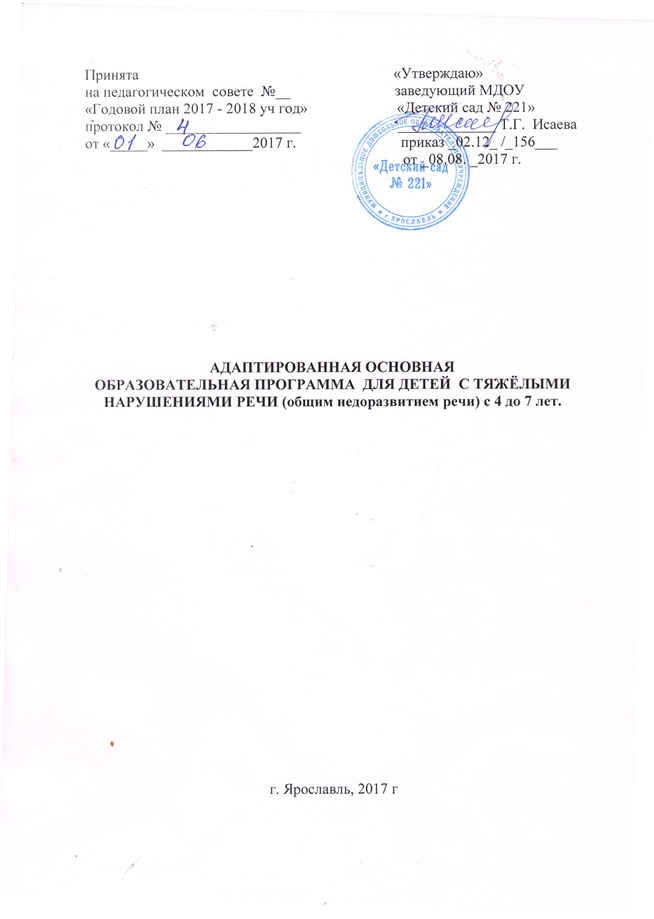 ОГЛАВЛЕНИЕВВЕДЕНИЕ 1. ЦЕЛЕВОЙ РАЗДЕЛ 1.1. Пояснительная записка 1.1.1. Цели и задачи Программы1.1.2. Принципы и подходы к формированию Программы 1.2. Характеристика детей с тяжелыми нарушениями речи1.3.Планируемые результаты1.3.1.Целевые ориентиры дошкольного возраста 1.3.2. Целевые ориентиры на этапе завершения освоения Программы1.4. Развивающее оценивание качества образовательной деятельности по Программе 2. СОДЕРЖАТЕЛЬНЫЙ РАЗДЕЛ2.1. Описание образовательной деятельности в соответствии с направлениями развития ребенка, представленными в пяти образовательных областях по возрастам.Образовательная область «Речевое развитие».Средний дошкольный возраст. Логопедическая работа по коррекции тяжелых нарушений речи Направления логопедической работы Подготовительный этап логопедической работы Основной этап логопедической работыСтарший дошкольный возраст. Логопедическая работа по коррекции тяжелых нарушений речи Направления логопедической работыПодготовительный этап логопедической работыОсновной этап логопедической работыОбразовательная область «Социально-коммуникативное развитие».Средний дошкольный возраст.Старший дошкольный возраст. Образовательная область «Познавательное развитие»Средний дошкольный возраст.Старший дошкольный возраст. Образовательная область «Художественно-эстетическое развитие»Средний дошкольный возраст.Старший дошкольный возраст. Образовательная область «Физическое развитие»Средний дошкольный возраст.Старший дошкольный возраст. 2.2. Взаимодействие взрослых с детьми2.3. Взаимодействие педагогического коллектива с семьями дошкольников3. ОРГАНИЗАЦИОННЫЙ РАЗДЕЛ 3.1. Система организации коррекционной и образовательной деятельности.3.2. Организация комплексного психолого-педагогического обследования детей с ОВЗ3.3. Организация развивающей предметно-пространственной среды 3.4.   Рекомендуемые дидактические материалы. Примерный перечень игр, игровых упражнений, иллюстративного материала, литературных и музыкальных произведений 3.5. Культурно-досуговая деятельность3.6. Материально-техническое обеспечение Программы3.7. Планирование образовательной деятельности 3.8. Режим дня и распорядок 3.9. Методический комплект к программе.  Специальная и методическая литература .4.Вариативная часть программы. 5. Дополнительный раздел. Краткая презентация для родителей ДОУ.ВВЕДЕНИЕ   «Адаптированная основная образовательная программа (АООП) для детей с тяжелыми нарушениями речи (общим недоразвитием речи) с 4 до 7 лет» представляет собой целостную методологически обоснованную, систематизированную модель педагогического процесса, предлагаемого для реализации в группах комбинированной и компенсирующей направленности детского сада для детей с тяжелыми нарушениями речи (общим недоразвитием речи) с 4 до 7 лет. Данная Программа является основой построения системы работы в группах компенсирующей и комбинированной направленности (в которой осуществляется инклюзивное образование дошкольников с тяжелыми нарушениями речи,в соответствии с Законом РФ и Федеральным государственным образовательнымстандартом дошкольного образования квалифицированная коррекция недостатков вфизическом и (или) психическом развитии детей с ограниченными возможностямиможет осуществляться в форме инклюзивного образования.  В МДОУ «детский сад №221» дети с тяжелыми нарушениями речи (с общим недоразвитием речи) могут посещать группы комбинированной направленности)  для детей с тяжелыми нарушениями речи (общим недоразвитием речи) в возрасте с 4 до 7 лет.Содержание АООП МДОУ «Детский сад N 221» в соответствии с требованиями Стандарта включает три основных раздела – целевой, содержательный и организационный.Целевой раздел Программы пояснительную записку и планируемые результаты освоения Программы, определяет ее цели и задачи, принципы и подходы к формированию Программы, планируемые результаты ее освоения в виде целевых ориентиров.Содержательный раздел Программы включает описание образовательной деятельности по пяти образовательным областям: социально-коммуникативное развитие; познавательное развитие; речевое развитие; художественно-эстетическое развитие; физическое развитие; формы, способы, методы и средства реализации программы, которые отражают следующие аспекты образовательной среды: предметно-пространственная развивающая образовательная среда; характер взаимодействия со взрослыми; характер взаимодействия с другими детьми; система отношений ребенка к миру, к другим людям, к себе самому; содержание образовательной деятельности по профессиональной коррекции нарушений развития детей (коррекционную программу).Программа определяет примерное содержание образовательных областей с учетомвозрастных и индивидуальных особенностей детей в различных видах деятельности, таких как:– игровая (сюжетно-ролевая игра, игра с правилами и другие виды игры),– коммуникативная (общение и взаимодействие со взрослыми и другими детьми),– познавательно-исследовательская (исследование и познание природного и социального миров в процессе наблюдения и взаимодействия с ними), а также такими видами активности ребенка, как:– восприятие художественной литературы и фольклора,– самообслуживание и элементарный бытовой труд (в помещении и на улице),– конструирование из разного материала, включая конструкторы, модули, бумагу, природный и иной материал,– изобразительная (рисование, лепка, аппликация),– музыкальная (восприятие и понимание смысла музыкальных произведений, пение, музыкально-ритмические движения, игры на детских музыкальных инструментах),– двигательная (овладение основными движениями) формы активности ребенка.Содержательный раздел Программы включает описание коррекционно-развивающей работы, обеспечивающей адаптацию и интеграцию детей с тяжелыми нарушениями речи в общество.АООП обеспечивает планируемые результаты дошкольного образования детей дошкольного возраста с тяжёлыми нарушениями речи в условиях дошкольных образовательных групп комбинированной и компенсирующей направленности.В содержательном разделе представлены:– описание образовательной деятельности в соответствии с направлениямиразвития и психофизическими особенностями ребенка с ОНР в пяти образовательныхобластях: социально-коммуникативной, познавательной, речевой, художественно - эстетической и физического развития, с учетом используемых вариативных программ дошкольного образования и методических пособий, обеспечивающих реализацию данного содержания. При разработке образовательных программ дошкольного образования могут использоваться образовательные модули по образовательным областям (направлениямразвития детей дошкольного возраста) на основании единства и взаимосвязи содержанияобразовательной программы, форм, методов и средств образовательной деятельности, атакже организации образовательной среды, в том числе предметно-пространственнойразвивающей образовательной среде, представленные в комплексных и парциальныхпрограммах;– описание вариативных форм, способов, методов и средств реализации Программы сучетом психофизических, возрастных и индивидуально-психологических особенностейвоспитанников с ОНР, специфики их образовательных потребностей, мотивов и интересов;– программа коррекционно-развивающей работы с детьми с ОВЗ, описывающаяобразовательную деятельность по коррекции нарушений развития детей с ОНР.Способы реализации образовательной деятельности определяются климатическими,социально-экономическими условиями субъекта РФ, местом расположения Организации,  педагогическим коллективом Организации. При организации образовательной деятельности по направлениям, обозначенным образовательными областями, необходимо следовать общим и специфическим принципам и подходам к формированию Программы, в частности принципам поддержки разнообразия детства, индивидуализации дошкольного образования детей с ОНР и другим. Определяя содержание образовательной деятельности в соответствии с этими принципами, следует принимать во внимание неравномерность психофизического развития, особенности речевого развития детей с ОНР, значительные индивидуальные различия между детьми, а также особенности социокультурной среды, в которой проживают семьи воспитанников.В группах компенсирующей направленности осуществляется реализация адаптированной основной образовательной программы дошкольного образования для детей  с ОВЗ, обеспечивающей коррекцию нарушений развития и социальную адаптацию воспитанников с учетом особенностей их психофизического развития, индивидуальных  возможностей.В группах комбинированной направленности осуществляется совместное образованиеобучающихся с ОНР по основной образовательной программе дошкольного образования,имеющей в структуре раздел «Коррекционная работа/инклюзивное образование», приразработке которого учитываются особенности психофизического развития воспитанников с ОВЗ, определяющие организацию и содержание коррекционной работы специалистов (учителя-логопеда,  педагога-психолога и др.). Воспитанник с ОВЗ получает образование по основной образовательной программе дошкольного образования или по адаптированной образовательной программе в соответствии с рекомендациями психолого-медико-педагогической комиссии.При включении обучающегося с ОНР в группу общеразвивающей направленности егообразование осуществляется по основной образовательной программе дошкольногообразования, имеющей в структуре раздел «Коррекционная работа/инклюзивноеобразование» или по адаптированной образовательной программе в соответствии срекомендациями психолого-медико-педагогической комиссии.Описание вариативных форм, способов, методов и средств реализации Программыдается с учетом психофизических, возрастных и индивидуальных особенностейдошкольников с ОНР, специфики их образовательных потребностей и интересов.Реализация Программы обеспечивается на основе вариативных форм, способов,методов и средств, представленных в образовательных программах, методических пособиях, соответствующих принципам и целям Стандарта и выбираемых педагогом с учетом многообразия конкретных социокультурных, географических, климатических условий реализации Программы, возраста воспитанников с ОНР, состава групп, особенностей и интересов детей, запросов родителей (законных представителей).Примером вариативных форм, способов, методов организации образовательнойдеятельности могут служить такие формы как: образовательные ситуации, предлагаемые для группы детей, исходя из особенностей их речевого развития (занятия), различные виды игр и игровых ситуаций, в том числе сюжетно-ролевая игра, театрализованная игра, дидактическая и подвижная игра, в том числе, народные игры, игра-экспериментирование и другие виды игр; взаимодействие и общение детей и взрослых и/или детей между собой; проекты различной направленности, прежде всего исследовательские; праздники, социальные акции т.п., а также использование образовательного потенциала режимных моментов. Все формы вместе и каждая в отдельности могут быть реализованы через сочетание организованных взрослыми и самостоятельно инициируемых свободно выбираемых детьми видов деятельности.Любые формы, способы, методы и средства реализации Программы должныосуществляться с учетом базовых принципов Стандарта и раскрытых в разделе 1.1.2  принципов и подходов Программы, т. е. должны обеспечивать активное участие ребенка с  нарушением речи в образовательном процессе в соответствии со своими возможностями и  интересами, личностно-развивающий характер взаимодействия и общения и др.В сфере развития представлений в разных сферах знаний об окружающей действительности педагоги создают возможности для развития у детей общих представлений об окружающем мире, о себе, других людях, в том числе общих представлений в естественнонаучной области, математике, экологии. Взрослые читают книги, проводят беседы, экскурсии, организуют просмотр фильмов, иллюстраций познавательного содержания и предоставляют информацию в других формах. Побуждают детей задавать вопросы, рассуждать, строить гипотезы относительно наблюдаемых явлений, событий.При подборе форм, методов, способов реализации Программы для достиженияпланируемых результатов, описанных в Стандарте в форме целевых ориентиров ипредставленных в разделе 1.2. Программы, и развития в пяти образовательных областяхнеобходимо учитывать общие характеристики возрастного развития детей и задачи развития для каждого возрастного периода, а также особенности речевого развития детей с нарушением речи.В Организационном разделе программы представлено, в каких условиях реализуется программа и представляющий материально-техническое обеспечение реализации программы, обеспеченность методическими материалами и средствами обучения и воспитания, распорядок и/или режим дня, особенности организации предметно - пространственной развивающей образовательной среды, а также психолого-педагогически. Объем обязательной части основной образовательной программы должен составлять не менее 60% от ее общего объема. Объем части основной образовательной программы, формируемой участниками образовательных отношений, должен составлять не более 40% от ее общего объема.Программа также содержит рекомендации по развивающему оцениванию достиженияцелей в форме педагогической и психологической диагностики развития детей, а такжекачества реализации основной общеобразовательной программы Организации. Системаоценивания качества реализации программы Организации направлена в первую очередь на оценивание созданных Организацией условий внутри образовательного процесса.Программа завершается описанием перспектив по ее совершенствованию и развитию.1. ЦЕЛЕВОЙ РАЗДЕЛ1.1. Пояснительная запискаАдаптированная основная образовательная программа муниципального дошкольного образовательного учреждения «Детский сад №221» г. Ярославля разработана на основе федерального государственного образовательного стандарта дошкольного образования (далее ФГОС ДО)  и в соответствии с федеральной и региональной нормативной базой, и документацией, а именно:Федеральным законом от  29 декабря 2012 года № 273-ФЗ «Об образовании в Российской  Федерации»;Федеральным законом «Об основных гарантиях прав ребенка в Российской Федерации»;Постановлением Главного государственного санитарного врача РФ от 15.05.2013 г. № 26 г. Москва  «Об утверждении СанПиН 2.4.1.3049-13 «Санитарно -эпидемиологические требования к устройству, содержанию и организации режима работы дошкольных образовательных организаций»;Приказом Министерства образования и науки Российской Федерации от 30.08.2013 № 1014 г. Москва «Об утверждении Порядка организации и осуществления образовательной деятельности по основным образовательным программам- образовательным программам дошкольного образования»;Приказом Министерства образования и науки Российской Федерации от 17.10.2013 г. №1155 «Федеральный государственный образовательный стандарт дошкольного образования» (ФГОС дошкольного образования);Письмом  Министерства образования и науки Российской Федерации от 28.02.2014 г.  №08-249 «Комментарии к ФГОС дошкольного образования»;Конвенцией о правах ребенка от 13.12.1989 г;Лицензией  на осуществление образовательной деятельности №183/5 от 30.07.2015 гУставом муниципального дошкольного образовательного учреждения «Детский сад № 221», утверждённым приказом департамента образования мэрии г. Ярославля № 01-05 / 233 от 06.04.2005 гПриказ  муниципального дошкольного образовательного учреждения «Детский сад № 221» № 02.12/156 от 08.08.2017 года,  «Об утверждении адаптированной образовательной программы МДОУ на 2017-2018 уч. год». Положением о группах компенсирующей и комбинированной направленности в муниципальных дошкольных образовательных учреждениях № 4594 от 15.09.2011г.    Положением о работе творческой группы на основе приказа № 02.12 /231 от 02.10.2017г. МДОУ «Детский сад №221».Для составления адаптированной основной образовательной программы использовались: - «Вариативная примерная адаптированная основная образовательная программа для детей с тяжелыми нарушениями речи (общим недоразвитием речи) с 3 до 7 лет» издание третье, переработанное и дополненное в соответствии с ФГОС ДО, Автор учитель-логопед высшей квалификационной категории, отличник народного образования Н. В. Нищева, Санкт-Петербург ДЕТСТВО-ПРЕСС 2015 - Программа логопедической работы по преодолению общего недоразвития речи у детей. Т.Б. Филичева, Г.В. Чиркина; - Программы дошкольных образовательных учреждений компенсирующего вида для детей с нарушением речи «Коррекция нарушения речи» Т.Б. Филичевой, Г.В. Чиркиной, Т.В. Тумановой, С.А. Мироновой, А.В. Лагутиной; - Практическое пособие «Устранение общего недоразвития речи у детей дошкольного возраста» Т.Б. Филичевой, Г.В. Чиркиной; - Планирование коррекционно-развивающей работы в группе компенсирующей направленности для детей с тяжелым нарушением речи (ОНР) и рабочая программа учителя-логопеда. Н.В. Нищева. Программа носит коллегиальный характер, так как разрабатывалась на основе локальных актов и работы творческой группы.  «Адаптированная основная образовательная программа для дошкольников с тяжелыми нарушениями речи» (далее «Программа») предназначена для детей с тяжёлыми нарушениями речи (общим недоразвитием речи) с 4 до 7 лет Принято считать, что к группе детей с тяжелыми нарушениями речи относятся дети с общим недоразвитием речи различного генеза (по клинико-педагогической классификации) .Основные участники реализации Программы: дети дошкольного возраста, педагоги, родители (законные представители). «Программа» обеспечивает образовательную деятельность в следующих группах МДОУ «Детский сад № 221»  (далее — организация):- в группах компенсирующей направленности для детей с ограниченными возможностями здоровья (ОВЗ), обусловленными тяжёлыми нарушениями речи (ТНР); с учетом особенностей их психофизического развития и индивидуальных возможностей, где она обеспечивает работу по коррекции нарушений развития и социальную адаптацию воспитанников с ограниченными возможностями здоровья;- в группах комбинированной направленности (совместное образование здоровых детей и детей с ОВЗ, обусловленными тяжёлыми нарушениями речи (ОНР)) в соответствии с образовательной программой дошкольного образования, адаптированной для детей с тяжелыми нарушениями речи с учетом особенностей их психофизического развития, индивидуальных возможностей, обеспечивающей коррекцию нарушений развития и социальную адаптацию воспитанников с ограниченными возможностями здоровья .В МДОУ «Детский сад  № 221»  функционируют 11 групп из них:        —  9 групп общеразвивающей направленности; 2 группы компенсирующей направленности для детей с 5 до 7 лет с ОВЗ, обусловленными тяжелыми нарушениями речи (ОНР);2 группы комбинированной направленности для детей с 4 до 6 лет с ОВЗ, обусловленными тяжелыми нарушениями речи (ОНР). «Программа» содержит материал для организации коррекционно-развивающей деятельности с детьми среднего и старшего дошкольного возраста, обеспечивающей  разностороннее развитие ребенка с речевыми расстройствами и подготовку его к школьному обучению. Данная деятельность включает логопедическую работу и работу по образовательным областям, соответствующим ФГОС ДО. «Программа» разрабатывалась с учетом концептуальных положении общей и коррекционной педагогики, педагогической и специальной психологии.  Она  базируется:- на современных представлениях лингвистики о языке как важнейшем средстве общения людей, освоения окружающей действительности и познания мира;- на философской теории познания, теории речевой деятельности: о взаимосвязях языка и мышления, речевой и познавательной деятельности.В основе «Программы» лежит психолингвистический подход к речевой деятельности как к многокомпонентной структуре, включающей семантический, синтаксический, лексический, морфологический и фонетический компоненты, предполагающей интенсивный и экстенсивный пути развития и формирование «чувства языка».«Программой» предусматривается разностороннее развитие детей, коррекция недостатков в их речевом развитии, а также профилактика вторичных нарушений, развитие личности, мотивации и способностей детей в различных видах деятельности.«Программа» включает следующие образовательные области.социально-коммуникативное развитие;познавательное развитие;речевое развитие;художественно-эстетическое развитие;физическое развитие.Программа может корректироваться в связи с изменениями нормативно – правовой базы, запроса родителей и видовой структуры групп. 1.1.1. Цели и задачи ПрограммыЦелью Программы является проектирование социальной ситуации развития, осуществление коррекционно-развивающей деятельности и развивающей предметно - пространственной среды, обеспечивающих позитивную социализацию, мотивацию иподдержку индивидуальности ребенка с ограниченными возможностями здоровья (далее дети с ОВЗ), в том числе с инвалидностью, - воспитанника с тяжёлыми нарушениями речи.Цели Программы достигаются через решение следующих задач:-   овладение детьми самостоятельной, связной, грамматически правильной речью и коммуникативными навыками, фонетической системой русского языка, элементами грамоты, что формирует психологическую готовность к обучению в школе и обеспечивает преемственность со следующей ступенью системы общего образования.– реализация адаптированной основной образовательной программы;– коррекция недостатков психофизического развития детей с ОНР;– охрана и укрепление физического и психического  здоровья детей с ОНР, в том числе их эмоционального благополучия;– обеспечение равных возможностей для полноценного развития ребенка с ОНР в период дошкольного детства независимо от места проживания, пола, нации, языка, социального статуса;– создание благоприятных условий развития в соответствии с их возрастными, психофизическими и индивидуальными особенностями, развитие способностей и творческого потенциала каждого ребенка с ОНР как субъекта отношений с другими детьми, взрослыми и миром;– объединение обучения и воспитания в целостный образовательный процесс наоснове духовно-нравственных и социокультурных ценностей, принятых в обществе правил и норм поведения в интересах человека, семьи, общества;– формирование общей культуры личности детей с ОНР, развитие их социальных,нравственных, эстетических, интеллектуальных, физических качеств, инициативности,самостоятельности и ответственности ребенка, формирование предпосылок учебнойдеятельности;– формирование социокультурной среды, соответствующей психофизическим ииндивидуальным особенностям детей с ОНР;– обеспечение психолого-педагогической поддержки семьи и повышение компетентности родителей (законных представителей) в вопросах развития и образования, охраны и укрепления здоровья детей с ОВЗ;1.1.2. Принципы и подходы к формированию ПрограммыТеоретической основой «Программы» стали:концепция о соотношении первичных и вторичных нарушений (Л.С. Выготский);учение об общих и специфических закономерностях развития аномальных детей (Л. С. Выготский, Н. Н. Малофеев);концепция о соотношении мышления и речи (Л.С. Выготский, А.А. Леонтьев, А.Р. Лурия, Ж. Пиаже и др.);концепция о целостности языка как системы и роли речи в психическом развитии ребенка (В. М. Солнцев);концепция о соотношении элементарных и высших психических функций в процессе развития ребенка (Л.С. Выготский, А.Р Лурия);современные представления о структуре речевого дефекта (Р.И. Лалаева, Е.М.Мастюкова, Е Ф. Гоботович, Т. Б. Филичева, Г. В. Чиркина и др.).Системное недоразвитие речи в большинстве случаев представляет собой синдром, в структуре которого выделяются сложные связи между речевыми и неречевыми симптомами, соотношение первичного и вторичного, общие и специфические закономерности. Поэтому его преодоление должно осуществляться в процессе многоаспектного воздействия, то есть должно быть направлено на весь синдром в целом.         Программа построена на принципе гуманно-личностного отношения к ребенку и позволяет обеспечить развивающее обучение дошкольников, формирование базовых основ культуры личности детей, всестороннее развитие интеллектуально-волевых качеств, дает возможность сформировать у детей все психические процессы.Кроме того, Программа имеет в своей основе также следующие принципы:• принцип индивидуализации, учета возможностей, особенностей развития и потребностей каждого ребенка;• принцип признания каждого ребенка полноправным участником образовательного процесса;• принцип поддержки детской инициативы и формирования познавательных интересов каждого ребенка;• принцип интеграции усилий специалистов;• принцип конкретности и доступности учебного материала, соответствия требований, методов, приемов и условия образования индивидуальным и возрастным особенностям детей;• принцип систематичности и взаимосвязи учебного материала;• принцип постепенности подачи учебного материала;• принцип концентрического наращивания информации в каждой из последующих возрастных групп во всех пяти образовательных областях.Выполнение коррекционных, развивающих и воспитательных задач, поставленных Программой, обеспечивается благодаря комплексному подходу и интеграции усилий специалистов педагогического и медицинского профилей и семей воспитанников.Реализация принципа интеграции способствует более высоким темпам общего и речевого развития детей, более полному раскрытию творческого потенциала каждого ребенка, возможностей и способностей, заложенных в детях природой, и предусматривает совместную работу учителя-логопеда, педагога-психолога, музыкального руководителя, инструктора по физическому воспитанию, воспитателей и родителей дошкольников. Работой по образовательной области «Речевое развитие» руководит учитель - логопед, а другие специалисты подключаются к работе и планируют образовательную деятельность в соответствии с рекомендациями учителя-логопеда.В работе по образовательной области «Познавательное развитие» участвуют воспитатели, педагог-психолог, учитель-логопед. При этом педагог-психолог руководит работой по сенсорному развитию, развитию высших психических функций, становлению сознания, развитию воображения и творческой активности, совершенствованию эмоционально-волевой сферы, а воспитатели работают над развитием любознательности и познавательной мотивации, формированием познавательных действий, первичных представлений о себе, других людях, объектах окружающего мира, о свойствах и отношениях объектов окружающего мира, о планете Земля как общем доме людей, об особенностях ее природы, многообразии стран и народов мира. Учитель-логопед подключается к этой деятельности и помогает воспитателям выбрать адекватные методы и приемы работы с учетом индивидуальных особенностей и возможностей каждого ребенка с ОНР и этапа коррекционной работы. Основными специалистами в области «Социально-коммуникативное развитие» выступают воспитатели и учитель-логопед при условии, что остальные специалисты и родители дошкольников подключаются к их работе. Решение задач этой области осуществляется в ходе режимных моментов, в игровой деятельности детей, во взаимодействии с родителями.В образовательной области «Художественно-эстетическое развитие» принимают участие воспитатели, музыкальный руководитель и учитель-логопед.Работу в образовательных области «Физическое развитие»» осуществляет инструктор по физическому воспитанию при обязательном подключении всех остальных педагогов и родителей дошкольников.Таким образом, целостность Программы обеспечивается установлением связей между образовательными областями, интеграцией усилий специалистов и родителей дошкольников.В группе компенсирующей и комбинированной направленности ДОО коррекционное направление работы является приоритетным, так как целью его является выравнивание речевого и психофизического развития детей. Все педагоги следят за речью детей и закрепляют речевые навыки, сформированные учителем-логопедом. Кроме того, все специалисты и родители дошкольников под руководством учителя-логопеда занимаются коррекционно - развивающей работой, участвуют в исправлении речевого нарушения и связанных с ним процессов.Воспитатели, музыкальный руководитель, инструктор по физическому воспитанию осуществляют все мероприятия, предусмотренные Программой, занимаются физическим, социально-коммуникативным, познавательным, речевым, художественно - эстетическим развитием детей. Характеристика детей с тяжелыми нарушениями речи.    Дошкольники с тяжелыми нарушениями речи (общим недоразвитием речи) — это дети с поражением центральной нервной системы, у которых стойкое речевое расстройство сочетается с различными особенностями психической деятельности.Общее недоразвитие речи рассматривается как системное нарушение речевой деятельности, сложные речевые расстройства, при которых у детей нарушено формирование всех компонентов речевой системы, касающихся и звуковой, и смысловойсторон, при нормальном слухе и сохранном интеллекте (Левина Р. Е., Филичева Т. Б.,Чиркина Г. В.).     Речевая недостаточность при общем недоразвитии речи у дошкольников можетварьироваться от полного отсутствия речи до развернутой речи с выраженнымипроявлениями лексико-грамматического и фонетико-фонематического недоразвития(Левина Р. Е.).     В настоящее время выделяют четыре уровня речевого развития, отражающиесостояние всех компонентов языковой системы у детей с общим недоразвитием речи(Филичева Т. Б.).Общая характеристика детей с первым уровнем речевого развития (по Р.Е. Левиной)3 . Активный словарь детей с тяжелыми нарушениями речи находится в зачаточном состоянии. Он включает звукоподражания, лепетные слова и небольшое количество общеупотребительных слов. Значения слов не- устойчивы и недифференцированны. Звуковые комплексы непонятны окружающим (пол — ли, дедушка — де), часто сопровождаются жестами. Лепетная речь представляет собой набор речевых элементов, сходных со словами (петух — уту, киска — тита), а также совершенно непохожих на произносимое слово (воробей — ки). В речи детей могут встречаться отдельные общеупотребительные слова, но они недостаточно сформированы по структуре и звуковому со- ставу, употребляются в неточных значениях. Дифференцированное обо- значение предметов и действий почти отсутствует. Дети с тяжелыми нарушениями речи объединяют предметы под од- ним названием, ориентируясь на сходство отдельных ____________________3Левина Р. Е. Основы теории и практики логопедии. — М.: Просвещение, 1968. 15 частных признаков. Например, слово лапа обозначает лапы животных, ноги человека, колеса машины, то есть все, с помощью чего живые и неживые предметы могут передвигаться; слово лед обозначает зеркало, оконное стекло, полированную крышку стола, то есть все, что имеет гладкую блестящую поверхность. Исходя из внешнего сходства, дети с ОНР один и тот же объект в разных ситуациях называют разными словами, например, паук — жук, таракан, пчела, оса и т. п. Названия действий дети часто заменяют названиями предметов (открывать — дверь) или наоборот (кровать — спать). Небольшой словарный запас отражает непосредственно воспринимаемые детьми предметы и явления. Слова, обозначающие отвлеченные понятия, дети с ОНР не используют. Они также не используют морфологические элементы для выражения грамматических значений. У детей отмечается преобладание корневых слов, лишенных флексий, или неизменяемых звуковых комплексов. Лишь у некоторых детей можно обнаружить попытки грамматического оформления с помощью флексий (акой — открой). Пассивный словарь детей с первым уровнем речевого развития шире активного, однако понимание речи вне ситуации ограничено. На первый план выступает лексическое значение слов, в то время как грамматические формы детьми не учитываются. Для них характерно непонимание значений грамматических изменений слова: единственное и множественное число существительных, прошедшее время глагола, мужской и женский род прилагательного и т. д., например, дети одинаково реагируют на просьбу «Дай карандаш» и «Дай карандаши». У них отмечается смешение значений слов, имеющих сходное звучание (например, рамка — марка, деревья — деревня). Фразовая речь у детей первого уровня речевого развития почти полностью отсутствует. Лишь иногда наблюдаются попытки оформления мысли в лепетное предложение: Папа туту — папа уехал. Способность воспроизводить звуковую и слоговую структуру слова у детей не сформирована. Бедность словарного запаса не позволяет точно определить состояние звукопроизношения у таких детей. При этом отмечается непостоянный характер звукового оформления одних и тех же слов: дверь — теф, вефь, веть. Произношение отдельных звуков лишено постоянной артикуляции. Способность воспроизводить слоговые элементы слова у детей с ОНР ограничена. В их самостоятельной речи преобладают односложные и двусложные образования. В отраженной речи заметна тенденция к сокращению повторяемого слова до одного-двух слогов: кубики — ку. Лишь некоторые дети используют единичные трех- и четырехсложные слова с достаточно постоянным составом звуков (обычно это слова, часто употребляемые в речи). Звуковой анализ слова детям с ОНР недоступен. Они не могут выделить отдельные звуки в слове. Общая характеристика детей со вторым уровнем речевого развития (по Р.Е.Левиной)4 Активный словарь детей расширяется не только за счет существительных и глаголов, но и за счет использования некоторых прилагательных (преимущественно качественных) и наречий. В результате коррекционной логопедической работы дети начинают употреблять личные местоимения, изредка предлоги и союзы в элементарных значениях.Пояснение слова иногда сопровождается жестом (слово чулок — нога и жест надевания чулка, режет хлеб — хлеб, ножик и жест резания). Нередко нужное слово заменяется названием сходного предмета с добавлением частицы не (помидор — яблоко не).В речи детей встречаются отдельные формы словоизменения, наблюдаются попытки изменять слова по родам, числам и падежам, глаголы — по временам, но часто эти попытки оказываются неудачными.Существительные употребляются в основном в именительном падеже, глаголы — в инфинитиве или в форме 3-го лица единственного и множественного числа настоящего времени. При этом глаголы могут не согласовываться с существительными в числе и роде.Употребление существительных в косвенных падежах носит случайный характер. Фраза, как правило, бывает аграмматичной (играет с мячику). Также аграмматично изменение имен существительных по числам (две уши). Форму прошедшего времени глагола дети нередко заменяют формой настоящего времени и наоборот (например, Витя елку иду).В речи детей встречаются взаимозамены единственного и множественного числа глаголов (кончилась чашки), смешение глаголов прошедшего времени мужского и женского рода (например, мама купил).Средний род глаголов прошедшего времени в активной речи детей не употребляется.Прилагательные используются детьми значительно реже, чем существительные и глаголы, они могут не согласовываться в предложении с другими словами (вкусная грибы).Предлоги в речи детей встречаются редко, часто заменяются или опускаются (собака живет на будке, я был елка).Союзами и частицами дети пользуются крайне редко.Обнаруживаются попытки найти нужную грамматическую форму слова, но эти попытки чаще всего бывают неуспешными (например, при составлении предложения по картинке: на...на...стала лето...лета...лето).Способами словообразования дети не владеют.У детей начинает формироваться фразовая речь. Они начинают более или менее развернуто рассказывать о хорошо знакомых событиях, о семье, о себе, о товарищах. Однако в их речи еще очень отчетливо проявляются недостатки: незнание многих слов, неправильное произношение звуков, нарушение структуры слов, аграмматизмы.Понимание речи детьми улучшается, расширяется их пассивный словарь. Они начинают различать некоторые грамматические формы, но это различение неустойчиво. Дети способны дифференцировать формы единственного и множественного числа  существительных и глаголов, мужского и женского рода глаголов прошедшего времени, особенно с ударными окончаниями. Они начинают ориентироваться не только на лексическое значение, но и на смыслоразличительные морфологические элементы. В то же время у них отсутствует понимание форм числа и рода прилагательных, значения предлогов они различают только в хорошо знакомых ситуациях.Звукопроизношение у детей значительно нарушено. Обнаруживается их неподготовленность к овладению звуковым анализом и синтезом. В то же время отмечается более точная дифференциация звуковой стороны речи. Дети могут определять правильно и неправильно произносимые звуки. Количество неправильно произносимых звуков в детской речи достигает 16—20. Нарушенными чаще оказываются звуки [С], [С'], [3], [3'], [Ц], [Ш], [Ж], [Ч], [Щ], [Р], [Р'], [Т], [Т'], [Д], [Д'],[Г], [Г']. Для детей  характерны замены твердых согласных мягкими и наоборот. Гласные артикулируются неотчетливо.Между изолированным воспроизведением звуков и их употреблением в речи существуют резкие расхождения. Несформированность звукопроизношения у детей ярко проявляется при произнесении слов и предложений.Детям доступно воспроизведение слоговой структуры слов, но звуковой состав этих слов является диффузным. Они правильно передают звуковой состав односложных слов без стечения согласных (мак), в то же время повторить двусложные слова, состоящие из прямых слогов, во многих случаях не могут (ваза - вая)Дети испытывают ярко выраженные затруднения при воспроизведении звукового состава двусложных слов, включающих обратный и прямой слог Количество слогов в слове сохраняется, но звуковой состав слов, последовательность звуков и слогов воспроизводятся неверно: окно — кано. При повторении двусложных слов с закрытым и прямым слогом в речи детей обнаруживается выпадение звуков: банка - бака. Наибольшие затруднения вызывает у детей произнесение односложных и двусложных слов со стечением согласных В их речи часто наблюдается пропуск нескольких звуков-  звезда - вида.В трехсложных словах дети наряду с искажением и пропуском звуков допускают перестановки слогов или опускают их совсем: голова - ава, коволя. Искажения в трехсложных словах по сравнению с двусложными более выражены. Четырех-, пятисложные слова произносятся детьми искаженно, происходит упрощение многосложной структуры: велосипед — сипед, тапитет. Еще более часто нарушается произнесение слов во фразовой речи. Нередко слова, которые произносились правильно либо с небольшими искажениями, во фразе теряют всякое сходство с исходным словом: В клетке лев. — Клеки вефь.Недостаточное усвоение звукового состава слов задерживает формирование словаря детей и овладение ими грамматическим строем, о чем свидетельствуют смешения значений слов (грива понимается как грибы, шерсть как шесть).Общая характеристика детей с третьим уровнем речевого развития (по Р.Е.Левиной)5 На фоне сравнительно развернутой речи наблюдается неточное знание и неточное употребление многих обиходных слов. В активном словаре преобладают существительные и глаголы, реже употребляются слова, характеризующие качества, признаки, состояния предметов и действий, а также способы действий. При употреблении простых предлогов дети допускают большое количество ошибок и почти не используют сложные предлоги. ____________________5 Левина Р. Е. Основы теории и практики логопедии. — М.: Просвещение, 1968.Отмечается незнание и неточное употребление некоторых слов детьми: слова могут заменяться другими, обозначающими сходный предмет или действие (кресло - диван, вязать - плести) или близкими по звуковому составу (смола - зола). Иногда, для того чтобы назвать предмет или действие, дети прибегают к пространным объяснениям.Словарный запас детей ограничен, поэтому часто отмечается неточный выбор слов. Некоторые слова оказываются недостаточно закрепленными в речи из-за их редкого употребления и при построении предложений дети стараются избегать их (памятник - героям ставят). Даже знакомые глаголы часто недостаточно дифференцируются детьми по значению (поить - кормить). Замены слов происходят как по смысловому, так и по звуковому признаку. Прилагательные преимущественно употребляются качественные, обозначающие непосредственно воспринимаемые признаки предметов - величину, цвет, форму, некоторые свойства предметов. Относительные и притяжательные прилагательные используются только для выражения хорошо знакомых отношений (мамина сумка).Наречия используются редко.Дети употребляют местоимения разных разрядов, простые предлоги (особенно для выражения пространственных отношений  в, к, на, под и др.). Временные, причинные, разделительные отношения с помощью предлогов выражаются значительно реже. Редко используются предлоги, выражающие обстоятельства, характеристику действия или состояния, свойства предметов или способ действия (около, между, через, сквозь и др.). Предлоги могут опускаться или заменяться. Причем один и тот же предлог при выражении различных отношений может и опускаться, и заменяться. Это указывает на неполное понимание значений даже простых предлоговУ детей III уровня речевого развития недостаточно сформированы грамматические формы. Они допускают ошибки в падежных окончаниях, в употреблении временных и видовых форм глаголов, в согласовании и управлении. Способами словообразования дети почти не пользуются. Большое количество ошибок допускается при словоизменении, из-за чего нарушается синтаксическая связь слов в предложениях: смешение окончаний существительных мужского и женского рода (висит ореха); замена окончаний существительных среднего рода в именительном падеже окончанием существительного женского рода (зеркало - зеркалы, копыто - копыты); склонение имен существительных среднего рода как существительных женского рода (пасет стаду); неправильные падежные окончания существительных женского рода с основой на мягкий согласный (солит сольи, нет мебеля); неправильное соотнесение существительных и местоимений (солнце низкое, он греет плохо); ошибочное ударение в слове (с пола, по стволу); неразличение вида глаголов (сели, пока не перестал дождь - вместо сидели); ошибки в беспредложном и предложном управлении (пьет воды, кладет дров); неправильное согласование существительных и прилагательных, особенно среднего рода (небо синяя), реже - неправильное согласование существительных и глаголов (мальчик рисуют).Словообразование у детей сформировано недостаточно. Отмечаются трудности подбора однокоренных слов. Часто словообразование заменяется словоизменением (снег - снеги). Редко используются суффиксальный и префиксальный способы словообразования. причем образование слов является неправильным (садовник — садник).Изменение слов затруднено звуковыми смешениями, например, к слову город подбирается родственное слово голодный (смешение [Р] -[Л]), к слову свисток - цветы (смешение [С] - [Ц]).В активной речи дети используют преимущественно простые предложения. Большие затруднения (а часто и полное неумение) отмечаются у детей при распространении предложений и при построении сложносочиненных и сложноподчиненных предложений). Во фразовой речи детей обнаруживаются отдельные аграмматизмы, часто отсутствует правильная связь слов в предложениях, выражающих временные, пространственные и причинно-следственные отношения (Сегодня уже весь снег растаял, как прошел месяц.).У большинства детей сохраняются недостатки произношения звуков и нарушения звукослоговой структуры слова, что создает значительные трудности в овладении детьми звуковым анализом и синтезом. Дефекты звукопроизношения проявляются в затруднениях при различении сходных фонем. Диффузность смешений, их случайный характер отсутствуют.Дети пользуются полной слоговой структурой слов. Редко наблюдаются перестановки звуков, слогов (колбаса — кобалса). Подобные нарушения проявляются главным образом при воспроизведении незнакомых и сложных по звукослоговой структуре слов.Понимание обиходной речи детьми в основном хорошее, но иногда обнаруживается незнание отдельных слов и выражений, смешение смысловых значений слов, близких по звучанию, не дифференцированность грамматических форм.Возникают ошибки в понимании речи, связанные с недостаточным различением форм числа, рода и падежа существительных и прилагательных, временных форм глагола, оттенков значений однокоренных слов, а также тех выражений, которые отражают причинно-следственные, временные, пространственные отношения.     Общая характеристика детей с четвертым уровнем речевого развития (по Т.Б. Филичевой)6 Дети, отнесенные к четвертому уровню речевого развития, не имеют грубых нарушений звукопроизношения, но у них наблюдается недостаточно четкая дифференциация звуков. Нарушения звукослоговой структуры слов проявляются у детей в раз- личных вариантах искажения звуконаполняемости, поскольку детям труд- но удерживать в памяти грамматический образ слова. У них отмечаются персеверации (бпибиблиотекарь — библиотекарь), перестановки звуков и слогов (потрной — портной), сокращение согласных при стечении (качиха кет кань — ткачиха ткет ткань), замены слогов (кабукетка— табурет- ка), реже — опускание слогов (трехтажный — трехэтажный). Среди нарушений фонетико-фонематического характера наряду с не- полной сформированностью звукослоговой структуры слова у детей отме- чаются недостаточная внятность, выразительность речи, нечеткая дикция, создающие впечатление общей смазанности речи, смешение звуков, что свидетельствует о низком уровне сформированности дифференцированного восприятия фонем и является важным показателем незавершенного процесса фонемообразования. Дети этого уровня речевого развития имеют отдельные нарушения смысловой стороны языка. Несмотря на разнообразный предметный словарь, в нем отсутствуют слова, обозначающие некоторых животных (филин, кенгуру), растений (кактус, вьюн), профессий людей (экскурсовод, пи- анист), частей тела (пятка, ноздри). Отвечая на вопросы, дети смешивают родовые и видовые понятия (деревья — березки, елки, лес). При обозначении действий и признаков __________________6Филичева Т. Б. Особенности формирования речи у детей дошкольного возраста: Монография.— М., 2000. — С.234−250. 21 предметов дети используют типовые и сходные названия (прямоугольный — квадрат, перебежал — бежал). Лексические ошибки проявляются в замене слов, близких по зна- чению (мальчик чистит метлой двор вместо мальчик подметает), в неточном употреблении и смешении признаков (высокий дом — большой, смелый мальчик — быстрый). В то же время для детей этого уровня речевого развития характерны достаточная сформированность лексических средств языка и умения устанавливать системные связи и отношения, существующие внутри лексических групп. Они довольно легко справляются с подбором общеупотребительных антонимов, отражающих размерпредмета (большой — маленький), пространственную противоположность (далеко — близко), оценочную характеристику (плохой — хороший). Дети испытывают трудности при выражении антонимических отношений абстрактных слов (бег — хождение, бежать, ходить, набег; жадность — нежадность, вежливость; вежливость — злой, доброта, невеж- ливость), которые возрастают по мере абстрактности их значения (молодость — немолодость; парадная дверь — задок, задник, не передничек). Недостаточный уровень сформированности лексических средств языка особенно ярко проявляется в понимании и употреблении фраз, пословиц с переносным значением (румяный как яблоко трактуется ребенком как много съел яблок). При наличии необходимого запаса слов, обозначающих профессии, у детей возникают значительные трудности при назывании лиц мужского и женского рода (летчик вместо летчица), появляются собственные формы словообразования, не свойственные русскому языку (скрепучка вместо скрипачка). Выраженные трудности отмечаются при образовании слов с помощью увеличительных суффиксов. Дети либо повторяют названное слово (большой дом вместо домище), либо называют его произвольную форму (домуща вместо домище). Стойкими остаются ошибки при употреблении уменьшительно- ласкательных суффиксов (гнездко — гнездышко), суффиксов единичности (чайка — чаинка). На фоне использования многих сложных слов, часто встречающихся в речевой практике (листопад, снегопад, самолет, вертолет), у детей отмечаются трудности при образовании малознакомых сложных слов (лодка вместо ледокол, пчельник вместо пчеловод). Сложности возникают при дифференциации глаголов, включающих приставки ото-, вы- (выдвинуть — подвинуть, отодвинуть — двинуть). В грамматическом оформлении речи детей часто отмечаются ошибки в употреблении существительных родительного и винительного падежа множественного числа (Дети увидели медведев, воронов). Имеют место нарушения согласования прилагательных с существительным мужского и женского рода (Я раскрашиваю шарик красным фломастером и красным ручкой), единственного и множественного числа (Я раскладываю книги на большом столах и маленьком стулах), нарушения в согласовании числи- тельных с существительными (Собачка увидела две кошки и побежала за двумями кошками). Особую сложность для детей четвертого уровня речевого развития представляют конструкции с придаточными предложениями, что выражается в пропуске союзов (Мама предупредила, я не ходил далеко — чтобы не ходил далеко), в замене союзов (Я побежал, куда сидел щенок — где сидел щенок), в инверсии (Наконец все увидели долго искали которого котенка — увидели котенка, которого долго искали). Лексико-грамматические формы языка у всех детей сформированы неодинаково. С одной стороны, может отмечаться незначительное количество ошибок, которые носят непостоянный характер, возможность осуществления верного выбора при сравнении правильного и неправильного ответов. С другой стороны, ошибки имеют устойчивый характер, особенно в самостоятельной речи. Отличительной особенностью детей четвертого уровня речевого развития являются недостатки связной речи: нарушения логической последовательности, застревание на второстепенных деталях, пропуски главных событий, повторы отдельных эпизодов при составлении рассказа на заданную тему, по картине, по серии сюжетных картин. При рассказывании о событиях из своей жизни, при составлении рассказов на свободную тему с элементами творчества дети используют в основном простые малоинформативные предложения. Предлагаемая нами «Программа» строится на основе общих закономерностей развития детей дошкольного возраста с учетом сензитивных периодов в развитии психических процессов. Дети различных возрастных категорий могут иметь качественно неоднородные уровни речевого развития. Поэтому при выборе образовательного маршрута, определяемого требованиями «Программы», следует учитывать не только возраст ребенка, но и уровень его речевого развития, а также индивидуально-типологические особенности развития ребенка. Таким образом, разработанная нами в соответствии с ФГОС ДО «Прорамма» направлена на:  охрану и укрепление здоровья воспитанников, их всестороннее (физическое, социально-коммуникативное, познавательное, речевое и художественно-эстетическое) развитие, коррекцию нарушений речевого раз- вития;  обеспечение равных возможностей для полноценного развития каждого ребенка в период дошкольного детства независимо от тяжести речевого нарушения;  раскрытие потенциальных возможностей каждого ребенка через осуществление индивидуального и дифференцированного подхода в организации всех форм образовательной деятельности и формирование уровня готовности к школе;  использование адекватной возрастным, типологическим и инди- видуальным возможностям детей с ОНР модели образовательного процесса, основанной на реализации деятельностного и онтогенетического принципов, принципа единства диагностики, коррекции и развития;  реализацию преемственности содержания общеобразовательных программ дошкольного и начального общего образования;  обеспечение психолого-педагогической поддержки семьи и повышение компетентности родителей (законных представителей) в вопросах развития и образования, охраны и укрепление здоровья детей. Целенаправленная и последовательная работа по всем направлениям развития детей с тяжелыми нарушениями речи в дошкольной образова- тельной организации обеспечивается целостным содержанием «Программы». В соответствии с «Программой» разработан учебно-методический комплекс7 . 1.3. Планируемые результаты      В соответствии с ФГОС ДО специфика дошкольного детства и системные особенности дошкольного образования делают неправомерными требования от ребенка дошкольного возраста конкретных образовательных достижений. Поэтому результаты освоения Программы представлены в виде целевых ориентиров дошкольного образования ипредставляют собой возрастные характеристики возможных достижений ребенка с ОНР к  концу дошкольного образования._____________________________7Нормативно-правовые документы, регламентирующие работу ДОО для детей с нарушениями речи, речевые карты обследования детей, цели и содержание игр, игро- вых упражнений и заданий по разделам программы и ступеням обучения будут пред- ставлены в специальном методическом пособии.Реализация образовательных целей и задач Программы направлена на достижение целевых ориентиров дошкольного образования, которые описаны как основные характеристики развития ребенка с ОНР. Они представлены в виде изложения возможныхдостижений воспитанников на разных возрастных этапах дошкольного детства.В соответствии с особенностями психофизического развития ребенка с ОНР, планируемые результаты освоения «Программы» предусмотрены в ряде целевых ориентиров.Как уже отмечалось, главной идеей программы является реализация общеобразовательных задач дошкольного образования с привлечением синхронноговыравнивания речевого и психического развития детей с общим недоразвитием речи.Целевые ориентиры не подлежат непосредственной оценке в виде педагогической и/илипсихологической диагностики и не могут сравниваться с реальными достижениямидетей. Целевые ориентиры, представленные во ФГОС ДО, являются общими для всегообразовательного пространства Российской Федерации. Целевые ориентиры даннойпрограммы базируются на ФГОС ДО и задачах данной программы. Целевые ориентиры Программы выступают основаниями преемственности дошкольного и начального общего образования.1.3.1.  Целевые ориентиры дошкольного возраста.Планируемые результаты. Средний дошкольный возраст (с 4 до 5 лет).Речевое развитиеРебенок контактен, эмоциональные реакции адекватны, в общении проявляется эмоциональная стабильность; понимание обращенной речи приближается к норме; в активном словаре представлены существительные, глаголы, прилагательные, некоторые простые предлоги, сочинительные союзы; ребенок понимает различные формы словоизменения; может пересказать текст из трех-четырех простых предложений с опорой на картинку и небольшой помощью взрослого, пытается использовать сложносочиненные предложения; может составить описательный рассказ по вопросам; повторяет вслед за взрослым простые четверостишья; различает нарушенные и ненарушенные в произношении звуки, владеет простыми формами фонематического анализа; речь ребенка интонирована.Познавательное развитие.Ребенок знает, различает, соотносит основные цвета, геометрические формы и фигуры; хорошо ориентируется в пространстве и схеме собственного тела; складывает картинку из трех-четырех частей, фигуру из четырех-пяти элементов по образцу и словесной инструкции; может сравнить ряд предметов по величине и расположить их в порядке возрастания или убывания; может соорудить элементарные постройки из деталей строительного конструктора по образцу и описанию; может сложить простые предметные картинки из четырех частей; владеет навыками счета в пределах трех; обобщающими понятиями (овощи, фрукты, животные, игрушки, одежда, мебель, посуда, обувь) и классифицирует предметы и объекты по определенным признакам; может установить связь между явлениями природы и знает правила поведения в природной среде.Социально-коммуникативное развитиеРебенок принимает активное участие в коллективных играх, проявляет потребность в общении со сверстниками, знает элементарные нормы и правила поведения, регулирует свое поведение на основе усвоенных норм и правил, проявляет волевые усилия в сложных ситуациях, проявляет симпатию к окружающим, испытывает потребность в самостоятельности, осознает свою гендерную принадлежность, владеет навыками самообслуживания, выполняет просьбы взрослого, аккуратно убирает свои игрушки, одежду, обувь.Художественно-эстетическое развитие.Ребенок любит слушать чтение художественных текстов и умеет эмоционально реагировать на них, может сосредоточиться на слушании литературных произведений на 15—20 минут; умеет импровизировать на основе литературных произведений; запоминает и рассказывает небольшие стихи, потешки, сказки; умеет правильно держать карандаш и кисточку; может создавать в рисовании образы знакомых предметов и многофигурные композиции; владеет приемами лепки из пластилина; может создавать изображения из готовых форм в аппликации; имеет представления о произведениях народного прикладного искусства; проявляет интерес к музыкальным произведениям, любит слушать музыкальные произведения, умеет петь несложные песенки, красиво двигаться под музыку; при дифференциации контрастного звучания нескольких игрушек не допускает ошибок, не ошибается при определении направления звука и воспроизведении ритма.Физическое развитие.Ребенок может совершать прыжки на месте на двух ногах и прыжки в длину с места на 50 см; может лазать по гимнастической стенке вверх и вниз приставным и чередующимся шагом; может ходить по доске и гимнастической скамейке, удерживая равновесие; ходит и бегает с преодолением препятствий; может бросать мяч от груди, из-за головы и ловить его; активно участвует в организованной взрослым двигательной деятельности; выполняет перестроения, делает упражнения с музыкальным и речевым сопровождением; проявляет активность во время бодрствования; ребенок умеет аккуратно мыть и вытирать руки, пользоваться салфеткой, носовым платком, причесываться; у ребенка сформированы представления об опасности. Планируемые результаты. Старший дошкольный возраст (с 5 до 7 лет).Речевое развитие.Ребенок контактен, часто становится инициатором общения со сверстниками и взрослыми; эмоциональные реакции адекватны и устойчивы, ребенок эмоционально стабилен; пассивный словарь ребенка соответствует возрастной норме; ребенок может показать по просьбе взрослого несколько предметов или объектов, относящихся к одному понятию; показать на предложенных картинках названные взрослым действия; показать по картинкам предметы определенной геометрической формы, обладающие определенными свойствами; понимает различные формы словоизменения; понимает предложно-падежные конструкции с простыми предлогами, уменьшительно - ласкательные суффиксы существительных, дифференцирует формы единственного и множественного числа глаголов, глаголы с приставками; понимает смысл отельных предложений, хорошо понимает связную речь; без ошибок дифференцирует как оппозиционные звуки, не смешиваемые в произношении, так и смешиваемые в произношении; уровень развития экспрессивного словаря соответствует возрасту; ребенок безошибочно называет по картинкам предложенные предметы, части тела и предметов; обобщает предметы и объекты, изображенные на картинке; не допускает ошибок при назывании действий, изображенных на картинках; называет основные и оттеночные цвета, называет форму указанных предметов; уровень развития грамматического строя речи практически соответствует возрастной норме; ребенок правильно употребляет имена существительные в именительном падеже единственного и множественного числа, имена существительные в косвенных падежах; имена существительные множественного числа в родительном падеже; согласовывает прилагательные с существительными единственного числа; без ошибок употребляет предложно-падежные конструкции; согласовывает числительные 2 и 5 с существительными; образовывает существительные с уменьшительно-ласкательными суффиксами и названия детенышей животных; уровень развития связной речи практически соответствует возрастной норме; без помощи взрослого пересказывает небольшой текст с опорой на картинки, по предложенному или коллективно составленному плану; составляет описательный рассказ по данному или коллективно составленному плану; составляет рассказ по картине по данному или коллективно составленному плану; знает и умеет выразительно рассказывать стихи; не нарушает звуконаполняемость и слоговую структуру слов; объем дыхания достаточный, продолжительность выдоха нормальная, сила голоса и модуляция в норме. Темп и ритм речи, паузация нормальные. Ребенок употребляет основные виды интонации; ребенок без ошибок повторяет слоги с оппозиционными звуками, выделяет начальный ударный гласный из слов, у него сформированы навыки фонематического анализа и синтеза, слогового анализа слов, анализа простых предложений.Познавательное развитие.Ребенок различает и соотносит основные и оттеночные цвета, различает предложенные геометрические формы; хорошо ориентируется в пространстве и в схеме собственного тела, показывает по просьбе взрослого предметы, которые находятся вверху, внизу, впереди, сзади, слева, справа); показывает правый глаз, левый глаз, правое ухо, левое ухо; без труда складывает картинку из 4—6 частей со всеми видами разреза; складывает из палочек предложенные изображения; ребенок знает названия плоских и объемных геометрических форм (круг, квадрат, треугольник, овал, прямоугольник, куб, шар, цилиндр, кирпичик, конус) , различает их и использует в деятельности; знает и различает основные и оттеночные цвета: красный, оранжевый, желтый, зеленый, голубой, синий, фиолетовый, коричневый, серый, белый, черный; различает параметры величины и владеет навыками сравнения предметов по величине; умеет проводить анализ объектов, называя целое, а потом вычленяя его части, детали; умеет соединять детали для создания постройки, владеет разными способами конструирования; хорошо ориентируется в пространстве и определяет положение предметов относительно себя; владеет навыками счета в пределах пяти; у ребенка сформированы обобщающие понятия: деревья, овощи, фрукты, цветы, животные, птицы, рыбы, насекомые, транспорт, игрушки, одежда, обувь, посуда, мебель; ребенок умеет обобщать предметы по определенным признакам и классифицировать их; умеет устанавливать некоторые причинно-следственные связи между явлениями природы; знает и соблюдает некоторые правила поведения в природе, знает, что нельзя разорять муравейники, доставать птенцов из гнезд, ломать ветки деревьев и т. п.Социально-коммуникативное развитие.Ребенок принимает активное участие в коллективных играх, изменяет ролевое поведение в игре, проявляет инициативность в игровой деятельности, организует игры на бытовые и сказочные сюжеты; принимает участие в других видах совместной деятельности; умеет регулировать свое поведение на основе усвоенных норм и правил; положительно оценивает себя и свои возможности; владеет коммуникативными навыками, умеет здороваться, прощаться, благодарить, спрашивать разрешения, поздравлять с праздником, умет выразить свои чувства словами; знает свои имя и фамилию, имена и отчества родителей и других членов семьи, имена и отчества педагогов; знает, в какой стране и в каком населенном пункте он живет; с охотой выполняет поручения взрослых, помогает готовить материалы и оборудование для совместной деятельности, а потом помогает убирать их; убирает игровое оборудование, закончив игры; с удовольствием принимает участие в продуктивной трудовой деятельности; имеет представления о труде взрослых, названиях профессий, трудовых действиях представителей этих профессий, понимает значимость труда взрослых.Художественно-эстетическое развитие.Ребенок знаком с произведениями различной тематики, эмоционально реагирует на прочитанное, высказывает свое отношение к нему, может оценить поступки героев, пересказывает произведения по данному плану, участвует в их драматизации, читает стихи; в рисовании может создавать образы знакомых предметов, передавая их характерные признаки; может создавать многофигурные композиции на бытовые и сказочные сюжеты; использует цвет для передачи эмоционального состояния; в лепкесоздает образы знакомых предметов или персонажей; в аппликации создает композиции из вырезанных форм; знаком с произведениями народного прикладного искусства, узнает их, эмоционально на них реагирует; умеет в движении передавать характер музыки, выразительно танцует, поет, участвует в музыкальных играх, может определить жанр музыкального произведения; без ошибок дифференцирует звучание нескольких игрушек, музыкальных инструментов, определяет направление звука, воспроизводит предложенные педагогом ритмы.Физическое развитиеОбщая и ручная моторика ребенка развиты в соответствии с возрастной нормой, все движения выполняются в полном объеме, нормальном темпе; координация движений не нарушена; ребенок ходит прямо, свободно, не опуская голову, может пробежать в медленном темпе 200 метров; может прыгнуть в длину с места на 60 сантиметров, отталкиваясь двумя ногами; умеет бросать мяч от груди, из-за головы и ловить его двумя руками; может ходить по гимнастической скамейке, удерживая равновесие; может лазать по гимнастической стенке верх и вниз; охотно выполняет гигиенические процедуры, знает, что нужно ежедневно гулять, делать зарядку; у ребенка сформированы навыки безопасного поведения дома, в детском саду, на улице, в транспорте; в мимической мускулатуре движения выполняются в полном объеме и точно, синкинезии отсутствуют; артикуляционная моторика в норме, движения выполняются в полном объеме и точно; переключаемость в норме; синкинезии и тремор отсутствуют; саливация в норме.1.3.2. Целевые ориентиры на этапе завершения освоения Программы.Старший дошкольный возраст (с 6 до 7 лет).К целевым ориентирам дошкольного образования (на этапе завершения дошкольного образования) в соответствии с данной Программой относятся следующие социально-нормативные характеристики возможных достижений ребенка:Речевое развитиеРебенок:самостоятельно получает новую информацию (задает вопросы, экспериментирует);правильно произносит все звуки, замечает ошибки в звукопроизношении;грамотно использует все части речи, строит распространенные предложения;владеет словарным запасом, связанным с содержанием эмоционального, бытового, предметного, социального и игрового опыта детей;использует обобщающие слова, устанавливает и выражает в речи антонимические и синонимические отношения;объясняет значения знакомых многозначных слов;пересказывает литературные произведения по иллюстративному материалу (картинкам, картинам, фотографиям), содержание которых отражает эмоциональный, игровой, трудовой, познавательный опыт детей;пересказывает произведение от лица разных персонажей, используя языковые (эпитеты, сравнения, образные выражения) и интонационно-образные (модуляция голоса, интонация) средства выразительности речи;выполняет речевые действия в соответствии с планом повествования, составляет рассказы по сюжетным картинкам и по серии сюжетных картинок, используя графические схемы, наглядные опоры;отражает в речи собственные впечатления, представления, события своей жизни, составляет с помощью взрослого небольшие сообщения, рассказы «из личного опыта»;обладает языковыми операциями, обеспечивающими овладение грамотой.Логопедическая работаРебенок:обладает сформированной мотивацией к школьному обучению;усваивает значения новых слов на основе углубленных знаний о предметах и явлениях окружающего мира;употребляет слова, обозначающие личностные характеристики, с эмотивным значением, многозначные;умеет подбирать слова с противоположным и сходным значением;умеет осмысливать образные выражения и объяснять смысл поговорок (при необходимости прибегает к помощи взрослого);правильно употребляет грамматические формы слова; продуктивные и непродуктивные словообразовательные модели;умеет подбирать однокоренные слова, образовывать сложные слова;умеет строить простые распространенные предложения- предложения с однородными членами; простейшие виды сложносочиненных и сложноподчиненных предложений; сложноподчиненных предложений с использованием подчинительных союзов;составляет различные виды описательных рассказов, текстов (описание, повествование, с элементами рассуждения) с соблюдением цельности и связности высказывания;умеет составлять творческие рассказы;осуществляет слуховую и слухопроизносительную дифференциацию звуков по всем дифференциальным признакам;владеет простыми формами фонематического анализа, способен осуществлять сложные формы фонематического анализа (с постепенным переводом речевых умений во внутренний план), осуществляет операции фонематического синтеза;владеет понятиями «слово» и «слог», «предложение»;осознает слоговое строение слова, осуществляет слоговой анализ и синтез слов (двухсложных с открытыми, закрытыми слогами, трехсложных с открытыми слогами, односложных);умеет составлять графические схемы слогов, слов, предложений;знает печатные буквы (без употребления алфавитных названий), умеет их воспроизводить;правильно произносит звуки (в соответствии с онтогенезом);воспроизводит слова различной звукослоговой структуры (изолированно и в условиях контекста).Социально-коммуникативное развитиеРебенок:владеет основными способами продуктивной деятельности проявляет инициативу и самостоятельность в разных видах деятельности: в игре, общении, конструировании и др.;выбирает род занятий, участников по совместной деятельности, избирательно и устойчиво взаимодействует с детьми;участвует в коллективном создании замысла в игре и на занятиях;передает как можно более точное сообщение другому, про являя внимание к собеседнику;регулирует свое поведение в соответствии с усвоенными нормами и правилами, проявляет кооперативные умения в процессе игры, соблюдая отношения партнерства, взаимопомощи, взаимной поддержки (сдерживает агрессивные реакции, справедливо распределяет роли, помогает друзьям и т. п.);отстаивает усвоенные нормы и правила перед ровесниками и взрослыми;использует в играх знания, полученные в ходе экскурсий, наблюдений, знакомства с художественной литературой, картинным материалом, народным творчеством, историческими сведениями, мультфильмами и т. п.;переносит ролевые действия в соответствии с содержанием игры на ситуации, тематически близкие знакомой игре;стремится к самостоятельности, проявляет относительную независимость от взрослого.Познавательное развитиеРебенок:обладает сформированными представлениями о форме, величине, пространственных отношениях элементов конструкции, умеет отражать их в речи;использует в процессе продуктивной деятельности все виды словесной регуляции: словесный отчет, словесное сопровождение и словесное планирование деятельности;выполняет схематические рисунки и зарисовки выполненных построек (по групповому и индивидуальному гаданию);самостоятельно анализирует объемные и графические образцы, создает конструкции на основе проведенного анализа;воссоздает целостный образ объекта из разрезных предметных и сюжетных картинок, сборно-разборных игрушек, иллюстрированных кубиков и пазлов;устанавливает причинно-следственные связи между условиями жизни, внешними и функциональными свойствами в животном и растительном мире на основе наблюдений и практического экспериментирования;демонстрирует сформированные представления о свойствах и отношениях объектов;моделирует различные действия, направленные на воспроизведение величины, формы предметов, протяженности, удаленности с помощью пантомимических, знаково-символических графических и других средств на основе предварительного тактильного и зрительного обследования предметов и их моделей;владеет элементарными математическими представлениями- количество в пределах десяти, знает цифры 0, 1—9 в правильном и зеркальном (перевернутом) изображении, среди наложенных друг на друга изображений, соотносит их с количеством предметов; решает простые арифметические задачи устно, используя при необходимости в качестве счетного материала символические изображения (палочки, геометрические фигуры);определяет пространственное расположение предметов относительно себя (впереди, сзади, рядом со мной, надо мной, подо мной), геометрические фигуры и тела.определяет времена года (весна, лето, осень, зима), части суток (утро, день, вечер, ночь);использует в речи математические термины, обозначающие величину, форму, количество, называя все свойства, присущие объектам, а также свойства, не присущие объектам, с использованием частицы невладеет разными видами конструирования (из бумаги, природного материала, деталей конструктора);создает предметные и сюжетные композиции из строительного материала по образцу, схеме, теме, условиям, замыслу (восемь-десять деталей).Художественно-эстетическое развитиеРебенок:стремится к использованию различных средств и материалов в процессе изобразительной деятельности (краски, карандаши, волоконные карандаши, восковые мелки, пастель, фломастеры, цветной мел для рисования, пластилин, цветное и обычное тесто для лепки, различные виды бумаги, ткани для аппликации и т. д.);владеет разными способами вырезания (из бумаги, сложенной гармошкой, сложенной вдвое и т. п.);знает основные цвета и их опенки, смешивает и получает оттеночные цвета красок;понимает доступные произведения искусства (картины, иллюстрации к сказкам и рассказам, народные игрушки: семеновская матрешка, дымковская и богородская);умеет определять умысел изображения, словесно его формулировать, следовать ему в процессе работы и реализовывать его до конца, объяснять в конце работы содержание получившегося продукта деятельности;эмоционально откликается на воздействие художественного образа, понимает содержание произведений и выражает свои чувства и эмоции с помощью творческих рассказов;проявляет интерес к произведениям народной, классической и современной музыки, к музыкальным инструментам;имеет элементарные представления о видах искусства;воспринимает музыку, художественную литературу, фольклор;сопереживает персонажам художественных произведений.Физическое развитиеРебенок:выполняет основные виды движений и упражнения по ело весной инструкции взрослых;выполняет согласованные движения, а также разноименные и разнонаправленные движения;выполняет разные виды бега;сохраняет заданный темп (быстрый, средний, медленный) во время ходьбы;осуществляет элементарное двигательное и словесное планирование действий в ходе спортивных упражнений;знает и подчиняется правилам подвижных игр, эстафет, игр с элементами спорта;знает элементарные нормы и правила здорового образа жизни (в питании, двигательном режиме, закаливании, при формировании полезных привычек и др.).1.4. Развивающее оценивание качества образовательной деятельности по ПрограммеОценивание качества образовательной деятельности, осуществляемой в МДОУ «Детский сад N 221» (далее – Организацией) по Программе для детей с ОНР, представляет собой важную составную часть данной образовательной деятельности, направленную на ее усовершенствование.Концептуальные основания такой оценки определяются требованиями Федерального закона «Об образовании в Российской Федерации», а также ФГОС дошкольного образования, в котором определены государственные гарантии качества образования.Оценка качества дошкольного образования (соответствия образовательной деятельности, реализуемой Организацией, заданным требованиям Стандарта и Программы вдошкольном образовании детей с ОНР) направлена, в первую очередь, на оценивание созданных Организацией условий в процессе образовательной деятельности.Система оценки образовательной деятельности, предусмотренная Программой, предполагает оценивание качества условий образовательной деятельности, обеспечиваемых Организаций, включая психолого-педагогические, кадровые, материально-технические, финансовые, информационно-методические, управление Организацией и т. д..Программой не предусматривается оценивание качества образовательной деятельности Организации на основе достижения детьми с ОНР планируемых результатов освоения Программы.Целевые ориентиры, представленные в Программе:- не подлежат непосредственной оценке;- не являются непосредственным основанием оценки как итогового, так и промежуточного   уровня развития обучающихся с ОНР;- не являются основанием для их формального сравнения с реальными достижениямидетей с ОНР;- не являются основой объективной оценки соответствия установленным требованиямобразовательной деятельности и подготовки детей с ОНР;- не являются непосредственным основанием при оценке качества образования.Степень реального развития обозначенных целевых ориентиров и способности ребенка их проявлять к моменту перехода на следующий уровень образования могут существенно варьировать у разных детей в силу различий в условиях жизни и индивидуальных особенностей развития конкретного ребенка.Программа строится на основе общих закономерностей развития личности детей раннего и дошкольного возраста с ОНР с учетом сенситивных периодов в развитии.Дети с недостатками в физическом и/или психическом развитии могут иметь качественно неоднородные уровни двигательного, речевого, познавательного и социального развития личности. Поэтому целевые ориентиры основной образовательной программы Организации, реализуемой с участием детей с ОНР, должны учитывать не только возрастребенка, но и уровень развития его личности, степень выраженности различных нарушений, а также индивидуально-типологические особенности развития ребенка.Программой предусмотрена система мониторинга динамики развития детей, динамики их образовательных достижений, основанная на методе наблюдения и включающая:– педагогические наблюдения, педагогическую диагностику, связанную с оценкой эффективности педагогических действий с целью их дальнейшей оптимизации;– детские портфолио, фиксирующие достижения ребенка в ходе образовательной деятельности;– карты развития ребенка дошкольного возраста с ОНР;Программа предоставляет Организации право самостоятельного выбора инструментов педагогической и психологической диагностики развития детей, в том числе, его динамики.В соответствии со Стандартом и принципами Программы оценка качества образовательной деятельности по Программе:1) поддерживает ценности развития и позитивной социализации ребенка дошкольного возраста с ОНР;2) учитывает факт разнообразия путей развития ребенка с ОНР в условиях современного постиндустриального общества;3) ориентирует систему дошкольного образования на поддержку вариативности используемых образовательных программ и организационных форм дошкольногообразования для детей дошкольного возраста с ОНР;4) обеспечивает выбор методов и инструментов оценивания для семьи, образовательной организации и для педагогов Организации в соответствии:– с разнообразием вариантов развития ребенка с ОНР в дошкольном детстве,– разнообразием вариантов образовательной и коррекционно-реабилитационной среды,– разнообразием местных условий в разных регионах и муниципальных образованияхРоссийской Федерации;5) представляет собой основу для развивающего управления программами дошкольного образования для детей с ОНР на уровне дошкольной образовательной организации, учредителя, региона, страны, обеспечивая тем самым качество основных образовательных программ дошкольного образования в разных условиях их реализации в масштабах всей страны.Система оценки качества реализации адаптированной образовательной программы для детей с ОНР на уровне дошкольной образовательной организации должна обеспечивать участие всех участников образовательных отношений и в то же время выполнять свою основную задачу – обеспечивать развитие системы дошкольного образования в соответствии с принципами и требованиями ФГОС дошкольного образования.Программой предусмотрены следующие уровни системы оценки качества:- диагностика развития ребенка дошкольного возраста с ОНР, используемая как профессиональный инструмент педагога с целью получения обратной связи от собственных педагогических действий и планирования дальнейшей индивидуальной работы с детьми с ОНР по Программе;- внутреннее самообследование, оценка, самооценка дошкольной образовательной организации;- внешняя оценка дошкольной образовательной организации, в том числе независимаяпрофессиональная и общественная оценка.На уровне образовательной организации система оценки качества реализации Программы решает задачи:- повышения качества реализации программы дошкольного образования;- реализации требований Стандарта к структуре, условиям и целевым ориентирам основной образовательной программы дошкольной организации;- обеспечения объективной экспертизы деятельности Организации в процессе оценки качества адаптированной программы дошкольного образования детей с ОНР;- задания ориентиров педагогам в их профессиональной деятельности и перспектив развития самой Организации;- создания оснований преемственности между дошкольным и начальным общим образованием обучающихся с ОНР.Важнейшим элементом системы обеспечения качества дошкольного образования в Организации является оценка качества психолого-педагогических условий реализацииадаптированной основной образовательной программы, и именно психолого-педагогические условия являются основным предметом оценки в предлагаемой системе оценки качества образования на уровне Организации. Это позволяет выстроить систему оценки и повышения качества вариативного, развивающего дошкольного образования в соответствии со Стандартом посредством экспертизы условий реализации Программы.Ключевым уровнем оценки является уровень образовательного процесса, в котором непосредственно участвует ребенок с ОНР, его родители (законные представители) ипедагогический коллектив дошкольной образовательной организации.Система оценки качества предоставляет педагогам и администрации Организации материал для рефлексии своей деятельности и для серьезной работы над АООП которуюони реализуют. Результаты оценивания качества образовательной деятельности формируют доказательную основу для изменений основной образовательной программы, корректировки образовательного процесса и условий образовательной деятельности.Важную роль в системе оценки качества образовательной деятельности играют такжеродители (законные представители) обучающихся с ОНР и другие субъекты образовательных отношений, участвующие в оценивании образовательной деятельности Организации, предоставляя обратную связь о качестве образовательных процессов Организации.Система оценки качества дошкольного образования детей с ОНР:– должна быть сфокусирована на оценивании психолого-педагогических и другихусловий реализации адаптированной основной образовательной программы в Организации в пяти образовательных областях, определенных ФГОС дошкольного образования;– учитывает образовательные предпочтения и удовлетворенность дошкольным образованием со стороны семьи ребенка;– исключает использование оценки индивидуального развития ребенка в контексте оценки работы Организации;– исключает унификацию и поддерживает вариативность программ, форм и методов дошкольного образования;– способствует открытости по отношению к ожиданиям ребенка с ОНР, семьи, педагогов, общества и государства;– включает как оценку педагогами Организации собственной работы, так и независимую профессиональную и общественную оценку условий образовательной деятельности в дошкольной образовательной организации;– использует единые инструменты, оценивающие условия реализации программы в Организации, как для самоанализа, так и для внешнего оценивания.СОДЕРЖАТЕЛЬНЫЙ РАЗДЕЛ.2.1. Описание образовательной деятельности в соответствии с направлениями развития ребенка, представленными в пяти образовательных областях по возрастам.Образовательная область «Речевое развитие». Пятый год жизни. Средний возраст.Извлечение из ФГОС ДОРечевое развитие включает владение речью как средством общения и культуры;обогащение активного словаря; развитие связной, грамматически правильнойдиалогической и монологической речи; развитие речевого творчества; развитиезвуковой и интонационной культуры речи, фонематического слуха; знакомство скнижной культурой, детской литературой, понимание на слух текстов различныхжанров детской литературы; формирование звуковой аналитико-синтетическойактивности как предпосылки обучения грамоте. Пятый год жизни. Средняя группаЗадачи образовательной деятельности1. Поддерживать инициативность и самостоятельность ребенка в речевомобщении со взрослыми и сверстниками, использование в практике общенияописательных монологов и элементов объяснительной речи.2. Развивать умение использовать вариативные формы приветствия, прощания,благодарности, обращения с просьбой.3. Поддерживать стремление задавать и правильно формулировать вопросы, приответах на вопросы использовать элементы объяснительной речи.4. Развивать умение пересказывать сказки, составлять описательные рассказы опредметах и объектах, по картинкам.5. Обогащать словарь посредством ознакомления детей со свойствами икачествами объектов, предметов и материалов и выполнения обследовательскихдействий.6. Развивать умение чистого произношения звуков родного языка, правильногословопроизношения.7. Воспитывать желание использовать средства интонационной выразительностив процессе общения со сверстниками и взрослыми при пересказе литературных текстов.8. Воспитывать интерес к литературе, соотносить литературные факты симеющимся жизненным опытом, устанавливать причинные связи в тексте,воспроизводить текст по иллюстрациям.Содержание образовательной деятельностиВладение речью как средством общения и культурыОсвоение умений: вступать в речевое общение с окружающими, задаватьвопросы, отвечать на вопросы, слушать ответы других детей, рассказывать о событиях,приглашать к деятельности; адекватно реагировать на эмоциональное состояниесобеседника речевым высказыванием (выразить сочувствие, предложить помощь,уговорить).Участие в коллективном разговоре, поддерживая общую беседу, не перебиваясобеседников.Использование средств интонационной речевой выразительности (сила голоса,интонация, ритм и темп речи).Использование элементов объяснительной речи при сговоре на игру, приразрешении конфликтов.Освоение и использование вариативных форм приветствия (здравствуйте,добрый день, добрый вечер, доброе утро, привет); прощания (до свидания, до встречи,до завтра); обращения к взрослым и сверстникам с просьбой (разрешите пройти; дайте,пожалуйста), благодарности (спасибо; большое спасибо), обиды, жалобы.Обращение к сверстнику по имени, к взрослому — по имени и отчеству.Развитие связной, грамматически правильной диалогической имонологической речиИспользование в речи полных, распространенных простых с однороднымичленами и сложноподчиненных предложений для передачи временн[ac]ых,пространственных, причинно-следственных связей; использование суффиксов иприставок при словообразовании; правильное использование системы окончанийсуществительных, прилагательных, глаголов для оформления речевого высказывания;использование детьми вопросов поискового характера (почему? Зачем? Для чего?);составление описательных из 5—6 предложений о предметах и повествовательныхрассказов из личного опыта; использование элементарных форм объяснительной речи.Развитие речевого творчестваСочинение повествовательных рассказов по игрушкам, картинам; составлениеописательных загадок об игрушках, объектах природы.Обогащение активного словаряОсвоение и использование в речи: названий предметов и материалов, из которыхони изготовлены (ткань, бумага, дерево, резина); названий живых существ и сред ихобитания (земля, почва, воздух), некоторых трудовых процессов (кормление животных,выращивание овощей, стирка белья, сервировка стола и др.); слов, обозначающихчасти предметов, объектов и явлений природы, их свойства и качества: цветовыеоттенки, вкусовые качества, степени качества объектов (мягче, светлее, темнее,толще, тверже и т. п.), явлений (холодно, мокро, солнечно и др.); слов, обозначающихнекоторые родовые и видовые обобщения (игрушки, посуда, животные, растения идр.), а также лежащие в основе этих обобщений существенные признаки (живыеорганизмы — растут, размножаются, развиваются; посуда — это то, чтонеобходимо людям для еды, приготовления и хранения пищи и т. д.); слов извинения,участия, эмоционального сочувствия.Развитие звуковой и интонационной культуры речи, фонематического слухаОсвоение произношения свистящих и шипящих звуков; четкое воспроизведениефонетического и морфологического рисунка слова; освоение умения говорить внятно, всреднем темпе, голосом средней силы, выразительно читать стихи, регулируяинтонацию, тембр, силу голоса и ритм речи в зависимости от содержаниястихотворения.Формирование звуковой аналитико-синтетической активности какпредпосылки обучения грамотеПонимание терминов «слово», «звук», использование их в речи; представления отом, что слова состоят из звуков, могут быть длинными и короткими; сравнение словпо протяженности; освоение начальных умений звукового анализа слов:самостоятельно произносить слова, интонационно подчеркивая в них первый звук;узнавать слова на заданный звук (сначала на основе наглядности, затем — попредставлению).Знакомство с книжной культурой, детской литературойПроявление интереса к слушанию литературных произведений.Самостоятельный пересказ знакомых литературных произведений, воспроизведениетекста по иллюстрациям.Результаты образовательной деятельностиДостижения ребенка (Что нас радует) Ребенок проявляет инициативу и активность в общении; решает бытовые иигровые задачи посредством общения со взрослыми и сверстниками. Без напоминания взрослого здоровается и прощается, говорит «спасибо» и«пожалуйста». Инициативен в разговоре, отвечает на вопросы, задает встречные, используетпростые формы объяснительной речи. Большинство звуков произносит правильно, пользуется средствамиэмоциональной и речевой выразительности. Самостоятельно пересказывает знакомые сказки, с небольшой помощьювзрослого составляет описательные рассказы и загадки. Проявляет словотворчество, интерес к языку. Слышит слова с заданным первым звуком. С интересом слушает литературные тексты, воспроизводит текст.Вызывает озабоченность и требует совместных усилий педагогов иродителей Ребенок малоактивен в общении, избегает общения со сверстниками. На вопросы отвечает однословно, затрудняется в использовании в речираспространенных предложений. В речи отмечаются грамматические ошибки, которых он не замечает. При пересказе текста нарушает последовательность событий, требует помощивзрослого. Описательные рассказы бедны по содержанию, фрагментарно передаютособенности предметов. Не проявляет словотворчества. Не различает слово и звук. Интерес к слушанию литературных произведений выражен слабо.ЛОГОПЕДИЧЕСКАЯ РАБОТА ПО КОРРЕКЦИИ ТЯЖЁЛЫХ НАРУШЕНИЙ РЕЧИ.Направления логопедической работы.Важнейшая задача обучения детей среднего дошкольного возраста с тяжелыми нарушениями речи состоит в формировании у них способность к усвоению элементарных языковых закономерностей.Содержание логопедических занятий в этот период направлено на актуализацию и систематизацию речевого материала, усвоенного на предыдущей ступени обучения, совершенствование механизмов сенсомоторного уровня и формирование механизме языкового уровня речевой деятельности в процессе расширения импрессивного и экспрессивного словаря детей, развитие навыков понимания и употребления грамматических форм слова словообразовательных моделей, а также различных типов синтаксических конструкций.Выполняется работа по развитию у детей понимания речи, накоплению и уточнению понятий, дифференциации значений слова, закрепляются умения детей правильно и отчетливо называть предмет, действия, признаки, качества и состояния, отвечать на вопросы, самостоятельно моделировать собственные речевые высказывания.В ходе логопедической работы употребляемые детьми слова по своей звукослоговой структуре приближаются к нормативно произносимым (с учетом произносительных возможностей детей. Совершенствование импрессивного и экспрессивного словаря звукопроизношения, фонематического восприятия способствует усвоению детьми грамматических форм слова и словообразовательных моделей, формированию понимания и различения значений измененных форм слова, выделению звуковых и морфологических элементов слова, образующих новую форму (слово). На основе дальнейшего развития фонематического восприятия, отработки правильного произношения звуков и правильного воспроизведения звукослоговой структуры слова осуществляется обучение детей элементарным формам фонематического анализа с опорой на материализованные действия. В логопедической работе с детьми с дизартрией развитию фонематического восприятия предшествует работа по формированию сенсорно-перцептивного уровня восприятия в процессе имитации слогов, поскольку при дизартрии первичные расстройства возникают на гностико-праксическом уровне, который с неврологической точки зрения обусловливает механическую имитацию звуков речи.Одним из основных направлений логопедической работы является развитие коммуникативной функции речи, расширение возможностей участия детей в диалоге, формирование связной монологической речи. Детей учат вести беседу на близкие и хорошо знакомые темы, описывать предмет, используя словосочетания, простые нераспространенные и распространенные предложения.Ведущим принципом работы с детьми остается принцип «логопедизации». Сформированные на логопедических занятиях речевые умения детей закрепляются в процессе развития их представлений об окружающем мире, элементарных математических представлений, в ходе физического и музыкального воспитания, в конструктивной и изобразительной деятельности, при обучении элементарным трудовым навыкам, а также в условиях семейного воспитания.Коррекционно - развивающие задачи:- развивать произвольность мыслительной деятельности детей и формировать ее основные компоненты;- способствовать развитию у детей заинтересованности в деятельности, накоплению знаний, достаточных для решения поставленных задач, формированию навыка самоконтроля; поддерживать положительное эмоциональное состояние детей в течение всего занятия;- совершенствовать кинестетическую и кинетическую основу движений детей при развитии общей, ручной и артикуляторной моторики;- расширять возможности понимания детьми речи параллельно с расширением их представлений об окружающей действительности и формированием познавательной деятельности;- обогащать предметный (существительные), предикативный (глаголы) и адъективный (прилагательные) словарь импрессивной и экспрессивной речи в ономасиологическом (обращается внимание на названия объектов) и семасиологическом (обращается внимание на семантику слова) аспектах;- формировать грамматические стереотипы словоизменения и словообразования в импрессивной и экспрессивной речи;- формировать синтаксические стереотипы и работать над усвоением синтаксических связей в составе предложения;- расширять возможности участия детей в диалоге, формировать их монологическую речь;- учить детей включать в повествование элементы описаний действующих лиц, природы, диалоги героев рассказа, соблюдая последовательность рассказывания;- осуществлять коррекцию нарушений дыхательной и голосовой функций;- создавать благоприятные условия для последующего формирования функций фонематической системы;- осуществлять коррекцию нарушений фонетической стороны речи, развивать фонематические процессы.Подготовительный этап логопедической работыФормирование произвольного слухового и зрительного восприятия, внимания и памяти, зрительно-пространственных представлений. Закрепление усвоенных ранее представлений об объемных и плоскостных геометрических фигурах и формах предметов Формирование новых представлений об объемных и плоскостных фигурах и формах предметов (овал, прямоугольник, овальный, прямоугольный). Их различение в процессе сопоставления, сравнения. Совершенствование стереогноза. Обозначение форм геометрических фигур и предметов словом.Закрепление названий, усвоенных ранее величин и их параметров. Сравнение предметов по величине (пять-семь предметов). Обозначение величины и ее параметров словом. Закрепление основных цветов. Освоение оттенков новых цветов розовый, голубой, коричневый, оранжевый). Различение предметов по цвету. Обозначение цвета предмета словом.Выделение одновременно двух (затем трех) свойств фигур, предметов (форма — цвет, форма — величина, величина — цвет, форма — цвет — величина).Обучение определению пространственных отношений (вверху, внизу, справа, слева впереди, сзади). Выделение ведущей руки и ориентировка в схеме собственного тела. Обучение определению расположения предмета по отношению к себе, ориентировке на плоскости.Совершенствование умения слушать и ориентироваться в звуках окружающего мира, различать звуки по силе и высотеСовершенствование процессов запоминания и воспроизведения: запоминание и воспроизведение последовательности и количества предметов (пять-шесть), картинок, геометрических фигур, различных по цвету, величине и форме; запоминание и воспроизведение ряда неречевых звуков (три-четыре), слов (четыре шесть), объединенных по тематическому принципу и случайных.Формирование кинестетической и кинетической основы движений в процессе развития общей, ручной и артикуляторной моторики. Обучение точному выполнению двигательной программы. Развитие основных качеств движения: объема, точности, темпа, активности, координации (определяя содержание работы по развитию общей моторики на логопедических занятиях, учитель-логопед исходит из программных требований образовательной области «Физическое развитие»).Развитие кинестетической организации движений пальцев рук на основе зрительного восприятия (по подражанию) и самостоятельно (по словесной инструкции). Стимуляция двигательных импульсов, направленных к определенным группам мышц. Уточнение состава двигательного акта. Формирование кинестетического анализа и синтеза, кинестетических афферентаций движений пальцев рук («Пчела», «Лодочка»).Объединение, обобщение последовательных импульсов в единый организованный во времени двигательный стереотип («шнуровка», складывание фигурок из палочек по образцу и по памяти, штриховка).Нормализация мышечного тонуса мимической и артикуляторной мускулатуры с помощью дифференцированного логопедического массажа (осуществляется преимущественно в работе с детьми, страдающими дизартрией, с учетом локализации поражения, характера и распределения нарушений мышечного тонуса). Подготовка артикуляторного аппарата к формированию правильного звукопроизношения с помощью специальных методов.Формирование кинестетической основы артикуляторных движений. Развитие двигательно-кинестетической обратной связи путем уточнения положения различных артикуляторных органов во время артикулирования правильно произносимых звуковФормирование нормативных артикуляторных укладов звуков в процессе нахождения и удержания необходимой артикуляторной позы (специальные комплексы артикуляторной гимнастика Формирование кинетической основы артикуляторных движений в процессе развития орального праксиса при выполнении последовательно организованных движений (специальные комплексы артикуляторной гимнастики).Развитие движений мимической мускулатуры по подражанию и словесной инструкции (зажмурить глаза, надуть щеки, поднять и нахмурить брови).Формирование мыслительных операций анализа, синтеза, сравнения, обобщения, классификации. Развитие произвольности мыслительных операций (умения слушать, понимать и четко выполнять указания взрослого, действовать в соответствии с правилом, использовать образец).Обучение решению задач не только в процессе практических действий с предметами, но и в уме, опираясь на образные представления о предметах.Нормирование основы словесно-логического мышления Развитие основных компонентов мыслительной деятельности (заинтересованности в выполнении задания, положительного эмоционального состояния в течение всего занятия, навыка самоконтроля и т. д.).Развитие операций анализа, синтеза, сравнения, обобщения, классификации (формирование умения выражать результат словом), способности устанавливать закономерности на основе зрительного и мыслительного анализа (составление четырех-шести фигурной матрешки путем примеривания и зрительного соотнесения, занятия с конструктором, исключение неподходящей картинки). Формирование наглядно-образных представлений, обучение  воссозданию целого на основе зрительного соотнесения частей (составление целого из частей и т. д.). Развитие спорности на основе анализа ситуации устанавливать причинно-следственные зависимости, делать обобщения («Последовательные картинки», «Времена года»). Формирование умения составлять рассказ по серии последовательных картинок, вербально обосновав свое решение. Обучение выявлению и пониманию иносказательного смысла загадок с использованием наглядной опоры. Формирование способности к активной поисковой деятельности. Формирование слухозрительного и слухомоторного взаимодействия в процессе восприятия и воспроизведения ритмических структур. Обучение восприятию, оценке ритмов и их воспроизведению ю образцу и по словесной инструкции (до пяти ритмических сигналов://; ///; ////).Обучение восприятию и оценке неакцентированных ритмических структур, разделенных длинными и короткими паузами, и их воспроизведению по образцу и по словесной инструкции (//  //; / //; // /; /// /).Формирование сенсорно-перцептивного уровня восприятия (в работе с детьми с дизартрией). Обучение распознаванию звуков речи, развитие стимулирующей функции речеслухового анализатора (формирование четкого слухового образа звука). Формирование навыка аудирования (направленного восприятия звучания речи). Обучение умению правильно слушать и слышать речевой материал. Создание благоприятных условий для последующего формирования фонематических функций.Основной этап логопедической работыФормирование предметного, предикативного и адъективного словаря импрессивной речи. Расширение пассивного словаря, развитие импрессивной речи в процессе восприятия и дифференциации грамматических форм слова и словообразовательных моделей, различных типов синтаксических конструкций.Увеличение объема и уточнение предметного, предикативно; и адъективного словаря импрессивной речи параллельно с расширением представлений об окружающей действительности формированием познавательной деятельности.Усвоение бытового словаря (названий частей тела, лица, игрушек, посуды, мебели, одежды, действий, совершаемых с ними природоведческого словаря (названий явлений неживой природу растений, животных), эмоционально-оценочной лексики, лек» ки, обозначающей время, пространство, количество.Совершенствование понимания вопросов косвенных падежей существительных.Дифференциация в импрессивной речи форм существительных единственного и множественного числа мужского, женского и среднего рода («Покажи, где гриб, где грибы», «Покажи, где слива, где сливы», «Покажи, где окно, где окна», «Покажи, где зеркало, где зеркала»).Дифференциация в импрессивной речи глаголов в форме единственного и множественного числа прошедшего времени («Покажи, кто шел, кто шли», «Покажи, кто рисовал, кто рисовали»). Обучение пониманию значений глаголов совершенного и несовершенного вида («Покажи, где малыш рисует ракету, где малыш нарисовал ракету», «Покажи, где девочка поливает цветы, где девочка полила цветы»).Дифференциация в импрессивной речи глаголов прошедшего времени по родам: мужской, женский и средний род: «Покажи, кто спал» (мальчик), «Покажи, кто спала» (девочка), «Покажи кто упал» (дедушка), «Покажи, кто упала» (бабушка), «Покажи, что упало» (дерево).Дифференциация в импрессивной речи грамматических форм прилагательных: «Покажи то, про что можно сказать большой (большая, большое, большие)», «Покажи то, про что можно сказать голубой (голубая, голубое, голубые)».Совершенствование понимания предложных конструкций с  предлогами в, из, на, под, за, у, с, около, перед, от, к, по, из под из-за (по картинкам).Обучение различению предлогов в — из, над — под, к — от, на — с.Совершенствование навыков понимания значения продуктивных уменьшительно-ласкательных суффиксов (-ик, -ок, -чик, -к -очк-, -ечк-). Формирование понимания значения менее продуктивных  суффиксов (-оньк-, -еньк-, -онок, -енок, -ышек, -ышк-, -ишк-): «Покажи, где бочка, где бочонок», «Покажи, где воробей, где воробышек», «Покажи, где зерно, где зернышко» и т. д. формирование понимания значения приставок: в-, вы-, при-, и их различения (в — вы, на — вы, вы — при): «Покажи, где мальчик входит в дом, а где выходит из дома», «Покажи, где мама заливает воду, а где выливает воду», «Покажи, где девочка выбежала из дома, а где прибежала домой» и т. д.Совершенствование навыков понимания вопросов по сюжетной картинке, по прочитанной сказке, рассказу (с использованием иллюстраций).Формирование предметного, предикативного и адъективного словаря экспрессивной речи. Расширение словаря экспрессивной речи, уточнение значения слов, обозначающих названия предметов, действий, состояний, признаков, свойств и качеств (цвет, форма, величина, вкус).Введение в лексикон детей слов, обозначающих элементарные понятия, выделенные на основе различения и обобщения предметов по существенным признакам, а также слов, выражающих видовые (названия отдельных предметов;, родовые (фрукты, посуда, игрушки) и отвлеченные обобщенные понятия (добро, зло, красота). Закрепление в словаре экспрессивной речи детей числительных один, два, три и введение в словарь числительных четыре, пять.Формирование ономасиологического (обращается внимание на названия объектов: «Как называется это?») и семасиологического (обращается внимание на семантику слова: «Что значит это слово?») аспектов лексического строя экспрессивной речи.Обучение умению осознанно использовать слова в соответствии с контекстом высказывания. Формирование грамматических стереотипов словоизменения и словообразования в экспрессивной речи. Совершенствование навыков употребления форм единственного и множественного числа существительных мужского и женского рода в именительном падеже с окончаниями -ы (шар — шары), -и (кошка — кошки), -а (дом — дома). Обучение употреблению форм единственного и множественного числа среднего рода в именительном падеже с окончанием -а (зеркало — зеркала, окно — окна).Совершенствование навыков изменения существительных мужского и женского рода единственного числа по падежам (без предлогов). Обучение изменению существительных мужского и женского рода единственного числа по падежам с предлогами.  Обучение изменению существительных среднего рода единственного числа по падежам без предлогов (В домике дядюшки Тыквы  нет чего? — Окна.) и с предлогами (От чего отъехала машина ? - От дерева; Где растет гриб? — Под деревом; На чем растут листья?— На дереве).Обучение изменению одушевленных и неодушевленных существительных мужского, женского рода и существительных среднего рода множественного числа по падежам.Обучение правильному употреблению несклоняемых существительных (пальто, кино, лото, домино, какао).Совершенствование навыков употребления глаголов в форме повелительного наклонения 2-го лица единственного числа настоящего времени, глаголов в форме изъявительного наклонения 3-го лица единственного и множественного числа настоящего времени, форм рода и числа глаголов прошедшего времени. Обучение правильному употреблению глаголов совершенного и несовершенного вида (рисовал — нарисовал).Совершенствование навыков согласования прилагательных с существительными мужского и женского рода единственного числа в именительном и косвенных падежах. Обучение согласованию прилагательных с существительными мужского и женского рода множественного числа в именительном и косвенных падежах (голубые шары, голубых шаров). Обучение согласованию прилагательных с существительными среднего рода единственного и множественного числа в именительном и косвенных падежах (большое окно, больших окон).Обучение правильному употреблению словосочетаний: количественное числительное (два и пять) и существительное (два шара, пять шаров; две пчелы, пять пчел; два окна, пять окон; две пера, пять перьев).Совершенствование навыков правильного употребления предложных конструкций с предлогами (в, из, на, под, за, у, с, около, перед, от, к, по, из-под, из-за) и навыка различения предлогов (в — из, на — под, к — от, на — с).Совершенствование навыков употребления словообразовательных моделей:- существительных, образованных с помощью продуктивных и менее продуктивных уменьшительно-ласкательных суффиксов: -ик,- ок, - чик, -к,- очк, -ечк, -оньк, -еньк, -онок, -енок, -ышек, -ушк, -юшк, -ишк;- звукоподражательных глаголов (ворона каркает, кошка мяукает, воробей чирикает, петух кукарекает, курица кудахчет);- глаголов, образованных от существительных (отыменное образование глаголов: мыло — мылит, краска — красит, учитель — учит,  строитель — строит);- глаголов, образованных с помощью приставок (в-, вы-, на-, при-);- притяжательных прилагательных, образованных с помощью продуктивного суффикса -ин- (мамина кофта, папина газета) и с помощью менее продуктивного суффикса -и- без чередования (лисий, рыбий);- относительных прилагательных с суффиксами: -ое-, -ев-, -н-, -ан-, -енн- (шерстяной, банановый, грушевый, соломенный, железный).Совершенствование навыка самостоятельного употребления отработанных грамматических форм слова и словообразовательных моделей.Планирование работы по формированию лексико-грамматического строя речи в средней группе осуществляется в соответствии со следующим перечнем лексических тем: «Осень. Признаки осени. Деревья», «Огород. Овощи», «Сад. Фрукты», «Лес. Грибы. Ягоды», «Игрушки», «Одежда», «Обувь», «Мебель. Дом», «Посуда», «Наш город. Моя улица», «Правила дорожного движения», «Зима», «Зимующие птицы», «Зимние забавы», «Новогодний праздник», «Домашние птицы», «Домашние животные», «Дикие животные», «Транспорт», «Профессии. Продавец», «Профессии. Почтальон», «День Защитника Отечества», «Аквариумные рыбки», «Мамин праздник. Семья», «Весна (ранние признаки весны)», «Первые весенние цветы», «Комнатные растения», «Дикие животные весной», «Перелетные птицы», «Насекомые», «День Победы», «Времена года. Лето».Формирование синтаксической структуры предложения. Развитие умения правильно строить простые распространенные предложения, согласовывать слова в предложении.Обучение распространению предложений за счет однородных членов (по картинкам и вопросам: Мама купила в магазине лук... морковь, капусту, огурцы, Сегодня на улице теплая... солнечная, ясная погода).Обучение употреблению простейших видов сложносочиненных и сложноподчиненных предложений с использованием сочинительных союзов а, но, и (Кате купили куклу, а Мише велосипед. Пошел дождь, но мы остались в саду. Мама взяла утюг и стала Ладить белье) и подчинительных союзов что, чтобы (Сережа взял карандаш, чтобы рисовать. Папа сказал, что купил арбуз).Формирование связной речи. Целенаправленное обучение диалогической речи в специально организованных коммуникативных ситуациях (в беседе, при выполнении поручений, в процессе использования настольно-печатных игр и т. д.).Обучение пересказу хорошо знакомых и незнакомых сказок и рассказов. Обучение самостоятельному составлению описательных рассказов (по игрушке, по картинке).Обучение составлению повествовательных рассказов по серии сюжетных картинок (по вопросам, по образцу и по плану, самостоятельно).Обучение составлению рассказа из личного опыта (о любимых игрушках, о себе и семье, о том, как провели выходные дни и т.д.Включение в повествование элементов описаний действующих  лиц, природы, пересказа диалогов героев, соблюдая последовательность рассказывания.Коррекция нарушений фонетической стороны речи. Уточнение произношения гласных звуков и согласных раннего онтогенеза (губных, губно- зубных, заднеязычных, переднеязычных [Т], [Т'] [Д], [Д'], [Н], [Н']  (в работе с детьми, страдающими дизартрией  в случае дефектного произнесения этих звуков — формирование правильного артикуляторного уклада и закрепление этих звук в различном фонетическом контексте).Формирование правильной артикуляции отсутствующих или нарушенных в произношении согласных звуков позднего онтогенеза, их автоматизация и дифференциация в различных фонетических условиях (свистящие, шипящие, сонорные звуки).Формирование умения осуществлять слуховую и слухо - произносительную дифференциацию не нарушенных в произношения звуков, а в дальнейшем — звуков, в отношении которых проводилась коррекционная работа.Развитие простых форм фонематического анализа: выделение ударного гласного в начале слова (Аня, аист, осы, утро, иней) выделение звука из слова (звук [С]: сом, мак, нос коса, утка, миска, дерево, автобус, лопата)-, определение последнего и первого звуков в слове (мак, топор, палец).Обучение фонематическому анализу и синтезу звукосочетаний (АУ, У А, ИА) и слов (мы, да, он, на, ум) с учетом поэтапного формирования умственных действий (по П.Я. Гальперину).Формирование фонематических представлений (подбор картинок, слов на заданный звук). Обучение правильному воспроизведению звуко-слоговой структуры слов (предъявляемых изолированно и в контексте): двухсложных без стечения согласных (мука, мячик); трехсложных слов без стечения согласных (машина, котенок); односложных слов со стечением согласных (лист, стул); двухсложных слов со стечением согласных в начале слова (кроты, клубок), в середине слова (ведро, полка), в конце слова (радость, жалость), трехсложных слов со стечением согласных в начале слова (крапива, светофор),  в середине слова (конфета, калитка).Формирование общих представлений о выразительности речи Ознакомление с повествовательной, вопросительной, восклицательной интонацией, средствами их выражения и способами обозначения с последующей дифференциацией интонационных структур предложений в импрессивной речи.Обучение правильному использованию и дифференциации различных интонационных структур в экспрессивной речи. Коррекция нарушений движений артикуляторного аппарата, дыхательной и голосовой функций. Развитие орального праксиса в процессе выполнения специальных артикуляторных упражнений. Отработка объема, силы, точности, координации произвольных артикуляторных движений. Формирование двигательной программы в процессе произвольного переключения от одного артикуляторного элемента к другому, формирование и закрепление диафрагмального типа физиологического дыхания. Формирование речевого дыхания. Обучение умению выполнять спокойный, короткий вдох (не надувая щеки, не поднимая плеч) и плавный длительный выдох без речевого сопровождения (упражнения «Загони мяч в ворота», «Задуй свечу», «Снежинки» и др.) и с речевым сопровождением (на материале гласных звуков и их сочетаний, изолированных глухих щелевых согласных [Ф], [X], [С], [Ш], [Щ], слогов с согласными звуками). Постепенное удлинение речевого выдоха при произнесении слов (сначала малослоговых, затем многослоговых, сначала с ударением на первый слог, затем с изменением места ударения). Постепенное удлинение речевого выдоха при распространении фразы (Птицы. Птицы летят. Птицы летят высоко. Птицы летят высоко в небе).Развитие основных акустических характеристик голоса (сила, высота тембр) в специальных голосовых упражнениях (в работе с детьми, страдающими дизартрией, — снятие голосовой зажатости и обучение свободной голосоподаче путем отработки произвольных движений нижней челюсти). Формирование мягкой атаки голоса.СТАРШИЙ ДОШКОЛЬНЫЙ ВОЗРАСТ (5-7 ЛЕТ)Шестой год жизни. Старшая группа. Речевое развитие.Задачи образовательной деятельности1. Развивать монологические формы речи, стимулировать речевое творчестводетей.2. Обогащать представления детей о правилах речевого этикета испособствовать осознанному желанию и умению детей следовать им в процессеобщения.3. Развивать умение соблюдать этику общения в условиях коллективноговзаимодействия.4. Обогащать словарь детей за счет расширения представлений о явленияхсоциальной жизни, взаимоотношениях и характерах людей.5. Развивать умение замечать и доброжелательно исправлять ошибки в речисверстников.6. Воспитывать интерес к письменным формам речи.7. Поддерживать интерес к рассказыванию по собственной инициативе.8. Развивать первоначальные представления об особенностях литературы: ородах (фольклор и авторская литература), видах (проза и поэзия), о многообразиижанров и их некоторых признаках (композиция, средства языковой выразительности).9. Способствовать развитию понимания литературного текста в единстве егосодержания и формы, смыслового и эмоционального подтекста.Содержание образовательной деятельностиВладение речью как средством общения и культурыОсвоение этикета телефонного разговора, столового, гостевого этикета, этикетавзаимодействия в общественных местах (в театре, музее, кафе); освоение ииспользование невербальных средств общения: мимики, жестов, позы; участие вколлективных разговорах, использование принятых норм вежливого речевого общения(внимательно слушать собеседника, правильно задавать вопрос, строить своевысказывание кратко или распространенно, ориентируясь на задачу общения).Развитие связной, грамматически правильной диалогической имонологической речиОсвоение умений: самостоятельно строить игровые и деловые диалоги;пересказывать литературные произведения самостоятельно по ролям, по частям,правильно передавая идею и содержание, пользоваться прямой и косвенной речью; спомощью воспитателя определять и воспроизводить логику описательного рассказа; вописательных рассказах о предметах, объектах и явлениях природы использоватьприлагательные и наречия; сочинять сюжетные рассказы по картине, из личного опыта;с помощью воспитателя строить свой рассказ в соответствии с логикой повествования:экспозиция (обозначение действующих лиц, времени и места действия), завязка(причина события), развитие событий и кульминация (момент наивысшегонапряжения), развязка (окончание); в повествовании отражать типичные особенностижанра сказки или рассказа; грамматически правильно использовать в речи:несклоняемые существительные (метро, пальто, пианино, эскимо), слова, имеющиетолько множественное или только единственное число (ножницы, очки), глаголы«одеть» и «надеть», существительные множественного числа в родительном падеже;образовывать слова, пользуясь суффиксами (учитель, строитель, спасатель; солонка,масленка), приставками (подснежник, подосиновик).Развитие речевого творчестваПроявление интереса к самостоятельному сочинению, созданию разнообразныхвидов творческих рассказов: придумывание продолжения и окончания к рассказу,рассказы по аналогии, рассказы по плану воспитателя, по модели; внимательновыслушивать рассказы сверстников, замечать речевые ошибки и доброжелательноисправлять их; использовать элементы речи-доказательства при отгадывании загадок, впроцессе совместных игр, в повседневном общении.Обогащение активного словаря за счет слов, обозначающих: названияпрофессий, учреждений, предметов и инструментов труда, техники, помогающей вработе, трудовых действий и качества их выполнения; личностные характеристикичеловека (честность, справедливость, доброта, заботливость, верность и т. д.), егосостояния и настроения, внутренние переживания; социально-нравственные категории(добрый, злой, вежливый, трудолюбивый, честный и т. д.), оттенки цвета (розовый,бежевый, зеленовато-голубоватый и т. д.), тонкое дифференцирование формы, размераи других признаков объекта; названия обследовательских действий, необходимых длявыявления качеств и свойств предметов (погладил, подул, взвесил, понюхал и т. д.).Освоение способов обобщения — объединения предметов в группы посущественным признакам (посуда, мебель, одежда, обувь, головные уборы, постельныепринадлежности, транспорт, домашние животные, дикие звери, овощи, фрукты).Освоение умения находить в текстах литературных произведений сравнения,эпитеты; использовать их при сочинении загадок, сказок, рассказов.Развитие звуковой и интонационной культуры речи, фонематического слухаОсвоение чистого произношения сонорных звуков ([л], [л’], [р], [р’]);упражнение в чистом звукопроизношении в процессе повседневного речевого общенияи при звуковом анализе слов; использование средств интонационной выразительностипри чтении стихов, пересказе литературных произведений, в процессе общения(самостоятельное изменение темпа, ритма речи, силы и тембра голоса в зависимости отсодержания).Формирование звуковой аналитико-синтетической активности какпредпосылки обучения грамотеОсвоение представления о существовании разных языков.Освоение терминов «слово», «звук», «буква», «предложение», «гласный звук» и«согласный звук»; звуковой анализ слова.Освоение умений: делить на слоги двух-, трехслоговые слова; осуществлятьзвуковой анализ простых трехзвуковых слов: интонационно выделять звуки в слове,различать гласные и согласные звуки, определять твердость и мягкость согласных,составлять схемы звукового состава слова; составлять предложения по живой модели;определять количество и последовательность слов в предложении; развивать мелкуюмоторику кистей рук: раскрашивание, штриховка, мелкие мозаики.Знакомство с книжной культурой, детской литературойВосприятие классических и современных поэтических произведений(лирические и юмористические стихи, поэтические сказки, литературные загадки,басни) и прозаических текстов (сказки, сказки-повести, рассказы); проявление интересак рассказам и сказкам с нравственным содержанием; понимание образности ивыразительности языка литературных произведений; проявление интереса к текстампознавательного содержания (например, фрагментам детских энциклопедий).Результаты образовательной деятельностиДостижения ребенка (Что нас радует) Ребенок проявляет познавательную и деловую активность в общении совзрослыми и сверстниками, делится знаниями, задает вопросы. Инициативен и самостоятелен в придумывании загадок, сказок, рассказов. С интересом относится к аргументации, доказательству и широко имипользуется. Замечает речевые ошибки сверстников, доброжелательно исправляет их. Имеет богатый словарный запас. Безошибочно пользуется обобщающимисловами и понятиями. Речь чистая, грамматически правильная, выразительная. Владеет средствами звукового анализа слов, определяет основныекачественные характеристики звуков в слове (гласный — согласный), место звука вслове. Самостоятельно пересказывает рассказы и сказки, сочиняет загадки. Отвечает на вопросы по содержанию литературного произведения,устанавливает причинные связи. Проявляет избирательное отношение к произведениям определенной тематикии жанра, внимание к языку литературного произведения. Различает основные жанры: стихотворение, сказка, рассказ, имеетпредставления о некоторых их особенностях.Вызывает озабоченность и требует совместных усилий педагогов иродителей Ребенок не проявляет инициативы в общении со сверстниками. Допускает содержательные и смысловые ошибки в пересказах, всамостоятельных рассказах; при рассказывании требует помощи взрослого. Пропускает структурные компоненты повествовательного рассказа. В творческом рассказывании недостаточно самостоятелен (повторяет рассказысверстников). Затрудняется в аргументировании суждений, не пользуется речью-доказательством. Допускает отдельные грамматические ошибки. Имеются существенные недостатки звукопроизношения. Речь невыразительна. Допускает ошибки при звуковом анализе слов и делении слов на слоги. Интерес к слушанию литературных произведений выражен слабо. Ребенок не может назвать любимых литературных произведений. Различает сказку, рассказ и стихи на интуитивном уровне, объяснить ихотличий не может.Седьмой год жизни. Подготовительная группаЗадачи образовательной деятельности1. Поддерживать проявление субъектной позиции ребенка в речевом общении совзрослыми и сверстниками.2. Развивать умение осознанного выбора этикетной формы в зависимости отситуации общения, возраста собеседника, цели взаимодействия.3. Поддерживать использование в речи средств языковой выразительности:антонимов, синонимов, многозначных слов, метафор, образных сравнений,олицетворений.4. Развивать речевое творчество, учитывая индивидуальные способности ивозможности детей.5. Воспитывать интерес к языку и осознанное отношение детей к языковымявлениям.6. Развивать умения письменной речи: читать отдельные слова исловосочетания, писать печатные буквы.7. Развивать умения анализировать содержание и форму произведения,развивать литературную речь.8. Обогащать представления об особенностях литературы: о родах (фольклор иавторская литература), видах (проза и поэзия) и многообразии жанров.Содержание образовательной деятельностиВладение речью как средством общения и культурыОсвоение умений коллективного речевого взаимодействия при выполнениипоручений и игровых заданий (организовать работу группы, распределить обязанности,согласовать действия, регулировать активность друг друга, дать отчет о выполненномпоручении). Использование вариативных этикетных формул эмоциональноговзаимодействия с людьми: в ситуациях приветствия («Как я рад тебя видеть!», «Как япо вам соскучился!», «Как хорошо, что мы встретились!»), в ситуациях прощания («Снетерпением жду нашей следующей встречи», «Как жаль расставаться с тобой!», «Доновых и радостных встреч!», «Надеюсь на новую встречу», «Всего хорошего, удачитебе!»).Использование правил этикета в новых ситуациях: кто здоровается первым привстрече со взрослыми, когда следует подавать руку, что означает рукопожатие, ктопервым подает руку; почему следует вставать при приветствии; почему нельзя держатьруки в карманах, здороваться и прощаться через порог или другое препятствие.Умение представить своего друга родителям, товарищам по игре: когопредставляют первым — девочку или мальчика, мужчину или женщину; познакомитьсяи предложить вместе поиграть, предложить свою дружбу; умение делать комплиментыдругим и принимать их; использовать формулы речевого этикета в процессе спора.Развитие связной, грамматически правильной диалогической имонологической речиОсвоение умений пересказа литературных произведений по ролям, близко ктексту, от лица литературного героя, передавая идею и содержание, выразительновоспроизводя диалоги действующих лиц. Понимание и запоминание авторских средстввыразительности, использование их при пересказе, в собственной речи, умениезамечать в рассказах сверстников.Умение в описательных рассказах передавать эмоциональное отношение кобразам, используя средства языковой выразительности: метафоры, сравнения,эпитеты, гиперболы, олицетворения; самостоятельно определять логику описательногорассказа; использовать разнообразные средства выразительности. Составлениеповествовательных рассказов по картине, из личного и коллективного опыта, по наборуигрушек; строить свой рассказ, соблюдая структуру повествования. Составлениерассказов-контаминаций (сочетание описания и повествования; описания ирассуждения).Различение литературных жанров: сказка, рассказ, загадка, пословица,стихотворение.Соблюдение в повествовании основных характерных особенностей жанрасказки, рассказа, загадки, стихотворения.Самостоятельное использование в процессе общения со взрослыми исверстниками объяснительной речи, речи-доказательства, речевого планирования.Умение образовывать сложные слова посредством слияния основ (кофемолка,кофеварка, посудомоечная машина).Самостоятельное использование в речи разных типов предложений (простые,сложносочиненные, сложноподчиненные) в соответствии с содержаниемвысказывания.Развитие речевого творчестваОсвоение умений самостоятельно сочинять разнообразные виды творческихрассказов: на тему, предложенную воспитателем, моделирование рассказа, сказки,загадки; придумывание диафильмов, рассказы по «кляксографии», по пословицам, сиспользованием приемов ТРИЗа. В творческих рассказах использование личного илитературного опыта, индивидуальных интересов и способностей. Умение внимательновыслушивать рассказы сверстников, помогать им в случае затруднений, замечатьречевые и логические ошибки, доброжелательно и конструктивно исправлять их.Обогащение активного словаряОсвоение умений:— подбирать точные слова для выражения мысли;— выполнять операцию классификации — деления освоенных понятий нагруппы на основе выявленных признаков: посуда — кухонная, столовая, чайная;одежда, обувь — зимняя, летняя, демисезонная; транспорт — пассажирский игрузовой; наземный, воздушный, водный, подземный и т. д.;— находить в художественных текстах и понимать средства языковойвыразительности: полисемию, олицетворения, метафоры; использовать средстваязыковой выразительности при сочинении загадок, сказок, стихов.Развитие звуковой и интонационной культуры речи, фонематического слухаАвтоматизация и дифференциация сложных для произношения звуков в речи;коррекция имеющихся нарушений в звукопроизношении.Формирование звуковой аналитико-синтетической активности какпредпосылки обучения грамотеОсвоение звукового анализа четырехзвуковых и пятизвуковых слов (лиса, слон,аист, школа): интонационное выделение звуков в слове, определение ихпоследовательности, характеристика звуков (гласный — согласный, согласный твердый— согласный мягкий), составление схемы слова, выделение ударного гласного звука вслове.Освоение умений: определять количество и последовательность слов впредложении; составлять предложения с заданным количеством слов; ориентации налисте, выполнения графических диктантов; выполнения штриховки в разныхнаправлениях, обводки; чтения простых слов и фраз; разгадывания детскихкроссвордов и решения ребусов.Знакомство с книжной культурой, детской литературойПредставления о некоторых особенностях литературных жанров: сказка,рассказ, стихотворение, басня, пословица, небылица, загадка; проявление интереса ктекстам познавательного содержания.Результаты образовательной деятельностиДостижения ребенка (Что нас радует) Ребенок ведет деловой диалог со взрослыми и сверстниками, легко знакомится,имеет друзей, может организовать детей на совместную деятельность. Задает вопросы, интересуется мнением других, расспрашивает об ихдеятельности и событиях жизни. Участвует в разгадывании кроссвордов, ребусов, предлагает словесные игры,читает слова, может написать свое имя печатными буквами, проявляет интерес кречевому творчеству. В коллективных обсуждениях выдвигает гипотезы, использует речевые формыубеждения, владеет культурными формами выражения несогласия с мнениемсобеседника; умеет принять позицию собеседника. Успешен в творческой речевой деятельности: сочиняет загадки, сказки,рассказы, планирует сюжеты творческих игр. Речь чистая, грамматически правильная, выразительная, владеет звуковыманализом слов. Проявляет устойчивый интерес к литературе, имеет предпочтения в жанрахлитературы, темах произведений; понимает идею произведения, авторское отношение кгероям.Вызывает озабоченность и требует совместных усилий педагогов иродителей Ребенок не стремится к сотрудничеству со сверстниками при выполнениизаданий, поручений. Неохотно участвует в словесных играх, коллективных обсуждениях,затрудняется в выполнении творческих заданий: придумать загадку, поучаствовать всочинении сказки, не использует формы речи-рассуждения. Не проявляет интереса к письменной речи. В обсуждениях и спорах принимает позицию других, не пытаясь настоять насобственном мнении, не проявляет творчества в процессе общения и речи. Используемые формулы речевого этикета однообразны, правила этикетасоблюдает только по напоминанию взрослого. Допускает грамматические ошибки в разговорной речи, в выполнениизвукового анализа слов. При восприятии литературного произведения понимает его содержание, нозатрудняется интерпретировать подтекст, не может понять авторской позиции, нечувствителен к языку.Ведущим направлением работы в рамках образовательной области  «Речевое развитие» является формирование связной речи детей с ОНР.Основное внимание уделяется стимулированию  речевой  активности детей. У них формируется мотивационно-потребностный компонент речевой деятельности, развиваются ее когнитивные предпосылки: восприятие, внимание, память, мышление. Одной из важных задач обучения является формирование вербализованных представлений об окружающем мире, дифференцированного восприятия предметов и явлений, элементарных обобщений в сфере предметного мира. Различение, уточнение и обобщение предметных понятий становится базой для развития активной речи детей.В ходе совместной образовательной деятельности взрослых и детей, направленной на ознакомление детей с ОНР с окружающей действительностью, они начинают понимать названия предметов, действий, признаков, с которыми встречаются в повседневной жизни, выполнять словесные инструкции, выраженные различными по сложности синтаксическими конструкциями.Формирование связной речи, ее основных функций (коммуникативной, регулирующей, познавательной) осуществляется в  процессе рассказывания о предметах и игрушках, по сюжетным картинкам, отражающим бытовой, предметно-практический, игровой, эмоциональный и познавательный опыт детей. При этом широко используются символические средства, рисование, театрализованные игры, в это время важную роль играет работа по ознакомлению детей  с литературными произведениями. Они рассказывают детям сказки, читают стихи, организуют игры по сюжетам этих произведений. В группе оформляется специальная книжная выставка - книжный уголок, где помещаются книги, выполненные полиграфическим способом и книжки-самоделки, которые дети изготавливают вместе со взрослыми. Содержание книжного уголка постоянно  обновляется.В работу по развитию речи детей с ОНР включаются занятия по подготовке их к обучению грамоте. Эту работу воспитатель и учитель-логопед проводят, исходя из особенностей и возможностей развития детей старшего дошкольного возраста с речевыми проблемами. Содержание занятий по развитию речи тесно связано с содержанием логопедической работы, а также работы, которые проводят с детьми другие специалисты.ЛОГОПЕДИЧЕСКАЯ РАБОТА ПО КОРРЕКЦИИ ТЯЖЕЛЫХ НАРУШЕНИЙ РЕЧИНаправления логопедической работыОсновным в содержании логопедических занятий является совершенствование механизмов языкового уровня речевой деятельности. В качестве первостепенной задачи выдвигается развитие связной речи детей на основе дальнейшего расширения и уточнения словаря импрессивной и экспрессивной речи, возможностей дифференцированного употребления грамматических форм слова и словообразовательных моделей (параллельно с формированием звукопроизношения и слухопроизносительных дифференцировок), различных синтаксических конструкций. Таким образом, логопедическое воздействие направлено на развитие различных компонентов языковой способности (фонетического, лексического, словообразовательного, морфологического, семантического).В процессе работы над активной речью детей большое внимание уделяется переработке накопленных знаний, дальнейшей конкретизации и дифференциации понятий, формированию умений устанавливать причинно-следственные связи между событиями и явлениями с целью определения их последовательности и ориентировки во времени. Расширение и уточнение понятий и представлений, словаря импрессивной и экспрессивной речи, овладение разнообразными способами словоизменения и словообразования  и синтаксическими конструкциями, установление логических связей и последовательности событий является основой для дальнейшего обучения детей составлению связных рассказов.Продолжается и усложняется работа по совершенствованию анализа и синтеза звукового состава слова, отрабатываются навыки элементарного фонематического анализа и формируется способность к осуществлению более сложных его форм с постепенным переводом речевых умений во внутренний план.На логопедических занятиях большое внимание уделяется накоплению и осознанию языковых явлений, формированию языковых обобщений, становлению «чувства языка», что становится базой для формирования метаязыковой деятельности и способствует подготовке детей с ОНР к продуктивному усвоению школьной программы.Обучение грамоте детей старшего дошкольного возраста с ОНР рассматривается как средство приобретения первоначальных школьных навыков. Одним из важнейших направлений работы по обучению грамоте является изучение детьми звукобуквенного состава слова. Наблюдение над звуковым составом слов, выделение общих и дифференциация сходных явлений, развитие фонематического анализа и синтеза создают основу для формирования у детей четких представлений о звуковом составе слова, способствует закреплению правильного произношения. Дети обучаются грамоте на материале правильно произносимых звуков и слов. Последовательность изучения звуков и букв определяется усвоенностью произношения звуков и возможностями их различения на слух.Наряду с развитием звукового анализа на этой ступени проводится работа по развитию языкового анализа и синтеза на уровне предложения и слова (слогового). Параллельно с изучением звуков и букв предусматривается знакомство с элементарными правилами грамматики и правописания.Сформированные на логопедических занятиях речевые умения закрепляются другими педагогами и родителями.Коррекционно - развивающие задачи:работать над совершенствованием процессов слухового и  зрительного восприятия, внимания, памяти, мыслительных операций анализа, синтеза, сравнения, обобщения, классификаций; развивать общую, ручную, артикуляторную моторику; осуществлять коррекцию нарушений дыхательной и голосовой функций;расширять объем импрессивной и экспрессивной речи и уточнять предметный (существительные), предикативный (глаголы) и адъективный (прилагательные) компоненты словаря, вести работу по формированию семантической структуры слова, организации семантических полей;совершенствовать восприятие, дифференциацию и навыки употребления детьми грамматических форм слова и словообразовательных моделей, различных типов синтаксических конструкций;совершенствовать навыки связной речи детей;вести работу по коррекции нарушений фонетической стороны речи, по развитию фонематических процессов;формировать мотивацию детей к школьному обучению, учить их основам грамоты.Подготовительный этап логопедической работыФормирование произвольного слухового и зрительного восприятия, внимания и памяти, зрительно-пространственных представлений. Закрепление усвоенных объемных и плоскостных геометрических форм. Освоение новых объемных и плоскостных форм (ромб, пятиугольник, трапеция, куб, пирамида). Обучение зрительному распознаванию и преобразованию геометрических фигур, воссозданию их по представлению и описанию. Совершенствование навыка стереогноза. Обозначение формы геометрических фигур и предметов словом.Закрепление усвоенных величин предметов. Обучение упорядочению групп предметов (до 10) по возрастанию и убыванию величин. Обозначение величины предметов (ее параметров) словом.Закрепление усвоенных цветов. Освоение новых цветов и цветовых оттенков (например, темно-коричневый, светло-коричневый). Обучение различению предметов по цвету и цветовым оттенкам. Обозначение цвета и цветовых оттенков словом.Обучение классификации предметов и их объединению во множество по трем-четырем признакам.Совершенствование навыка определения пространственных отношений (вверху, внизу, справа, слева, впереди, сзади), расположения предмета по отношению к себе. Обучение определению пространственного расположения между предметами. Обозначение пространственного расположения предметов словом. Обучение узнаванию контурных, перечеркнутых, наложенные друг на друга изображений. Обучение восприятию и узнаванию предметов, картинок по их наименованию (организация восприятия по слову).Расширение объема зрительной, слуховой и слухоречевой памяти. Совершенствование процессов запоминания и воспроизведения (с использованием предметов, семи-восьми предметных картинок, геометрических фигур, пяти-семи неречевых звуков и слов).Формирование кинестетической и кинетической основы движений в процессе развития общей, ручной и артикуляторной моторики. Дальнейшее совершенствование двигательной сферы детей. Обучение их выполнению сложных двигательных программ включающих последовательно и одновременно организованные движения (при определении содержания работы по развитию общей моторики на логопедических занятиях логопед исходит из программных требований образовательной области «Физическое развитие»).Совершенствование кинестетической основы движений пальцев рук по словесной инструкции. Развитие кинетической основы движений пальцев рук в процессе выполнения последовательно организованных движений и конструктивного праксиса. Формирование кинетической основы движений пальцев рук в процессе выполнения одновременно организованных движений, составляющих единый двигательный навык.Совершенствование кинестетической основы артикуляторных движений и формирование нормативных артикуляторных уклада звуков.Развитие кинетической основы артикуляторных движений.Совершенствование движений мимической мускулатуры по словесной инструкции.Нормализация мышечного тонуса мимической и артикуляторной мускулатуры путем проведения дифференцированного логопедического массажа (преимущественно в работе с детьми, страдающими дизартрией, с учетом локализации поражения, характера и распределения нарушений мышечного тонуса).Формирование мыслительных операций анализа, синтеза, сравнения. обобщения, классификации. Совершенствование основных компонентов мыслительной деятельности. Формирование логического мышления. Обучение умению рассуждать логически на основе обогащения детского опыта и развития представлений об окружающей действительности, а также умению представлять индуктивно-дедуктивные доказательства. Обучение планированию деятельности и контролю ее при участии речи.Развитие анализа, сравнения, способности выделять существенные признаки и мысленно обобщать их по принципу аналогии. Обучение детей активной поисковой деятельности. Обучение самостоятельному определению существенного признака для классификации на его основе. Формирование конкретных, родовых, видовых понятий и общих представлений различной степени обобщенности. Учить детей обобщать конкретные понятия с помощью родовых понятий, обобщать понятия через абстрактное родовое понятие, обобщать понятия через выделение признаков различия и сходства («Назови, какие бывают», «Назови одним словом», «Разложи картинки», «Сравни предметы» и т. п.). Обучение мысленному установлению связей, объединению предметов, их частей или признаков («Дополни до целого», «Сложи картинку»). Формирование умения устанавливать причинно-следственные зависимости.Обучение детей пониманию иносказательного смысла загадок без использования наглядной опоры (на основе игрового и житейского опыта).Формирование слухозрительного и слухомоторного взаимодействия в процессе восприятия и воспроизведения ритмических структур. Обучение восприятию, оценке ритмов (до шести ритмических сигналов) и их воспроизведению по речевой инструкции (без опоры на зрительное восприятие).Формирование понятий «длинное» и «короткое», «громкое» и «тихое» звучание с использованием музыкальных инструментов. Обучение детей обозначению различных по длительности и громкости звучаний графическими знаками.Обучение детей восприятию, оценке неакцентированных и акцентированных ритмических структур и их воспроизведению образцу и по речевой инструкции /// ///; // ///; /-; -/; //- -; - - //; -/—/ (где / — громкий удар, - - тихий звук); __ ; … 	__ ; . __ (где — длинное звучание,  - короткое звучание).Формирование сенсорно-перцептивного уровня восприятия (в работе с детьми, страдающими дизартрией). Совершенствование познавания звуков, направленного восприятия звучания речи. Обучение детей умению правильно слушать и слышать речевой материал. Формирование четкого слухового образа звука. Основной этап логопедической работыРасширение пассивного словаря, развитие импрессивной речи в процессе восприятия и дифференциации грамматических форм словоизменения и словообразовательных моделей, различных типов синтаксических конструкций. Расширение объема и уточнение предметного, предикативного и адъективного словаря импрессивной речи параллельно с расширением представлений об окружающей действительности и формированием познавательной деятельности.Усвоение значения новых слов на основе углубления знании о предметах и явлениях окружающего мира.Совершенствование дифференциации в импрессивной речи форм существительных единственного и множественного числа мужского, женского и среднего рода, глаголов в форме единственного и множественного числа прошедшего времени, глаголов прошедшего времени по родам, грамматических форм прилагательных предложных конструкций. Обучение различению в импрессивной речи возвратных и невозвратных глаголов («Покажи, кто моет, кто моется», «Покажи, кто одевает, кто одевается»). Обучение различению в импрессивной речи глаголов в форме настоящего, прошедшего и будущего времени («Покажи, где мальчик ест», «Покажи, где мальчик ел», «Покажи, где мальчик будет есть»).Обучение детей различению предлогов за — перед, за-у, под — из-за, за — из-за, около — перед, из-за — из-под (по словесной инструкции и по картинкам). Обучение детей различению  предлогов со значением местоположения и направления  действия (висит в шкафу — пошел в лес) с использованием графических схем.Обучение детей пониманию значения менее продуктивных уменьшительно-ласкательных суффиксов. Формирование понимания значения непродуктивных суффиксов: -ник, -ниц-, -инк-,-ин-,  -ц-, -иц-, -ец- («Покажи, где чай, где чайник», «Покажи, где сахар, а где сахарница», «Покажи, где бусы, где бусина», «Покажи, виноград, где виноградинка»). Формирование понимания суффиксов со значением «очень большой»: -ищ-, -ин- («Покажи, нос, где носище», «Покажи, где дом, где домина»). Дифференциация уменьшительно-ласкательных суффиксов и суффиксов со значением «очень большой» («Покажи где лапка, где лапища»).Совершенствование понимания значения приставок в-, вы-, при-,  на- и их различения. Формирование понимания значений приставок с-, у-, под-, от-, за-, по-, пере-, до- и их различение (Покажи, где мальчик входит в дом, а где выходит из дома», (Покажи где птичка улетает из клетки, а где подлетает к клетке, залетает в клетку, перелетает через клетку»). Обучение детей пониманию логико-грамматических конструкций: сравнительных (Муха больше слона, слон больше мухи); инверсии (Колю ударил Ваня. Кто драчун?); активных (Ваня нарисовал Петю);  пассивных (Петя нарисован Ваней).Совершенствование понимания вопросов по сюжетной картинке, по прочитанной сказке, рассказу (с использованием иллюстраций).Формирование предметного, предикативного и адъективного словаря экспрессивной речи. Совершенствование словаря экспрессивной речи, уточнение значения слов, обозначающих названия предметов, действий, состояний, признаков, свойств и качеств.Семантизация лексики (раскрытие смысловой стороны слова не только с  опорой на наглядность, но и через уже усвоенные слова)Закрепление в словаре экспрессивной речи числительных: один, два, три, четыре, пять, шесть, семь, восемь, девять, десять.Совершенствование ономасиологического и семасиологического аспектов лексического строя экспрессивной речи.Обучение детей умению подбирать слова с противоположным (сильный - слабый, стоять - бежать, далеко - близко) и сходным (веселый  - радостный, прыгать - скакать, грустно - печально) значением.Обучение детей использованию слов, обозначающих материал (дерево, металл, стекло, ткань, пластмасса, резина).Обучение детей осмыслению образных выражений в загадках объяснению смысла поговорок.Формирование у детей умения употреблять слова: обозначающие личностные характеристики (честный, честность, скромный, скромность, хитрый, хитрость, ленивый, лень); с эмотивным значением (радостный, равнодушный, горе, ухмыляться); многозначные слова (ножка стула - ножка гриба, ушко ребенка - ушко иголки, песчаная коса - длинная коса у девочки).Совершенствование навыка осознанного употребления слов и словосочетаний в соответствии с контекстом высказывания.Формирование грамматических стереотипов словоизменения и  словообразования в экспрессивной речи. Совершенствование навыков употребления форм единственного и множественного числа существительных мужского, женского и среднего рода в именительном падеже и косвенных падежах (без предлога и с предлогом). Закрепление правильного употребления в экспрессивной речи несклоняемых существительных.Совершенствование навыков употребления глаголов в форме  изъявительного наклонения единственного и множественного числа настоящего времени, форм рода и числа глаголов прошедшего времени, глаголов совершенного и несовершенного вида. Обучение правильному употреблению и различению в экспрессивной речи возвратных и невозвратных глаголов (моет - моется, одевает - одевается, причесывает - причесывается).Совершенствование навыков согласования прилагательных с существительными мужского, женского и среднего рода единственного и множественного числа в именительном и косвенных падежах. Совершенствование навыков употребления словосочетаний, включающих количественное числительное (два и пять) и существительное.Совершенствование навыков различения в экспрессивной речи предлогов за — перед, за — у, под — из-под, за — из-за, около — перед, из-за — из-под и предлогов со значением местоположения и направления действия.Обучение детей правильному употреблению существительных, образованных с помощью непродуктивных суффиксов (-ниц, -инк-,-ник, -ин-; -ц-, -иц-, -ец). Совершенствование навыка дифференциации в экспрессивной речи существительных, образовованных с помощью уменьшительно-ласкательных суффиксов и суффиксов со значением «очень большой».Совершенствование навыков употребления глаголов, образованных с помощью приставок (в-, вы-, на-, при-, с-, у-, под-, от-, за-; по-,  пре-, до-).Совершенствование навыков употребления притяжательных прилагательных, образованных с помощью суффиксов -ин-, -и- (без чередования) и относительных прилагательных с суффиксами (-ов-,-ев-,-н-,-ан-,-енн-). Обучение правильному употреблению притяжательных прилагательных с суффиксом -и- (с чередованием): волк — волчий, заяц — заячий, медведь — медвежий. Обучение детей употреблению качественных прилагательных, образованных  с помошью суффиксов -ив-, -чив-, -лив-, -оват, -еньк- (красивый, улыбчивый, дождливый, хитроватый, беленький). Обучение употреблению сравнительной степени прилагательных, образованных синтетическим (при помощи суффиксов -ее (-ей), -е: белее, белей, выше) и аналитическим (при помощи слов более или менее, более чистый, менее чистый) способом.Обучение детей употреблению превосходной степени прилагательных, образованных синтетическим (при помощи суффиксов -ейш-, -айш-: высочайший, умнейший) и аналитическим (при помощи слов самый, наиболее: самый высокий, наиболее высокий) способом.Обучение детей подбору однокоренных слов (например, зима: зимний, зимовье, перезимовать, зимующие, зимушка).Обучение детей образованию сложных слов (например, снегопад, мясорубка, черноглазый, длиннохвостый).Совершенствование навыка самостоятельного употребления грамматических форм слова и словообразовательных моделей. Планирование работы по формированию лексико-грамматического строя речи в старшей и подготовительной группах осуществляется в соответствии со следующими лексическими темами. Старшая группа. «Детский сад», «Игрушки», «Ранняя осень», «Сад. Фрукты», «Огород. Овощи», «Лес. Грибы, ягоды, деревья», «Перелётные птицы», «Дикие животные и их детёныши», «Домашние животные (птицы) и их детёныши», «Поздняя осень. Предзимье  (обобщение)», «Транспорт. ПДД. Профессии на транспорте», «Зима. Зимующие птицы», «Зимние забавы и развлечения», «	Новый год», «Посуда. Продукты питания», «Профессии. Инструменты», «	Мебель. Квартира. Дом», «	Одежда. Обувь. Головные уборы», «	Папин праздник – День защитников Отечества. Военные профессии», «Зима(обобщение)», «Мамин праздник – 8 Марта. Моя семья», «День рождения весны (ранние признаки весны)», «Природа весной. Перелётные и зимующие птицы», «Человек. Части тела человека», «Насекомые», «Планета Земля. Космос. Первые космонавты», «Весна. цветы цветут!» , «	Мой город. Моя улица», «Моя страна – Россия!», « День Победы - 9 Мая!», «Хлеб», «Обобщение по теме «Весна», «Скоро лето!», Оценка индивидуального развития детей. Мониторинг.Подготовительная группа. «Человек. Части тела», «Осень. Деревья осенью», «Огород. Овощи», «Сад. Фрукты», «Одежда», «Обувь. Головные уборы», «Лес: деревья, грибы, ягоды», «Откуда хлеб пришел», «Перелетные птицы», «Дикие животные и их детеныши (подготовка к зиме)»,«Домашние животные», «Домашние птицы и их детеныши», «Осень (обобщение)»,«Зима: одежда, обувь, головные уборы», «Зимующие птицы», «Зимние забавы»,«Новогодний праздник», «Как звери зимуют», «Посуда. Продукты питания», «Дом. Мебель»,«Транспорт (воздушный, водный, наземный)»,  «Наша Родина – Россия», «Защитники Отечества (профессии)», «Зима (обобщение)», «Ранняя весна (ранние признаки весны)  Первые цветы»,«Мамин праздник», «Профессии», «Орудия труда. Инструменты», «Почта», «Животные жарких стран», «Космос», «Школа. Школьные принадлежности», «Насекомые», «Животные холодных стран», «День Победы», «Лето. Времена года».Формирование синтаксической структуры предложения. Развитие навыка правильно строить простые распространенные предложения, предложения с однородными членами, простейшие виды сложносочиненных и сложноподчиненных предложений.Обучение детей употреблению сложноподчиненных предложений с использованием подчинительных союзов потому что, когда, так как (Нужно взять зонтик, потому что на улице дождь. Цветы засохнут, если их не поливать. Когда закончится, мы пойдем гулять. Так как Петя заболел, он не пошел в детский сад).Формирование связной речи. Развитие навыков составления описательных рассказов (по игрушкам, картинам, из личного опыта).Обучение составлению различных типов текстов (описание, повествование, с элементами рассуждения) с соблюдением цельности и связности высказывания. Обучение детей творческому рассказыванию на основе творческого воображения с использованием представлений, хранящихся в памяти, и ранее усвоение знаний. Формирование умения четко выстраивать сюжетную линию, использовать средства связи, осознавать структурную организацию текста.Коррекция нарушений фонетической стороны речи. Уточнение произношения гласных звуков и согласных раннего онтогенеза. Формирование правильной артикуляции отсутствующих или нарушенных в произношении согласных звуков позднего онгогенеза, их автоматизация и дифференциация в различных фонетических условиях (в работе с детьми, страдающими дизартрией, учитывается локализация поражения, характер нарушения мышечного тонуса).Формирование умения осуществлять слуховую и слухопроизносительную дифференциацию не нарушенных в произношении звуков, а в дальнейшем — звуков, с которыми проводилась коррекционная работа.Развитие простых форм фонематического анализа (выделение ударного гласного в начале слова, выделение звука в слове, определение последнего и первого звука в слове).Совершенствование навыка фонематического анализа и синтеза звукосочетаний (типа АУ) и слов (типа УМ).Совершенствование фонематических представлений.Формирование способности осуществлять сложные формы фонематического анализа: определять местоположение звука в слове (начало, середина, конец); последовательность и количество звуков в словах (мак, дом, суп, каша, лужа, шкаф, кошка и др.)Обучение детей осуществлению фонематического синтеза. Совершенствование фонематических представлений (по картинкам и по представлениям).Знакомство детей с понятиями «слово» и «слог» (как часть слова). Формирование осознания принципа слоговой строения слова (на материале слов, произношение и написание которых совпадает); умения слышать гласные в слове, называть количество слогов, определять их последовательность; составлять слова из заданных слогов: двухсложные слова, состоящие  из прямых открытых слогов (лиса, Маша), из открытого и закрытого слогов (замок, лужок), трехсложные слова, состоящие из прямых открытых слогов (малина, канава), односложные слова  (сыр, дом).Совершенствование навыков воспроизведения слов различной звукослоговой структуры (изолированных и в условиях фонетического контекста) без стечения и с наличием одного стечения согласных звуков. Обучение правильному воспроизведению звукослоговой структуры слов, предъявляемых изолированно и в контексте: двух- и трехслоговых слов с наличием нескольких стечений согласных звуков (типа клумба, спутник, снежинка, отвертка), четырехслоговых снов без стечения согласных звуков (пуговица, кукуруза, паутина, поросенок, велосипед).Совершенствование навыка осознанного использования различных интонационных структур предложений в экспрессивной речи (в различных ситуациях общения, в театрализованных играх).Коррекция нарушений движений артикуляторного аппарата, дыхательной и голосовой функций. Развитие орального праксиса в процессе выполнения специальных артикуляторных упражнений. Отработка объема, силы, точности, координации произвольных артикуляторных движений. Формирование двигательной программы в процессе произвольного переключения от одного артикуляторного элемента к другому и при выполнении одновременно организованных движений.Формирование и закрепление диафрагмального типа физиологического дыхания. Формирование речевого дыхания. Обучение умению выполнять спокойный, короткий вдох (не надувая щеки, не поднимая плечи) и плавный длительный выдох без речевого сопровождения (упражнения «Подуй на бабочку»,  «Листики», «Снежинки» и др.) и с речевым сопровождением (на материале гласных звуков и их сочетаний, изолированных  глухих  щелевых согласных [Ф], [X], [С], [Ш], [Щ], слогов с согласными звуками). Постепенное удлинение речевого выдоха при  произнесении слов (сначала малослоговых, затем многослоговых, сначала с ударением на первый слог, затем с изменением :места ударения). Постепенное удлинение речевого выдоха при распространении фразы (Птицы. Птицы летят. Птицы летят высоко. Птицы летят высоко в небе. Птицы летят высоко в голубом небе).Совершенствование основных акустических характеристик голоса (сила, высота, тембр) в специальных голосовых упражнениях и самостоятельной речи (в работе с детьми, страдающими дизартрией, снятие голосовой зажатости и обучение свободной голосоподаче). Закрепление мягкой атаки голоса.Обучение грамоте. Формирование мотивации к школьному обучению.Знакомство с понятием «предложение». Обучение составлению графических схем предложения (простое двусоставное предложение без предлога, простое предложение из трех-четырех слов без предлога, простое предложение из трех-четырех слов с предлогом).Обучение составлению графических схем слогов, слов.Развитие языкового анализа и синтеза, подготовка к усвоению элементарных правил правописания, раздельное написание слов в предложении, точка (восклицательный, вопросительный знаки) в конце предложения, употребление заглавной буквы в начале предложения.Знакомство с печатными буквами: А, У, М, О, П, Т, К, Э, Н, X, Ы, Ф, Б, Д, Г, В, И, Е, Я, Ё, Ю, С, 3, Ш, Ж, Щ, Ц, Ч, Л, Р, Й, Ь, Ъ (без употребления алфавитных названий).Обучение графическому начертанию печатных букв.Составление, печатание и чтение:сочетаний из двух букв, обозначающих гласные звуки (типа АУ);сочетаний гласных с согласным в обратном слоге (типа УТ);сочетаний согласных с гласным в прямом слоге (типа МА);односложных слов по типу СГС (типа КОТ);двухсложных и трехсложных слов, состоящих из открытых слогов (типа ПАПА, КУБИКИ);двухсложных и трехсложных слов, состоящих из открытого  и закрытого слога (типа ЗАМОК, ПАУК, ПАУЧОК); двухсложных слов со стечением согласных (типа ШУТКА); трехсложных слов со стечением согласных (типа КАПУСТА); предложений из двух-четырех слов без предлога и с предлогом (типа «Там кони. Вот маки. У Вовы санки. Дима нёс воду. Мама и Вика на даче»). Обучение детей послоговому слитному чтению слов, предложений, коротких текстов.Образовательная область «Социально-коммуникативное развитие»Извлечение из ФГОС ДО.Социально-коммуникативное развитие направлено на усвоение норм и ценностей,принятых в обществе, включая моральные и нравственные ценности; развитие общенияи взаимодействия ребенка со взрослыми и сверстниками; становлениесамостоятельности, целенаправленности и саморегуляции собственных действий;развитие социального и эмоционального интеллекта, эмоциональной отзывчивости,сопереживания, формирование готовности к совместной деятельности со сверстниками,формирование уважительного отношения и чувства принадлежности к своей семье и ксообществу детей и взрослых в организации; формирование позитивных установок кразличным видам труда и творчества; формирование основ безопасного поведения вбыту, социуме, природе.Пятый год жизни. Средняя группаДошкольник входит в мир социальных отношенийЗадачи образовательной деятельности1. Воспитывать доброжелательное отношение к взрослым и детям: бытьприветливым, проявлять интерес к действиям и поступкам людей, желание по примерувоспитателя помочь, порадовать окружающих.2. Развивать эмоциональную отзывчивость к взрослым и детям, сопереживаниегероям литературных произведений, доброе отношение к животным и растениям.3. Воспитывать культуру общения со взрослыми и сверстниками, желаниевыполнять правила: здороваться, прощаться, благодарить за услугу, обращаться квоспитателю по имени и отчеству, быть вежливыми в общении со старшими исверстниками, учиться сдерживать отрицательные эмоции и действия.4. Развивать стремление к совместным играм, взаимодействию в паре илинебольшой подгруппе, к взаимодействию в практической деятельности.5. Развивать в детях уверенность, стремление к самостоятельности,привязанность к семье, к воспитателю.Содержание образовательной деятельностиЭмоции. Понимание и различение ярко выраженных эмоциональных состояний,их проявление в мимике, жестах, в интонации голоса (радость, грусть, веселье, страх,гнев, удовольствие), связь эмоций и поступков людей по отношению друг к другу.Освоение способов проявления сочувствия, отзывчивости на эмоциональное состояниедетей и взрослых. Отражение эмоций в имитационных играх, театрализации, этюдах.Взаимоотношения и сотрудничество. Представления о правилахсогласованных действий и взаимоотношений. Освоение умений вступать в общение,совместную деятельность со сверстниками в подгрупповой игре, продуктивнойдеятельности: элементарно согласовывать замысел, вести диалог, использовать приемысправедливого распределения ролей и материалов (считалки, жребий), проявлятьвнимание к действиям партнеров, пояснять для других свои намерения и действия.Культура поведения, общения со взрослыми и сверстниками. Освоениеправил и форм проявления вежливости, уважения к старшим: здороваться, прощаться,обращаться к взрослым на «вы», к воспитателю по имени-отчеству, благодарить.Освоение правил и форм вежливого и доброжелательного отношения к сверстникам вдетском саду: обращаться по именам, избегать грубого тона, быть приветливым,дружелюбным, уважать игровое пространство другого ребенка, делиться игрушками,быть неравнодушным к состоянию и проблемам сверстников в группе.Семья. Представление о семейных делах, событиях жизни (совместный отдых,приобретение домашних животных, посещение кафе, зоопарка, цирка, новоселье, выездна дачу). Участие в ситуациях «добрых дел», направленных на членов семьи.Результаты образовательной деятельностиДостижения ребенка (Что нас радует) Ребенок преимущественно жизнерадостно, дружелюбно настроен. Внимателен к словам и оценкам взрослых, стремится к положительнымформам поведения. В привычной обстановке самостоятельно выполняет знакомые правилаобщения со взрослыми (здороваться, прощаться, обращаться на «вы»). Общаясь со сверстниками, проявляет желание понять их замыслы, делитсяигрушками, вступает в ролевой диалог. Замечает ярко выраженное эмоциональное состояние сверстника или близких,по примеру воспитателя проявляет сочувствие; сопереживает героям сказок и пр. Охотно отвечает на вопросы о семье, проявляет любовь к родителям, доверие квоспитателю.Вызывает озабоченность и требует совместных усилий педагогов иродителей. Поведение ребенка и его общение с окружающими неустойчиво; ребенокпроявляет либо излишнюю скованность в общении, либо черты агрессивности,нежелание следовать указаниям или правилам. Невнимателен к словам взрослого (родителей, воспитателя), повторяетнежелательные действия, несмотря на указания и оценку взрослого. Обнаруживает трудности взаимоотношений и согласования действий сдругими детьми в общей деятельности. Без внешнего побуждения по своей инициативе не реагирует наэмоциональные состояния взрослых и сверстников. Неохотно вступает в диалог с воспитателем; препятствием для общенияслужит недостаточно развитая речь.Развиваем ценностное отношение к трудуЗадачи образовательной деятельности1. Формировать представление об отдельных профессиях взрослых на основеознакомления с конкретными видами труда; помочь увидеть направленность труда надостижение результата и удовлетворение потребностей людей.2. Воспитывать уважение и благодарность взрослым за их труд, заботу о детях.3. Вовлекать детей (в объеме возрастных возможностей) в простейшие процессыхозяйственно-бытового труда — от постановки цели до получения результата труда;при поддержке взрослого развивать умение контролировать качество результатовсвоего труда (не осталось ли грязи, насухо ли вытерто, убраны ли на местоинструменты и материалы).4. Способствовать дальнейшему развитию самостоятельности и уверенности всамообслуживании, желания включаться в повседневные трудовые дела в детском садуи семье.Содержание образовательной деятельностиТруд взрослых и рукотворный мир. Обогащение представлений детей осодержании и структуре процессов хозяйственно-бытового труда взрослых вдошкольной организации: сервировка стола; мытье посуды; поддержание чистоты ипорядка в групповой комнате; стирка белья; приготовление пищи; о труде взрослых вближайшем окружении (профессии: продавец, шофер, врач и др.).Формирование представлений о структуре трудового процесса, взаимосвязи егокомпонентов на примере конкретных процессов труда (цель труда определяет, какиепредметы, материалы и инструменты нужны для выполнения трудовых действий иполучения результата, соответствующего его назначению). Понимание направленноститрудовых процессов на результат (например: повар заботится, чтобы дети были вкуснонакормлены). Расширение представлений о предметном мире как результате трудовойдеятельности взрослых. Развитие интереса к предметам бытовой техники, которыешироко используются дома и в детском саду: пылесос, овощерезка, мясорубка,стиральная машина и пр.Самообслуживание и детский труд. Отчетливое представление о процессахсамообслуживания, правилах и способах их выполнения. Развитие самостоятельности ввыполнении процессов самообслуживания и отдельных процессов хозяйственно-бытового труда.Результаты образовательной деятельностиДостижения ребенка (Что нас радует) Ребенок проявляет познавательный интерес к труду взрослых, профессиям,технике; охотно отражает эти представления в играх. Способен использовать обследовательские действия для выделения качеств исвойств предметов и материалов, рассказать о предмете, его назначении иособенностях, о том, как он был создан. Ребенок самостоятелен в самообслуживании, сам ставит цель, видитнеобходимость выполнения определенных действий для достижения результата. Стремится к выполнению трудовых обязанностей, охотно включается всовместный труд со взрослыми или сверстниками.Вызывает озабоченность и требует совместных усилий педагогов иродителей Познавательный интерес к труду неустойчив, ребенок крайне редко отражаеттруд взрослых в сюжетно-ролевой игре. Не всегда пользуется предметами и материалами в соответствии с ихназначением и свойствами. Не уверен в себе; стремление к самостоятельности в самообслуживании невыражено, зависим от помощи взрослого. В хозяйственно-бытовом труде требуется постоянная помощь взрослого приподготовке к работе, а также прямая помощь в выполнении отдельных трудовыхдействий. В поведении отмечаются случаи небрежного отношения к результатам чужоготруда; неохотно помогает взрослым.Формирование основ безопасного поведения в быту, социуме, природеЗадачи образовательной деятельности1. Обогащать представления детей об основных источниках и видах опасности вбыту, на улице, в природе, в общении с незнакомыми людьми.2. Продолжать знакомить детей с простейшими способами безопасногоповедения в опасных ситуациях.3. Формировать представления о правилах безопасного дорожного движения вкачестве пешехода и пассажира транспортного средства.Содержание образовательной деятельностиОзнакомление с помощью картинок, инсценировок с игрушками, ситуаций свозможными опасностями в быту, на улице, в природе, в общении с незнакомымилюдьми; с правилами поведения: как позвать взрослого на помощь. Типичные ошибкиребенка в опасной ситуации (нельзя близко подходить к огню, к краю ямы иливысокого берега, высовываться из окна, зажигать спички и пр.).Освоение способов безопасного обращения с предметами (ножницы,стеклянные, колющие, режущие предметы). Правила спокойной игры: не ломатьпостройки детей, не кидаться песком, соблюдать осторожность в подвижных играх.Знакомство со светофором, знание о значении его сигналов и правилах переходаулицы только на зеленый сигнал.Результаты образовательной деятельностиДостижения ребенка (Что нас радует) Ребенок с интересом познает правила безопасного поведения, с удовольствиемслушает рассказы и сказки, стихи, любит рассуждать на эту тему, задает вопросы,разгадывает загадки. В повседневной жизни стремится соблюдать правила безопасного поведения. Умеет привлечь внимание взрослого в случае возникновения непредвиденныхи опасных для жизни и здоровья ситуаций.Вызывает озабоченность и требует совместных усилий педагогов иродителей У ребенка не проявляется интерес к освоению правил безопасного поведения. Ребенок сам становится источником возникновения опасных ситуаций вовзаимодействии со сверстниками, часто травмируется. Несмотря на предупреждения взрослого, не проявляет осторожность приконтактах с потенциально опасными предметами (ножницы, стекло).Шестой год жизни. Старшая группаДошкольник входит в мир социальных отношенийЗадачи образовательной деятельности1. Воспитывать доброжелательное отношение к людям, уважение к старшим,дружеские взаимоотношения со сверстниками, заботливое отношение к малышам.2. Развивать добрые чувства, эмоциональную отзывчивость, умение различатьнастроение и эмоциональное состояние окружающих людей и учитывать это в своемповедении.3. Воспитывать культуру поведения и общения, привычки следовать правиламкультуры, быть вежливым по отношению к людям, сдерживать непосредственныеэмоциональные побуждения, если они приносят неудобство окружающим.4. Развивать положительную самооценку, уверенность в себе, чувствособственного достоинства, желание следовать социально одобряемым нормамповедения, осознание роста своих возможностей и стремление к новым достижениям.Содержание образовательной деятельностиЭмоции. Знакомство с разнообразием эмоциональных состояний взрослых исверстников, их выражение в мимике, пантомимике, действиях, интонации речи(радость, веселье, огорчение, удивление, обида, доброта, нежность, восхищение).Развитие эмоциональной отзывчивости, освоение способов эмоциональной поддержкисверстника, взрослого, пожилого человека. Понимание того, что нельзя смеяться наднедостатками внешности других детей, дразнить, давать прозвища; проявлятьравнодушие к обиженному, слабому человеку.Взаимоотношения и сотрудничество. Проявление доброжелательногоотношения к сверстникам, уважения к взрослым. Овладение при поддержке взрослогоумениями совместной деятельности: принимать общую цель, договариваться оспособах деятельности и материалах, в процессе общего дела быть внимательнымидруг к другу, добиваться хорошего результата, выражать свое отношение к результатуи взаимоотношениям («Все работали дружно, вырезали много красивых снежинок, итеперь мы украсим ими нашу группу»). Освоение разных формы совместнойдеятельности и сотрудничества со сверстниками: работа парами, подгруппами,фронтально — вместе со всеми. Оценка результатов совместных действий.Правила культуры поведения, общения со взрослыми и сверстниками.Знакомство детей с правилами культуры поведения по отношению к взрослым исверстникам. Упражнение в использовании культурных форм общения: обращаться квзрослым по имени и отчеству, на «вы», вежливо обращаться с просьбой,самостоятельно здороваться, прощаться, благодарить за помощь и заботу. Бытьдружелюбным и справедливым по отношению к сверстникам. В разговоре смотреть насобеседника, говорить приветливо, не перебивать говорящего и не прерыватьразговора, если он не закончен, избегать грубого тона в общении. Умение оценитьпоступки с позиции правил культуры поведения и общения.Семья. Обогащение представлений о семье, семейных и родственныхотношениях: члены семьи, ближайшие родственники по линии матери и отца.Понимание того, как поддерживаются родственные связи (переписка, разговор потелефону, посещения, электронная почта), как проявляются в семье забота, любовь,уважение друг к другу. Знание некоторых семейных традиций, любимых занятийчленов семьи. Представления о поведении в случае болезни кого-то из членов семьи,некоторые правила помощи больному. Правила отношения к пожилым людям в семье.Результаты образовательной деятельностиДостижения ребенка (Что нас радует) Ребенок положительно настроен по отношению к окружающим, охотновступает в общение с близкими взрослыми и сверстниками, проявляет сдержанность поотношению к незнакомым людям. Ориентируется на известные общепринятые нормы и правила культурыповедения в контактах со взрослыми и сверстниками. Проявляет любовь к родителям, уважение к воспитателям, интересуетсяжизнью семьи и детского сада. В общении со сверстниками дружелюбен, доброжелателен, умеет приниматьобщий замысел, договариваться, вносить предложения, соблюдает общие правила вигре и совместной деятельности. Различает разные эмоциональные состояния, учитывает их в своем поведении,охотно откликается на просьбу помочь, научить другого тому, что хорошо освоил. Имеет представления о том, что хорошо и что плохо, в оценке поступковопирается на нравственные представления.Вызывает озабоченность и требует совместных усилий педагогов иродителей Ребенок имеет представления о правилах культуры поведения и общения, ночасто их нарушает, нуждается в постоянном контроле взрослого. Конфликтует со сверстниками, не хочет прислушиваться к мнению партнеровпо игре, отказывается от выполнения общих правил, если они препятствуют егоинтересам и возможности получить выигрыш. Не умеет сдерживать свои непосредственные побуждения и желания,проявляет равнодушие к другим (сверстникам, близким), если их просьбы илиэмоциональные, физические состояния препятствуют осуществлению задуманного илижелаемого в данный момент. Часто невнимателен к указаниям старших, не замечает своих промахов инедостатков, критикует других, использует дразнилки и прозвища в общении сосверстниками. Жалуется на нарушение правил поведения другими детьми, свои промахисвязывает только с виной других детей.Развиваем ценностное отношение к трудуЗадачи образовательной деятельности1. Формировать у детей представления о профессиях, роли труда взрослых вжизни общества и каждого человека. Воспитывать уважение и благодарность к людям,создающим своим трудом разнообразные материальные и культурные ценности,необходимые современному человеку для жизни.2. Обеспечивать развитие самостоятельности и инициативы в труде, расширятьдиапазон обязанностей в элементарной трудовой деятельности по самообслуживанию,хозяйственно-бытовому, ручному труду и конструированию, труду в природе в объемевозрастных возможностей старших дошкольников.3. Способствовать развитию творческих способностей, позиции субъекта впродуктивных видах детского досуга на основе осознания ребенком собственныхинтересов, желаний и предпочтений.Содержание образовательной деятельностиТруд взрослых и рукотворный мир. Конкретные профессии и взаимосвязимежду ними, содержание труда в соответствии с общей структурой трудовогопроцесса: цель и мотив, материалы и предметы труда, инструменты и оборудование,набор трудовых действий, результат. (Архитекторы проектируют новые здания имосты; строители осуществляют задуманное; шоферы подвозят строительныйматериал; менеджеры осуществляют продажу квартир.) Понимание роли современнойтехники и материалов в трудовой деятельности взрослых.Уважение к труду родителей, представление о материальном обеспечениисемьи, ее бюджете.Самообслуживание и детский труд. Развитие самостоятельности всамообслуживании. Расширение объема процессов самообслуживания и хозяйственно-бытового труда (убрать игрушки, застелить свою постель, вытереть пыль, вымыть домапосле еды чайную посуду). Освоение трудовых процессов, обеспечивающих ребенкувозможность с небольшой помощью взрослого заботиться о своей одежде и обуви(почистить, высушить после прогулки).Представления о роли самообслуживания в заботе о здоровье: важность чистотыкожи, полоскания рта после еды. Участие в новых видах дежурства — по уголкуприроды, помощи педагогам при подготовке к занятиям. Освоение способовраспределения коллективной работы по типу общего труда (объединение всехрезультатов детского труда в единый) и совместного выполнения трудового процесса,когда предмет труда переходит от одного участника труда к другому для выполнениядействий.Представления о ручном труде и конструировании. Освоение умений созданияподелок из бумаги, ткани, дерева, природного материала и конструкторов, способовконструирования из бросового материала, изготовление игрушек в технике оригами.Хозяйственная помощь детей в семье (совместно со взрослыми мыть посуду,поливать растения, кормить домашних животных, участвовать со взрослыми вприготовлении пищи и уборке квартиры).Результаты образовательной деятельностиДостижения ребенка (Что нас радует) Ребенок активен в стремлении к познанию разных видов труда и профессий,применению техники, современных машин и механизмов в труде. Бережно относится к предметному миру как результату труда взрослых,стремится участвовать в труде взрослых. Самостоятелен, инициативен в самообслуживании. С готовностью участвует со сверстниками в разных видах повседневного иручного труда; при небольшой помощи взрослых планирует трудовой процесс,проявляет настойчивость, добивается нужного результата.Вызывает озабоченность и требует совместных усилий педагогов иродителей Интерес ребенка к труду неустойчив. Представления о труде взрослых, их профессиях поверхностные, недостаточноотчетливые. Нет выраженного стремления к самообслуживанию, ребенок самостоятельноне следит за своим внешним видом. В общем труде с детьми часто просто играет, не видит необходимостиповседневного труда. Результативность труда низкая, отношение к результату личностно невыражено, часто бросает выполнение трудового поручения, если что-то привлекловнимание, переводит труд в игру с инструментами и материалами.Формирование основ безопасного поведения в быту, социуме, природеЗадачи образовательной деятельности1. Формировать представления детей об основных источниках и видахопасности в быту, на улице, в природе и способах безопасного поведения; о правилахбезопасности дорожного движения в качестве пешехода и пассажира транспортногосредства.2. Формировать умения самостоятельного безопасного поведения вповседневной жизни на основе правил.Содержание образовательной деятельностиОбогащение представлений о разнообразии источников и причин опасности вбыту, на улице, в природе, о типичных ошибках, в ситуациях, опасных для жизни издоровья (пожар, мороз, гроза, жаркое солнце, купание в незнакомом водоеме, переходпо льду, контакты с бездомными животными и пр.). Представления о последствияхнеосторожных действий (ушиб, обморожение, ожог, укус и пр.). Освоение правилповедения на улице, при переходе проезжей части дороги. Знание сигналов светофора,указателей перехода улицы, остановок транспорта. Правила поведения с незнакомымилюдьми: вступать в общение только в присутствии и с разрешения родителей, непринимать угощения, подарки от незнакомых людей без согласия родителей, неоткрывать дверь чужим людям и пр.Результаты образовательной деятельностиДостижения ребенка (Что нас радует) Представления ребенка о безопасном поведении достаточно осмысленны,может привести примеры правильного поведения в отдельных опасных ситуациях,установить связи между неправильными действиями и их последствиями для жизни. Ребенок умеет:— соблюдать правила безопасного поведения в подвижных играх, в спортивномзале;— пользоваться под присмотром взрослого опасными бытовыми предметами(ножницы, иголки и пр.) и приборами;— быть осторожным при общении с незнакомыми животными;— соблюдать правила перехода дороги, правильно вести себя в транспорте. Избегает контактов с незнакомыми людьми на улице; вступает в разговор снезнакомыми людьми только в присутствии родителей.Вызывает озабоченность и требует совместных усилий педагогов иродителей Ребенок не проявляет интереса к освоению правил безопасного поведения, неможет установить причинно-следственных связей между опасностью и характеромповедения в ситуации. Часто действует неосторожно, сам может становиться источникомвозникновения опасных ситуаций в спортивном зале, во взаимодействии сосверстниками, получает травмы. Обращает внимание на правила безопасного поведения только по указанию инапоминанию взрослого. Затрудняется рассказать, как себя надо вести в обстоятельствах, угрожающихжизни и здоровью, к кому обратиться за помощью. Проявляет доверчивость по отношению к незнакомым людям, без разрешенияродителей вступает в общение, принимает угощение, уходит вместе с незнакомымчеловеком по его приглашению.Седьмой год жизни. Подготовительная группаДошкольник входит в мир социальных отношенийЗадачи образовательной деятельности1. Развивать гуманистическую направленность поведения: социальные чувства,эмоциональную отзывчивость, доброжелательность.2. Воспитывать привычки культурного поведения и общения с людьми, основыэтикета, правила поведения в общественных местах.3. Обогащать опыт сотрудничества, дружеских взаимоотношений сосверстниками и взаимодействия со взрослыми.4. Развивать начала социальной активности, желания на правах старшихучаствовать в жизни детского сада: заботиться о малышах, участвовать в оформлениидетского сада к праздникам и пр.5. Способствовать формированию положительной самооценки, уверенности всебе, осознания роста своих достижений, чувства собственного достоинства,стремления стать школьником.6. Воспитывать любовь к своей семье, детскому саду, к родному городу, стране.Содержание образовательной деятельностиЭмоции. Различение и называние широкого круга эмоций (радость, грусть,любовь, удивление, страх, нежность, печаль, злость, восхищение). Представление обогатстве эмоционального мира человека, средствах внешнего выражения эмоций(мимика, пантомимика, интонации голоса, движения, позы). Понимание созвучностиэмоциональных переживаний с природой, музыкой, поэзией. Разнообразие форм испособов проявления эмоциональной отзывчивости и сопереживания. Отражениеэмоций в театрализованной деятельности, в рисовании, играх.Взаимоотношения и сотрудничество. Мы самые старшие в детском саду.Представления о нравственных качествах людей, их проявлении в поступках ивзаимоотношениях (доброта, справедливость, ответственность, уважение, честность,чувство собственного достоинства). Оценка поступков с позиции норм и правил. Жизньчеловека как ценность.Представления о дружбе, о качествах и поступках настоящих друзей. Развитие удетей чувства единой семьи в детском саду, интереса к сверстнику, желания лучшеузнать личностные особенности друг друга. Освоение при поддержке воспитателяорганизационных умений: определять общий замысел, планировать работу, уметьдоговориться о распределении обязанностей в небольшой подгруппе, распределятьроли, материалы, согласовывать свои действия со сверстниками, оценивать результат ивзаимоотношения («Играли дружно, и получился красивый дворец»). Умениеиспользовать разные способы и приемы справедливого распределения ролей, игровыхматериалов (считалки, жеребьевка, очередность, предварительная договоренность).Готовность помогать тому, кому трудно, поделиться своими знаниями и умениями,научить, проявлять справедливость.Приучение самостоятельно соблюдать установленный порядок поведения вгруппе, регулировать свою активность: учитывать права других детей, соблюдатьочередность, проявлять терпение, не вступать в ссоры, не перекладывать свою работуна других детей, проявлять настойчивость.Представление о том, что шестилетки — самые старшие среди детей в детскомсаду, они показывают другим хороший пример, заботятся о малышах, помогаютвзрослым, готовятся к школе.Правила культуры поведения, общения со взрослыми и сверстниками.Дальнейшее освоение правил культуры общения со взрослыми и детьми (сверстники ималыши), норм этикета (культура поведения за столом, поведение в гостях, культурныенормы разговора и пр.). Правила поведения в общественных местах, правила уличногодвижения. Представления, конкретные формы проявления уважения к старшим,заботливого отношения к пожилым людям, людям с ограниченными возможностями.Семья. Активное проявление добрых чувств по отношению к родителям,близким родственникам, членам семьи. Представления о семейных и родственныхотношениях, некоторые сведения о родословной семьи. Досуг семьи, взаимные чувства,правила общения в семье, семейный бюджет, значимые и памятные события. Гордостьсвоей семьей, умение выразить близким свою любовь, внимание, готовность помочь.Интерес детей к школьным годам родителей, желание общаться в семье на школьнуютему. Знание стихов, песен о школе, школьниках.Школа. Представления о школе, школьниках, учителе; стремление к школьномуобучению, к познанию, освоению чтения, письма. Расширение представлений детей ороли школы в жизни людей, о том, что школа открывает человеку окно в удивительныймир знаний, что люди разных профессий (врачи, писатели, создатели космическихкораблей и пр.) учились в школе.Результаты образовательной деятельностиДостижения ребенка (Что нас радует) Поведение ребенка положительно направлено. Ребенок хорошо ориентированв правилах культуры поведения, охотно выполняет их. Ребенок доброжелательно настроен по отношению к взрослым и сверстникам,вступает в общение, в совместную деятельность, стремится к взаимопониманию, вслучае затруднений апеллирует к правилам. Имеет представления о нравственных качествах людей, оценивает поступки спозиции известных правил и норм. Внимателен к эмоциональному и физическому состоянию людей, хорошоразличает разные эмоции, проявляет участие и заботу о близких и сверстниках. Имеет близких друзей (друга), с удовольствием общается, участвует в общихделах, обсуждает события, делится своими мыслями, переживаниями. Имеет представления о школе, стремится к своему будущему положениюшкольника, проявляет уверенность в себе, положительную самооценку, чувствособственного достоинства.Вызывает озабоченность и требует совместных усилий педагогов иродителей Поведение ребенка неустойчиво, ситуативно, хотя он имеет представления оботдельных правилах культуры поведения. Привычка самостоятельно следовать им несложилась, часто поведение определяется непосредственными побуждениями. Ребенок испытывает трудности в общении и взаимодействии со сверстниками,связанные с неумением или нежеланием учитывать интересы и позицию партнеров,найти взаимопонимание. Выражено некоторое отставание в развитии связной речи, в умении вестидиалог. Ребенок слабо ориентируется в эмоциональных состояниях окружающих.Наряду с положительными поступками наблюдаются проявления негативного,равнодушного отношения к другим (сверстникам, малышам, близким взрослым). Отношение к будущему (к поступлению в школу) неопределенное,затрудняется говорить о своих достижениях и успехах.Развиваем ценностное отношение к трудуЗадачи образовательной деятельности1. Формировать представление о труде как ценности общества, основыдостойной и благополучной жизни страны, семьи и каждого человека, о разнообразии ивзаимосвязи видов труда и профессий.2. Формировать первоосновы экономического образа мышления, осознанияматериальных возможностей родителей, ограниченности ресурсов (продукты питания,вода, электричество и пр.) в современном мире.3. Развивать интерес и самостоятельность детей в разных видах доступноготруда, умение включаться в реальные трудовые связи со взрослыми и сверстникамичерез дежурство, выполнение трудовых поручений, ручной труд и пр.4. Обеспечивать освоение умений сотрудничества в совместном труде,элементарного планирования, взаимодействия с партнерами, оценки результатов труда.5. Воспитывать ответственность, добросовестность, стремление к участию втруде взрослых, оказанию посильной помощи.Содержание образовательной деятельностиТруд взрослых и рукотворный мир. Знания о многообразии профессий всовременном мире, о содержании профессионального труда в соответствии с общейструктурой трудового процесса: цель и мотив, материалы и предметы труда,инструменты и оборудование, набор трудовых действий, результат.Представления о личностных качествах представителей разных профессий(пожарные, военные — люди смелые и отважные, они должны быстро приниматьрешения, от которых часто зависит жизнь людей).Постепенно вводить детей в мир экономических отношений, совместно сродителями формировать у детей разумные потребности на основе соотношенияжеланий и возможностей семьи. Представление о деньгах, реальной стоимости и ценеотдельных продуктов питания, игрушек, детских книг. Культура потребления:бережное отношение к воде, электричеству, продуктам питания, одежде, обуви,жилищу.Самообслуживание и детский труд. Расширение круга обязанностей детей всамообслуживании и хозяйственно-бытовом труде (привычное самостоятельное иаккуратное выполнение культурно-гигиенических навыков, освоение приемов чисткиодежды и обуви; участие в наведении порядка в группе и на участке детского сада,помощь родителям в уборке квартиры и мытье чайной посуды и пр.). Развитиеответственности за выполнение трудовых поручений.Развитие взаимодействия со сверстниками в процессе самостоятельноговыполнения обязанностей дежурных по столовой, уголку природы, подготовке кзанятиям. Освоение способов распределения коллективной работы, планированиядеятельности, распределения обязанностей по способу общего и совместного труда.Под контролем взрослого освоение обращения с инструментами (иглами, ножницами,пилами, ножами и пр.) и бытовой техникой (пылесос, миксер). В ручном труде иконструировании при поддержке взрослого самостоятельная постановка цели,планирование замысла, осуществление процесса труда, оценка результата, бережноеобращение с инструментами, соблюдение порядка на рабочем месте. Развитиеинициативы и творчества в ручном труде.Результаты образовательной деятельностиДостижения ребенка (Что нас радует) Ребенок проявляет познавательный интерес к профессиям, предметному миру,созданному человеком. Отражает представления о труде взрослых в играх, рисунках,конструировании. Проявляет самостоятельность и инициативу в труде, способен принять цель отвзрослого или поставить цель самостоятельно, осуществить процесс, получитьрезультат и оценить его. Самостоятелен и ответственен в самообслуживании, охотно участвует всовместном труде со сверстниками, заинтересован в получении хорошего результата. Добросовестно выполняет трудовые поручения в детском саду и в семье.Вызывает озабоченность и требует совместных усилий педагогов иродителей Интерес к труду неустойчив, крайне редко отражает труд взрослых в сюжетно-ролевой игре, изобразительной деятельности. Представления о профессиях поверхностные, ребенок затрудняется враскрытии значения и связей видов труда. Недостаточно самостоятелен в самообслуживании и хозяйственно-бытовомтруде, не следит за своим внешним видом, необходимы эмоциональная поддержка,помощь или указания взрослого. Испытывает трудности в совместном труде со сверстниками, проявляетнебрежное отношение к процессу и результатам труда.Формирование основ безопасного поведения в быту, социуме, природеЗадачи образовательной деятельности1. Продолжать формировать представления об опасных для человека ситуацияхв быту, в природе и способах правильного поведения; о правилах безопасностидорожного движения в качестве пешехода и пассажира транспортного средства.2. Воспитывать осторожное и осмотрительное отношение к потенциальноопасным для человека ситуациям в общении, в быту, на улице, в природе.Содержание образовательной деятельностиОбогащение и закрепление правил и способов безопасного поведения в быту, вприроде, на улице, в городе, в общении с незнакомыми людьми. Освоение правилбезопасного обращения с электроприборами. Представления о приемах элементарнойпервой помощи при травмах, ушибах, признаках недомогания. Правила обращения запомощью в опасных ситуациях, номера телефона вызова экстренной помощи (скораямедицинская помощь, пожарные, полиция). Соблюдение правила безопаснойорганизации индивидуальной и совместной деятельности, подвижных игр, спортивныхразвлечений.Результаты образовательной деятельностиДостижения ребенка (Что нас радует) Ребенок имеет представление о безопасном поведении, как вести себя впотенциально опасных ситуациях в быту, на улице, в природе. Знает, как позвать на помощь, обратиться за помощью к взрослому; знает свойадрес, имена родителей, их контактную информацию. Избегает контактов с незнакомыми людьми на улице. Проявляет осторожность при встрече с незнакомыми животными, ядовитымирастениями, грибами. Внимателен к соблюдению правил поведения на улице, умеет ориентироватьсяна сигналы светофора.Вызывает озабоченность и требует совместных усилий педагогов иродителей Ребенок не соблюдает правила безопасного поведения. Часто ведет себя неосторожно по отношению к сверстникам (толкается,замахивается палкой, бросается песком, камнями). Вступает в контакт с незнакомыми людьми, откликается на предложениепойти посмотреть вместе что-то интересное и пр. Проявляет неосторожность при общении с животными. Не знает свой адрес, контактную информацию, не знает, что делать в опасныхситуациях, как позвать на помощь, к кому обратиться, куда позвонить и пр. Часто ведет себя неосторожно при переходе улицы, в общественных местах.Образовательная область «Познавательное развитие».Извлечение из ФГОС ДО.Познавательное развитие предполагает развитие интересов детей, любознательностии познавательной мотивации; формирование познавательных действий, становлениесознания; развитие воображения и творческой активности; формирование первичныхпредставлений о себе, других людях, объектах окружающего мира, о свойствах иотношениях объектов окружающего мира (форме, цвете, размере, материале, звучании,ритме, темпе, количестве, числе, части и целом, пространстве и времени, движении ипокое, причинах и следствиях и др.), о малой родине и Отечестве, представлений осоциокультурных ценностях нашего народа, об отечественных традициях и праздниках,о планете Земля как общем доме людей, об особенностях ее природы, многообразиистран и народов мира.Пятый год жизни. Средний возраст. Задачи образовательной деятельности1. Обогащать сенсорный опыт детей, развивать целенаправленное восприятие исамостоятельное обследование окружающих предметов (объектов) с опорой на разныеорганы чувств.2. Развивать умение замечать не только ярко представленные в предмете(объекте) свойства, но и менее заметные, скрытые; устанавливать связи междукачествами предмета и его назначением, выявлять простейшие зависимости предметов(по форме, размеру, количеству) и прослеживать изменения объектов по одному-двумпризнакам.3. Обогащать представления о мире природы, о социальном мире, о предметах иобъектах рукотворного мира.4. Проявлять познавательную инициативу в разных видах деятельности, вуточнении или выдвижении цели, в выполнении и достижении результата.5. Обогащать социальные представления о людях — взрослых и детях:особенностях внешности, проявлениях половозрастных отличий, о некоторыхпрофессиях взрослых, правилах отношений между взрослыми и детьми.6. Продолжать расширять представления детей о себе, детском саде и егоближайшем окружении.7. Развивать элементарные представления о родном городе и стране.8. Способствовать возникновению интереса к родному городу и стране.Содержание образовательной деятельности.Развитие сенсорной культуры.Различение и называние цветов спектра — красный, оранжевый, желтый,зеленый, голубой, синий, фиолетовый; черный, серый, белый; 2—3 оттенка цвета(светло-зеленый, темно-синий).Различение и называние геометрических фигур (круг, квадрат, овал,прямоугольник, треугольник, звезда, крест), воссоздание фигур из частей.Использование сенсорных эталонов для оценки свойств предметов (машинакрасная, кошка пушистая, чай горячий, стул тяжелый).Сравнение предметов, выделение отличия и сходства по 2—3-м признакам,освоение группировки (по цвету, форме, размеру, материалу, вкусу, запаху, фактуреповерхности). Описание предмета по 3—4-м основным свойствам.Отражение признаков предметов в продуктивных видах деятельности.Формирование первичных представлений о себе, других людяхОвладение умениями сравнивать людей разного возраста и пола, видетьособенности внешности, прически, одежды, обуви, подбирать одежду и обувь взависимости от сезона.Освоение разнообразия профессиональных занятий взрослых, развитие уменийузнавать и называть людей отдельных профессий, профессиональные действия людей,некоторые инструменты, необходимые в профессии.Проявление интереса к общению со сверстниками. Освоение представлений онекоторых особенностях мальчиков и девочек, их именах, любимых занятиях,игрушках, взаимоотношениях друг с другом.Освоение представлений о себе — своих полного имени, фамилии, возраста,пола, любимых занятий. Осознание некоторых своих умений, знаний, возможностей,желаний. Освоение умений отражать их в речи. Проявление интереса к особенностямсвоего организма, заботы о нем.Формирование первичных представлений о малой родине и ОтечествеРодной город: освоение представлений о названии родного города (села),некоторых городских объектах, видах транспорта. Овладение отдельными правиламиповедения на улице, в транспорте. Участие в создании рисунков, аппликаций, поделокна тему «Мой город».Освоение начальных представлений о родной стране: название, некоторыхобщественных праздниках и событиях. Освоение стихов, песен о родной стране.Ребенок открывает мир природыЗнакомство с новыми представителями животных и растений. Выделениеразнообразия явлений природы (моросящий дождь, ливень, туман и т. д.), растений иживотных. Распознавание свойств и качеств природных материалов (сыпучесть песка,липкость мокрого снега и т. д.). Сравнение хорошо знакомых объектов природы иматериалов, выделение признаков отличия и единичных признаков сходства.Определение назначения основных органов и частей растений, животных,человека (корень у растения всасывает воду из земли и служит опорой растению и т. д.)в наблюдении и экспериментировании.Различение и называние признаков живого у растений, животных и человека(двигаются, питаются, дышат, растут).Накопление фактов о жизни животных и растений в разных средах обитания,установление связей приспособления отдельных хорошо знакомых детям растений иживотных к среде обитания (рыбы живут в воде: плавают с помощью плавников,дышат жабрами т. д.).Наблюдение признаков приспособления растений и животных к изменяющимсяусловиям среды осенью, зимой, весной и летом.Установление изменений во внешнем виде (строении) хорошо знакомыхрастений и животных в процессе роста и развития, некоторые яркие стадии и ихпоследовательность.Различение домашних и диких животных по существенному признаку (дикиеживотные самостоятельно находят пищу, а домашних кормит человек и т. д.).Распределение животных и растений по местам их произрастания и обитания(обитатели леса, луга, водоема, клумбы и т. д.).Составление описательных рассказов о хорошо знакомых объектах природы.Отражение в речи результатов наблюдений, сравнения. Использование слов,обозначающих меру свойств (светлее, темнее, холоднее и т. д.), установленные связи,усвоенные обобщения, красоту природы.Первые шаги в математику. Исследуем и экспериментируемИспользование эталонов с целью определения свойств предметов (форма, длина,ширина, высота, толщина).Сравнение объектов по пространственному расположению (слева (справа),впереди (сзади от...)), определение местонахождения объекта в ряду (второй, третий).Определение последовательности событий во времени (что сначала, что потом)по картинкам и простым моделям. Освоение умений пользоваться схематическимизображением действий, свойств, придумывать новые знаки-символы; пониманиезамещения конкретных признаков моделями.Освоение практического деления целого на части, соизмерения величин спомощью предметов-заместителей.Понимание и использование числа как показателя количества, итога счета,освоение способов восприятия различных совокупностей (звуков, событий, предметов),сравнения их по количеству, деления на подгруппы, воспроизведения групп предметовпо количеству и числу, счета и называния чисел по порядку до 5—6.Результаты образовательной деятельности.Достижения ребенка (Что нас радует). Ребенок проявляет любознательность: задает поисковые вопросы («Почему?»,«Зачем?», «Откуда?»), высказывает мнения, делится впечатлениями, стремитсяотразить их в продуктивной деятельности. С удовольствием включается в исследовательскую деятельность, используетразные поисковые действия; по собственной инициативе, активно обсуждает с детьми ивзрослым сам процесс и его результаты. Проявляет наблюдательность, замечая новые объекты, изменения вближайшем окружении Понимает слова, обозначающие свойства предметов и способы обследования,использует их в своей речи; Откликается на красоту природы, родного города. Проявляет интерес к другим людям, их действиям, профессиям. Различает людей по полу, возрасту, профессии как в реальной жизни, так и накартинках. Знает свои имя, фамилию, возраст, пол, любимые занятия и увлечения. Проявляет интерес к городским объектам, транспорту. По своей инициативе выполняет рисунки о городе, рассказывает стихи.Вызывает озабоченность и требует совместных усилий педагогов и родителей:	 У ребенка отсутствует интерес к исследованию новых, незнакомых предметов,он не умеет наблюдать. Не сформированы основные эталонные представления, его речевая активностьнизкая. Часто неадекватно отображает признаки предметов в продуктивнойдеятельности. В поведении ребенка часто повторяются негативные действия по отношению кобъектам ближайшего окружения. Ребенок не проявляет интереса к людям и к их действиям. Затрудняется в различении людей по полу, возрасту, профессии как в реальнойжизни, так и на картинках. Не знает название родной страны и города. Не интересуется социальной жизнью города.Шестой год жизни. Старшая группаЗадачи образовательной деятельности1. Развивать интерес к самостоятельному познанию объектов окружающегомира в его разнообразных проявлениях и простейших зависимостях.2. Развивать аналитическое восприятие, умение использовать разные способыпознания: обследование объектов, установление связей между способом обследованияи познаваемым свойством предмета, сравнение по разным основаниям (внешневидимым и скрытым существенным признакам), измерение, упорядочивание,классификация.3. Развивать умение отражать результаты познания в речи, рассуждать, пояснять,приводить примеры и аналогии.4. Воспитывать эмоционально-ценностное отношение к окружающему миру(природе, людям, предметам).5. Поддерживать творческое отражение результатов познания в продуктахдетской деятельности.6. Обогащать представления о людях, их нравственных качествах, гендерныхотличиях, социальных и профессиональных ролях, правилах взаимоотношенийвзрослых и детей.7. Развивать представления ребенка о себе, своих умениях, некоторыхособенностях человеческого организма.8. Развивать представления о родном городе и стране, гражданско-патриотические чувства.9. Поддерживать стремление узнавать о других странах и народах мира.Содержание образовательной деятельностиРазвитие сенсорной культурыРазличение и называние всех цветов спектра и ахроматических цветов (черный,серый, белый), оттенков цвета (темно-красный, светло-серый), 3—5 тонов цвета(малиновый, лимонный, салатный, бирюзовый, сиреневый...), теплых и холодныхоттенков.Различение и называние геометрических фигур (круг, квадрат, овал,прямоугольник, треугольник, ромб, трапеция), освоение способов воссоздания фигурыиз частей, деления фигуры на части; освоение умения выделять (с помощью взрослого)структуру плоских геометрических фигур (стороны, углы, вершины).Использование сенсорных эталонов для оценки свойств предметов (фуражкатемно-синяя, значок в форме ромба, стакан глубже чашки, книга тяжелее тетрадки).Освоение умений выделять сходство и отличие между группами предметов.Проявление умения сравнивать предметы, выделять 3—5 признаков сходства иотличия, группировать предметы по разным основаниям преимущественно на основезрительной оценки; различать звуки (музыкальные звуки по разным характеристикам:высоте, тембру, громкости, длительности; звуки родного языка).Формирование первичных представлений о себе, других людяхРазвитие интереса к людям разного пола и возраста. Овладение пониманиемособенностей проявления характерных мужских и женских качеств, умениямиоценивать поступки людей разного пола с учетом гендерной принадлежности.Освоение разнообразия мужских и женских имен, происхождения некоторых имен,имени и отчества. Освоение представлений о многообразии социальных ролей,выполняемых взрослыми. Понимание труда людей как основы создания богатстваокружающего мира.Освоение представлений о себе и семье: о своих имени, фамилии, поле, возрасте,месте жительства, домашнем адресе, увлечениях членов семьи, профессиях родителей.Овладение некоторыми сведениями об организме, понимание назначения отдельныхорганов и условий их нормального функционирования.Формирование первичных представлений о малой родине и Отечестве,многообразии стран и народов мираОсвоение представлений о своем городе (селе) — названия родного города(села), его особенностях (местах отдыха и работы близких, основныхдостопримечательностях). Освоение представлений о названии ближайших улиц,назначении некоторых общественных учреждений города (села) — магазинов,поликлиники, больниц, кинотеатров, кафе. Понимание особенностей правил поведенияв общественных учреждениях города.Проявление интереса к родной стране. Освоение представлений о ее столице,государственном флаге и гербе. Освоение представлений о содержании основныхгосударственных праздников России, ярких исторических событиях, героях России.Понимание многообразия россиян разных национальностей — особенностей ихвнешнего вида, одежды, традиций. Развитие интереса к сказкам, песням, играм разныхнародов. Развитие толерантности по отношению к людям разных национальностей.Понимание того, что все люди трудятся, чтобы жить счастливо и сделать свою странубогатой и счастливой.Освоение представлений о других странах и народах мира. Понимание, что вдругих странах есть свои достопримечательности, традиции, свои флаги и гербы.Развитие интереса к жизни людей в разных странах. Понимание того, что люди изразных стран стремятся беречь Землю и дружить.Ребенок открывает мир природыУвеличение объема представлений о многообразии мира растений, животных,грибов. Умение видеть различия в потребностях у конкретных животных и растений(во влаге, тепле, пище, воздухе, месте обитания и убежище). Обнаружение признаковблагоприятного или неблагоприятного состояния природных объектов и их причин (урастения сломана ветка, повреждены корни, листья опутаны паутиной).Сравнение растений и животных по разным основаниям, отнесение их копределенным группам (деревья, кусты, травы; грибы; рыбы, птицы, звери, насекомые)по признакам сходства. Установление сходства между животными, растениями ичеловеком (питается, дышит воздухом, двигается и т. д.) и отличия (думает, говорит ит. д.).Представления о неживой природе как среде обитания животных и растений, ееособенности (состав, качества и свойства). Особенности жизни живых существ вопределенной среде обитания.Установление последовательности сезонных изменений в природе (сменаусловий в неживой природе влечет изменения в жизни растений, насекомых, птиц идругих животных) и в жизни людей. Понимание причин этих явлений.Накопление представлений о жизни животных и растений в разныхклиматических условиях: в пустыне, на севере (особенности климата, особенностиприспособления растений и животных к жизни в пустыне, на Севере).Установление стадий роста и развития хорошо знакомых детям животных ирастений, яркие изменения внешнего вида и повадок детенышей животных в процессероста.Развитие представлений о природных сообществах растений и животных (лес,водоем, луг, парк), их обитателях, установление причин их совместного существования(в лесу растет много деревьев, они создают тень, поэтому под деревьями произрастаюттенелюбивые кустарники, травы и грибы и т. д.).Понимание разнообразных ценностей природы (эстетическая, познавательная,практическая природа как среда жизни человека).Осознание правил поведения в природе.Первые шаги в математику. Исследуем и экспериментируемИспользование приемов сравнения, упорядочивания и классификации на основевыделения их существенных свойств и отношений: подобия (такой же, как..; столькоже, сколько...), порядка (тяжелый, легче, еще легче...), включения (часть и целое).Понимать и находить, от какого целого та или иная часть, на сколько частей разделеноцелое, если эта часть является половиной, а другая четвертью.Овладение умениями пользоваться числами и цифрами для обозначенияколичества и результата сравнения в пределах первого десятка.Освоение измерения (длины, ширины, высоты) мерками разного размера,фиксация результата числом и цифрой. Освоение умения увеличивать и уменьшатьчисла на один, два, присчитывать и отсчитывать по одному, освоение состава чисел издвух меньших.Проявление умения устанавливать простейшие зависимости между объектами:сохранения и изменения, порядка следования, преобразования, пространственные ивременные зависимости.Результаты образовательной деятельностиДостижения ребенка (Что нас радует) Ребенок проявляет разнообразные познавательные интересы, имеетдифференцированные представления о мире, отражает свои чувства и впечатления впредпочитаемой деятельности. Активен в разных видах познавательной деятельности; по собственнойинициативе наблюдает, экспериментирует, рассуждает, выдвигает проблемы, проявляетдогадку и сообразительность в процессе их решения. Знает название своей страны, ее государственные символы, проявляет интереск жизни людей в других странах. Рассказывает о себе и своей семье, собственных увлечениях, достижениях,интересах. Проявляет интерес к жизни семьи, уважение к воспитателям, интересуетсяжизнью семьи и детского сада. Хорошо различает людей по полу, возрасту, профессии (малышей,школьников, взрослых, пожилых людей) как в реальной жизни, так и на иллюстрациях. Хорошо знает свои имя, фамилию, возраст, пол. Проявляет интерес к городу (селу), в котором живет, знает некоторые сведенияо его достопримечательностях, событиях городской жизни. Знает название своей страны, ее государственные символы, испытываетчувство гордости за свою страну. Проявляет интерес к жизни людей в других странах.Вызывает озабоченность и требует совместных усилий педагогов иродителей Отсутствует интерес к окружающему миру (природе, людям, искусству,предметному окружению). Не сформированы возрастные эталонные представления, представления о миреповерхностны, часто ошибочны. Ребенок не способен самостоятельно организовать поисково-исследовательскую деятельность, не выделяет результат познания. Не проявляет положительного отношения и интереса к людям, к их жизни всемье и в детском саду. Затрудняется в различении людей по полу, возрасту, профессии как в реальнойжизни, так и на иллюстрациях. Социальные представления о родной стране и других странах мираограничены. Познавательный интерес к социальному миру, городу, стране снижен.Седьмой год жизни. Подготовительная группаЗадачи образовательной деятельности1. Развивать самостоятельность, инициативу, творчество в познавательно-исследовательской деятельности, поддерживать проявления индивидуальности висследовательском поведении ребенка, избирательность детских интересов.2. Совершенствовать познавательные умения: замечать противоречия,формулировать познавательную задачу, использовать разные способы проверкипредположений, использовать вариативные способы сравнения, с опорой на системусенсорных эталонов, упорядочивать, классифицировать объекты действительности,применять результаты познания в разных видах детской деятельности.3. Развивать умение включаться в коллективное исследование, обсуждать егоход, договариваться о совместных продуктивных действиях, выдвигать и доказыватьсвои предположения, представлять совместные результаты познания.4. Воспитывать гуманно-ценностное отношение к миру на основе осознанияребенком некоторых связей и зависимостей в мире, места человека в нем.5. Обогащать представления о людях, их нравственных качествах, гендерныхотличиях, социальных и профессиональных ролях, правилах взаимоотношенийвзрослых и детей.6. Способствовать развитию уверенности детей в себе, осознания роста своихдостижений, чувства собственного достоинства.7. Развивать самоконтроль и ответственность за свои действия и поступки.8. Обогащать представления о родном городе и стране, развивать гражданско-патриотические чувства.9. Формировать представления о многообразии стран и народов мира, некоторыхнациональных особенностях людей.10. Развивать интерес к отдельным фактам истории и культуры родной страны,формировать начала гражданственности.11. Развивать толерантность по отношению к людям разных национальностей.Содержание образовательной деятельностиРазвитие сенсорной культурыРазличение и называние всех цветов спектра и ахроматических цветов; 5—7дополнительных тонов цвета, оттенков цвета, освоение умения смешивать цвета дляполучения нужного тона и оттенка.Различение и называние геометрических фигур (ромб, трапеция, призма,пирамида, куб и др.), выделение структуры плоских и объемных геометрических фигур.Освоение классификации фигур по внешним структурным признакам (треугольные,пятиугольные и т. п.). Понимание взаимосвязи (с помощью воспитателя) междуплоскими и объемными геометрическими фигурами.Сравнение нескольких предметов по 4—6 основаниям с выделением сходства иотличия. Понимание особенностей свойств материалов (разные виды бумаги, картона,тканей, резины, пластмассы, дерева, металла), осознанный выбор их для продуктивнойдеятельности.Формирование первичных представлений о себе, других людяхЛюди (взрослые и дети). Понимание разнообразия социальных ипрофессиональных ролей людей. Освоение правил и норм общения и взаимодействия сдетьми и взрослыми в различных ситуациях.Понимание ожиданий взрослых относительно детей — их поведения, знаний,действий, личных качеств, обучения в школе.Освоение общечеловеческих норм поведения — везде дети уважают старших,любят своих родителей, опекают малышей, оберегают все живое, защищают слабых.Освоение представлений ребенка о себе — своих имени, отчестве, фамилии,национальности, возрасте, дате рождения, адресе проживания. Освоение представленийо своей семье: имя, отчество, профессии родителей и ближайших родственников,памятные события, традиции семьи. Овладение представлениями об особенностяхсвоего организма, которые необходимо учитывать в повседневной жизни.Формирование первичных представлений о малой родине и Отечестве,многообразии стран и народов мираОсвоение представлений о родном городе — его гербе, названии улиц,некоторых архитектурных особенностях, достопримечательностях Пониманиеназначения общественных учреждений, разных видов транспорта. Овладениепредставлениями о местах труда и отдыха людей в городе, об истории города ивыдающихся горожанах, традициях городской жизни.Освоение представлений о родной стране — ее государственных символах,президенте, столице и крупных городах, особенностях природы. Проявление интереса кярким фактам из истории и культуры страны и общества, некоторым выдающимсялюдям России. Освоение стихотворений, песен, традиций разных народов России,народных промыслов. Проявление желания участвовать в празднованиигосударственных праздников и социальных акциях страны и города.Освоение представлений о планете Земля как общем доме людей, многообразиистран и народов мира — элементарных представлений о многообразии стран и народовмира; особенностях их внешнего вида (расовой принадлежности), национальнойодежды, типичных занятиях. Осознание, что все люди стремятся к миру, хотят сделатьсвою страну богатой, красивой, охраняют природу, чтят своих предков. Освоениенекоторых национальных мелодий, песен, сказок, танцев народов мира. Осознаниенеобходимости проявлять толерантность по отношению к людям разныхнациональностей.Ребенок открывает мир природыНаблюдение как способ познания многообразия природного мира на Земле(растений, грибов, животных, природы родного края и разных климатических зон),выделение особенностей их внешнего вида и жизнедеятельности, индивидуальноесвоеобразие и неповторимость. Представления о небесных телах и светилах.Самостоятельное (индивидуальное и в коллективе со сверстниками)экспериментирование по выявлению свойств и качеств объектов и материалов неживойприроды (свет, камни, песок, глина, земля, воздух, вода и т. п.) с использованиемразных способов проверки предположений, формулирование результатов.Сравнение объектов и явлений природы по множеству признаков сходства иотличия, их классификация.Выявление благоприятного и неблагоприятного состояния растений (завял,пожелтел и т. п.), подбор соответствующих способов помощи.Развитие представлений о жизни растений и животных в среде обитания, омногообразии признаков приспособления к среде в разных климатических условиях (вусловиях жаркого климата, в условиях пустыни, холодного климата).Установление цикличности сезонных изменений в природе (цикл года какпоследовательная смена времен года).Представления о росте, развитии и размножении животных и растений какпризнаков живого. Последовательность стадий роста и развития, его цикличность наконкретных примерах.Обобщение представлений о живой природе (растения, животные, человек) наоснове существенных признаков (двигаются, питаются, дышат, растут и развиваются,размножаются, чувствуют).Накопление представлений о городе как сообществе растений, животных ичеловека, о планете Земля и околоземном пространстве. Понимание, что Земля —общий дом для всех растений, животных, людей.Освоение особенностей поведения в природе культурного человека (человекзнает и выполняет правила поведения, направленные на сохранение природныхобъектов и собственного здоровья), о природоохранной деятельности человека (онбережет лес от пожаров, на вырубленных местах сажает молодые деревья, создаетзаповедники).Раскрытие многообразия ценностей природы для жизни человека иудовлетворения его разнообразных потребностей (эстетическая ценность,практическая, оздоровительная, познавательная, этическая). Элементарное пониманиесамоценности природы (растения и животные живут не для человека, каждое живоесущество имеет право на жизнь).Высказывание предположений о причинах природных явлений, рассуждения окрасоте природы, обмен догадки о значении природы для человека, составлениетворческих рассказов, сказок на экологические темы.Осознанное применение правил взаимодействия с растениями и животными приосуществлении различной деятельности.Первые шаги в математику. Исследуем и экспериментируемОсвоение умения характеризовать объект, явление, событие с количественной,пространственно-временной точек зрения, замечать сходства и различия форм ивеличин, использовать знаки, схемы, условные обозначения, как общепринятые, так ипредложенные детьми.Проявление особого интереса к цифрам как знакам чисел, к их написанию,использованию в разных видах практической деятельности. Освоение состава чисел впределах первого десятка.Освоение умения составлять и решать простые арифметические задачи насложение и вычитание.Проявление умений практически устанавливать связи и зависимости, простыезакономерности преобразования, изменения (в т. ч. причинно-следственные в рядах истолбцах); решение логических задач.Проявление умения предвидеть конечный результат предполагаемых измененийи выражать последовательность действий в виде алгоритма.Результаты образовательной деятельностиДостижения ребенка (Что нас радует) Ребенок отличается широтой кругозора, интересно и с увлечением делитсявпечатлениями. Организует и осуществляет познавательно-исследовательскую деятельность всоответствии с собственными замыслами. Проявляет интерес к предметам окружающего мира, символам, знакам,моделям, пытается устанавливать различные взаимосвязи; владеет системой эталонов,осуществляет сенсорный анализ, выделяя в сходных предметах отличие, в разных —сходство. Может длительно целенаправленно наблюдать за объектами, выделять ихпроявления, изменения во времени. Проявляет познавательный интерес к своей семье, социальным явлениям, кжизни людей в родной стране. Задает вопросы о прошлом и настоящем жизни страны. Рассказывает о себе, некоторых чертах характера, интересах, увлечениях,личных предпочтениях и планах на будущее. Проявляет интерес к социальным явлениям, к жизни людей в разных странах имногообразию народов мира. Знает название своего города и страны, ее государственные символы, имядействующего президента, некоторые достопримечательности города и страны. Имеет некоторые представления о жизни людей в прошлом и настоящем, обистории города, страны.Вызывает озабоченность и требует совместных усилий педагогов иродителей Снижена познавательная активность, познавательный интерес не проявляется. Кругозор ограничен, представления бедны и примитивны. Свойственна речевая пассивность в процессе обследования иэкспериментирования. Ребенок имеет скудный объем представлений о себе, своих близких, снеохотой отвечает на вопросы о них. Социальные представления о социальном мире, жизни людей и о себеограничены, поверхностны. Ребенок не проявляет интереса к настоящему и прошлому жизни роднойстраны, не стремится рассуждать на эти темы. Имеет крайне ограниченные социальные представления о мире, другихстранах, жизни разных народов.Образовательная область «Речевое развитие»Извлечение из ФГОС ДОРечевое развитие включает владение речью как средством общения и культуры;обогащение активного словаря; развитие связной, грамматически правильнойдиалогической и монологической речи; развитие речевого творчества; развитиезвуковой и интонационной культуры речи, фонематического слуха; знакомство скнижной культурой, детской литературой, понимание на слух текстов различныхжанров детской литературы; формирование звуковой аналитико-синтетическойактивности как предпосылки обучения грамоте. Пятый год жизни. Средняя группаЗадачи образовательной деятельности1. Поддерживать инициативность и самостоятельность ребенка в речевомобщении со взрослыми и сверстниками, использование в практике общенияописательных монологов и элементов объяснительной речи.2. Развивать умение использовать вариативные формы приветствия, прощания,благодарности, обращения с просьбой.3. Поддерживать стремление задавать и правильно формулировать вопросы, приответах на вопросы использовать элементы объяснительной речи.4. Развивать умение пересказывать сказки, составлять описательные рассказы опредметах и объектах, по картинкам.5. Обогащать словарь посредством ознакомления детей со свойствами икачествами объектов, предметов и материалов и выполнения обследовательскихдействий.6. Развивать умение чистого произношения звуков родного языка, правильногословопроизношения.7. Воспитывать желание использовать средства интонационной выразительностив процессе общения со сверстниками и взрослыми при пересказе литературных текстов.8. Воспитывать интерес к литературе, соотносить литературные факты симеющимся жизненным опытом, устанавливать причинные связи в тексте,воспроизводить текст по иллюстрациям.Содержание образовательной деятельностиВладение речью как средством общения и культурыОсвоение умений: вступать в речевое общение с окружающими, задаватьвопросы, отвечать на вопросы, слушать ответы других детей, рассказывать о событиях,приглашать к деятельности; адекватно реагировать на эмоциональное состояниесобеседника речевым высказыванием (выразить сочувствие, предложить помощь,уговорить).Участие в коллективном разговоре, поддерживая общую беседу, не перебиваясобеседников.Использование средств интонационной речевой выразительности (сила голоса,интонация, ритм и темп речи).Использование элементов объяснительной речи при сговоре на игру, приразрешении конфликтов.Освоение и использование вариативных форм приветствия (здравствуйте,добрый день, добрый вечер, доброе утро, привет); прощания (до свидания, до встречи,до завтра); обращения к взрослым и сверстникам с просьбой (разрешите пройти; дайте,пожалуйста), благодарности (спасибо; большое спасибо), обиды, жалобы.Обращение к сверстнику по имени, к взрослому — по имени и отчеству.Развитие связной, грамматически правильной диалогической имонологической речиИспользование в речи полных, распространенных простых с однороднымичленами и сложноподчиненных предложений для передачи временн[ac]ых,пространственных, причинно-следственных связей; использование суффиксов иприставок при словообразовании; правильное использование системы окончанийсуществительных, прилагательных, глаголов для оформления речевого высказывания;использование детьми вопросов поискового характера (почему? Зачем? Для чего?);составление описательных из 5—6 предложений о предметах и повествовательныхрассказов из личного опыта; использование элементарных форм объяснительной речи.Развитие речевого творчестваСочинение повествовательных рассказов по игрушкам, картинам; составлениеописательных загадок об игрушках, объектах природы.Обогащение активного словаряОсвоение и использование в речи: названий предметов и материалов, из которыхони изготовлены (ткань, бумага, дерево, резина); названий живых существ и сред ихобитания (земля, почва, воздух), некоторых трудовых процессов (кормление животных,выращивание овощей, стирка белья, сервировка стола и др.); слов, обозначающихчасти предметов, объектов и явлений природы, их свойства и качества: цветовыеоттенки, вкусовые качества, степени качества объектов (мягче, светлее, темнее,толще, тверже и т. п.), явлений (холодно, мокро, солнечно и др.); слов, обозначающихнекоторые родовые и видовые обобщения (игрушки, посуда, животные, растения идр.), а также лежащие в основе этих обобщений существенные признаки (живыеорганизмы — растут, размножаются, развиваются; посуда — это то, чтонеобходимо людям для еды, приготовления и хранения пищи и т. д.); слов извинения,участия, эмоционального сочувствия.Развитие звуковой и интонационной культуры речи, фонематического слухаОсвоение произношения свистящих и шипящих звуков; четкое воспроизведениефонетического и морфологического рисунка слова; освоение умения говорить внятно, всреднем темпе, голосом средней силы, выразительно читать стихи, регулируяинтонацию, тембр, силу голоса и ритм речи в зависимости от содержаниястихотворения.Формирование звуковой аналитико-синтетической активности какпредпосылки обучения грамотеПонимание терминов «слово», «звук», использование их в речи; представления отом, что слова состоят из звуков, могут быть длинными и короткими; сравнение словпо протяженности; освоение начальных умений звукового анализа слов:самостоятельно произносить слова, интонационно подчеркивая в них первый звук;узнавать слова на заданный звук (сначала на основе наглядности, затем — попредставлению).Знакомство с книжной культурой, детской литературойПроявление интереса к слушанию литературных произведений.Самостоятельный пересказ знакомых литературных произведений, воспроизведениетекста по иллюстрациям.Результаты образовательной деятельностиДостижения ребенка (Что нас радует) Ребенок проявляет инициативу и активность в общении; решает бытовые иигровые задачи посредством общения со взрослыми и сверстниками. Без напоминания взрослого здоровается и прощается, говорит «спасибо» и«пожалуйста». Инициативен в разговоре, отвечает на вопросы, задает встречные, используетпростые формы объяснительной речи. Большинство звуков произносит правильно, пользуется средствамиэмоциональной и речевой выразительности. Самостоятельно пересказывает знакомые сказки, с небольшой помощьювзрослого составляет описательные рассказы и загадки. Проявляет словотворчество, интерес к языку. Слышит слова с заданным первым звуком. С интересом слушает литературные тексты, воспроизводит текст.Вызывает озабоченность и требует совместных усилий педагогов иродителей Ребенок малоактивен в общении, избегает общения со сверстниками. На вопросы отвечает однословно, затрудняется в использовании в речираспространенных предложений. В речи отмечаются грамматические ошибки, которых он не замечает. При пересказе текста нарушает последовательность событий, требует помощивзрослого. Описательные рассказы бедны по содержанию, фрагментарно передаютособенности предметов. Не проявляет словотворчества. Не различает слово и звук. Интерес к слушанию литературных произведений выражен слабо. Шестой год жизни. Старшая группаЗадачи образовательной деятельности1. Развивать монологические формы речи, стимулировать речевое творчестводетей.2. Обогащать представления детей о правилах речевого этикета испособствовать осознанному желанию и умению детей следовать им в процессеобщения.3. Развивать умение соблюдать этику общения в условиях коллективноговзаимодействия.4. Обогащать словарь детей за счет расширения представлений о явленияхсоциальной жизни, взаимоотношениях и характерах людей.5. Развивать умение замечать и доброжелательно исправлять ошибки в речисверстников.6. Воспитывать интерес к письменным формам речи.7. Поддерживать интерес к рассказыванию по собственной инициативе.8. Развивать первоначальные представления об особенностях литературы: ородах (фольклор и авторская литература), видах (проза и поэзия), о многообразиижанров и их некоторых признаках (композиция, средства языковой выразительности).9. Способствовать развитию понимания литературного текста в единстве егосодержания и формы, смыслового и эмоционального подтекста.Содержание образовательной деятельностиВладение речью как средством общения и культурыОсвоение этикета телефонного разговора, столового, гостевого этикета, этикетавзаимодействия в общественных местах (в театре, музее, кафе); освоение ииспользование невербальных средств общения: мимики, жестов, позы; участие вколлективных разговорах, использование принятых норм вежливого речевого общения(внимательно слушать собеседника, правильно задавать вопрос, строить своевысказывание кратко или распространенно, ориентируясь на задачу общения).Развитие связной, грамматически правильной диалогической имонологической речиОсвоение умений: самостоятельно строить игровые и деловые диалоги;пересказывать литературные произведения самостоятельно по ролям, по частям,правильно передавая идею и содержание, пользоваться прямой и косвенной речью; спомощью воспитателя определять и воспроизводить логику описательного рассказа; вописательных рассказах о предметах, объектах и явлениях природы использоватьприлагательные и наречия; сочинять сюжетные рассказы по картине, из личного опыта;с помощью воспитателя строить свой рассказ в соответствии с логикой повествования:экспозиция (обозначение действующих лиц, времени и места действия), завязка(причина события), развитие событий и кульминация (момент наивысшегонапряжения), развязка (окончание); в повествовании отражать типичные особенностижанра сказки или рассказа; грамматически правильно использовать в речи:несклоняемые существительные (метро, пальто, пианино, эскимо), слова, имеющиетолько множественное или только единственное число (ножницы, очки), глаголы«одеть» и «надеть», существительные множественного числа в родительном падеже;образовывать слова, пользуясь суффиксами (учитель, строитель, спасатель; солонка,масленка), приставками (подснежник, подосиновик).Развитие речевого творчестваПроявление интереса к самостоятельному сочинению, созданию разнообразныхвидов творческих рассказов: придумывание продолжения и окончания к рассказу,рассказы по аналогии, рассказы по плану воспитателя, по модели; внимательновыслушивать рассказы сверстников, замечать речевые ошибки и доброжелательноисправлять их; использовать элементы речи-доказательства при отгадывании загадок, впроцессе совместных игр, в повседневном общении.Обогащение активного словаря за счет слов, обозначающих: названияпрофессий, учреждений, предметов и инструментов труда, техники, помогающей вработе, трудовых действий и качества их выполнения; личностные характеристикичеловека (честность, справедливость, доброта, заботливость, верность и т. д.), егосостояния и настроения, внутренние переживания; социально-нравственные категории(добрый, злой, вежливый, трудолюбивый, честный и т. д.), оттенки цвета (розовый,бежевый, зеленовато-голубоватый и т. д.), тонкое дифференцирование формы, размераи других признаков объекта; названия обследовательских действий, необходимых длявыявления качеств и свойств предметов (погладил, подул, взвесил, понюхал и т. д.).Освоение способов обобщения — объединения предметов в группы посущественным признакам (посуда, мебель, одежда, обувь, головные уборы, постельныепринадлежности, транспорт, домашние животные, дикие звери, овощи, фрукты).Освоение умения находить в текстах литературных произведений сравнения,эпитеты; использовать их при сочинении загадок, сказок, рассказов.Развитие звуковой и интонационной культуры речи, фонематического слухаОсвоение чистого произношения сонорных звуков ([л], [л’], [р], [р’]);упражнение в чистом звукопроизношении в процессе повседневного речевого общенияи при звуковом анализе слов; использование средств интонационной выразительностипри чтении стихов, пересказе литературных произведений, в процессе общения(самостоятельное изменение темпа, ритма речи, силы и тембра голоса в зависимости отсодержания).Формирование звуковой аналитико-синтетической активности какпредпосылки обучения грамотеОсвоение представления о существовании разных языков.Освоение терминов «слово», «звук», «буква», «предложение», «гласный звук» и«согласный звук»; звуковой анализ слова.Освоение умений: делить на слоги двух-, трехслоговые слова; осуществлятьзвуковой анализ простых трехзвуковых слов: интонационно выделять звуки в слове,различать гласные и согласные звуки, определять твердость и мягкость согласных,составлять схемы звукового состава слова; составлять предложения по живой модели;определять количество и последовательность слов в предложении; развивать мелкуюмоторику кистей рук: раскрашивание, штриховка, мелкие мозаики.Знакомство с книжной культурой, детской литературойВосприятие классических и современных поэтических произведений(лирические и юмористические стихи, поэтические сказки, литературные загадки,басни) и прозаических текстов (сказки, сказки-повести, рассказы); проявление интересак рассказам и сказкам с нравственным содержанием; понимание образности ивыразительности языка литературных произведений; проявление интереса к текстампознавательного содержания (например, фрагментам детских энциклопедий).Результаты образовательной деятельностиДостижения ребенка (Что нас радует) Ребенок проявляет познавательную и деловую активность в общении совзрослыми и сверстниками, делится знаниями, задает вопросы. Инициативен и самостоятелен в придумывании загадок, сказок, рассказов. С интересом относится к аргументации, доказательству и широко имипользуется. Замечает речевые ошибки сверстников, доброжелательно исправляет их. Имеет богатый словарный запас. Безошибочно пользуется обобщающимисловами и понятиями. Речь чистая, грамматически правильная, выразительная. Владеет средствами звукового анализа слов, определяет основныекачественные характеристики звуков в слове (гласный — согласный), место звука вслове. Самостоятельно пересказывает рассказы и сказки, сочиняет загадки. Отвечает на вопросы по содержанию литературного произведения,устанавливает причинные связи. Проявляет избирательное отношение к произведениям определенной тематикии жанра, внимание к языку литературного произведения. Различает основные жанры: стихотворение, сказка, рассказ, имеетпредставления о некоторых их особенностях.Вызывает озабоченность и требует совместных усилий педагогов иродителей Ребенок не проявляет инициативы в общении со сверстниками. Допускает содержательные и смысловые ошибки в пересказах, всамостоятельных рассказах; при рассказывании требует помощи взрослого. Пропускает структурные компоненты повествовательного рассказа. В творческом рассказывании недостаточно самостоятелен (повторяет рассказысверстников). Затрудняется в аргументировании суждений, не пользуется речью-доказательством. Допускает отдельные грамматические ошибки. Имеются существенные недостатки звукопроизношения. Речь невыразительна. Допускает ошибки при звуковом анализе слов и делении слов на слоги. Интерес к слушанию литературных произведений выражен слабо. Ребенок не может назвать любимых литературных произведений. Различает сказку, рассказ и стихи на интуитивном уровне, объяснить ихотличий не может.Седьмой год жизни. Подготовительная группаЗадачи образовательной деятельности1. Поддерживать проявление субъектной позиции ребенка в речевом общении совзрослыми и сверстниками.2. Развивать умение осознанного выбора этикетной формы в зависимости отситуации общения, возраста собеседника, цели взаимодействия.3. Поддерживать использование в речи средств языковой выразительности:антонимов, синонимов, многозначных слов, метафор, образных сравнений,олицетворений.4. Развивать речевое творчество, учитывая индивидуальные способности ивозможности детей.5. Воспитывать интерес к языку и осознанное отношение детей к языковымявлениям.6. Развивать умения письменной речи: читать отдельные слова исловосочетания, писать печатные буквы.7. Развивать умения анализировать содержание и форму произведения,развивать литературную речь.8. Обогащать представления об особенностях литературы: о родах (фольклор иавторская литература), видах (проза и поэзия) и многообразии жанров.Содержание образовательной деятельностиВладение речью как средством общения и культурыОсвоение умений коллективного речевого взаимодействия при выполнениипоручений и игровых заданий (организовать работу группы, распределить обязанности,согласовать действия, регулировать активность друг друга, дать отчет о выполненномпоручении). Использование вариативных этикетных формул эмоциональноговзаимодействия с людьми: в ситуациях приветствия («Как я рад тебя видеть!», «Как япо вам соскучился!», «Как хорошо, что мы встретились!»), в ситуациях прощания («Снетерпением жду нашей следующей встречи», «Как жаль расставаться с тобой!», «Доновых и радостных встреч!», «Надеюсь на новую встречу», «Всего хорошего, удачитебе!»).Использование правил этикета в новых ситуациях: кто здоровается первым привстрече со взрослыми, когда следует подавать руку, что означает рукопожатие, ктопервым подает руку; почему следует вставать при приветствии; почему нельзя держатьруки в карманах, здороваться и прощаться через порог или другое препятствие.Умение представить своего друга родителям, товарищам по игре: когопредставляют первым — девочку или мальчика, мужчину или женщину; познакомитьсяи предложить вместе поиграть, предложить свою дружбу; умение делать комплиментыдругим и принимать их; использовать формулы речевого этикета в процессе спора.Развитие связной, грамматически правильной диалогической имонологической речиОсвоение умений пересказа литературных произведений по ролям, близко ктексту, от лица литературного героя, передавая идею и содержание, выразительновоспроизводя диалоги действующих лиц. Понимание и запоминание авторских средстввыразительности, использование их при пересказе, в собственной речи, умениезамечать в рассказах сверстников.Умение в описательных рассказах передавать эмоциональное отношение кобразам, используя средства языковой выразительности: метафоры, сравнения,эпитеты, гиперболы, олицетворения; самостоятельно определять логику описательногорассказа; использовать разнообразные средства выразительности. Составлениеповествовательных рассказов по картине, из личного и коллективного опыта, по наборуигрушек; строить свой рассказ, соблюдая структуру повествования. Составлениерассказов-контаминаций (сочетание описания и повествования; описания ирассуждения).Различение литературных жанров: сказка, рассказ, загадка, пословица,стихотворение.Соблюдение в повествовании основных характерных особенностей жанрасказки, рассказа, загадки, стихотворения.Самостоятельное использование в процессе общения со взрослыми исверстниками объяснительной речи, речи-доказательства, речевого планирования.Умение образовывать сложные слова посредством слияния основ (кофемолка,кофеварка, посудомоечная машина).Самостоятельное использование в речи разных типов предложений (простые,сложносочиненные, сложноподчиненные) в соответствии с содержаниемвысказывания.Развитие речевого творчестваОсвоение умений самостоятельно сочинять разнообразные виды творческихрассказов: на тему, предложенную воспитателем, моделирование рассказа, сказки,загадки; придумывание диафильмов, рассказы по «кляксографии», по пословицам, сиспользованием приемов ТРИЗа. В творческих рассказах использование личного илитературного опыта, индивидуальных интересов и способностей. Умение внимательновыслушивать рассказы сверстников, помогать им в случае затруднений, замечатьречевые и логические ошибки, доброжелательно и конструктивно исправлять их.Обогащение активного словаряОсвоение умений:— подбирать точные слова для выражения мысли;— выполнять операцию классификации — деления освоенных понятий нагруппы на основе выявленных признаков: посуда — кухонная, столовая, чайная;одежда, обувь — зимняя, летняя, демисезонная; транспорт — пассажирский игрузовой; наземный, воздушный, водный, подземный и т. д.;— находить в художественных текстах и понимать средства языковойвыразительности: полисемию, олицетворения, метафоры; использовать средстваязыковой выразительности при сочинении загадок, сказок, стихов.Развитие звуковой и интонационной культуры речи, фонематического слухаАвтоматизация и дифференциация сложных для произношения звуков в речи;коррекция имеющихся нарушений в звукопроизношении.Формирование звуковой аналитико-синтетической активности какпредпосылки обучения грамотеОсвоение звукового анализа четырехзвуковых и пятизвуковых слов (лиса, слон,аист, школа): интонационное выделение звуков в слове, определение ихпоследовательности, характеристика звуков (гласный — согласный, согласный твердый— согласный мягкий), составление схемы слова, выделение ударного гласного звука вслове.Освоение умений: определять количество и последовательность слов впредложении; составлять предложения с заданным количеством слов; ориентации налисте, выполнения графических диктантов; выполнения штриховки в разныхнаправлениях, обводки; чтения простых слов и фраз; разгадывания детскихкроссвордов и решения ребусов.Знакомство с книжной культурой, детской литературойПредставления о некоторых особенностях литературных жанров: сказка,рассказ, стихотворение, басня, пословица, небылица, загадка; проявление интереса ктекстам познавательного содержания.Результаты образовательной деятельностиДостижения ребенка (Что нас радует) Ребенок ведет деловой диалог со взрослыми и сверстниками, легко знакомится,имеет друзей, может организовать детей на совместную деятельность. Задает вопросы, интересуется мнением других, расспрашивает об ихдеятельности и событиях жизни. Участвует в разгадывании кроссвордов, ребусов, предлагает словесные игры,читает слова, может написать свое имя печатными буквами, проявляет интерес кречевому творчеству. В коллективных обсуждениях выдвигает гипотезы, использует речевые формыубеждения, владеет культурными формами выражения несогласия с мнениемсобеседника; умеет принять позицию собеседника. Успешен в творческой речевой деятельности: сочиняет загадки, сказки,рассказы, планирует сюжеты творческих игр. Речь чистая, грамматически правильная, выразительная, владеет звуковыманализом слов. Проявляет устойчивый интерес к литературе, имеет предпочтения в жанрахлитературы, темах произведений; понимает идею произведения, авторское отношение кгероям.Вызывает озабоченность и требует совместных усилий педагогов иродителей Ребенок не стремится к сотрудничеству со сверстниками при выполнениизаданий, поручений. Неохотно участвует в словесных играх, коллективных обсуждениях,затрудняется в выполнении творческих заданий: придумать загадку, поучаствовать всочинении сказки, не использует формы речи-рассуждения. Не проявляет интереса к письменной речи. В обсуждениях и спорах принимает позицию других, не пытаясь настоять насобственном мнении, не проявляет творчества в процессе общения и речи. Используемые формулы речевого этикета однообразны, правила этикетасоблюдает только по напоминанию взрослого. Допускает грамматические ошибки в разговорной речи, в выполнениизвукового анализа слов. При восприятии литературного произведения понимает его содержание, нозатрудняется интерпретировать подтекст, не может понять авторской позиции, нечувствителен к языку.ОБРАЗОВАТЕЛЬНАЯ ОБЛАСТЬ «ХУДОЖЕСТВЕННО-ЭСТЕТИЧЕСКОЕ РАЗВИТИЕ».Извлечение из ФГОС ДО.Художественно-эстетическое развитие предполагает развитие предпосылокценностно-смыслового восприятия и понимания произведений искусства (словесного,музыкального, изобразительного), мира природы; становление эстетическогоотношения к окружающему миру; формирование элементарных представлений о видахискусства; восприятие музыки, художественной литературы, фольклора;стимулирование сопереживания персонажам художественных произведений;реализацию самостоятельной творческой деятельности детей (изобразительной,конструктивно-модельной, музыкальной и др.).Изобразительное искусство.Задачи образовательной деятельности.1. Воспитывать эмоционально-эстетические чувства, отклик на проявлениепрекрасного в предметах и явлениях окружающего мира, умения замечать красотуокружающих предметов и объектов природы.2. Активизировать интерес к произведениям народного и профессиональногоискусства и формировать опыт восприятия произведений искусства различных видов ижанров, способствовать освоению некоторых средств выразительностиизобразительного искусства.3. Развивать художественное восприятие, умения последовательно внимательнорассматривать произведения искусства и предметы окружающего мира; соотноситьувиденное с собственным опытом.4. Формировать образные представления о предметах и явлениях мира и на ихоснове развивать умения изображать простые предметы и явления в собственнойдеятельности.Содержание образовательной деятельности.Проявление интереса к предметам народных промыслов, иллюстрациям вдетских книгах, скульптуре малых форм, необычным архитектурным постройкам,описанию архитектурных объектов в иллюстрациях к сказкам.Развитие умений художественно-эстетического восприятия: последовательнорассматривать предметы и произведения, узнавать изображенные предметы и явления;видеть их выразительность, соотносить с личным опытом; выделять их сенсорныепризнаки, зрительно и тактильно обследовать игрушки, привлекательные предметы,мелкую скульптуру.Представления и опыт восприятия произведений искусства.Декоративно-прикладное искусство: знакомство с близкими опыту детейвидами русских народных промыслов; их назначение, образность, материалы дляизготовления. Особенности декоративных образов: выразительность, яркость,нарядность. Своеобразие некоторых узоров и орнаментов: кольца, дуги, точки; бутоны,листья; цветовые сочетания, традиционные образы. Декоративно-оформительскоеискусство как искусство красивого оформления пространства (комнаты, группы,выставок, поздравительных открыток, атрибутов для игр).Графика: особенности книжной графики: сопровождение иллюстрации текста;украшение книги. Ценность книг и необходимость бережного отношения к ним.Средства выразительности. Художники-иллюстраторы на конкретных примерах,близких детскому опыту: Е. и Н. Чарушины, Н. Кочергин, Т. Юфа, Т. Маврина, М.Митурич и др.Живопись: жанры живописи: натюрморт, пейзаж, портрет; разные похудожественному образу и настроению произведения. Средства выразительностиживописи (цвет, линия, композиция); многообразие цветов и оттенков, форм, фактурыв предметах и явлениях окружающего мира.Скульптура: способы создания скульптуры: пластика, высекание. Особенностиее содержания — отображение животных (анималистика), портреты человека ибытовые сценки; средства выразительности: объемность, статика и движение,материал. Восприятие скульптуры разного вида: малая пластика, декоративная.Архитектура: представления о том, что окружающие детей сооружения — дома— архитектурные сооружения. Сходство и различие домов по используемымматериалам, внешним конструктивным решениям.Развитие умений различать между собой скульптурные, живописные играфические изображения, предметы разных народных промыслов. Понимание образа(что изображено) и доступных средств выразительности, с помощью которыххудожник создает выразительный образ.Развитие умений обращать внимание и откликаться на интересные декоративно-оформительские решения: украшение группы, одежду, атрибуты игр, замечать новыекрасивые предметы в группе.Проявление детских предпочтений: выбор детьми любимых книг ииллюстраций, предметов народных промыслов, инициировать пояснение детьмивыбора; проявление детьми бережного отношения к книгам, игрушкам, предметамнародных промыслов, начальный опыт коллекционирования.Первое посещение музея. Представления о музее, произведениях искусства вмузее, правилах поведения (на примере музея игрушек). Интерес детей к посещениюмузея.Развитие продуктивной деятельности и детского творчества.Задачи образовательной деятельности.1. Активизировать интерес к разнообразной изобразительной деятельности.2. Формировать умения и навыки изобразительной, декоративной,конструктивной деятельности: развитие изобразительно-выразительных и техническихумений, освоение изобразительных техник.3. Поощрять желание и развивать умения воплощать в процессе создания образасобственные впечатления, переживания; поддерживать творческое начало в процессевосприятия прекрасного и собственной изобразительной деятельности.4. Развивать сенсорные, эмоционально-эстетические, творческие ипознавательные способности.Содержание образовательной деятельности.Интерес к изобразительной деятельности, изобразительным материалам иинструментам, стремление заниматься изобразительной деятельностью пособственному желанию.Развитие умений принимать замысел будущей работы, предложенный педагогомили поставленной самостоятельно.Развитие умений выделять общие, типичные, характерные признаки предметов иявлений природы, человека; сенсорных, эстетический свойств (разнообразие форм,размеров, пропорций); устанавливать ассоциативные связи между свойствамипредметов, деталями конструктора и образами.Развитие умений создавать изображение отдельных предметов и простыесюжеты в разных видах деятельности; в рисунке, лепке изображать типичные инекоторые индивидуальные признаки, в конструировании передавать пространственно-структурные особенности постройки. Освоение детьми обобщенных способовизображения (дугой, на основе овала и т. п.).Изобразительно-выразительные умения.Развитие умений правильно располагать изображение на листе бумаги, выделятьпланы (по всему листу, два плана), выделять главное цветом, размером, расположениемна листе; создавать отчетливо основные формы, составлять изображение из несколькихчастей, передавать в работах позы, движение, жесты персонажей, некоторые детали,соотносить предметы по величине.Развитие умений в сюжетном изображении передавать пространственныеотношения, при рисовании по мотивам сказок передавать признаки сказочностицветовым решением, атрибутами; в декоративном изображении нарядно украшатьпредметную и геометрическую основу с помощью ритма пятен, геометрическихэлементов узора; в лепке — посредством налепов, узора стекой; соотносить цвет иэлементы декора с фоном. Умения создавать несложную композицию изизготовленных предметов.Умения подбирать цвет, соответствующий изображаемому предмету;использовать разнообразные цвета; применять цвет как средство выразительности,характера образа. Составлять новый цветовой тон на палитре, накладывать одну краскуна другую.Технические умения.В рисовании: умения отбирать при напоминании педагога изобразительныематериалы и инструменты, способы изображения в соответствии с создаваемымобразом. Использование правильных формообразующих движений для созданияизображения. Умения уверенно проводить линии, полосы, кольца, дуги; правильноудерживать инструменты; сохранение правильной позы при рисовании. Штриховать;работать щетинной кистью, сочетать некоторые материалы (гуашь и восковые мелки).Аккуратно пользоваться материалами.В аппликации: освоение доступных способов и приемов вырезания и обрывнойаппликации; из полос и вырезанных форм составлять изображения разных предметов.Умения правильно использовать ножницы, аккуратно вырезать и наклеивать детали;умения использовать неизобразительные материалы для создания выразительногообраза.В лепке: умения лепить из различных материалов: глины, пластилина, снега,песка. Знакомство с конструктивным и комбинированным способом созданияизображения. Освоение некоторых приемов лепки: оттягивание из целого куска,прищипывание и т. п.В конструировании из готовых геометрических фигур: умения анализироватьобъект, выделять основные части и детали, составляющие сооружение. Созданиевариантов знакомых сооружений из готовых геометрических форм и тематическогоконструктора, деталей разного размера. Умения выполнять простые постройки.Освоение способов замещения форм, придания им устойчивости, прочности,использования перекрытий. Конструирование из бумаги: освоение обобщенныхспособов складывания различных поделок; приклеивание к основной форме деталей.Конструирование из природного материала: умения видеть образ в природномматериале, составлять образ из частей, использовать для закрепления частей клей,пластилин. Составление простых коллажей из готовых элементов; изготовлениенесложных сувениров в технике коллажа.нструментах (цветные карандаши основных цветов, бумага разного цвета,фактуры, картон, пластические материалы, гуашь, цветные мелки, фломастеры, клей),э.Интеграция видов деятельности.Использование несложных схем сложения для выполнения работы в лепке,аппликации, конструировании; частичное преобразование постройки, работы всоответствии с условием.Проявление индивидуальных предпочтений в выборе изобразительныхматериалов, сочетании техник, создаваемых образах. Поощрение детей эстетическивоспринимать созданную работу. Обыгрывание изображений. Опыт участия всовместном со взрослым и детьми изобразительном творчестве, сотрудничество сдругими детьми в процессе выполнения коллективных работ.Результаты образовательной деятельности.Достижения ребенка (Что нас радует). Ребенок любит самостоятельно заниматься изобразительной деятельностью. Эмоционально отзывается, сопереживает состоянию и настроениюхудожественного произведения по тематике, близкой опыту. Различает некоторые предметы народных промыслов по материалам,содержанию; последовательно рассматривает предметы; выделяет общие и типичныепризнаки, некоторые средства выразительности. В соответствии с темой создает изображение; правильно использует материалыи инструменты; владеет техническими и изобразительными умениями, освоилнекоторые способы создания изображения в разных видах деятельности. Проявляет автономность, элементы творчества, экспериментирует сизобразительными материалами; высказывает предпочтения по отношению к тематикеизображения, материалам.Вызывает озабоченность и требует совместных усилий педагогов и родителей. Ребенок с трудом проявляет эмоциональный отклик на проявление красоты вокружающем мире; просто перечисляет свойства рассматриваемого объекта,затрудняется соотнести увиденное с собственным опытом. Не любит рисовать, лепить, конструировать; создаваемые изображенияшаблонны, маловыразительны, схематичны; недостаточно самостоятелен в процесседеятельности.Художественная литература.Задачи образовательной деятельности.1. Расширять опыт слушания литературных произведений за счет разных жанровфольклора (прибаутки, загадки, заклички, небылицы, сказки о животных и волшебные),литературной прозы (сказка, рассказ) и поэзии (стихи, авторские загадки, веселыедетские сказки в стихах).2. Углублять у детей интерес к литературе, воспитывать желание к постоянномуобщению с книгой в совместной со взрослым и самостоятельной деятельности.3. Развивать умения воспринимать текст: понимать основное содержание,устанавливать временн[ac]ые и простые причинные связи, называть главныехарактеристики героев, несложные мотивы их поступков, оценивать их с позицийэтических норм, сочувствовать и сопереживать героям произведений, осознаватьзначение некоторых средств языковой выразительности для передачи образов героев,общего настроения произведения или его фрагмента.4. Способствовать освоению художественно-речевой деятельности на основелитературных текстов: пересказывать сказки и рассказы (в том числе по частям, поролям), выразительно рассказывать наизусть потешки и прибаутки, стихи ипоэтические сказки (и их фрагменты), придумывать поэтические рифмы, короткиеописательные загадки, участвовать в литературных играх со звукоподражаниями,рифмами и словами на основе художественного текста.5. Поддерживать желание детей отражать свои впечатления о прослушанныхпроизведениях, литературных героях и событиях в разных видах художественнойдеятельности: в рисунках, изготовлении фигурок и элементов декораций длятеатрализованных игр, в игре-драматизации.Содержание образовательной деятельности.Расширение читательских интересов детей.Получение удовольствия от общения с книгой, стремление к повторной встречес ней.Восприятие литературного текста.Освоение умений внимательно слушать и слышать литературное произведение,сочувствовать и сопереживать героям произведения, представлять в воображениигероев, особенности их внешнего вида, некоторые черты характера, вычленятьпоступки героев и давать им элементарную оценку, объяснять явные мотивыпоступков, с помощью педагога понимать общее настроение произведения.Представление о значении использования в художественном тексте некоторых средствязыковой и интонационной выразительности рассказчика для выражения отношения кгероям и событиям.Творческая деятельность на основе литературного текста.Проявление желания запоминать поэтические тексты, пересказывать знакомые ивновь прочитанные сказки и рассказы с опорой на иллюстрации и без них другим детями взрослым, игрушкам. Освоение разных способов выражения своего отношения клитературному произведению, его героям: в рассказе, рисунке, аппликации, лепке; припересказывании и чтении наизусть текста; в разных видах театрализованнойдеятельности.Результаты образовательной деятельности.Достижения ребенка (Что нас радует). Ребенок легко включается в процесс восприятия книги, охотно обсуждаетпроизведение, выражает свое отношение к событиям и героям, красоте некоторыххудожественных средств, представляет героев, особенности их внешнего вида,некоторые черты характера, объясняет явные мотивы поступков героев. Имеет представления о некоторых особенностях таких литературных жанров,как загадка, сказка, рассказ, стихотворение, небылица. Охотно пересказывает знакомые и вновь прочитанные сказки и рассказы,выразительно рассказывает наизусть прибаутки, стихи и поэтические сказки,придумывает поэтические рифмы, короткие описательные загадки. С желанием рисует иллюстрации, активно участвует в театрализованныхиграх, стремится к созданию выразительных образов.Вызывает озабоченность и требует совместных усилий педагогов и родителей. Интерес к слушанию литературных произведений выражен слабо. Ребеноксамостоятельно не общается с книгами в книжном уголке, не просит прочитать новоепроизведение. Более выраженный эмоциональный отклик вызывает толькорассматривание иллюстраций. Отвечая на вопросы о событиях, дает обобщенно-упрощенную характеристикугерою, затрудняется в установлении мотивов поступков героя, нечувствителен ккрасоте литературного языка. Затрудняется при пересказывании текстов, пересказывает их по вопросам илина основе иллюстраций. Отказывается от участия в театрализованных играх, чаще бывает зрителем, вобразно-игровых этюдах создает только простой стереотипный образ героя.Музыка.Задачи образовательной деятельности.1. Воспитывать слушательскую культуру детей, развивать умения понимать иинтерпретировать выразительные средства музыки.2. Развивать умения общаться и сообщать о себе, своем настроении с помощьюмузыки.3. Развивать музыкальный слух — интонационный, мелодический,гармонический, ладовый; обучать элементарной музыкальной грамоте.4. Развивать координацию слуха и голоса, формировать начальные певческиенавыки.5. Способствовать освоению детьми приемов игры на детских музыкальныхинструментах.6. Способствовать освоению элементов танца и ритмопластики для созданиямузыкальных двигательных образов в играх и драматизациях.7. Стимулировать желание ребенка самостоятельно заниматься музыкальнойдеятельностью.Содержание образовательной деятельности.Распознавание настроения музыки на примере уже знакомых метроритмическихрисунков. Понимание того, что чувства людей от радости до печали отражаются вомножестве произведений искусства, в том числе и в музыке. Анализ музыкальнойформы двух- и трехчастных произведений. Понимание того, что музыка можетвыражать характер и настроение человека (резвый, злой, плаксивый). Различениемузыки, изображающей что-либо (какое-то движение в жизни, в природе: скачущуюлошадь, мчащийся поезд, светлое утро, восход солнца, морской прибой).Дифференцирование: выражает музыка внутренний мир человека, а изображаетвнешнее движение. Пользование звуковыми сенсорными предэталонами.Результаты образовательной деятельности.Достижения ребенка (Что нас радует). Ребенок может установить связь между средствами выразительности исодержанием музыкально-художественного образа. Различает выразительный и изобразительный характер в музыке. Владеет элементарными вокальными приемами, чисто интонирует попевки впределах знакомых интервалов. Ритмично музицирует, слышит сильную долю в двух-, трехдольном размере. Накопленный на занятиях музыкальный опыт переносит в самостоятельнуюдеятельность, делает попытки творческих импровизаций на инструментах, в движениии пении.Вызывает озабоченность и требует совместных усилий педагогов и родителей. Ребенок невнимательно слушает музыкальное произведение, не вникает в егосодержание. Музыка не вызывает у ребенка соответствующего эмоционального отклика. Отказывается участвовать в беседах о музыке, затрудняется в определениихарактера музыкальных образов и средств их выражения. Не интонирует, поет на одном звуке, дыхание поверхностно, звук резкий,мелодия искажается. Не может повторить заданный ритмический рисунок. Не проявляет творческую активность, пассивен, не уверен в себе, отказываетсяот исполнения ролей в музыкальных играх, драматизациях, танцах.Шестой год жизни. Старшая группа.Изобразительное искусство.Задачи образовательной деятельности.1. Активизировать проявление эстетического отношения к окружающему миру(искусству, природе, предметам быта, игрушкам, социальным явлениям).2. Развивать художественно-эстетическое восприятие, эмоциональный отклик напроявления красоты в окружающем мире, произведениях искусства и собственныхтворческих работах; способствовать освоению эстетических оценок, суждений.3. Развивать представления о жанрово-видовом разнообразии искусства,способствовать освоению детьми языка изобразительного искусства и художественнойдеятельности, формировать опыт восприятия разнообразных эстетических объектов ипроизведений искусства.4. Развивать эстетические интересы, эстетические предпочтения, желаниепознавать искусство и осваивать изобразительную деятельность.Содержание образовательной деятельностиРазвитие умений откликаться и замечать красоту окружающего мира,дифференцированно воспринимать многообразие форм, цвета, фактуры, способы ихпередачи в художественных образах. Ассоциировать и образно воспринимать их.Развивать художественно-эстетические способности.Умения художественного восприятия: самостоятельно и последовательноанализировать произведения и архитектурные объекты; выделять типичное,обобщенное. Умения различать произведения искусства разных видов, пониманиеспецифики разных видов искусства.Представления и опыт восприятия произведений искусства.Декоративно-прикладное искусство разных видов (игрушки, утварь, одежда,предметы быта) и разных областей России; технологии изготовления, назначение,особенности: яркость, нарядность, обобщенность, декоративность, единствоэстетического и утилитарного, символичность образов животных, явлений природы.Ценность народного искусства; воспитание желания его сохранять и познавать.Своеобразие декоративно-оформительского искусства: назначение, виды: одежда,мебель, предметы быта. Способы оформления поздравительных открыток, составлениябукетов, оформления выставок.Графика как вид изобразительного искусства. Книжная, прикладная графика.Назначение иллюстрации — сопровождение текста. Специфика труда художника-иллюстратора, технологии создания иллюстрации. Художники-анималисты,сказочники-иллюстраторы.Живопись: представления о жанрах живописи: натюрморт, пейзаж, автопортрет,жанровая живопись; восприятие разных образов по содержанию, настроению,средствам выразительности. Авторская манера некоторых художников-живописцев.Специфика скульптуры как искусства создавать объемные образы (отличие отживописи). Назначение и виды скульптуры, средства выразительности: материал,техника его обработки, фактура, композиция, силуэт, постамент. Специфика трудаскульптора, используемые инструменты. Скульптурные образы по близкой детямтематике из разных материалов.Архитектура как сооружения, их комплексы, необходимые дляжизнедеятельности людей. Особенности архитектуры (соотношение пользы — красоты— прочности). Материалы, используемые в строительстве. Виды архитектуры поназначению. Понимание типичного, обобщенного образа сооружения, характерного ииндивидуального. Гармония объекта с окружающим пространством. Известныеархитектурные сооружения региона.Умения эмоционально откликаться, понимать художественный образ, идеюпроизведения, устанавливать связь между образом, сюжетом, средствамивыразительности; выделять настроение произведения, отношение автора кизображенному. Умения выделять средства выразительности разных видов искусства.Оценивать художественные образы графики, живописи, скульптуры и архитектуры;формулировать собственное суждение.Уважительное отношение к промыслам родного края, к художественномунаследию России. Проявление интереса к творческому труду. Проявлениепредпочтений.Посещение музея. Представления о музее как о сокровищнице ценностей ипроизведений искусства. Экспонаты и коллекция. Интерес к посещению музеев,галерей; знание и стремление соблюдать правила поведения в музее.Развитие продуктивной деятельности и детского творчества.Задачи образовательной деятельности.1. Развивать изобразительную деятельность детей: самостоятельное определениезамысла будущей работы, стремление создать выразительный образ, умениесамостоятельно отбирать впечатления, переживания для определения сюжета,выбирать соответствующие образу изобразительные техники и материалы, планироватьдеятельность и достигать результата, оценивать его, взаимодействовать с другимидетьми в процессе коллективных творческих работ. Развивать технические иизобразительно-выразительные умения.2. Поддерживать личностные проявления старших дошкольников в процессеосвоения искусства и собственной творческой деятельности: самостоятельность,инициативность, индивидуальность, творчество.3. Продолжать развивать эмоционально-эстетические, творческие, сенсорные ипознавательные способности.Содержание образовательной деятельностиРазвитие умений определять замысел будущей работы, самостоятельно отбиратьвпечатления, переживания для определения сюжета, создавать выразительный образ ипередавать свое отношение.Эо собственной инициативе интегрировать виды деятельности.Проявлениеинициативы в художественно-игровой деятельности, высказывание собственныхэстетических суждений и оценок.Развитие умений планировать деятельность, доводить работу до результата,оценивать его; экономично использовать материалы. Знакомство со способом созданиянаброска. Умение рисовать контур предмета простым карандашом.Освоение новых, более сложных способов создания изображения. Созданиеизображений по представлению, памяти, с натуры; умения анализировать объект,свойства, устанавливать пространственные, пропорциональные отношения, передаватьих в работе.Изобразительно-выразительные умения.Продолжение развития умений выделять главное, используя адекватныесредства выразительности.Использование цвета как средства передачи настроения, состояния, отношения кизображаемому или выделения главного в картине; свойства цвета (теплая, холоднаягамма), красота, яркость насыщенных или приглушенных тонов. Умения тонкоразличать оттенки (развитое цветовое восприятие). Умения подбирать фон бумаги исочетание красок.Развитие умений передавать многообразие форм, фактуры, пропорциональныхотношений. В изображении предметного мира: передавать сходства с реальнымиобъектами; при изображении с натуры передавать характерные и индивидуальныепризнаки предметов, живых объектов; при изображении сказочных образов передаватьпризнаки необычности, в сюжетном изображении передавать отношения междуобъектами, используя все средства выразительности и композицию: изображатьпредметы на близком, среднем и дальнем планах, рисовать линию горизонта; вдекоративном изображении создавать нарядные, обобщенные образы; украшатьпредметы с помощью орнаментов и узоров, используя ритм, симметрию вкомпозиционном построении; украшать плоские и объемные формы, предметныеизображения и геометрические основы.Технические уменияВ рисовании: применение разнообразных изобразительных материалов иинструментов (сангина, пастель, мелки, акварель, тушь, перо, палитра, кисти разныхразмеров, гелевые ручки, витражные краски, уголь, фломастеры).Умения создавать новые цветовые тона и оттенки путем составления,разбавления водой или разбеливания, добавления черного тона в другой тон.Пользоваться палитрой; техникой кистевой росписи; передавать оттенки цвета,регулировать силу нажима на карандаш.Освоение разных изобразительных живописных и графических техник: способыработы с акварелью и гуашью (по сырому), способы различного наложения цветовогопятна, техникой пера, тушевки, штриховки, оттиска, монотипии, «рельефного»рисунка, способов рисования кистью.В аппликации: использование разнообразных материалов: бумаги разногокачества и свойств, ткани, природных материалов и веществ, бросового материала.Знакомство с техниками симметричного, ажурного вырезания; разнообразнымиспособами прикрепления деталей на фон, получения объемной аппликации. Созданиеразнообразных форм. Последовательность работы над сюжетной аппликацией; умениясоздавать коллажи.В лепке: использование разнообразных и дополнительных материалов длядекорирования. Умения лепить конструктивным и смешанным способом; создаватьмногофигурные и устойчивые конструкции; создавать объемные и рельефныеизображения; использовать разные инструменты: стеки, штампы, постамент, каркасы;передавать фактуру, сглаживать поверхность предмета; вылепливать мелкие детали.В конструировании из разнообразных геометрических форм, тематическихконструкторов: развитие умений анализировать постройку, выделять крупные имелкие части, их пропорциональные соотношения. Создание построек, сооружений сопорой на опыт освоения архитектуры: варианты построек жилого, промышленного,общественного назначения, мосты, крепости, транспорт, сказочные постройки;придумывание сюжетных композиций. Создание построек по заданным теме,условиям, самостоятельному замыслу, схемам, моделям. Знакомство с некоторымиправилами создания прочных, высоких сооружений, декорирования постройки.Конструирование из бумаги: создание интересных игрушек для самостоятельных игр сводой и ветром. Освоение обобщенных способов конструирования из бумаги; чтениесхем сложения. Освоение приемов оригами. Конструирование из природного ибросового материалов: умения выделять выразительность природных объектов,выбирать их для создания образа по заданной или придуманной теме. Освоениеспособов крепления деталей, использования инструментов.Стремление к созданию оригинальных композиций для оформленияпространства группы, помещений к праздникам, мини-музея и уголков, пространствадля игр. Освоение несложных способов плоского, объемного и объемно-пространственного оформления. Использование разных материалов для созданияинтересных композиций; умения планировать процесс создания предмета. Развитиеумений работы с тканью, плетение: разрезание, наклеивание, заворачивание, нанесениерисунка, декорирование элементами; изготовление простых игрушек.Обыгрывание изображения, стремление создавать работу для разнообразныхсобственных игр, в подарок значимым близким людям.Развитие умений сотрудничать с другими детьми в процессе выполненияколлективных творческих работ. Развитие умений адекватно оценить результатыдеятельности, стремиться к совершенствованию умений, продуктов деятельности,прислушиваться к оценке и мнению взрослого.Результаты образовательной деятельностиДостижения ребенка (Что нас радует) Ребенок высказывает предпочтения, ассоциации; стремится к самовыражениювпечатлений; эмоционально-эстетически откликается на проявления прекрасного. Последовательно анализирует произведение, верно понимает художественныйобраз, обращает внимание на наиболее яркие средства выразительности, высказываетсобственные ассоциации. Различает и называет знакомые произведения по видам искусства, предметынародных промыслов по материалам, функциональному назначению, узнает некоторыеизвестные произведения и достопримечательности. Любит по собственной инициативе рисовать, лепить, конструироватьнеобходимые для игр объекты, подарки родным, предметы украшения интерьера. Самостоятельно определяет замысел будущей работы, может ееконкретизировать; уверенно использует освоенные техники; создает образы, верноподбирает для их создания средства выразительности. Проявляет творческую активность и самостоятельность; склонность кинтеграции видов деятельности. Демонстрирует хороший уровень технической грамотности; стремится ккачественному выполнению работы; к позитивной оценке результата взрослым. Принимает участие в процессе выполнения коллективных работ.Вызывает озабоченность и требует совместных усилий педагогов иродителей Интерес к проявлению красоты в окружающем мире и искусстве ярко невыражен. Ребенок неуверенно различает, называет некоторые знакомые произведения повидам искусства, предметы народных промыслов. Демонстрирует невысокий уровень творческой активности, недостаточносамостоятелен; затрудняется определить тему будущей работы. Создает маловыразительные образы; демонстрирует относительный уровеньтехнической грамотности, создает схематические изображения примитивнымиоднообразными способами.Художественная литератураЗадачи образовательной деятельности1. Поддерживать у детей интерес к литературе, обогащать «читательский» опытдетей за счет произведений более сложных жанров фольклора (волшебные и бытовыесказки, метафорические загадки, былины), литературной прозы (сказка-повесть, рассказс нравственным подтекстом) и поэзии (басни, лирические стихи, литературные загадкис метафорой, поэтические сказки).2. Воспитывать литературно-художественный вкус, способность пониматьнастроение произведения, чувствовать музыкальность, звучность и ритмичностьпоэтических текстов; красоту, образность и выразительность языка сказок и рассказов.3. Совершенствовать умения художественного восприятия текста в единстве егосодержания и формы, смыслового и эмоционального подтекста.4. Развивать первоначальные представления об особенностях литературы: ородах (фольклор и авторская литература), видах (проза и поэзия), о многообразиижанров и их некоторых специфических признаках (композиция, средства языковойвыразительности).5. Поддерживать самостоятельность и инициативность детей в художественно-речевой деятельности на основе литературных текстов: пересказывать сказки ирассказы близко к тексту, пересказывать от лица литературного героя, выразительнорассказывать наизусть стихи и поэтические сказки, придумывать поэтические строфы,загадки, сочинять рассказы и сказки по аналогии со знакомыми текстами, участвовать втеатрализованной деятельности, самовыражаясь в процессе создания целостного образагероя.Содержание образовательной деятельностиРасширение читательских интересов детейПроявление стремления к постоянному общению с книгой, выражениеудовольствия при слушании литературных произведений. Проявление избирательногоотношения к произведениям определенного вида, жанра, тематики, стремлениеобъяснить свой выбор.Восприятие литературного текстаОсвоение умений воспринимать литературное произведение в единстве егосодержания и формы, смыслового и эмоционального подтекста, устанавливатьмногообразные связи в тексте. Понимание литературного героя в его разнообразныхпроявлениях (внешний вид, поступки, мотивы поступков, переживания, мысли),стремление дать оценку его поступкам. Понимание настроения произведения,чувствование его эмоционального подтекста. Проявление внимания к языку,осознанного отношения к использованию некоторых средств языковойвыразительности (многозначность слова, синонимика, эпитет, сравнение, метафора).Творческая деятельность на основе литературного текстаОсвоение способов передачи результатов восприятия литературных текстов вразных видах художественно-речевой (пересказ, сочинение, рассуждение),изобразительной (рисование, аппликация, конструирование, оформление) итеатрализованной деятельности. Проявление желания создавать в игре-драматизациицелостный образ, в котором сочетаются эмоции, настроения, состояния героя, их сменаи развитие. Сохранение в пересказах стилистических и жанровых особенностейпроизведения, использование в собственных сочинениях приемов, соответствующихособенностям жанра (например: при сочинении сказок — традиционные зачины,концовки, постоянные эпитеты, традиционные сравнения и образные фразеологизмы ипр.). Проявление активности и самостоятельности в поиске способов выражения образагероя в театрализованной игре.Результаты образовательной деятельностиДостижения ребенка (Что нас радует) Ребенок проявляет стремление к постоянному общению с книгой. Обнаруживает избирательное отношение к произведениям определеннойтематики или жанра; называет любимые тексты, объясняет, чем они ему нравятся. Знает фамилии 3—4-х писателей, названия их произведений, отдельные фактыбиографии. Способен устанавливать связи в содержании произведения, понимать егоэмоциональный подтекст. Использует средства языковой выразительности литературной речи в процессепересказывания и придумывания текстов. Активно и творчески проявляет себя в разных видах художественнойдеятельности, в сочинении загадок, сказок.Вызывает озабоченность и требует совместных усилий педагогов и родителей. Интерес к слушанию литературных произведений выражен слабо, ребенокпредпочитает общению с книгой другие занятия. Литературный опыт ограничен произведениями из круга чтения детей болеемладшего возраста. Ребенок не может назвать своих любимых литературных произведений. Не знает жанров литературных произведений. Пассивен при обсуждении книги, в драматизациях и других видаххудожественной деятельности. Монотонно и с длительными паузами читает стихи, плохо пересказываетзнакомые тексты, отказывается от придумывания загадок, участия в литературныхиграх.МузыкаЗадачи образовательной деятельности1. Обогащать слуховой опыт детей при знакомстве с основными жанрамимузыки.2. Накапливать представления о жизни и творчестве некоторых композиторов.3. Обучать детей анализу средств музыкальной выразительности.4. Развивать умения творческой интерпретации музыки разными средствамихудожественной выразительности.5. Развивать певческие умения.6. Стимулировать освоение умений игрового музицирования.7. Стимулировать самостоятельную деятельность детей по импровизациитанцев, игр, оркестровок.8. Развивать умения сотрудничества в коллективной музыкальной деятельности.Содержание образовательной деятельностиУзнавание музыки разных композиторов: западноевропейских (И.-С. Баха, Э.Грига, И. Гайдна, В.-А. Моцарта, Р. Шумана и др.) и русских (Н. А. Римского-Корсакова, М. И. Глинки, П. И. Чайковского и др.). Владение элементарнымипредставлениями о биографиях и творчестве композиторов, о истории созданияоркестра, о истории развития музыки, о музыкальных инструментах. Различениемузыки разных жанров. Знание характерных признаков балета и оперы. Различениесредств музыкальной выразительности (лад, мелодия, метроритм). Понимание того, чтохарактер музыки выражается средствами музыкальной выразительности.Результаты образовательной деятельностиДостижения ребенка (Что нас радует) У ребенка развиты элементы культуры слушательского восприятия. Ребенок выражает желание посещать концерты, музыкальный театр. Музыкально эрудирован, имеет представления о жанрах музыки. Проявляет себя в разных видах музыкальной исполнительской деятельности. Активен в театрализации. Участвует в инструментальных импровизациях.Вызывает озабоченность и требует совместных усилий педагогов иродителей Ребенок не активен в музыкальной деятельности. Не распознает характер музыки. Поет на одном звуке. Плохо ориентируется в пространстве при исполнении танцев и перестроении смузыкой. Не принимает участия в театрализации. Слабо развиты музыкальные способности.Седьмой год жизни. Подготовительная группаИзобразительное искусствоЗадачи образовательной деятельности1. Продолжать формировать эмоционально-эстетические ориентации, подвестидетей к пониманию ценности искусства, способствовать освоению и использованиюразнообразных эстетических оценок, суждений относительно проявлений красоты вокружающем мире, художественных образов, собственных творческих работ.2. Стимулировать самостоятельное проявление эстетического отношения кокружающему миру в разнообразных ситуациях: повседневных и образовательных,досуговой деятельности, в ходе посещения музеев, парков, экскурсий по городу.3. Совершенствовать художественно-эстетическое восприятие, художественно-эстетические способности, продолжать осваивать язык изобразительного искусства ихудожественной деятельности и на этой основе способствовать обогащению иначальному обобщению представлений об искусстве.4. Поддерживать проявления у детей интересов, эстетических предпочтений,желания познавать искусство и осваивать изобразительную деятельность в процессепосещения музеев, выставок, стимулирования коллекционирования, творческихдосугов, рукоделия, проектной деятельности.Содержание образовательной деятельностиИнтерес к проявлениям красоты в окружающем мире, желание задавать вопросыи высказывать собственные предпочтения, рассматривать произведения искусства,привлекательные предметы быта и природные объекты.Представления и опыт восприятия различных произведений изобразительногоискусства, разных видов архитектурных объектов: о специфике видов искусства(скульптуры, живописи, графики, архитектуры), используемых изобразительных истроительных материалах и инструментах.Представления и опыт восприятия произведений искусстваНародное декоративно-прикладное искусство разных видов на примерепромыслов России и зарубежья; разнообразие и сходство, назначение и особенности,связь декора с назначением предмета; традиционность образов, узоров, отражение вних природы, народного быта, культуры. Стилевые особенности. Ценность народногоискусства; воспитание гордости и желания его сохранять и познавать. Своеобразиедекоративно-оформительского искусства; виды. Способы оформленияпоздравительных открыток, составления букетов, оформления выставок.Профессиональное прикладное искусство.Графика: виды и особенности средств выразительности. Специфики трудахудожника-иллюстратора, способы создания иллюстрации. Макет книги. Художники-анималисты, сказочники-иллюстраторы, иллюстраторы «веселой» книги.Живопись: жанровое разнообразие, особенности средств выразительности.Авторская манера известных художников-живописцев (на ознакомительном уровне).Скульптура: виды скульптуры, особенности средств выразительности.Специфика труда скульптора. Памятники и монументы, известные памятники искульптура региона, России и мира.Архитектура: особенности и виды архитектуры, материалы, используемые встроительстве. Понимание типичного, обобщенного характерного и индивидуальногообраза сооружения. Особенности архитектурных сооружений, зданий. Декоративныеэлементы. Гармония объекта с окружающим пространством. Эстетический образгорода. Известные архитектурные сооружения России и мира. Труд архитектора.Эмоционально-эстетический отклик на выразительность художественногообраза, предмета народного промысла, архитектурного объекта. Совершенствованиеумений художественного восприятия: внимательно рассматривать произведение,выделять сходство и различие при сравнении разных по тематике используемыхсредств выразительности. Понимание идеи произведения, установлению связи междуобразом, сюжетом, средствами выразительности; выделение настроения произведения,отношения автора к изображенному; эстетическая оценка, высказывание собственногосуждения. Подведение к пониманию того, что автор-творец целенаправленно отбираетсредства выразительности для создания более выразительного образа. Выделениетворческой манеры некоторых художников и скульпторов.Воспитание начальных ценностных установок, уважительного отношения кпромыслам родного края; развитие и поддержка детского интереса к истории народныхпромыслов и искусства, необычным предметам, интересным художественным образам.Поддержка стремления отразить впечатления и представления в собственнойдеятельности. Проявление предпочтений и интересов в форме коллекционирования,увлечения ручным трудом, продуктивной деятельности.Посещение музеев. Интерес к посещению музеев, галерей. Представления опроизведениях искусства в музее; разнообразие музейных экспонатов и виды музея.Понимание ценности музейного предмета. Стремление соблюдать правила поведения вмузее, отражать впечатления в деятельности, проявлять уважительное отношение кхудожественному наследию России.Развитие продуктивной деятельности и детского творчестваЗадачи образовательной деятельности1. Поддерживать проявления самостоятельности, инициативности,индивидуальности, рефлексии, активизировать творческие проявления детей.2. Совершенствовать компоненты изобразительной деятельности, технические иизобразительно-выразительные умения.3. Развивать эмоционально-эстетические, творческие, сенсорные ипознавательные способности.Содержание образовательной деятельностиУмения самостоятельно определять замысел будущей работы, отбиратьвпечатления, переживания для выразительного образа, интересного сюжета.Проявление индивидуального почерка, инициативы в художественно-игровойдеятельности, высказывание собственных эстетических суждений и оценок, умениепередавать свое отношение.Создание выразительного образа с помощью осознанного выбора и сочетаниявыразительных средств, умений разрабатывать образ; предлагать варианты образа;выбирать наиболее соответствующие образу изобразительные техники и материалы иих сочетать, по собственной инициативе интегрировать виды деятельности.Уменияпланировать деятельность, доводить работу до результата, адекватно оценивать его;вносить изменения в работу, включать детали, дорабатывать изображение.Самостоятельное использование способов экономичного применения материалов ипроявление бережного отношения к материалам и инструментам.Освоение и самостоятельное использование разных способов созданияизображения. Создание изображений по представлению, памяти, а также с натуры.Изобразительно-выразительные уменияРазвитие умений самостоятельно и верно использовать разные средствавыразительности: цвет, композицию, форму, фактуру. Использовать цвет как средствопередачи настроения, отношения к изображаемому; использовать в деятельностисвойства цвета (теплая, холодная, контрастная или сближенная гамма); смешиватькраски с целью получения оттенков; подбирать фон бумаги и сочетание красок.Развитие умений анализировать объект; стремление передавать в собственномизображении разнообразие форм, фактуры, пропорциональных отношений. Визображении предметного мира передавать сходство с реальными объектами; приизображении с натуры — типичные, характерные и индивидуальные признакипредметов, живых объектов; при изображении сказочных образов — признакисказочности; в сюжетном изображении изображать линию горизонта согласносоздаваемому образу, предметы на близком, среднем и дальнем планах; вдекоративном изображении создавать нарядные стилизированные образы; украшатьпредметы с помощью орнаментов и узоров; украшать плоские и объемные формы,предметные и геометрические основы; создавать декоративные изображения разнымиспособами построения композиции; использовать некоторые способы стилизацииобразов реальных предметов.Технические уменияСовершенствование моторных характеристик умений.Развитие умений рисования контура предмета простым карандашом, создаватьнабросок.В рисовании: применение разнообразных изобразительных материалов иинструментов, их сочетания. Создание новых цветовых тонов и оттенков.Самостоятельное применение освоенных изобразительных живописных и графическихтехник.В аппликации: самостоятельное использование разнообразных материалов.Применение техник симметричного, силуэтного, многослойного, ажурного вырезания;разнообразных способов прикрепления деталей на фон, получения объемнойаппликации; освоения последовательности работы над сюжетной аппликацией. Умениясоздавать разнообразные формы, преобразовывать их.В лепке: самостоятельное создание объемных и рельефных изображений; лепкасмешанным и пластическим способом; использование разнообразных пластическихматериалов и дополнительных материалов для декорирования; самостоятельноеиспользование инструментов. Стремление создавать аккуратные и качественныеработы.В конструировании из разнообразных геометрических форм, тематическихконструкторов: развитие умений анализировать постройку, создавать интересныеобразы, постройки, сооружения с опорой на опыт освоения архитектуры. Применениенекоторых правил создания прочных построек; проектирование сооружений позаданным теме, условиям, самостоятельному замыслу, схемам, моделям, фотографиям.Конструирование из бумаги, природного и бросового материалов: создание интересныхигрушек, предметов по замыслу и по схеме сложения; самостоятельное применениеразных способов и приемов создания, способов крепления деталей, различныхинструментов; создание интересных образов в технике оригами.Освоение и применение способов плоского, объемного и объемно-пространственного оформления. Умения моделирования и макетирования простыхпредметов. Совершенствование умений планировать процесс создания предмета;создавать разметки по шаблону.Развитие умений работы с тканью, плетение: самостоятельное и качественноеизготовление игрушек; безопасное использование ряда инструментов. Созданиеаппликации из ткани, умения наносить контур мелком; подбирать фактуру, цвет тканик создаваемому образу.Совместное со взрослым и детьми коллективное изобразительное творчество,наряду с успешной индивидуальной деятельностью. Потребность в достижениикачественного результата. Развитие адекватной оценки результатов деятельности,стремление к совершенствованию умений, качественному результату; желанияприслушиваться к оценке и мнению взрослого.Результаты образовательной деятельностиДостижения ребенка (Что нас радует) Ребенок проявляет самостоятельность, инициативу, индивидуальность впроцессе деятельности; имеет творческие увлечения. Проявляет эстетические чувства, откликается на прекрасное в окружающеммире и в искусстве; узнает, описывает некоторые известные произведения,архитектурные и скульптурные объекты, предметы народных промыслов, задаетвопросы о произведениях, поясняет некоторые отличительные особенности видовискусства. Экспериментирует в создании образа, проявляет самостоятельность в процессевыбора темы, продумывания художественного образа, выбора техник и способовсоздания изображения; демонстрирует высокую техническую грамотность; планируетдеятельность, умело организует рабочее место, проявляет аккуратность иорганизованность. Адекватно оценивает собственные работы; в процессе выполненияколлективных работ охотно и плодотворно сотрудничает с другими детьми.Вызывает озабоченность и требует совместных усилий педагогов иродителей Ребенок не замечает красоту в повседневной жизни; не интересуетсяискусством. Рисует, лепит, конструирует более охотно при поддержке взрослого;демонстрирует невысокий уровень творческой активности. Показывает относительный уровень технической грамотности, создаетизображения примитивными однообразными способами. Затрудняется в планировании работы. Конфликтно участвует в коллективном творчестве.Художественная литератураЗадачи образовательной деятельности1. Воспитывать ценностное отношение к художественной литературе как видуискусства и литературной речи; способствовать углублению и дифференциациичитательских интересов.2. Обогащать читательский опыт детей за счет произведений более сложных посодержанию и форме.3. Совершенствовать умения художественного восприятия текста в единстве егосодержания и формы, смыслового и эмоционального подтекста; развивать уменияэлементарно анализировать содержание и форму произведения (особенностикомпозиционного строения, средства языковой выразительности и их значение),развивать литературную речь.4. Обогащать представления об особенностях литературы: о родах (фольклор иавторская литература), видах (проза и поэзия), о многообразии жанров и их некоторыхспецифических признаках.5. Обеспечивать возможность проявления детьми самостоятельности итворчества в разных видах художественно-творческой деятельности на основелитературных произведений.Содержание образовательной деятельностиРасширение читательских интересов детейПроявление устойчивого стремления к постоянному общению с книгой,избирательности по отношению к произведениям определенного вида, жанра,тематики. Активное участие в общении по поводу литературных произведений совзрослыми и другими детьми.Восприятие литературного текстаОсвоение умений воспринимать литературное произведение в единстве егосодержания и формы, устанавливать многообразные связи в тексте, пониматьавторский замысел. Восприятие литературного героя в его разнообразных проявлениях(внешний вид, поступки, переживания, мысли), стремление давать оценку действиям ипоступкам героя. Проявление эмоциональной отзывчивости по отношению ксодержанию произведения, его смысловому и эмоциональному подтексту, образамгероев, художественной форме; эстетической чувствительности к красоте литературнойречи, образности художественного языка. Понимание значения некоторых средствязыковой выразительности (многозначность слова, сравнение и др.).Творческая деятельность на основе литературного текстаОсвоение способов выражения своего отношения к произведению, его героям исобытиям в разных видах творческой деятельности. Выразительное пересказываниевновь прочитанных литературных произведений близко к тексту и от лицалитературного героя. Выразительное чтение поэтических произведений разногохарактера. Проявление творчества в придумывании своих вариантов продолженияпроизведения, сочинении сказки и истории по аналогии с фольклорным илитературным текстами. Понимание необходимости сохранения стилистических ижанровых особенностей литературных текстов в процессе рассказывания ипридумывания.Результаты образовательной деятельностиДостижения ребенка (Что нас радует) Ребенок проявляет эстетический вкус, стремление к постоянному общению скнигой, желание самому научиться читать. Обнаруживает избирательное отношение к произведениям определеннойтематики или жанра, к разным видам творческой деятельности на основе произведения. Называет любимые литературные тексты, объясняет, чем они ему нравятся. Знает фамилии 4—5 писателей, отдельные факты их биографии, называет ихпроизведения, с помощью взрослого рассуждает об особенностях их творчества. Воспринимает произведение в единстве его содержания и формы, высказываетсвое отношение к героям и идее. Творчески активен и самостоятелен в речевой, изобразительной и театрально-игровой деятельности на основе художественных текстов.Вызывает озабоченность и требует совместных усилий педагогов иродителей Интерес к литературе выражен не ярко, литературный опыт ограничен. Ребенок с трудом называет знакомые книги, не может объяснить, чем они емунравятся. При восприятии литературного произведения не понимает его содержание, неможет понять авторской позиции, нечувствителен к языку. Невыразительно читает короткие стихи, рассказывает сказки и рассказы, неможет придумать сказку по аналогии, отказывается от придумывания загадок, участияв литературных играх. Пассивен при обсуждении книг, не проявляет инициативы в изобразительной ипроектной деятельности на основе литературного текста, в театрализованных играхлибо является зрителем, либо невыразительно передает образ второстепенного героя.МузыкаЗадачи образовательной деятельности1. Обогащать слуховой опыт у детей при знакомстве с основными жанрами,стилями и направлениями в музыке.2. Накапливать представления о жизни и творчестве русских и зарубежныхкомпозиторов.3. Обучать детей анализу, сравнению и сопоставлению при разборемузыкальных форм и средств музыкальной выразительности.4. Развивать умения творческой интерпретации музыки разными средствамихудожественной выразительности.5. Развивать умения чистоты интонирования в пении.6. Помогать осваивать навыки ритмического многоголосья посредствомигрового музицирования.7. Стимулировать самостоятельную деятельность детей по сочинению танцев,игр, оркестровок.8. Развивать умения сотрудничества и сотворчества в коллективноймузыкальной деятельности.Содержание образовательной деятельностиУзнавание музыки разных композиторов, стилей и жанров. Владениеэлементарными представлениями о творчестве композиторов, о музыкальныхинструментах, об элементарных музыкальных формах. Различение музыки разныхжанров и стилей. Знание характерных признаков балета, оперы, симфонической икамерной музыки. Различение средств музыкальной выразительности (лад, мелодия,метроритм). Понимание того, что характер музыки выражается средствамимузыкальной выразительности.Умение рассуждать о музыке адекватно характеру музыкального образа,суждения развернутые, глубокие, интересные, оригинальные.Соотнесение новых музыкальных впечатлений с собственным жизненнымопытом, опытом других людей благодаря разнообразию музыкальных впечатленийРезультаты образовательной деятельностиДостижения ребенка (Что нас радует) Развита культура слушательского восприятия. Ребенок любит посещать концерты, музыкальный театр, делится полученнымивпечатлениями. Музыкально эрудирован, имеет представления о жанрах и направленияхклассической и народной музыки, творчестве разных композиторов. Проявляет себя во всех видах музыкальной исполнительской деятельности, напраздниках. Активен в театрализации, где включается в ритмо-интонационные игры,помогающие почувствовать выразительность и ритмичность интонаций, а такжестихотворных ритмов, певучие диалоги или рассказывания. Проговаривает ритмизированно стихи и импровизирует мелодии на заданнуютему, участвует в инструментальных импровизациях.Вызывает озабоченность и требует совместных усилий педагогов иродителей Ребенок не активен в некоторых видах музыкальной деятельности. Не узнает музыку известных композиторов. Имеет слабые навыки вокального пения. Плохо ориентируется в пространстве при исполнении танцев и перестроении смузыкой. Не принимает активного участия в театрализации. Слабо развиты музыкальные способности.Образовательная область «Физическое развитие»Образовательная область «Физическое развитие»Извлечение из ФГОС ДОФизическое развитие включает приобретение опыта в следующих видах деятельностидетей: двигательной, в том числе связанной с выполнением упражнений, направленныхна развитие таких физических качеств, как координация и гибкость; способствующихправильному формированию опорно-двигательной системы организма, развитиюравновесия, координации движения, крупной и мелкой моторики обеих рук, а также справильным, не наносящем ущерба организму, выполнением основных движений(ходьба, бег, мягкие прыжки, повороты в обе стороны), формирование начальныхпредставлений о некоторых видах спорта, овладение подвижными играми с правилами;становление целенаправленности и саморегуляции в двигательной сфере; становлениеценностей здорового образа жизни, овладение его элементарными нормами иправилами (в питании, двигательном режиме, закаливании, при формированииполезных привычек и др.). Пятый год жизни. Средняя группаЗадачи образовательной деятельности1. Развивать умения уверенно и активно выполнять основные элементы техникиобщеразвивающих упражнений, основных движений, спортивных упражнений,соблюдать правила в подвижных играх и контролировать их выполнение,самостоятельно проводить подвижные игры и упражнения, ориентироваться впространстве, воспринимать показ как образец для самостоятельного выполненияупражнений, оценивать движения сверстников и замечать их ошибки.2. Целенаправленно развивать скоростно-силовые качества, координацию,общую выносливость, силу, гибкость.3. Формировать у детей потребность в двигательной активности, интерес квыполнению элементарных правил здорового образа жизни.4. Развивать умения самостоятельно и правильно совершать процессыумывания, мытья рук; самостоятельно следить за своим внешним видом; вести себя застолом во время еды; самостоятельно одеваться и раздеваться, ухаживать за своимивещами (вещами личного пользования).Содержание образовательной деятельностиДвигательная деятельностьПорядковые упражнения. Построение в колонну по одному по росту.Перестроения из колонны по одному в колонну по два в движении, со сменойведущего, самостоятельное перестроение в звенья на ходу по зрительным ориентирам.Повороты переступанием в движении и на месте направо, налево и кругом на месте.Общеразвивающие упражнения. Традиционные четырехчастные общеразвивающиеупражнения с четким сохранением разных исходных положений в разном темпе(медленном, среднем, быстром), выполнение упражнений с напряжением, с разнымипредметами с одновременными и поочередными движениями рук и ног, махами,вращениями рук; наклоны вперед, не сгибая ноги в коленях, наклоны (вправо, влево),повороты.Основные движения. Представления о зависимости хорошего результата вупражнении от правильного выполнения главных элементов техники: в беге —активного толчка и выноса маховой ноги; в прыжках — энергичного толчка и махаруками вперед — вверх; в метании — исходного положения, замаха; в лазании —чередующегося шага при подъеме на гимнастическую стенку одноименным способом.Подводящие упражнения. Ходьба с сохранением правильной осанки, заданного темпа(быстрого, умеренного, медленного). Бег. Бег с энергичным отталкиванием мягким приземлением и сохранением равновесия. Виды бега: в колонне по одному и парами, соразмеряя свои движения с движениями партнера, «змейкой» между предметами, со сменой ведущего и темпа, между линиями, с высоким подниманием колен; со старта изразных исходных позиций (стоя, стоя на коленях и др.); на скорость (15—20 м, 2—3раза), в медленном темпе (до 2 мин), со средней скоростью 40—60 м (3—4 раза);челночный бег (5×3=15), ведение колонны. Бросание, ловля, метание. Ловля мяча срасстояния 1,5 м, отбивание его об пол не менее 5 раз подряд. Правильные исходныеположения при метании. Ползание, лазание. Ползание разными способами; пролезаниемежду рейками лестницы, поставленной боком; ползание с опорой на стопы и ладонипо доске, наклонной лестнице, скату; лазание по гимнастической стенке, подъемчередующимся шагом, не пропуская реек, перелезание с одного пролета лестницы надругой вправо, влево, не пропуская реек. Прыжки. Прыжки на двух ногах с поворотамикругом, со сменой ног; ноги вместе — ноги врозь; с хлопками над головой, за спиной;прыжки с продвижением вперед, вперед-назад, с поворотами, боком (вправо, влево);прыжки в глубину (спрыгивание с высоты 25 см); прыжки через предметы высотой 5—10 см; прыжки в длину с места; вверх с места (вспрыгивание на высоту 15—20 см).Сохранение равновесия после вращений или в заданных положениях: стоя наодной ноге, на приподнятой поверхности. Подвижные игры: правила; функцииводящего. Игры с элементами соревнования. Подвижные игры и игровые упражненияна развитие крупной и мелкой моторики рук, быстроты реакции, скоростно-силовыхкачеств, координации, гибкости, равновесия. Спортивные упражнения.Скольжение по ледянымдорожкам на двух ногах самостоятельное. Катание на санках (подъем с санками нагорку, скатывание с горки, торможение при спуске; катание на санках друг друга).Катание на двух- и трехколесном велосипеде: по прямой, по кругу, «змейкой», споворотами. Ритмические движения: танцевальные позиции (исходные положения);элементы народных танцев; разный ритм и темп движений; элементы простейшегоперестроения по музыкальному сигналу, ритмичные движения в соответствии схарактером и темпом музыки.Становление у детей ценностей здорового образа жизни, овладение егоэлементарными нормами и правиламиПредставления об элементарных правилах здорового образа жизни, важности ихсоблюдения для здоровья человека; о вредных привычках, приводящих к болезням; обопасных и безопасных ситуациях для здоровья, а также как их предупредить. Основныеумения и навыки личной гигиены (умывание, одевание, купание, навыки еды, уборкипомещения и др.), содействующие поддержанию, укреплению и сохранению здоровья,элементарные знания о режиме дня, о ситуациях, угрожающих здоровью. Основныеалгоритмы выполнения культурно-гигиенических процедур.Результаты образовательной деятельностиДостижения ребенка (Что нас радует) В двигательной деятельности ребенок проявляет хорошую координацию,быстроту, силу, выносливость, гибкость. Уверенно и активно выполняет основные движения, основные элементыобщеразвивающих, спортивных упражнений, свободно ориентируется в пространстве,хорошо развита крупная и мелкая моторика рук. Проявляет интерес к разнообразным физическим упражнениям, действиям сразличными физкультурными пособиями, настойчивость для достижения хорошегорезультата, потребность в двигательной активности. Переносит освоенные упражнения в самостоятельную деятельность. Самостоятельная двигательная деятельность разнообразна. Ребенок проявляет элементарное творчество в двигательной деятельности:видоизменяет физические упражнения, создает комбинации из знакомых упражнений,передает образы персонажей в подвижных играх. С интересом стремится узнать о факторах, обеспечивающих здоровье, судовольствием слушает рассказы и сказки, стихи о здоровом образе жизни, любитрассуждать на эту тему, задает вопросы, делает выводы. Может элементарно охарактеризовать свое самочувствие, привлечь вниманиевзрослого в случае недомогания. Стремится к самостоятельному осуществлению процессов личной гигиены, ихправильной организации. Умеет в угрожающих здоровью ситуациях позвать на помощь взрослого.Вызывает озабоченность и требует совместных усилий педагогов иродителей Двигательный опыт (объем основных движений) беден. Ребенок допускает существенные ошибки в технике движений. Не соблюдаетзаданный темп и ритм, действует только в сопровождении показа воспитателя.Затрудняется внимательно воспринять показ педагога, самостоятельно выполнитьфизическое упражнение. Нарушает правила в играх, хотя с интересом в них участвует. Движения недостаточно координированы, быстры, плохо развита крупная имелкая моторика рук. Испытывает затруднения при выполнении скоростно-силовых, силовыхупражнений и упражнений, требующих проявления выносливости, гибкости. Интерес к разнообразным физическим упражнениям, действиям с различнымифизкультурными пособиями нестойкий. Потребность в двигательной активностивыражена слабо. Не проявляет настойчивость для достижения хорошего результата привыполнении физических упражнений. Не переносит освоенные упражнения всамостоятельную деятельность. У ребенка наблюдается ситуативный интерес к правилам здорового образажизни и их выполнению. Затрудняется ответить на вопрос взрослого, как он себя чувствует, не заболелли он, что болит. Испытывает затруднения в выполнении процессов личной гигиены. Готовсовершать данные действия только при помощи и по инициативе взрослого. Затрудняется в угрожающих здоровью ситуациях позвать на помощьвзрослого.Шестой год жизни. Старшая группаЗадачи образовательной деятельности1. Развивать умения осознанного, активного, с должным мышечнымнапряжением выполнения всех видов упражнений (основных движений,общеразвивающих упражнений, спортивных упражнений).2. Развивать умение анализировать (контролировать и оценивать) свои движенияи движения товарищей.3. Формировать первоначальные представления и умения в спортивных играх иупражнениях.4. Развивать творчество в двигательной деятельности.5. Воспитывать у детей стремление самостоятельно организовывать и проводитьподвижные игры и упражнения со сверстниками и малышами.6. Развивать у детей физические качества: координацию, гибкость, общуювыносливость, быстроту реакции, скорость одиночных движений, максимальнуючастоту движений, силу.7. Формировать представления о здоровье, его ценности, полезных привычках,укрепляющих здоровье, о мерах профилактики и охраны здоровья.8. Формировать осознанную потребность в двигательной активности ифизическом совершенствовании, развивать устойчивый интерес к правилам и нормамздорового образа жизни, здоровьесберегающего и здоровьеформирующего поведения.9. Развивать самостоятельность детей в выполнении культурно-гигиеническихнавыков и жизненно важных привычек здорового образа жизни.10. Развивать умения элементарно описывать свое самочувствие и привлекатьвнимание взрослого в случае недомогания.Содержание образовательной деятельностиДвигательная деятельностьПорядковые упражнения: порядок построения в шеренгу, из шеренги в колонну,в две колонны, в два круга, по диагонали, «змейкой» без ориентиров, способыперестроения в 2 и 3 звена. Сохранение дистанции во время ходьбы и бега. Поворотынаправо, налево, на месте и в движении на углах. Общеразвивающие упражнения:четырехчастные, шестичастные традиционные общеразвивающие с одновременнымпоследовательным выполнением движений рук и ног, одноименной и разноименнойкоординацией. Освоение возможных направлений и разной последовательностидействий отдельных частей тела. Способы выполнения общеразвивающих упражненийс различными предметами, тренажерами. Подводящие и подготовительныеупражнения. Представление о зависимости хорошего результата в основных движенияхот правильной техники выполнения главных элементов: в скоростном беге — выносаголени маховой ноги вперед и энергичного отталкивания, в прыжках с разбега —отталкивания, группировки и приземления, в метании — замаха и броска. Ходьба.Энергичная ходьба с сохранением правильной осанки и равновесия при передвижениипо ограниченной площади опоры. Бег. На носках, с высоким подниманием колен, черези между предметами, со сменой темпа. Бег в медленном темпе 350 м по пересеченнойместности. Бег в быстром темпе 10 м (3—4 раза), 20—30 м (2—3 раза), челночный бег3×10 м в медленном темпе (1,5—2 мин). Прыжки. На месте: ноги скрестно — ногиврозь; одна нога вперед, другая назад; попеременно на правой и левой ноге 4—5 м.Прыжки через 5—6 предметов на двух ногах (высота 15—20 см), вспрыгивание напредметы: пеньки, кубики, бревно (высотой до 20 см). Подпрыгивание до предметов,подвешенных на 15—20 см выше поднятой руки. Прыжки в длину с места (80—90 см),в высоту (30—40 см) с разбега 6—8 м; в длину (на 130—150 см) с разбега 8 м. Прыжкив глубину (30—40 см) в указанное место. Прыжки через длинную скакалку,неподвижную и качающуюся, через короткую скакалку, вращая ее вперед и назад.Бросание, ловля и метание. «Школа мяча» (разнообразные движения с мячами).Прокатывание мяча одной и двумя руками из разных исходных положений междупредметами. Бросание мяча вверх, о землю и ловля двумя руками не менее 10 разподряд, одной рукой 4—6 раз подряд. Отбивание мяча не менее 10 раз подряд на местеи в движении (не менее 5—6 м). Перебрасывание мяча друг другу и ловля его стоя,сидя, разными способами (снизу, от груди, из-за головы, с отбивкой о землю). Метаниевдаль (5—9 м) в горизонтальную и вертикальную цели (3,5—4 м) способами прямойрукой сверху, прямой рукой снизу, прямой рукой сбоку, из-за спины через плечо.Ползание и лазание. Ползание на четвереньках, толкая головой мяч по скамейке.Подтягивание на скамейке с помощью рук; передвижение вперед с помощью рук и ног,сидя на бревне. Ползание и перелезание через предметы (скамейки, бревна).Подлезание под дуги, веревки (высотой 40—50 см). Лазание по гимнастической стенкечередующимся шагом с разноименной координацией движений рук и ног, лазаниеритмичное, с изменением темпа. Лазание по веревочной лестнице, канату, шестусвободным способом. Подвижные игры с бегом, прыжками, ползанием, лазанием,метанием на развитие физических качеств и закрепление двигательных навыков. Игры-эстафеты. Правила в играх, варианты их изменения, выбора ведущих. Самостоятельноепроведение подвижных игр. Спортивные игры. Городки: бросание биты сбоку,выбивание городка с кона (5—6 м) и полукона (2—3 м). Баскетбол: перебрасываниемяча друг другу от груди; ведение мяча правой и левой рукой; забрасывание мяча вкорзину двумя руками от груди; игра по упрощенным правилам. Бадминтон: отбиваниеволана ракеткой в заданном направлении; игра с воспитателем. Футбол: отбиваниемяча правой и левой ногой в заданном направлении; обведение мяча между и вокругпредметов; отбивание мяча о стенку; передача мяча ногой друг другу (3—5 м); игра поупрощенным правилам. Спортивные упражнения: скользящий переменный лыжныйход, скольжение по прямой на коньках, погружение в воду, скольжение в воде на грудии на спине, катание на двухколесном велосипеде и самокате, роликовых коньках.Становление у детей ценностей здорового образа жизни, овладение егоэлементарными нормами и правиламиПризнаки здоровья и нездоровья человека, особенности самочувствия,настроения и поведения здорового человека. Правила здорового образа жизни,полезные (режим дня, питание, сон, прогулка, гигиена, занятия физической культурой испортом) и вредные для здоровья привычки. Особенности правильного поведения приболезни, посильная помощь при уходе за больным родственником дома. Некоторыеправила профилактики и охраны здоровья: зрения, слуха, органов дыхания, движения.Представление о собственном здоровье и здоровье сверстников, об элементарнойпервой помощи при травмах, ушибах, первых признаках недомогания.Результаты образовательной деятельностиДостижения ребенка (Что нас радует) Двигательный опыт ребенка богат (объем освоенных основных движений,общеразвивающих, спортивных упражнений). В двигательной деятельности ребенок проявляет хорошую выносливость,быстроту, силу, координацию, гибкость. В поведении четко выражена потребность в двигательной деятельности ифизическом совершенствовании. Ребенок проявляет стойкий интерес к новым и знакомым физическимупражнениям, избирательность и инициативу при выполнении упражнений. Имеет представления о некоторых видах спорта. Уверенно, точно, в заданном темпе и ритме, выразительно выполняетупражнения, способен творчески составить несложные комбинации (варианты) иззнакомых упражнений. Проявляет необходимый самоконтроль и самооценку, способенсамостоятельно привлечь внимание других детей и организовать знакомую подвижнуюигру. Мотивирован на сбережение и укрепление своего здоровья и здоровьяокружающих его людей. Умеет практически решать некоторые задачи здорового образа жизни ибезопасного поведения. Готов оказать элементарную помощь самому себе и другому (промыть ранку,обработать ее, обратиться к взрослому за помощью).Вызывает озабоченность и требует совместных усилий педагогов иродителей Двигательный опыт ребенка беден (малый объем освоенных основныхдвижений, общеразвивающих и спортивных упражнений); плохо развита крупная имелкая моторика рук. В двигательной деятельности ребенок затрудняется проявлять выносливость,быстроту, силу, координацию, гибкость. В поведении слабо выражена потребность в двигательной деятельности. Не проявляет интереса к новым физическим упражнениям, избирательности иинициативы при выполнении упражнений. Неуверенно выполняет упражнения, не замечает ошибок других детей исобственных. Интересуется простыми подвижными играми, нарушает правила,увлекаясь процессом игры. Слабо контролирует способ выполнения упражнений, не обращает вниманияна качество движений, не проявляет интереса к проблемам здоровья и соблюдению всвоем поведении основ здорового образа жизни. Представления о правилах личной гигиены, необходимости соблюдениярежима дня, о здоровом образе жизни поверхностные. Ребенок испытывает затруднения в самостоятельном выполнении культурно-гигиенических навыков, в уходе за своим внешним видом, вещами и игрушками.Седьмой год жизни. Подготовительная группаЗадачи образовательной деятельности1. Развивать умение точно, энергично и выразительно выполнять физическиеупражнения, осуществлять самоконтроль, самооценку, контроль и оценку движенийдругих детей, выполнять элементарное планирование двигательной деятельности.2. Развивать и закреплять двигательные умения и знания правил в спортивныхиграх и спортивных упражнениях.3. Закреплять умение самостоятельно организовывать подвижные игры иупражнения со сверстниками и малышами.4. Развивать творчество и инициативу, добиваясь выразительного ивариативного выполнения движений.5. Развивать физические качества (силу, гибкость, выносливость), особенноведущие в этом возрасте быстроту и ловкость, координацию движений.6. Формировать осознанную потребность в двигательной активности ифизическом совершенствовании.7. Формировать представления о некоторых видах спорта, развивать интерес кфизической культуре и спорту.8. Воспитывать ценностное отношение детей к здоровью и человеческой жизни,развивать мотивацию к сбережению своего здоровья и здоровья окружающих людей.9. Развивать самостоятельность в применении культурно-гигиеническихнавыков, обогащать представления о гигиенической культуре.Содержание образовательной деятельностиДвигательная деятельностьПорядковые упражнения. Способы перестроения. Самостоятельное, быстрое иорганизованное построение и перестроение во время движения. Перестроениечетверками. Общеразвивающие упражнения. Четырехчастные, шестичастные,восьмичастные традиционные общеразвивающие упражнения с одноименными,разноименные, разнонаправленными, поочередными движениями рук и ног, парныеупражнения. Упражнения в парах и подгруппах. Выполнение упражнений активное,точное, выразительное, с должным напряжением, из разных исходных положений всоответствии с музыкальной фразой или указаниями с различными предметами.Упражнения с разными предметами, тренажерами. Основные движения. Соблюдениетребований к выполнению основных элементов техники бега, прыжков, лазания полестнице и канату: в беге — энергичная работа рук; в прыжках — группировка вполете, устойчивое равновесие при приземлении; в метании — энергичный толчоккистью, уверенные разнообразные действия с мячом, в лазании — ритмичность приподъеме и спуске. Подводящие и подготовительные упражнения. Ходьба. Разные видыи способы: обычная, гимнастическая, скрестным шагом; выпадами, в приседе, спинойвперед, приставными шагами вперед и назад, с закрытыми глазами. Упражнения вравновесии. Сохранение динамического и статического равновесия в сложныхусловиях. Ходьба по гимнастической скамейке боком приставным шагом; несямешочек с песком на спине; приседая на одной ноге, а другую махом перенося впередсбоку скамейки; поднимая прямую ногу вперед и делая под ней хлопок. Ходьба погимнастической скамейке, с перешагиванием предметов, приседанием, поворотамикругом, перепрыгиванием ленты. Ходьба по узкой стороне гимнастической скамейкипрямо и боком. Стоя на скамейке, подпрыгивать и мягко приземляться на нее; прыгать,продвигаясь вперед на двух ногах по наклонной поверхности. Стоять на носках; стоятьна одной ноге, закрыв по сигналу глаза; то же, стоя на кубе, гимнастической скамейке;поворачиваться кругом, взмахивая руками вверх. Балансировать на большом набивноммяче (вес 3 кг). Кружиться с закрытыми глазами, останавливаться, сделать фигуру. Бег.Сохранение скорости и заданного темпа, направления, равновесия. Через препятствия— высотой 10—15 см, спиной вперед, со скакалкой, с мячом, по доске, по бревну, изразных стартовых положений (сидя, сидя по-турецки, лежа на спине, на животе, сидяспиной к направлению движения и т. п.). Сочетать бег с ходьбой, прыжками,подлезанием; с преодолением препятствий в естественных условиях. Пробегать 10 м снаименьшим числом шагов. Бегать в спокойном темпе до 2—3-х минут. Пробегать 2—4отрезка по 100—150 м в чередовании с ходьбой. Пробегать в среднем темпе попересеченной местности до 300 м. Выполнять челночный бег (5×10 м). Пробегать вбыстром темпе 10 м 3—4 раза с перерывами. Бегать наперегонки; на скорость — 30 м.Прыжки. Ритмично выполнять прыжки, мягко приземляться, сохранять равновесиепосле приземления. Подпрыгивание на двух ногах на месте с поворотом кругом;смещая ноги вправо — влево; сериями по 30—40 прыжков 3—4 раза. Прыжки,продвигаясь вперед на 5—6 м; перепрыгивание линии, веревки боком, с зажатыммежду ног мешочком с песком, с набитым мячом; через 6—8 набивных мячей (вес 1 кг)на месте и с продвижением вперед. Выпрыгивание вверх из глубокого приседа.Подпрыгивание на месте и с разбега с целью достать предмет. Впрыгивать с разбега втри шага на предметы высотой до 40 см, спрыгивать с них. Прыжки в длину с места (неменее 100 см); в длину с разбега (не менее 170—180 см); в высоту с разбега (не менее50 см). Прыжки через короткую скакалку разными способами: на двух ногах спромежуточными прыжками и без них, с ноги на ногу; бег со скакалкой. Прыжки черездлинную скакалку: пробегание под вращающейся скакалкой, перепрыгивание через неес места, вбегание под вращающуюся скакалку, перепрыгивание через нее; пробеганиепод вращающейся скакалкой парами. Прыжки через большой обруч, как черезскакалку. Метание. Отбивать, передавать, подбрасывать мячи разного размераразными способами. Метание вдаль и в цель (горизонтальную, вертикальную,кольцеброс и др.) разными способами. Точное поражение цели. Лазание. Энергичноеподтягивание на скамейке различными способами: на животе и на спине, подтягиваясьруками и отталкиваясь ногами; по бревну; проползание под гимнастической скамейкой,под несколькими пособиями подряд. Быстрое и ритмичное лазание по наклонной ивертикальной лестнице; по канату (шесту) способом «в три приема». Подвижные игры.Организовать знакомые игры с подгруппой сверстников. Игры-эстафеты. Спортивныеигры. Правила спортивных игр. Городки: выбивать городки с полукона и кона принаименьшем количестве бит. Баскетбол: забрасывать мяч в баскетбольное кольцо,вести и передавать мяч друг другу в движении. Контролировать свои действия всоответствии с правилами. Вбрасывать мяч в игру двумя руками из-за головы. Футбол:способы передачи и ведения мяча в разных видах спортивных игр. Настольный теннис,бадминтон: правильно держать ракетку, ударять по волану, перебрасывать его всторону партнера без сетки и через нее; вводить мяч в игру, отбивать его после отскокаот стола. Хоккей: ведение шайбы клюшкой, умение забивать в ворота. Вподготовительной к школе группе особое значение приобретают подвижные игры иупражнения, позволяющие преодолеть излишнюю медлительность некоторых детей:игры со сменой темпа движений, максимально быстрыми движениями, на развитиевнутреннего торможения, запаздывательного торможения. Спортивные упражнения.Ходьба на лыжах: скользящий попеременный двухшаговый ход на лыжах с палками,подъемы и спуски с горы в низкой и высокой стойке. Катание на коньках: сохранятьравновесие, «стойку конькобежца» во время движения, скольжение и повороты.Катание на самокате: отталкивание одной ногой. Плавание: скольжение в воде на грудии на спине, погружение в воду. Катание на велосипеде: езда по прямой, по кругу,«змейкой», уметь тормозить. Катание на санках. Скольжение по ледяным дорожкам:после разбега стоя и присев, на одной ноге, с поворотами. Скольжение с невысокойгорки.Становление у детей ценностей здорового образа жизни, овладение егоэлементарными нормами и правиламиЗдоровье как жизненная ценность. Правила здорового образа жизни. Некоторыеспособы сохранения и приумножения здоровья, профилактики болезней, значениезакаливания, занятий спортом и физической культурой для укрепления здоровья. Связьмежду соблюдением норм здорового образа жизни, правил безопасного поведения ифизическим и психическим здоровьем человека, его самочувствием, успешностью вдеятельности. Некоторые способы оценки собственного здоровья и самочувствия,необходимость внимания и заботы о здоровье и самочувствии близких в семье,чуткости по отношению к взрослым и детям в детском саду. Гигиенические основыорганизации деятельности (необходимость достаточной освещенности, свежеговоздуха, правильной позы, чистоты материалов и инструментов и пр.).Результаты образовательной деятельностиДостижения ребенка (Что нас радует) Двигательный опыт ребенка богат; результативно, уверенно, мягко,выразительно с достаточной амплитудой и точно выполняет физические упражнения(общеразвивающие, основные движения, спортивные). В двигательной деятельности ребенок успешно проявляет быстроту, ловкость,выносливость, силу и гибкость. Осознает зависимость между качеством выполнения упражнения и егорезультатом. Проявляет элементы творчества в двигательной деятельности: самостоятельносоставляет простые варианты из освоенных физических упражнений и игр, черездвижения передает своеобразие конкретного образа (персонажа, животного), стремитсяк неповторимости (индивидуальности) в своих движениях. Проявляет постоянно самоконтроль и самооценку. Стремится к лучшемурезультату, к самостоятельному удовлетворению потребности в двигательнойактивности за счет имеющегося двигательного опыта. Имеет начальные представления о некоторых видах спорта. Имеет представления о том, что такое здоровье, понимает, как поддержать,укрепить и сохранить его. Владеет здоровьесберегающими умениями: навыками личной гигиены, можетопределять состояние своего здоровья. Может оказать элементарную помощь самому себе и другому (промыть ранку,обработать ее, приложить холод к ушибу, обратиться за помощью ко взрослому).Вызывает озабоченность и требует совместных усилий педагогов иродителей В двигательной деятельности ребенок затрудняется в проявлении быстроты,координации (ловкости), выносливости, силы и гибкости. Допускает ошибки в основных элементах сложных физических упражнений. Слабо контролирует выполнение своих движений и движений товарищей,затрудняется в их оценке. Допускает нарушение правил в подвижных и спортивных играх, чаще всего всилу недостаточной физической подготовленности. Не проявляет стойкого интереса к новым и знакомым физическимупражнениям, избирательности и инициативы при их выполнении. Проявляет несамостоятельность в выполнении культурно-гигиеническихпроцессов (к началу обучения в школе не овладел основными культурно-гигиеническими умениями и навыками). Не имеет привычки к постоянному использованию культурно-гигиеническихнавыков без напоминания взрослого. Проявляет равнодушие по отношению к больномублизкому человеку в семье, к заболевшему сверстнику.2.2. Взаимодействие взрослых с детьми.Формы, способы, методы и средства реализации АООП МДОУ «Детский сад 221», которые отражаютследующие аспекты образовательной среды: характер взаимодействия со взрослыми,характер взаимодействия с другими детьми, система отношений ребенка к миру, кдругим людям, к себе самому.Характер взаимодействия со взрослыми.Личностно-развивающее взаимодействие со взрослым предполагает индивидуальныйподход к каждому ребенку «группы риска» по нарушению речевого развития: учет еговозрастных и индивидуальных особенностей, характера, привычек, предпочтений. При таком взаимодействии в центре внимания взрослого находится личность ребенка, его чувства, переживания, стремления, мотивы. Оно направлено на обеспечение положительного самоощущения ребенка, на развитие его способностей и расширение возможностей для их реализации. Это может быть достигнуто только тогда, когда в Организации или в семье создана атмосфера доброжелательности и доверия между взрослыми и детьми, когда каждый ребенок испытывает эмоциональный комфорт, имеет возможность свободно выражать свои желания и удовлетворять потребности. Такое взаимодействие взрослых с ребенком является важнейшим фактором развития эмоциональной, мотивационной, познавательной сфер ребенка, личности ребенка в целом.Особое значение для данного возрастного периода имеет поддержка потребности впоиске, развитие предпосылок ориентировочно-исследовательской активности ребенка.Взаимодействие взрослых с детьми с ОНР является важнейшим фактором развитияребенка с нарушением речи и пронизывает все направления образовательной деятельности.С помощью взрослого и в самостоятельной деятельности ребенок с ОНР учитсяпознавать окружающий мир, играть, рисовать, общаться с окружающими. Процессприобщения к культурным образцам человеческой деятельности (культуре жизни, познанию мира, речи, коммуникации, и прочим), приобретения культурных умений привзаимодействии со взрослыми и в самостоятельной деятельности в предметной среденазывается процессом овладения культурными практиками.Процесс приобретения общих культурных умений во всей его полноте возможентолько в том случае, если взрослый выступает в этом процессе в роли партнера, а неруководителя, поддерживая и развивая мотивацию ребенка. Партнерские отношениявзрослого и ребенка в Организации и в семье являются разумной альтернативой двумдиаметрально противоположным подходам: прямому обучению и образованию, основанному на идеях «свободного воспитания». Основной функциональной характеристикой партнерских отношений является равноправное относительно ребенка включение взрослого в процесс деятельности. Взрослый участвует в реализации поставленной цели наравне с детьми, как более опытный и компетентный партнер.Для личностно-порождающего взаимодействия характерно принятие ребенка таким,какой он есть, и вера в его способности. Взрослый не подгоняет ребенка под какой-тоопределенный «стандарт», а строит общение с ним с ориентацией на достоинства ииндивидуальные особенности ребенка, его характер, привычки, интересы, предпочтения. Он сопереживает ребенку в радости и огорчениях, оказывает поддержку при затруднениях, участвует в его играх и занятиях. Взрослый старается избегать запретов и наказаний.Ограничения и порицания используются в случае крайней необходимости, не унижаядостоинство ребенка. Такой стиль воспитания обеспечивает ребенку чувство психологической защищенности, способствует развитию его индивидуальности,положительных взаимоотношений со взрослыми и другими детьми.В области социально-коммуникативного развития основными задачами образовательной деятельности являются создание условий для дальнейшего развития общения ребенка со взрослыми и с другими детьми.От раннего к младшему дошкольному возрасту постепенно меняется тип общенияребенка со взрослым и его интересы к предметной деятельности, и собственно, к предметным действиям. Это отражается в опосредованном общении «ребенок — действия с предметом — взрослый» (по М.И. Лисиной). Именно эта новая форма общения со взрослым (учителем-логопедом, воспитателем, родителем и др. взрослыми) становится важным условием преодоления речевого и неречевого негативизма у ребенка с первым уровнем речевого развития, поскольку в ней формируется позиция ребенка – его отношение ко взрослому как носителю образцов предметных и речевых действий и партнеру по первым играм, партнеру по общению.В сфере развития неречевого и речевого общения ребенка со взрослым особое внимание обращается на удовлетворение его потребности в общении и социальном взаимодействии. С этой целью много внимания уделяется стимулированию ребенка к общению на основе понимания речи и собственно речевому общению ребенка. Взрослые играют с ребенком с ОНР, используя различные предметы, речевые и жестовые игры при этом активные действия ребенка и взрослого чередуются; показывает образцы действий с предметами; создает предметно-развивающую среду для самостоятельной игры исследования; поддерживает инициативу ребенка в общении и предметно-манипулятивной активности, поощряет его действия.Взрослый стимулирует развитие у ребенка позитивного представления о себе и положительного самоощущения: подносит или подводит к зеркалу, обращая вниманиеребенка на детали его внешнего облика, одежды; учитывает возможности ребенка, поощряет достижения ребенка, поддерживает инициативность и настойчивость в разных видах детской деятельности, самообслуживании.Взрослый способствует развитию у ребенка интереса и доброжелательного отношения к другим детям: создает безопасное пространство для взаимодействия детей, насыщая его разнообразными предметами, наблюдает за активностью детей в этом пространстве, поощряет проявление интереса детей друг к другу и просоциальное поведение, называя детей по имени, комментируя (вербализируя) происходящее. Особое значение в этом возрасте приобретает вербализация различных чувств детей, возникающих в процессевзаимодействия: радости, злости, огорчения, боли и т. п., которые появляются в социальных ситуациях. Взрослый продолжает поддерживать стремление ребенка к самостоятельности в различных повседневных ситуациях и при овладении навыками самообслуживания.В сфере развития положительного отношения ребенка к себе и другим людямвзрослые способствуют развитию у ребенка положительного самоощущения, чувствасобственного достоинства, осознанию своих прав и свобод. У детей формируютсяпредставления о взрослых и детях, об особенностях их внешнего вида, о ярко выраженныхэмоциональных состояниях, о делах и поступках людей, о семье и родственных отношениях.Особое внимание обращается на развитие положительного отношения ребенка к окружающим его людям: воспитывают уважение и терпимость к другим детям и взрослым, вне зависимости от их социального происхождения, расовой и национальнойпринадлежности, языка, вероисповедания, пола, возраста, личностного и поведенческогосвоеобразия; воспитывают уважение к чувству собственного достоинства других людей, их мнениям, желаниям, взглядам.В сфере развития коммуникативной и социальной компетентности педагоги расширяют представления детей с ОНР о микросоциальном окружение, опираясь на имеющийся у них первый положительный социальный опыт в общении и социальных контактах, приобретенный в семье, в повседневной жизни.Педагоги предоставляют детям с ОНР возможность выражать свои переживания, чувства, взгляды, убеждения и выбирать способы их выражения, исходя из имеющегося у них опыта, в том числе средств речевой коммуникации. Эти возможности свободного самовыражения играют ключевую роль в развитии речи и коммуникативных способностей, расширяют словарный запас и умение логично и связно выражать свои мысли, развивают готовность принятия на себя ответственности в соответствии с уровнем развития.Взрослые во всех формах взаимодействия с детьми формируют у них представления осебе и окружающем мире, активизируя речевую деятельность детей с ОНР, накопление ими словарного запаса, связанного с их эмоциональным, бытовым, предметным, игровымопытом.Взрослые способствуют развитию у детей социальных навыков: при возникновенииконфликтных ситуаций не вмешиваются, позволяя детям решить конфликт  самостоятельно и помогая им только в случае необходимости. В различных социальных ситуациях дети учатся договариваться, соблюдать очередность, устанавливать новые контакты.В сфере развития социальных отношений и общения со сверстниками взрослый наблюдает за спонтанно складывающимся взаимодействием детей между собой в различных игровых и/или повседневных ситуациях; в случае возникающих между детьми конфликтов не спешит вмешиваться; обращает внимание детей на чувства, которые появляются у них в процессе социального взаимодействия; утешает детей в случае обиды и обращает внимание на то, что определенные действия могут вызывать обиду.В ситуациях, вызывающих позитивные чувства, взрослый комментирует их, обращаявнимание детей на то, что определенные ситуации и действия вызывают положительныечувства удовольствия, радости, благодарности и т. п. Благодаря этому дети учатся понимать собственные действия и действия других людей в плане их влияния на других, овладевая таким образом социальными компетентностями.В сфере развития игровой деятельности педагоги создают условия для свободнойигры детей, организуют и поощряют участие детей с ОНР в дидактических и творческихиграх и других игровых формах; поддерживают творческую импровизацию в игре. У детей развивают стремление играть вместе со взрослыми и с другими детьми на основе личных симпатий. Детей знакомят с адекватным использованием игрушек, в соответствии с их функциональным назначением, воспитывая у них умение соблюдать в игре элементарные правила поведения и взаимодействия на основе игрового сюжета. Взрослые обучают детей с ОНР использовать речевые и неречевые средства общения в процессе игрового взаимодействия. Активно поощряется желание детей самостоятельно играть в знакомые игры. Взрослые стимулируют желание детей отражать в играх свой жизненный опыт, включаться в различные игры и игровые ситуации по просьбе взрослого, других детей или самостоятельно, расширяя их возможности использовать приобретенные игровые умения в новой игре. Используют дидактические игры и игровые приемы в разных видах деятельности и при выполнении режимных моментов.В сфере развития игры особое внимание взрослые обращают на организацию отобразительных игр с детьми. Взрослый организует соответствующую игровую среду,знакомит детей с различными игровыми сюжетами, помогает освоить простые игровыедействия, использовать предметы-заместители, поддерживает стремление ребенка играть в элементарные ролевые игры и брать на себя роли близких и знакомых взрослых, организуют несложные сюжетные игры с несколькими детьми.В сфере социального и эмоционального развития взрослый корректно и грамотнопроводит адаптацию ребенка к МДОУ «Детский сад 221» (группе) (далее Организация), учитывая привязанность детей к близким, привлекает родителей (законных представителей) или родных для участия и содействия в период адаптации. Взрослый, первоначально в присутствии родителей (законных представителей) или близких, знакомится с ребенком и налаживает с ним эмоциональный контакт. В период адаптации взрослый следит за эмоциональным состоянием ребенка и поддерживает постоянный контакт с родителями (законными представителями); предоставляет возможность ребенку постепенно, в собственном темпе осваивать пространство и режим Организации, не предъявляя ребенку излишних требований.Ребенок знакомится с другими детьми, а взрослый при необходимости оказывает емув этом поддержку, представляя ребенка другим детям, называя ребенка по имени, усаживая его на первых порах рядом с собой.Овладение речью (диалогической и монологической) детьми с ОНР не являетсяизолированным процессом, оно происходит естественным образом в процессекоммуникации: во время обсуждения детьми (между собой или со взрослыми) содержания, которое их интересует, действий, в которые они вовлечены. Таким образом, стимулирование речевого развития является сквозным принципом ежедневной педагогической деятельности во всех образовательных областях.Также в случае необходимости взрослый помогает ребенку найти себе занятия,знакомя его с пространством Организации, имеющимися в нем предметами и материалами.Взрослый поддерживает стремление детей к самостоятельности в самообслуживании, поощряет участие детей в повседневных бытовых занятиях; приучает к опрятности, знакомит с правилами этикета.Личностно-порождающее взаимодействие способствует формированию у ребенкаразличных позитивных качеств. Ребенок учится уважать себя и других, так как отношениеребенка к себе и другим людям всегда отражает характер отношения к нему окружающихвзрослых. Он приобретает чувство уверенности в себе, не боится ошибок. Когда взрослыепредоставляют ребенку самостоятельность, оказывают поддержку, вселяют веру в его силы, он не пасует перед трудностями, настойчиво ищет пути их преодоления.Ребенок не боится быть самим собой, быть искренним. Когда взрослые поддерживаютиндивидуальность ребенка, принимают его таким, каков он есть, избегают неоправданныхограничений и наказаний, ребенок не боится быть самим собой, признавать свои ошибки.Взаимное доверие между взрослыми и детьми способствует истинному принятию ребенком моральных норм.Ребенок учится брать на себя ответственность за свои решения и поступки. Ведь взрослый везде, где это возможно, предоставляет ребенку право выбора того или действия.Признание за ребенком права иметь свое мнение, выбирать занятия по душе, партнеров поигре способствует формированию у него личностной зрелости и, как следствие, чувстваответственности за свой выбор.Ребенок приучается думать самостоятельно, поскольку взрослые не навязывают емусвоего решения, а способствуют тому, чтобы он принял собственное.Ребенок учится адекватно выражать свои чувства. Помогая ребенку осознать свои переживания, выразить их словами, взрослые содействуют формированию у него уменияпроявлять чувства социально приемлемыми способами.Ребенок учится понимать других и сочувствовать им, потому что получает этот опытиз общения со взрослыми и переносит его на других людей.Характер взаимодействия с другими детьми.Речевое развитие ребенка связано с умением вступать в коммуникацию с другимилюдьми, в том числе и со сверстниками, умением слушать, воспринимать речь говорящего и реагировать на нее собственным откликом, адекватными эмоциями, то есть тесно связано с социально-коммуникативным развитием. Полноценное речевое развитие помогает дошкольнику устанавливать контакты, делиться впечатлениями с другими детьми. Оно способствует взаимопониманию, разрешению конфликтных ситуаций между детьми, регулированию речевых действий. Речь как важнейшее средство общения позволяет каждому ребенку участвовать в беседах, играх, проектах, спектаклях, занятиях и др., проявляя при этом свою индивидуальность.Если дети с нормальным речевым развитием в 4 года начинают чаще и охотнеевступать в общение со сверстниками ради участия в общей игре или продуктивнойдеятельности, то для детей с ОНР это является достаточно сложным. Активный словарьдетей с ОНР находится в зачаточном состоянии. Он включает звукоподражания, лепетныеслова и небольшое количество общеупотребительных слов. Значения слов неустойчивы инедифференцированны. Исходя из этого, дети младшего возраста дети с первым уровнемречевого развития (по Р.Е. Левиной), общаясь со сверстниками, чаще всего используютнеречевые средства взаимодействия. В ходе коррекционно-образовательной работызначимым является стимулирование речевого взаимодействия детей, вызывание у нихжелания вступать в общение со сверстниками, используя даже отдельныеобщеупотребительные слова. Важно на начальном этапе стимулировать взаимодействиедетей с ОНР с другими детьми, создавая интересные ситуации, привлекать детей к играм, в которых они начинают использовать свой небольшой словарный запас, отражающийнепосредственно воспринимаемые детьми предметы и явления. Поэтому, чаще всего в ходе общения дети младшего возраста с ОНР с другими детьми пытаются оформлять мысли в лепетное предложение. Если их не понимают сверстники, то они могут проявлятьреактивные действия, переживать и расстраиваться из-за невозможности устанавливатьконтакт с другими детьми. Но взаимодействие на невербальном уровне общения чаще всего бывает вполне доступно детям. Они стремятся использовать этот вид общения с другими детьми. По мере накопления словаря и развития звукопроизносительных навыков дети с ОНР начинают общаться с другими детьми, используя в самостоятельной речи односложные и двусложные образования. Лишь некоторые дети используют единичные трех- и четырехсложные слова с достаточно постоянным составом звуков (обычно это слова, часто употребляемые в речи).У детей среднего возраста с ОНР можно наблюдать желание вступать в контакт сосверстниками, но им, в силу речевого нарушения, трудно, а часто, недоступно, дажеэлементарное ситуативно-деловое общение, включающее умение слушать собеседника.Чаще всего, они могут только с помощью взрослого выходить из конфликтных ситуаций.Поэтому столь важно включать детей с ОНР в непосредственное игровое, предметно -практическое взаимодействие с другими детьми для преодоления их речевого и неречевого негативизма. На начальном этапе взаимодействия детей с ОНР очень важна роль взрослого (см. Характер взаимодействия со взрослыми).У детей со вторым уровнем речевого развития (по Р.Е. Левиной) активный словарьдетей расширяется не только за счет существительных и глаголов, но и за счетиспользования некоторых прилагательных (преимущественно качественных) и наречий. Врезультате коррекционно-логопедической работы дети начинают употреблять личныеместоимения, изредка предлоги и союзы в элементарных значениях. Это находит отражение в общение детей с ОНР с другими детьми. Общаясь с детьми, они пояснение своей речи иногда сопровождаются жестом. У детей начинает формироваться фразовая речь. Они начинают более или менее развернуто рассказывать о хорошо знакомых событиях, о семье, о себе, о товарищах. Это находит отражение в игровом взаимодействие с другими детьми.Однако им еще трудно взаимодействовать в речевом плане с другими детьми, так как в ихречи еще очень отчетливо проявляются недостатки: незнание многих слов, неправильноепроизношение звуков, нарушение структуры слов, аграмматизмы. Постепенно, по мереулучшения речи у детей, расширения их словаря, контакт речевой и игровой с другимидетьми становится более стойким. Они начинают ориентироваться не только на лексическое значение, но и на смыслоразличительные морфологические элементы. Несформированность звукопроизношения у детей, которая ярко проявляется при произнесении слов и предложений, затрудняет речевое взаимодействие в ходе игр и совместных занятий с другими детьми.У детей с ОНР среднего дошкольного возраста начинают формироваться взаимосвязанные стороны коммуникативной способности. Они проявляют желание вступать в контакт с другими детьми. Они уже бывают способные организовывать общение, включающее умение слушать сверстника, умение выходить из конфликтных ситуаций. В определенном смысле дети с ОНР этого возраста начинают овладевать элементарными знаниями норм и правил, которым необходимо следовать при общении со сверстниками.Поэтому роль взрослого, являющегося коммуникатором, остается значительной и этотпериод (см. Характер взаимодействия со взрослыми).У детей с третьим уровнем речевого развития (по Р.Е. Левиной) на фоне сравнительноразвернутой речи наблюдается еще неточное знание и неточное употребление многихобиходных слов. В активном словаре преобладают существительные и глаголы, режеупотребляются слова, характеризующие качества, признаки, состояния предметов идействий, а также способы действий. При использовании простых предлогов дети допускают большое количество ошибок и почти не используют сложные предлоги. Отмечается незнание и неточное употребление некоторых слов. Иногда, для того чтобы назвать предмет или действие, дети прибегают к пространным объяснениям. Словарный запас детей ограничен, поэтому часто отмечается неточный выбор слов. Некоторые слова оказываются недостаточно закрепленными в речи из-за их редкого употребления, поэтому при построении предложений дети стараются избегать их. Замены слов происходят как по смысловому, так и по звуковому признаку. Это затрудняет общение и речевое взаимодействие в играх и совместной деятельности с другими детьми. В активной речи дети используют преимущественно простые предложения. Большие затруднения (а часто и полное неумение) отмечаются у детей при распространении предложений и при построении сложносочиненных и сложноподчиненных предложений. Это усложняет общение детей с ОНР с другими детьми. Во фразовой речи детей обнаруживаются отдельные аграмматизмы, часто отсутствует правильная связь слов в предложениях, выражающих временные, пространственные и причинно-следственные отношения. Поэтому роль взрослого в организации речевого взаимодействия с другими детьми остается еще значительной, но она приобретает характер косвенного руководства в процессе создания ситуаций для речевого взаимодействия детей. Учитывая, что понимание обиходной речи детьми в основном хорошее, но иногда обнаруживается незнание отдельных слов и выражений, смешение смысловых значений слов, близких по звучанию, недифференцированность грамматических форм, они уже достаточно свободно могут взаимодействовать с другими детьми. У детей еще возникают ошибки в понимании речи, связанные с недостаточным различением форм числа, рода и падежа существительных и прилагательных, временных форм глагола, оттенков значений однокоренных слов, а также тех выражений, которые отражают причинно-следственные, временные, пространственные отношения.Для детей с четвертым уровнем речевого развития (по Т.Б. Филичевой) характерныдостаточная сформированность лексических средств языка и умения устанавливатьсистемные связи и отношения, существующие внутри лексических групп. Отличительнойособенностью детей четвертого уровня речевого развития являются недостатки связнойречи: нарушения логической последовательности, застревание на второстепенных деталях, пропуски главных событий, повторы отдельных эпизодов при рассказывании. При рассказывании о событиях из своей жизни, при составлении рассказов на свободную тему с элементами творчества дети используют в основном простые малоинформативныепредложения. Это в некотором роде затрудняет речевое взаимодействие со сверстниками. Но они уже достаточно хорошо могут взаимодействовать с ними в игровом пространстве,находя возможные способы взаимодействия самостоятельно, без участия взрослого. Детистаршего возраста уже могут проявлять коммуникативные способности. Создаются ситуации стимулирующие их желание вступать в контакт с другими детьми. Они могуторганизовывать общение, включающее умение слушать собеседника, умение эмоционально сопереживать, умение выходить из конфликтных ситуаций, а также овладевают знаниями норм и правил, которым необходимо следовать при общении с другими детьми. Однако им все еще нужны поддержка и внимание взрослого.Система отношений ребенка к миру, к другим людям, к себе самому.Важным для определения показателей целостного развития ребенка с ОНР являетсято, как у ребенка формируются отношение к миру, к другим людям, к себе самому. Любыеотклонения в формирующейся «картине мира» ребенка могут приводить к возможнымотклонениям в развитии. Они могут свидетельствовать о нарушениях развития.Исходя из того, что Программа строится на основе общих закономерностей развитияличности детей дошкольного возраста с учетом сенситивных периодов в развитии, важносоотнести наиболее значимые показатели развития, которые формируют систему отношений ребенка к миру, к другим людям, к себе самому. Степень реального развития этих характеристик и способности ребенка их проявлять к моменту перехода на следующий уровень образования могут существенно варьироваться у разных детей с ОНР в силу различий в условиях жизни и индивидуальных особенностей развития конкретного ребенка.Взрослым важно наблюдать за ребенком, стремиться оказать ему помощь и поддержку при нарушениях, возникающих в этой системе отношений. Для детей с проблемами речевого развития наиболее характерными являются нарушения, связанные с вербализацией своих чувств, эмоций, пониманием особенностей эмоционального общения, общения на основе понимания речи, собственно речевого общения.Наиболее сложной для ребенка с ОНР младшего возраста является вербализациясвоих действий, речевое общение, поэтому столь важно, чтобы ребенок с ОНР воспринимал смыслы в различных ситуациях общения со взрослыми, активно подражал им в движениях и действиях, умел действовать согласованно.Учитывая, что активный словарь детей с тяжелыми нарушениями речи находится взачаточном состоянии важно формировать у детей понимание речи взрослых, знает названия окружающих предметов и игрушек, стимулировать желания обращаться с вопросами и просьбами.Необходимо стимулировать желание детей с ОНР во взаимодействии со взрослымпроявлять интерес к сверстникам, наблюдать за их действиями и подражать им. Дляформирования отношений ребенка к миру, к другим людям, к себе важно чтобывзаимодействие с ровесниками было окрашено яркими эмоциями, в кратковременной игре он стремился воспроизводить действия взрослого, впервые осуществляя игровые замещения.Взрослые создают условия для того, чтобы окружающий мир был представленребенку с ОНР во всем его многообразие, а этому будет способствовать слушание стихов,песенок, коротких сказок, рассматривание картинок, слушание и движения под музыку. Для формирования «картины мира» ребенка важно, чтобы он проявлял эмоциональный отклик на эстетические впечатления, охотно включался в продуктивные виды детской деятельности, проявлял двигательную активность.Дети с ОНР учатся сначала совместно со взрослыми, а затем самостоятельно строитьигровые и деловые диалоги, осваивая правила речевого этикета, пользоваться прямой икосвенной речью. В описательном и повествовательном монологе взрослые стимулируютдетей с ОНР передавать состояние героя, его настроение, отношение к событию, используя эпитеты, сравнения.Круг чтения ребенка с ОНР 5-6 лет пополняется произведениями разнообразнойтематики, в том числе связанной с проблемами семьи, взаимоотношений со взрослыми,сверстниками, с историей страны.В старшем дошкольном возрасте (5-6 и 6-7 лет) активно развиваются планирование исамооценивание трудовой деятельности (при условии сформированности всех другихкомпонентов детского труда). Освоенные ранее виды детского труда выполняютсякачественно, быстро, осознанно. Становится возможным освоение детьми разных видовручного труда.К концу дошкольного возраста происходят существенные изменения в эмоциональной сфере детей с ОНР. Продолжает развиваться способность детей пониматьэмоциональное состояние другого человека - сочувствие - даже тогда, когда онинепосредственно не наблюдают его эмоциональных переживаний. К концу дошкольноговозраста у них формируются обобщенные эмоциональные представления, что позволяет им предвосхищать последствия своих действий. Это существенно влияет на эффективность произвольной регуляции поведения и речи. Благодаря таким изменениям в эмоциональной сфере поведение дошкольника с ОНР становится менее ситуативным и чаще выстраивается с учетом интересов и потребностей других людей.В результате освоения Программы ребенок с ОНР, преодолевая речевые нарушения,овладевает основными культурными способами деятельности, проявляет инициативу исамостоятельность в игре, общении, конструировании и других видах детской активности.Способен выбирать себе род занятий, участников по совместной деятельности. Онположительно относится к миру, другим людям и самому себе, обладает чувствомсобственного достоинства. Активно взаимодействует со сверстниками и взрослыми,участвует в совместных играх. Способен договариваться, учитывать интересы и чувствадругих, сопереживать неудачам и радоваться успехам других, адекватно проявляет своичувства, в том числе чувство веры в себя, старается разрешать конфликты. Ребенок обладает воображением, которое реализуется в разных видах деятельности и прежде всего в игре.Ребенок владеет разными формами и видами игры, различает условную и реальнуюситуации, следует игровым правилам. Он достаточно хорошо, при необходимостивзаимодействуя со взрослым, владеет устной речью, может высказывать свои мысли ижелания, использовать речь для выражения своих мыслей, чувств и желаний, построенияречевого высказывания в ситуации общения, может выделять звуки в словах, у ребенкаскладываются предпосылки грамотности.У ребенка развита общая и тонкая моторика. Он подвижен, вынослив, владеетосновными произвольными движениями, может контролировать свои движения и управлять ими. Ребенок способен к волевым усилиям, может следовать социальным нормам поведения и правилам в разных видах деятельности, во взаимоотношениях со взрослыми и сверстниками, может соблюдать правила безопасного поведения и личной гигиены. Ребенок проявляет любознательность, задает вопросы взрослым и сверстникам, интересуется причинно-следственными связями, пытается самостоятельно придумывать объяснения явлениям природы и поступкам людей. Склонен наблюдать, экспериментировать, строить смысловую картину окружающей реальности, обладает начальными знаниями о себе, о природном и социальном мире, в котором он живет. Знаком с произведениями детской литературы, обладает элементарными представлениями из области живой природы, естествознания, математики, истории и т.п. Способен к принятию собственных решений, опираясь на свои знания и умения в различных видах деятельности.2.3. Взаимодействие педагогического коллектива с семьями дошкольников.Значение установления и поддержки позитивных надежных отношений в контексте реализации Программы МДОУ «Детский сад № 221» сохраняет свое значение на всех возрастных ступенях.Процесс становления полноценной личности ребенка происходит под влияниемразличных факторов, первым и важнейшим из которых является семья. Именно родители,семья в целом, вырабатывают у детей комплекс базовых социальных ценностей, ориентаций, потребностей, интересов и привычек.Семья – важнейший институт социализации личности. Именно в семье человекполучает первый опыт социального взаимодействия. На протяжении какого-то временисемья вообще является для ребенка единственным местом получения такого опыта. Затем в жизнь человека включаются такие социальные институты, как детский сад, школа, улица.Однако и в это время семья остается одним из важнейших, а иногда и наиболее важным,фактором социализации личности. В этой связи изменяется и позиция ДОО в работе ссемьей.Взаимодействие педагогов МДОУ «Детский сад № 221» с родителями направлено на повышение педагогической культуры родителей. Задача педагогов– активизировать роль родителей в воспитании и обучении ребенка, выработать единое и адекватное понимание проблем ребенка.Укрепление и развитие взаимодействия МДОУ «Детский сад № 221»  и семьи обеспечивают благоприятные условия жизни и воспитания ребёнка, формирование основ полноценной,гармоничной личности. Главной ценностью педагогической культуры является ребенок —его развитие, образование, воспитание, социальная защита и поддержка его достоинства иправ человека.Основной целью работы с родителями является обеспечение взаимодействия ссемьей, вовлечение родителей в образовательный процесс для формирования у нихкомпетентной педагогической позиции по отношению к собственному ребенку.Реализация цели обеспечивает решение следующих задач:– выработка у педагогов уважительного отношения к традициям семейноговоспитания детей и признания приоритетности родительского права в вопросах воспитания ребенка;– вовлечение родителей в воспитательно-образовательный процесс;– внедрение эффективных технологий сотрудничества с родителями, активизация ихучастия в жизни ДОО.– создание активной информационно-развивающей среды, обеспечивающей единыеподходы к развитию личности в семье и детском коллективе;– повышение родительской компетентности в вопросах воспитания и обучения детей.Работа, обеспечивающая взаимодействие семьи и дошкольной организации, включаетследующие направления:– аналитическое - изучение семьи, выяснение образовательных потребностейродителей для согласования воспитательных воздействий на ребенка;– коммуникативно-деятельностное - направлено на повышение педагогическойкультуры родителей; вовлечение родителей в воспитательно-образовательный процесс;создание активной развивающей среды, обеспечивающую единые подходы к развитиюличности в семье и детском коллективе.– информационное - пропаганда и популяризация опыта деятельности ДОО;создание открытого информационного пространства (сайт ОУ, форум, группы в социальныхсетях и др.);3. ОРГАНИЗАЦИОННЫЙ РАЗДЕЛ.3.1. СИСТЕМА ОРГАНИЗАЦИИ КОРРЕКЦИОННОЙ И ОБРАЗОВАТЕЛЬНОЙ ДЕЯТЕЛЬНОСТИ.Коррекционно-образовательная деятельность с детьми по Программе рассчитана на пятидневную рабочую неделю. Продолжительность учебного года — с 1 сентября по 30 мая. Программа не предусматривает жёсткого регламентирования коррекционно-образовательного процесса и календарного планирования образовательной деятельности, оставляя педагогам МДОУ пространство для гибкого планирования их деятельности, исходя из особенностей реализуемой Программы, условий образовательной деятельности, потребностей, возможностей и готовностей, интересов и инициатив воспитанников и их семей, педагогов и других участников образовательных отношений.Учебный год в группах компенсирующей и  комбинированной направленности для детей с тяжелыми нарушениями речи (общим недоразвитием речи) условно делится на три периода: I период – сентябрь, октябрь, ноябрь; II период – декабрь, январь, февраль;  III период – март, апрель, май. 	В летний период организованная образовательная деятельность не рекомендуется. Вместо нее возможно проводить спортивные и подвижные игры, спортивные праздники, экскурсии и другие мероприятия, а также увеличивать продолжительность прогулок. Всеми специалистами проводится углубленная  диагностика развития детей, сбора анамнеза, индивидуальная работа с детьми, совместной деятельности с детьми в режимные моменты, составления и обсуждения со всеми специалистами группы плана работы на первый период работы.  До 15 октября специалисты, работающие в компенсирующей и комбинированной группах, на психолого-медико-педагогическом консилиуме ДОУ обсуждают результаты диагностики индивидуального развития детей и на основании полученных результатов планируют содержание коррекционно-образовательного процесса. Общеразвивающие группы с 3 лет обследуются всеми специалистами до 1 ноября учебного года, дети раннего возраста обследуются по запросу воспитателей, родителей и других специалистов ДОУ. Результаты диагностики фиксируются в индивидуальных картах развития воспитанников для предоставления ПМПк ДОУ.                                                           Апрель месяц отводится на итоговую диагностику детей через интеграцию с образовательным процессом. Две недели в конце мая отводятся на диагностику уровня знаний и умений детей по всем разделам программы для уточнения образовательных маршрутов с участием всех специалистов ДОУ.При организации образовательного процесса учитывается единство воспитательных, развивающих, обучающих и коррекционных целей и задач в пяти образовательных областях. Содержание образовательных областей определяется возрастными и индивидуальными особенностями детей, целями и задачами Программы и реализуется в различных видах детской деятельности: игровой, двигательной, познавательно-исследовательской, коммуникативной, изобразительной, конструировании, музыкальной, самообслуживании и элементарном бытовом труде, восприятии художественной литературы и фольклора), их интеграции с использованием разнообразных форм и методов работы, выбор которых осуществляется педагогами самостоятельно в зависимости от уровня освоения Программы и решения конкретных образовательных задач.В МДОУ в соответствии с ФГОС дошкольного образования образовательный процесс условно подразделён на:совместную деятельность, включающей в себя:образовательную деятельность, осуществляемую в процессе организации различных видов детской деятельности: игровой, двигательной, коммуникативной, познавательно-исследовательской, восприятия художественной литературы и фольклора, самообслуживания и элементарного бытового труда, конструирования из различных материалов, изобразительной, музыкальной;образовательную деятельность, осуществляемую в ходе режимных моментов;индивидуальную работу с детьми.самостоятельную деятельность детей.взаимодействие с семьями воспитанников по реализации Программы.Расписание коррекционно-образовательной деятельности, проводимой педагогами с детьми, при работе по пятидневной неделе, разработано в соответствии с максимальной допустимым объемом образовательной нагрузки для разных возрастных групп.Продолжительность непрерывной образовательной деятельности для детей от 4-х до 5-ти лет - не более 20 минут, для детей от 5 до 6-ти лет - не более 25 минут, а для детей от 6-ти до 7-ми лет - не более 30 минут.Максимально допустимый объем образовательной нагрузки в первой половине в средней группе не превышает 30 и 40 минут соответственно, а в старшей и подготовительной - 45 минут и 1,5 часа соответственно. В середине времени, отведенного на непрерывную образовательную деятельность, проводят физкультурные минутки. Перерывы между периодами непрерывной образовательной деятельности - не менее 10 минут.Максимально допустимый объем недельной образовательной нагрузкиОбразовательная деятельность с детьми старшего дошкольного возраста может осуществляться во второй половине дня после дневного сна. Ее продолжительность должна составлять не более 25 - 30 минут в день. В середине организованной образовательной деятельности статического характера проводятся физкультурные минутки.Образовательную деятельность, требующую повышенной познавательной активности и умственного напряжения детей, следует организовывать в первую половину дня. Для профилактики утомления детей рекомендуется проводить физкультурные, музыкальные занятия, ритмику и т.п. Планирование деятельности педагогов опирается на результаты педагогической оценки индивидуального развития детей и направлено в первую очередь на создание психолого-педагогических условий для развития каждого ребёнка, в том числе, на формирование развивающей предметно-пространственной среды. Коррекционно-образовательный процесс в течение дня состоит из трех блоков.Первый блок включает:- совместную деятельность воспитателя с детьми;- свободную самостоятельную деятельность детей.2. Второй блок  представляет собой организованно образовательную деятельность с квалифицированной коррекцией недостатков речевого развития детей, которая организуется в форме игровых занятий, проводится индивидуальная и подгрупповая работа с детьми.3. Третий блок:- коррекционная, развивающая деятельность детей со взрослыми, осуществляющими образовательный процесс;- самостоятельная деятельность детей и их совместная деятельность с воспитателем.В средней и старшей группах учителем-логопедом проводится индивидуальная и подгрупповая работа с детьми. В подготовительной группе учитель-логопед проводит с детьми индивидуальную, подгрупповую или фронтальную работу. Согласно Приказу Министерства образования и науки Российской Федерации (Минобрнауки России) от 22 декабря 2014 г. N 1601 в рабочее время учителя-логопеда включается воспитательная работа, индивидуальная работа с обучающимися, научная, творческая и исследовательская работа, а также другая педагогическая работа, предусмотренная трудовыми (должностными) обязанностями и (или) индивидуальным планом: методическая, подготовительная, организационная, диагностическая, работа по ведению мониторинга, работа, предусмотренная планами воспитательных, физкультурно-оздоровительных, спортивных, творческих и иных мероприятий, проводимых с обучающимися. С целью регламентирования специально организованной образовательной деятельности, определения её направленности, установления вида и формы организации, их количества в неделю в МДОУ «Детский сад № 221» утвержден Учебный план (см. Приложение).Уточнение расписания подгрупповых и фронтальных логопедических занятий зависит от общего расписания группы, составленного с учетом ООП ДО. Модель комплексно-тематического планирования образовательной деятельности в МДОУ. Построение коррекционно-образовательного процесса вокруг одной центральной темы дает большие возможности для развития детей. Темы помогают организовать информацию оптимальным способом. У воспитанников появляются многочисленные возможности для практики, экспериментирования, развития основных навыков, понятийного мышления. Одной теме следует уделять не менее одной недели. Тема отражается в подборе материалов, находящихся в группе и в центрах развития.Введение похожих тем в различных возрастных группах обеспечивает достижение единства образовательных целей и преемственности в детском развитии на протяжении всего дошкольного возраста, органичное развитие детей в соответствии с их индивидуальными возможностями.3.2.  ОРГАНИЗАЦИЯ КОМПЛЕКСНОГО ПСИХОЛОГО-ПЕДАГОГИЧЕСКОГО ОБСЛЕДОВАНИЯ ДЕТЕЙ С ОВЗ.Необходимым условием реализации образовательной «Программы» для детей с ОНР является проведение комплексного психолого-педагогического обследования.Направления обследования раскрывают целостную картину речевого, физического и психического развития ребенка: его двигательной, познавательной и эмоционально-волевой сфер, осведомленности (знаний о себе и окружающей действительности,  умений и навыков в тех видах деятельности, в которые он включается, особенностей поведения и общения, условий воспитания в семье.Содержание обследования непосредственно связано с содержанием логопедической работы и работы по образовательным областям, что позволяет более точно составлять программу обследования конкретной группы воспитанников, видеть уровень и актуального развития и прогнозировать расширение «зоны ближайшего развития» каждого ребенка.Организация обследования позволяет получить наиболее полные точные и объективные сведения об имеющихся на момент проведения обследования особенностях, а также о возможностях развития, в том числе и речевого, каждого воспитанника. Поскольку личность ребенка не только развивается, но и раскрывается в процессе деятельности, обследование строится на основе широкого использования диагностических возможностей игры и других видов детской деятельности, которые в дошкольном возрасте очень тесно связаны с игрой.Оценка результатов обследования обеспечивает возможность выявить и зафиксировать даже незначительные изменения в развитии каждого ребенка по всем изучаемым параметрам, которые отражают динамику овладения программным содержанием. В соответствии с этим в оценке отражается как количественная так и качественная характеристика происходящих изменений.Фиксирование результатов обследования является удобным, относительно простым, не требует от педагога большого количества сил и времени, форма отражения результатов четко и наглядно представляет информацию о динамике развития каждого ребенка как в течение одного учебного года, так и в течение всего времени пребывания в дошкольном учреждении. Кроме этого, форма фиксирования результатов должна обеспечивать их конфиденциальность.Комплексное психолого-педагогическое обследование каждого ребенка с ОНР является основным средством осуществления мониторинга его достижений и необходимым условием успешности логопедической и общеразвивающей работы, организуемо в каждой возрастной группе.Для отслеживания динамики развития и  уточнения направлений коррекционно-развивающей работы проводится два диагностических среза: первый (в начале учебного года) позволяет разработать оптимальную для всей группы и для каждого ребенка программу логопедической и общеразвивающей работы;второй (в конце учебного года) дает полное представление динамике развития ребенка в течение года и на этой основе позволяет наметить общие перспективы дальнейшей логопедической и общеразвивающей работы с ним.Если необходимо выяснить, какие трудности испытывает ребенок с нарушением речи при освоении «Программы», в середине учебного года проводится промежуточный срез для оценки образовательных достижений и корректировки коррекционно-образовательных маршрутов.Психолого-педагогическое обследование является важнейшим условием создания и реализации в дошкольной образовательной организации индивидуальных коррекционно -образовательных программ.В данной «Программе» педагогические ориентиры определяют результат на каждой ступени ее освоения. Они отражают способность либо готовность ребенка к применению соответствующих знаний, опыта и эмоционально-ценностного отношения в жизни, в игре и в других видах деятельности, во взаимодействии со сверстниками и взрослыми .В «Программе» учтены специфические требования, относящиеся к организации и содержанию педагогической работы с детьми с ОНР дошкольного возраста. Наиболее важным из них является полноценное использование игрового дидактического материала, прежде всего, полифункционального игрового оборудования, которое способствует не только поддержанию внимания и интереса детей в процессе коррекционно-развивающих занятий, образовательных ситуаций, игр, но и непосредственно служит развитию у них восприятия памяти, внимания, мышления.3.3.  ОРГАНИЗАЦИЯ РАЗВИВАЮЩЕЙ ПРЕДМЕТНО -ПРОСТРАНСТВЕННОЙ СРЕДЫ.Образовательная среда в дошкольном учреждении предполагает создание специальных условий, необходимых для полноценного проживания ребёнком дошкольного детства. Предметно-развивающая среда – определённое пространство, организационно оформленное и предметно насыщенное, приспособленное для удовлетворения потребностей ребёнка в познании, общении, труде, физическом и духовном развитии в целом, включающей в себя обеспечение активной жизнедеятельности ребёнка, становления его субъектной позиции, развития творческих проявлений всеми доступными, побуждающими к самовыражению средствами.Развивающая предметно-пространственная среда в МДОУ строится с учётом особенностей детей дошкольного возраста, охраны и укрепления здоровья воспитанников.Развивающая предметно-пространственная среда (РППС) организована в соответствии с ФГОС дошкольного образования, обеспечивает возможность общения и совместной деятельности детей и педагогов, двигательной активности детей, а также возможности для уединения и учитывает принципы:содержательной насыщенности (соответствие предметно-пространственной среды возрастным возможностям детей и содержательному разделу Программы. РППС должна включать средства обучения (в том числе технические), материалы (в том числе расходные), инвентарь, игровое, спортивное и  оздоровительное оборудование, которые позволяют обеспечить игровую, познавательную, исследовательскую и творческую активность всех категорий детей, экспериментирование с материалами, доступными детям; двигательную активность, в том числе развитие крупной и мелкой моторики, участие в подвижных играх и соревнованиях; эмоциональное благополучие детей во взаимодействии с предметно-пространственным окружением; возможность самовыражения детей);трансформируемости (обеспечение возможности изменения предметно-пространственной среды в зависимости от образовательной ситуации, в том числе от меняющихся интересов и возможностей детей);полифункциональности (возможность разнообразного использования различных составляющих предметной среды, наличие в среде полифункциональных предметов);вариативности (наличие различных пространств, а также материалов, игр, игрушек и оборудования, обеспечивающих свободный выбор детей. Это и периодическая сменяемость игрового материала, появление новых предметов, стимулирующих разнообразную детскую активность. Вариативность должна проявляться также и в разнообразии материалов, из которых изготовлены элементы среды. Это дерево, высококачественный пластик, резина, поролон, разные виды тканей, металл, качество и безопасность которых подтверждаются соответствующими сертификатами. Такое разнообразие исходных материалов обеспечивает, в том числе, и высокий уровень сенсорного развития детей);доступности (среда должна обеспечивать свободный доступ воспитанников, в том числе детей с ограниченными возможностями здоровья, к играм, игрушкам, материалам, пособиям, стимулирующим все основные виды детской активности. Для реализации данного принципа немаловажную роль играет количество игрушек и пособий: их должно хватать на каждого желающего. Ребёнок не должен «стоять в очереди», чтобы поиграть или позаниматься);безопасности (соответствие всех элементов предметно-пространственной среды требованиям по обеспечению надёжности и безопасности их использования).Определяя наполняемость развивающей предметно-пространственной среды, следует помнить и о концептуальной целостности коррекционно-образовательного процесса. Компоненты развивающей предметно-пространственная среда должны обеспечить развитие детей по пяти образовательным областям.                                                                                                                                                       Игровое оборудование Организация образовательного пространства и разнообразие материалов, оборудования и инвентаря в кабинете учителя-логопеда и групповом помещении в соответствии с Программой обеспечивает: игровую, познавательную, исследовательскую и творческую активность детей, экспериментирование с доступными детям материалами (в том числе с песком и водой); двигательную активность, в том числе развитие крупной, мелкой, мимической, артикуляционной моторики, участие в подвижных играх и соревнованиях; эмоциональное благополучие детей во взаимодействии с предметнопространственным окружением; возможность самовыражения детей. Правильно организованная предметно-пространственная развивающая среда в групповом помещении и кабинете логопеда создает возможности для успешного устранения речевого дефекта, преодоления отставания в речевом развитии, позволяет ребенку проявлять свои способности не только в организованной образовательной, но и в свободной деятельности, стимулирует развитие творческих способностей, самостоятельности, инициативности, помогает утвердиться в чувстве уверенности в себе, а значит, способствует всестороннему гармоничному развитию личности. Предметно-развивающее пространство следует организовать таким образом, чтобы каждый ребенок имел возможность упражняться в умении наблюдать, запоминать, сравнивать, добиваться поставленной цели под наблюдением взрослого и под его не директивным руководством. Развивающая предметно-пространственная среда позволяет предусмотреть сбалансированное чередование специально организованной образовательной и нерегламентированной деятельности детей, время для которой предусмотрено в режимах каждой из возрастных групп и в утренний, и в вечерний отрезки времени. Обстановка, созданная в групповом помещении и кабинете учителя-логопеда, уравновешивает эмоциональный фон каждого ребенка, способствовать его эмоциональному благополучию. Эмоциональная насыщенность — одна из важных составляющих развивающей среды. Следует учитывать то, что ребенок скорее и легче запоминает яркое, интересное, необычное. Разнообразие и богатство впечатлений способствует эмоциональному и интеллектуальному развитию. В оформлении группового помещения и логопедического кабинета использованы мягкие пастельные цвета, отданы предпочтение нежно-персиковой и нежно-зеленой гамме, именно эти цвета спектра способствуют успешному речевому развитию. В помещениях уютно, светло и радостно, чтобы снять стрессообразующий фактор. В группе компенсирующей направленности, которую посещают моторно неловкие, плохо координированные дети удеяется особое внимание соблюдению правил охраны жизни и здоровья детей. В связи с тем, что в разных возрастных группах решаются разные коррекционно - развивающие задачи, названия некоторых центров активности меняются. Например, в средней группе оборудуется центр «Мы познаем мир». Такой же центр в старшей группе называется «Центр науки и природы». В подготовительной группе к этому названию добавляется уточнение «Групповая лаборатория». Можно считать названия центров условными. Главное, их оснащенность и наполненность необходимым оборудование и материалами. Наполнение развивающих центров и в групповом помещении, и в кабинете логопеда соответствует изучаемой лексической теме и только что пройденной лексической теме, а это значит, что каждую неделю наполнение развивающих центров частично обновляется. 	Особое 	внимание 	уделено 	оформлению 	предметно-пространственной среды на прогулочном участке. Предметно-пространственная среда прогулочного участка должна обеспечивает возможности для развития, познавательной, игровой, двигательной активности детей. Организуя предметно-пространственную развивающую среду в группах, педагоги руководствовались возрастными и психологическими особенностями дошкольников с общим недоразвитием речи. Прежде всего, следует учесть, что дошкольный возраст является сензитивным периодом развития речи. Л. С. Выготский отмечал, что в этом возрасте происходит соединение речи с мышлением. Речь постепенно превращается в важнейший инструмент мышления, поэтому нужно сделать акцент на развитие словаря, на усвоение понятий, и именно в этом возрасте полезно проводить с детьми словесные игры, игры драматизации, активно использовать театрализованные игры. В центре «Будем говорить правильно» в групповом помещении представлены картотека словесных игр, картотека игр и упражнений для совершенствования грамматического строя речи, картотека предметных картинок по всем изучаемым лексическим темам. Количество картинок по каждой лексической теме увеличивается по сравнению с предыдущей возрастной группой. В центре «Играем в театр» представлено оборудование для проведения игр-драматизаций и театрализованных игр во всех видах театра (настольном, кукольном, пальчиковом, плоскостном и т. п.) по нескольким хорошо знакомым детям сказкам. Учитывая особенности общего и речевого развития детей с ОНР, не стоит брать более одной сказки на каждый период работы. К изготовлению декораций и костюмов для постановки представлений по этим сказкам обязательно привлекаются дети.      Важно стимулировать повторение как основу запоминания, активно использовать различные мнемотехнические средства, символы, схемы. Учим рассматривать и сравнивать предметы, воспринимаемые посредством всех органов чувств; учим находить в них общее и различное; учить объединять предметы по общим признакам. Так, совершенствование чувственного опыта приобретает особое значение: оно способствует улучшению восприятия, стимулирует и развитие мышления, и развитие речи. Очень важно проведение занятий в групповой лаборатории или центре науки и природы, где дети узнают об элементарных свойствах предметов,дети учатся простейшим навыкам обращения с ними, узнают о правилах безопасного поведения. Предоставляя детям возможность понюхать, потрогать, пощупать предметы и материалы, педагог не только развивает их тактильный и сенсорный опыт, но и прививает интерес к познавательной деятельности. В лаборатории появляются первые приборы: лупы, микроскоп, безмен, песочные часы, аптечные весы. Педагоги привлекают детей к фиксации результатов опытов в журнале. У детей развивается и эстетическое восприятие действительности, поэтому эстетике оформления жизненного пространства уделяется особое внимание. Детей привлекают к организации развивающего пространства в групповом помещении, прислушиваются к их пожеланиям, используют для оформления интерьера выполненные ими поделки. Своеобразие организации предметно-пространственной развивающей среды в групповом помещении средней группы детского сада связано с особенностями развития детей этого возраста. Развивающая среда для детей пятого года жизни сохраняет некоторые черты среды для малышей и свои, только ей присущие особенности. Это прежде всего связано с ярким проявлением разных темпов развития детей пятого года жизни. Кроме того, дети среднего дошкольного возраста, так же как и малыши, испытывают острую потребность в движении и быстро перевозбуждаются, если она не удовлетворяется. Поэтому пространственная организация среды в средней группе предусматривает достаточно широкие возможности для передвижений ребенка и для разнообразной двигательной деятельности, комфортна и безопасна. Это особенно касается логопедических групп для детей с общим недоразвитием речи, потому что их воспитанники плохо координированы и моторно неловки. Удовлетворяя потребности детей в движении, оборудована в группе «дорожка движения», где с помощью символов или фотографий указаны двигательные задания для малышей. Именно в средней группе важно начать учить детей работать по заданным схемам. Дети пятого года жизни любят обозначать свою игровую территорию, для этого в группе есть  одна ширма, цветные шнуры, складные заборчики и т. п. Игрушки и предметы в группе отражают все многообразие окружающего мира и соответствовать реальным объектам по своему внешнему виду, так как в этом возрасте у ребенка с общим недоразвитием речи идет активное накопление словаря, многие предметы ребенок наблюдает впервые и воспринимает как своего рода эталон. Пятый год жизни — время расцвета сюжетно-ролевой игры (Полякова М. Н.). Сюжеты игр детей этого возраста просты и связаны с имеющимся у ребенка жизненным опытом: семья, детский сад, магазин, аптека, почта, зоопарк, цирк и т. п. Поэтому игровые наборы содержат фигурки животных разных размеров, куклы обоих полов в костюмах представителей разных профессий, наборы мебели, посуды, одежды, транспорта и предметов-заменителей, использование которых стимулирует развитие творческого мышления. При этом учитывается, что дети среднего возраста любят многократно повторять полюбившиеся игры, поэтому мы не часто меняем игрушки и атрибуты в уголке сюжетно-ролевых игр. В средней группе особое внимание уделятся развитию мелкой моторики, которое напрямую связано с развитием речи, поэтому необходимо приобрести достаточное количество крупных мозаик, пазлов, игрушек с застежками и шнуровками, восковые и акварельные мелки, «Волшебный экран» и небольшие доски для рисования. Обязательно следует включить в оборудование зон для развития мелкой моторики природные материалы: ракушки и камушки для перебирания, крупные пуговицы, бусы или косточки от старых счетов для нанизывания и т. п. Для развития мелкой моторики и конструктивного праксиса также используются контейнеры с крышками разных форм и размеров. У детей пятого года жизни проявляется активный интерес к речи, языку. В средней группе начинается постановка и автоматизация звуков. Поэтому особое внимание уделяется оборудованию центра «Будем говорить правильно», в котором следует иметь картотеки предметных и сюжетных картинок и настольно-печатные дидактические игры для уточнения произношения гласных звуков и согласных раннего онтогенеза, автоматизации и дифференциации поставленных звуков, подборку игр для совершенствования грамматического строя речи, картинки и игрушки для накопления словаря по всем лексическим темам. Воспитатели заботятся о том, чтобы в этом центре было достаточное количество игрушек и пособий для работы над дыханием, серий картинок и опорных картинок для обучения детей рассказыванию. В кабинете логопеда развивающая среда организована таким образом, чтобы способствовать развитию всех сторон речи и неречевых психических функций. Для этого необходимо еженедельно частично обновлять дидактические игры и материалы в центрах «Развитие лексико-грамматической стороны речи», «Развитие фонетико-фонематической стороны речи», «Развитие сенсомоторной сферы», «Развитие связной речи и речевого общения», «Игры и игрушки для мальчиков», «Игры и игрушки для девочек». Особое внимание уделяется оборудованию места для занятий у зеркала, где дети проводят достаточно много времени ежедневно. Большое зеркало с лампой дополнительного освещения, стулья для подгруппы детей перед ним, стеллаж для картотек под ним — традиционное оборудование этого центра в кабинете логопеда. Используются в качестве зрительной опоры при проведении артикуляционной и мимической гимнастики картинки и забавные игрушки. Для проведения каждого упражнения логопед подобрает игрушку-помощницу. Это позволит постоянно поддерживать интерес детей к занятиям у зеркала и вносит в занятия игровой момент. Нижние полки в шкафах в кабинете логопеда открыт и доступен детям. Именно на них располагается сменный дидактический материал. На стенах и дверцах мебели  закрепляется магнитная мини-доски для свободной деятельности детей. Во время подгрупповых занятий дети могут выполнять на них индивидуальные задания. В шкафу на полках в папках и контейнерах хранятся игры, игрушки и пособия по всем изучаемым лексическим темам, отражающие все направления работы логопеда. В кабинете логопеда магнитная доска. Кабинет оборудован магнитофоном,  фонотекой (запись звуков природы, фоновая музыка для подгрупповых занятий, музыка для релаксации, музыкальное сопровождение для подвижных игр и пальчиковой гимнастики, для внесения в подгрупповые занятия элементов логоритмики). Логопед заботиться о том, чтобы кабинет стал тем местом, куда каждый ребенок идет с желанием и удовольствием, так как именно это обеспечит максимальный коррекционный эффект, положительную динамику развития. Мягкие пастельные тона в оформлении кабинета, удобная мебель, ковровое покрытие на полу. В логопедическом кабинете при организации развивающей среды созданы и наполнены необходимым оборудованием центры, отражающие развитие всех сторон речевой деятельности: словаря, грамматического строя речи, фонематического восприятия и навыков языкового анализа, связной речи и речевого общения. Картотеки словесных и настольно-печатных для автоматизации и дифференциации звуков содержат по несколько десятков разнообразных игр. Центры с пособиями для развития всех видов моторики (артикуляционной, тонкой, ручной, общейВ  кабинете логопеда представлено достаточное количество игр и пособий для подготовки детей к обучению грамоте и развитию интереса к учебной деятельности. Обязательными в оборудовании кабинета становятся настенный и разрезной алфавит, магнитная азбука и азбука для коврографа, кубики с буквами, слоговые таблицы, карточки со словами и знаками для составления и чтения предложений, атрибуты для игры в школу, дидактические игры «Собери портфель», «В школе и в детском саду», «На уроке и на перемене», «Скоро в школу» и т. п. Делая акцент на развитие связной речи, логопед оснащает кабинет более сложными схемами и алгоритмами для составления рассказов о предметах и объектах, большим количеством серий сюжетных картинок, сюжетных картин. В центре развития связной речи в кабинете логопеда постоянно должны находиться две-три серии картинок и две-три сюжетных картины. В работе над лексическими темами используются репродукции с картин известных художников. Можно использовать репродукции картин для оформления интерьера кабинета, раздевалки, группового помещения. Столы для подгрупповых занятий в подготовительной к школе группе должны быть рассчитаны на двух человек для того, чтобы дети привыкали к работе за партами в школе в дальнейшем. Еженедельную замену оборудования в кабинете в этой возрастной группе дети могут производить самостоятельно под руководством логопеда. Развивающая предметно-пространственная среда в кабинете учителя-логопеда.    Центр речевого и креативного развития в кабинете логопеда Зеркало с лампой дополнительного освещения. Скамеечка или 3—4 стульчика для занятий у зеркала. Комплект зондов для постановки звуков. Комплект зондов для артикуляционного массажа. Соски, шпатели, вата, ватные палочки, марлевые салфетки. Спирт. Дыхательные тренажеры, игрушки, пособия для развития дыхания (свистки, свистульки, дудочки, воздушные шары и другие надувные игрушки, «Мыльные пузыри», перышки, сухие листочки и лепестки цветов и т. п.) Набор игрушек и предметных картинок для сопровождения артикуляционной и мимической гимнастики. Картотека материалов для автоматизации и дифференциации свистящих, шипящих звуков, аффрикат, сонорных и йотированных звуков (слоги, слова, словосочетания, предложения, потешки, чистоговорки, скороговорки, тексты, словесные игры). Логопедический альбом для обследования лиц с выраженными нарушениями произношения. Логопедический альбом для обследования звукопроизношения. Логопедический альбом для обследования фонетико-фонематической системы речи. «Мой букварь». Сюжетные картинки, серии сюжетных картинок. «Алгоритмы» описания игрушки, фрукта, овоща, животного. «Веселая дыхательная гимнастика».  Веселая мимическая гимнастика». «Веселая артикуляционная гимнастика». «Веселые дразнилки для малышей»12. Веселая пальчиковая гимнастика. Лото, домино и другие настольно-печатные игры по изучаемым темам. «Играйка 1», «Играйка 2», «Играйка 3», «Играйка 5», «Играйка-грамотейка». Альбомы «Круглый год», «Мир природы. Животные», «Живая природа. В мире растений», «Живая природа. В мире животных», «Все работы хороши», «Мамы всякие нужны», «Наш детский сад». .Небольшие игрушки и муляжи по изучаемым темам, разнообразный счетный материал. Предметные и сюжетные картинки для автоматизации и дифференциации свистящих и шипящих звуков, аффрикат, сонорных и йотированных звуков в словах, предложениях, текстах. Картотека словесных игр. Настольно-печатные 	дидактические 	игры 	для 	формирования 	и совершенствования грамматического строя речи. Раздаточный материал и материал для фронтальной работы по формированию навыков звукового и слогового анализа и синтеза (семафоры, плоскостные изображения сумочек, корзинок, рюкзаков разных цветов, светофорчики для определения места звука в слове, пластиковые круги квадраты разных цветов). Настольно-печатные дидактические игры для развития навыков звукового и слогового анализа и синтеза («Подбери схему», «Помоги Незнайке», «Волшебные дорожки» и т. п.). Раздаточный материал и материал для фронтальной работы для анализа и синтеза предложений. Разрезной и магнитный алфавит. Алфавит на кубиках. Слоговые таблицы. Магнитные геометрические фигуры, геометрическое лото, геометрическое домино. Наборы игрушек для инсценировки сказок. Настольно-печатные игры для совершенствования навыков языкового анализа и синтеза. Картотека материалов для автоматизации и дифференциации шипящих звуков (слоги, слова, словосочетания, предложения, потешки, чистоговорки,        скороговорки, тексты). Картотека предметных и сюжетных картинок для автоматизации и дифференциации звуков разных групп. Выпуски 1 и 2. Логопедический альбом для обследования лиц с выраженными нарушениями произношения. Логопедический альбом для обследования звукопроизношения128. 21. Логопедический альбом для обследования фонетико-фонематической системы речи. .Предметные картинки по изучаемым лексическим темам. Сюжетные картинки и серии сюжетных картинок. Парные картинки. «Алгоритмы» описания игрушки, фрукта, овоща. Лото, домино по изучаемым темам. «Играйка 1»131. 28. «Играйка 2»132. «Играйка 3». «Играйка 5». «Играйка-грамотейка». «Играйка 7». «Играйка-различайка», «Играйка-читайка». Альбом «Круглый год». Альбом «Мир природы. Животные». Альбом «Живая природа. В мире растений». Альбом «Живая природа. В мире животных». Альбом «Мамы всякие нужны». Альбом «Все работы хороши»142. Настольно-печатные дидактические игры для закрепления навыков звукового и слогового анализа и синтеза («Синий — красный», «Утенок гуляет», «Разноцветные корзинки», «Кто в домике живет?», «Кто едет в поезде?» и т. п.) Логопедический альбом для обследования звукопроизношения. Логопедический альбом для обследования фонетико-фонематической системы речи. Небольшие игрушки и муляжи по изучаемым темам, разнообразный счетный материал. Предметные и сюжетные картинки для автоматизации и дифференциации звуков всех групп.  «Мой букварь». Игры и пособия для обучения грамоте и формирования готовности к школе («Волшебная яблоня», «Составь слова», «У кого больше слов», «Буква потерялась», «Скоро в школу», «Собери портфель» и т. п.). Альбом «Все работы хороши». Альбом «Кем быть?». Альбом «Мамы всякие нужны». Альбом «Наш детский сад». Альбом «Знакомим с натюрмортом». Альбом «Знакомим с пейзажной живописью». Альбом «Четыре времени года». Тетради для подготовительной к школе логопедической группы №1, №2. Ребусы, кроссворды, изографы. Музыкальный центр, CD с записью бытовых шумов, «голосов природы», музыки для релаксации, музыкального сопровождения для пальчиковой гимнастики, подвижных игр. Центр сенсорного развития. Звучащие игрушки (погремушки, пищалки, свистки, дудочки, колокольчики, бубен, звучащие мячики и волчки). Звучащие игрушки-заместители(маленькие коробочки с различными наполнителями-горохом, фасолью, камушками и т. п.). Маленькая ширма. Кассета с записью «голосов природы» (шелеста листьев, морского прибоя, летнего дождя, вьюги, пения птиц и т. п.) CD с записью «голосов природы» (шум ветра, шум моря, шум дождя, журчание ручейка и т. п.). Предметные картинки с изображениями зверей и птиц. Предметные картинки с изображениями звучащих игрушек и предметов. Карточки с наложенными и «зашумленными» изображениями предметов по всем лексическим темам. Настольно-печатные игры для развития зрительного восприятия и профилактики нарушений письменной речи («Узнай по контуру», «Чья тень?», «Чего не хватает?», «Узнай по деталям»). Настольно-печатные игры для развития цветовосприятия и цветоразличения («Радуга», «Разноцветные букеты», «спрячь бабочку» и т. п.). Палочки Кюизенера. Блоки Дьенеша. Занимательные игрушки для развития тактильных ощущений («Тактильные кубики», «Тактильные коврики»). «Волшебный мешочек» с мелкими деревянными и пластиковыми игрушками. Белая магнитная доска с комплектом фломастеров. Деревянная доска и цветные мелки. Мягкие цветные карандаши. Восковые мелки. Белая и цветная бумага для рисования, обои. Центр моторного и конструктивного развития.  Плоскостные изображения предметов и объектов для обводки по всем изучаемым лексическим темам. Разрезные картинки и пазлы по всем изучаемым темам. Кубики с картинками по всем темам. Игра «Составь из частей» для коврографа и магнитной доски по всем темам. «Пальчиковые бассейны» с различными наполнителями (желудями, каштанами, фасолью, горохом, чечевицей, мелкими морскими камушками). Деревянные и пластиковые пирамидки разных цветов. Массажные мячики разных цветов и размеров. Мяч среднего размера, малые мячи разных цветов (10 шт.). Флажки разных цветов (10 шт.). Яркие прищепки и игрушки из них. Игрушки-шнуровки, игрушки-застежки. Мелкая, средняя (крупная на средний возраст) мозаики и схемы выкладывания узоров из них. Мелкий и средний (крупный на средний возраст) конструкторы типа «Lego» или «Duplo» и схемы выполнения построек из них. Мелкие и средние бусы разных цветов и леска для их нанизывания. Крупные бусины, косточки от счетов, яркие крышки от пластиковых бутылок с отверстиями для нанизывания. Игрушка «Лицемер». Мяч среднего размера. Малые мячи разных цветов. Флажки разных цветов. Магнитные рыбки и удочки. Игрушка «Лицемер». Маленькие массажные коврики. Центр игр и игрушек для мальчиков. Модели машин разного размера из разных материалов. Сборные модели машин. Игрушки-трансформеры. Строительный набор. Фигурки для обыгрывания построек. Разрезные картинки и пазлы (машины, мотоциклы, самолеты). 7. Артикуляционная гимнастика для мальчиков. Центр игр и игрушек для девочек. 2—3 куклы и комплекты одежды для них. Набор мебели для кукол. Кукольный сервиз. Тряпичная кукла с заплетающимися косичками. Плоскостные изображения кукол и одежды для них. Разрезные картинки и пазлы с изображениями кукол. 7. Артикуляционная гимнастика для девочек. Развивающая предметно-пространственная среда в групповом помещении Центр «Будем говорить правильно» . Зеркало с лампой дополнительного освещения. Стульчики или скамеечка для занятий у зеркала. Полка или этажерка для пособий. Наборы игрушек и комплекты предметных картинок для уточнения произношения в звукоподражаниях, уточнения произношения гласных и согласных раннего онтогенеза. Пособия и игрушки для выработки направленной воздушной струи (тренажеры, «Мыльные пузыри», надувные игрушки, природный материал). Сюжетные картинки для автоматизации и дифференциации поставленных звуков в предложениях и рассказах. Настольно-печатные игры для автоматизации и дифференциации поставленных звуков. Сюжетные картинки, серии сюжетных картинок. «Алгоритмы» и схемы описания предметов и объектов; мнемотаблицы для заучивыания стихов и пересказа текстов. Раздаточный материал для звукового и слогового анализа и синтеза (семафоры, светофорчики, флажки, разноцветные фишки и т. п.), анализа и синтеза предложений. Игры для совершенствования навыков языкового анализа и синтеза («Слоговое лото», «Слоговое домино», «Определи место звука», «Подбери схему» и др.). Настенный алфавит, азбука на кубиках, слоговые таблицы. Диапроектор или мультимедиа установка. Экран. Игры для совершенствования грамматического строя речи («Разноцветные листья», «Веселый повар», «На полянке», «За грибами» и др.). Лото, домино и другие игры по изучаемым лексическим темам. Альбомы и наборы открыток с видами достопримечательностей Москвы и родного города. Карта родного города и района, макет центра города. Альбом «Наш город» (рисунки и рассказы детей о городе). Глобус, детские атласы. Игры по направлению «Человек в истории и культуре» («От кареты до ракеты», «Вчера и сегодня», «Охота на мамонта» и др.). Игры по направлению «Обеспечение безопасности жизнедеятельности» («Можно и нельзя», «Как себя вести?», «За столом»). Картотека предметных картинок по всем изучаемым лексическим темам. Центр «Мы познаем мир» ( в среднем возрасте). Центр науки и природы (в старшем дошкольном возрасте).Стол для проведения экспериментов. Стеллаж для пособий и оборудования. Резиновый коврик. Халаты, передники, нарукавники. Бумажные полотенца. Природный материал (песок, вода, глина, камешки, ракушки, минералы, разная по составу земля, различные семена и плоды, кора деревьев, мох, листья и т. п.). Сыпучие продукты (желуди, фасоль, горох, манка, мука, соль). Емкости разной вместимости, ложки, лопатки, палочки, воронки, сито. Микроскоп, лупы, цветные стекла. Пищевые красители. Аптечные весы, безмен, песочные часы. Технические материалы (гайки, болты, гвозди). Вспомогательные материалы (пипетки, колбы, шпатели, вата, марля, шприцы без игл). Схемы, модели, таблицы с «алгоритмом» выполнения опытов. Коврограф. Игра «Времена года». Календарь природы. Комнатные растения (по программе) с указателями. Лейки, опрыскиватель, палочки для рыхления почвы, кисточки. 20. Аквариум с рыбками, контейнер с сухим кормом для рыбок. Альбом «Мир природы. Животные»180. Альбом «Живая природа. В мире растений».181 Альбом «Живая природа. В мире животных».182 Валеологические игры, экологические игры («Мои помощники», «Да и нет», «Можно и нельзя» и т. п.). Центр художественного творчества в групповом помещении Восковые и акварельные мелки. Цветной мел. Гуашевые и акварельные краски. Фломастеры, цветные карандаши. Пластилин, глина, соленое тесто. Цветная и белая бумага, картон, обои, наклейки, лоскутки ткани, нитки, ленты, самоклеящаяся пленка, старые открытки, природные материалы( сухие листья, лепестки цветов, семена, мелкие ракушки и т. п.). Рулон простых белых обоев для коллективных работ (рисунков, коллажей, аппликаций). Кисти, палочки, стеки, ножницы, поролон, печатки, клише, трафареты по изучаемым темам. Клейстер. Доски для рисования мелом, фломастерами. Коврограф. Книжки-раскраски «Городецкая игрушка», «Филимоновская игрушка», «Гжель». Центр математического развития . Раздаточный счетный материал (игрушки, мелкие предметы, предметные картинки). Предметные картинки для счета. Комплекты цифр, математических знаков, геометрических фигур, счетного материала для магнитной доски и коврографа. Комплект объемных геометрических фигур. Занимательный 	и 	познавательный 	математический 	материал, 	логикоматематические игры ( «Копилка цифр», «Кораблик «Плюх-Плюх», «Шнур-затейник» и др.), настольнопечатные игры («Логические пары», «Разбери узор», «Что сначала, что потом», «Все о времени», «Запоминай-ка», 	«Учимся считать», «Волшебное 	лото», 	«Танграм», «Колумбово яйцо», «Шнур-затейник», «Логические блоки Дьенеша», «На златом крыльце сидели, Игры с палочками Кюизенера», «Чудо-крестики Воскобовича», «Сложи узор», «Геометрический паровозик» и др.). Схемы и планы (групповая комната, кукольная комната, схемы маршрутов от дома до детского сада, от детского сада до библиотеки и т. д.). Рабочие тетради «Рабочая тетрадь для развития математических представлений у дошкольников с ОНР (с 5 до 6). Набор объемных геометрических фигур. «Волшебные часы» (части суток, времена года, дни недели). Счеты, счетные палочки. Рабочая тетрадь для развития математических представлений у дошкольников с ОНР (с 4 до 5 лет) . Играйка 11. Разнообразный счетный материал. Комплекты цифр, математических знаков, геометрических фигур для магнитной доски и коврографа. Занимательный и познавательный математический материал, логикоматематические игры (блоки Дьенеша, «Копилка цифр», «Прозрачный квадрат», «Геоконт-конструктор» и др. игры) Схемы и планы (групповая комната, групповой участок, кукольная комната, схемы маршрутов от дома до детского сада, от детского сада до библиотеки и др.). Рабочие тетради по числу детей183. Играйка 10184. 16. Играйка 11185.  Центр «Здравствуй, книжка!» (в средней группе). Центр «Наша библиотека» (в старшем дошкольном возрасте).Стеллаж или открытая витрина для книг. Столик, два стульчика, мягкий диван. Детские книги по программе и любимые книги детей, два-три постоянно меняемых детских журнала, детские энциклопедии, справочная литература, словари и словарики. Книги по интересам о достижениях в различных областях. Книги, знакомящие с культурой русского народа: сказки, загадки, потешки, игры. Книжки-раскраски по изучаемым лексическим темам, книжки-самоделки, книжки-малышки . Магнитофон, аудиокассеты с записью литературных произведений для детей. Диапроектор, диафильмы DVD c мультфильмами и домашний кинотеатр. Экран. Легкая ширма. «Мир природы. Животные. Серия демонстрационных картин с методическими рекомендациями». — СПб., «ДЕТСТВО-ПРЕСС», 2010. «Живая природа. В мире растений». — СПб., «ДЕТСТВО-ПРЕСС», 2010.     182 «Живая природа. В мире животных». — СПб., «ДЕТСТВО-ПРЕСС», 2010. Альбом «Знакомим с натюрмортом». Альбом «Знакомим с пейзажной живописью». Книжки-самоделки. Картотека загадок, скороговорок, пословиц, поговорок. Альбомы из серии «Путешествие в мир живописи». Нищева Н. В. Рабочая тетрадь для развития математических представлений у дошкольников с ОНР (6-7 лет). — СПб., ДЕТСТВО-ПРЕСС, 2011 Нищева Н. В. Играйка 10. Считайка. Игры для развития математических представлений у старших дошкольников. — СПб., «ДЕТСТВО-ПРЕСС», 2010. Нищева Н. В. Играйка 11. Игры для формирования представлений о времени у детей дошкольного возраста. — СПб., «ДЕТСТВО-ПРЕСС», 2005. Центр сюжетно-ролевых игр. Большое настенное зеркало. Куклы разных размеров. Комплекты одежды и постельного белья для кукол, кукольные сервизы, кукольная мебель, коляски для кукол. Предметы-заместители для сюжетно-ролевых игр. Атрибуты для ряжения (шарфы, шляпы, очки, сумки, бусы и т. п.). Атрибуты для 4—5 сюжетно-ролевых игр («Дочки-матери», «Хозяюшки», «Доктор Айболит», «Парикмахерская», «Моряки»). Альбомы с сериями демонстрационных картин «Наш детский сад», «Все работы хороши», «Мамы всякие нужны». Альбом «Все работы хороши». Альбом «Кем быть?» Альбом «Мамы всякие нужны». Центр «Играем в театр». Большая ширма. Настольная ширма. (Маленькая ширма для настольного театра). Стойка-вешалка для костюмов. Настенное зеркало. Костюмы, маски, атрибуты для обыгрывания трех сказок («Заюшкина избушка», «Три медведя», «Гуси-лебеди»). Куклы и игрушки для различных видов театра (плоскостной, стержневой, кукольный, настольный, перчаточный) для обыгрывания этих же сказок. Аудиокассеты с записью музыкального сопровождения для театрализованных игр. Грим, парики. Куклы и атрибуты для обыгрывания этих же сказок в разных видах театра. 6. Атрибуты для «Разноцветных сказок». Центр «Учимся конструировать».  Мозаика крупная и мелкая и схемы выкладывания узоров из нее. Конструкторы типа «Lego» или «Duplo» с деталями разного размера и схемы выполнения построек. Игра «Танграм». Разрезные картинки (4—12 частей, все виды разрезов), пазлы. Различные сборные игрушки и схемы их сборки. Игрушки-трансформеры, игрушки-застежки, игрушки-шнуровки. Кубики с картинками по изучаемым лексическим темам. Игрушки-шнуровки. Игрушки-застежки. Кубики с картинками. Развивающие игры из ковролина. «Сложи квадрат». «Сложи узор» Блоки Дьенеша. Палочки Кюизенера. Центр «Учимся строить». Строительные конструкторы с блоками среднего и мелкого размера. Тематические строительные наборы «Город», «Мосты», «Кремль». Игра «Логический домик». Нетрадиционный строительный материал (деревянные плашки и чурочки, контейнеры разных цветов и размеров с крышками и т. п.). Небольшие игрушки для обыгрывания построек (фигурки людей и животных, дорожные знаки, светофоры и т. п.). Макет железной дороги. Транспорт (мелкий, средний, крупный). Машины легковые и грузовые (самосвалы, грузовики, фургоны, специальный транспорт). Простейшие схемы построек и «алгоритмы» их выполнения.  Ширмы и яркие шнуры для зонирования игрового пространства. Центр «Учимся творить» . Восковые и акварельные мелки, цветной мел. Гуашевые краски. Фломастеры. Цветные карандаши. Пластилин. Глина. Клеевые карандаши. Кисти, подставки для кисточек, палочки, стеки, зубные щетки, поролон, клише, трафареты. Цветная и белая бумага, картон, самоклеящаяся пленка, наклейки, ткани, нитки. Рулон белых обоев для коллективных работ. Доска для рисования мелом. Маленькие доски для рисования. «Волшебный экран». Подносы с тонким слоем манки. Книжки-раскраски «Дымковская игрушка», «Филимоновская роспись». Дымковские игрушки. Дидактические игры («Укрась матрешку», «Раскрась сарафан», «Украшаем поднос», «Маленькие ткачи» («Украшаем коврики»), «Подарок маме» (салфетка), «Распиши платок» и др.). Карты пооперационного выполнения рисунков. Музыкальный центр.Музыкальные игрушки (балалайки, гармошки, пианино, лесенка). Детские музыкальные инструменты (металлофон, барабан, погремушки, бубен, детский синтезатор, маракасы, румба, трещотка, треугольник, валдайские колокольчики). «Поющие» игрушки. Звучащие предметы-заместители. Ложки, палочки, молоточки, кубики. Магнитофон, аудиокассеты с записью детских песенок, музыки для детей, «голосов природы». Музыкально-дидактические игры («Спой песенку по картинке», «Отгадай, на чем играю», «Ритмические полоски»). Портреты композиторов (П. Чайковский, Д. Шостакович, М. Глинка, Д. Кабалевский и др.). С. В. Конкевич. Мир музыкальных образов. Слушаем музыку вместе с ребенком. Советы музыкальному руководителю. — СПб., ДЕТСТВО-ПРЕСС, 2010. 10. С. В. Конкевич. Картотека предметных картинок. Музыкальные инструменты — СПб., ДЕТСТВО-ПРЕСС, 2011. 11. С. В. Конкевич. Путешествие в удивительный мир музыки. Советы родителям. — СПб., ДЕТСТВО-ПРЕСС, 2010. Центр «Растем патриотами» .              Старший дошкольный возраст:Нищева Н. В. А как поступишь ты? Дошкольникам об этикете. — СПб., ДЕТСТВО-ПРЕСС, 2012. Буре Р. С. Мы помогаем друг другу. — СПБ., ДЕТСТВО-ПРЕСС, 2008. Буре Р. С. Как поступают друзья? — СПБ., ДЕТСТВО-ПРЕСС, 2008. Нищева Н. В. Мои права. Дошкольникам о правах и обязанностях. — СПБ., ДЕТСТВО-ПРЕСС, 2012. Дерягина Л. Б. Наша родина — Россия. — СПБ., ДЕТСТВО-ПРЕСС, 2013. Нищева Н. В. Москва — столица России. — СПБ., ДЕТСТВО-ПРЕСС, 2012. Крупенчук О. И. Мой Петербург. — СПБ., ДЕТСТВО-ПРЕСС, 2012. Дерягина Н. Б. Этот День победы. — СПБ., ДЕТСТВО-ПРЕСС, 2012. Нищева Н. В. Две столицы. — СПб., ДЕТСТВО-ПРЕСС, 2012. Средний возраст:Книжка-раскладушка «Мой Ярославль, Моя Москва». Книжка-раскладушка «Мои права. Детям о правах и обязанностях». Книжка-раскладушка «Наша Родина — Россия»150. Альбом «Моя семья» с семейными фотографиями детей Центр «Наша Родина — Россия» (подготовительная гр).Дерягина Л. Б. Наша Родина — Россия. — СПб., ДЕТСТВО-ПРЕСС, 2010. Серия картин к пособию Е. Р. Железновой. Серия интегрированных занятий для детей старшего дошкольного возраста по ознакомлению с бытом и традициями Руси. — СПб., ДЕТСТВО-ПРЕСС, 2010. Ботякова О. А. Этнография для дошкольников. Народы России. Обычаи. Фольклор. — СПб., ДЕТСТВО-ПРЕСС, 2010. Нищева Н. В. Москва — столица России. — СПб., ДЕТСТВО-ПРЕСС, 2014. Крупенчук О. И. Мой Петербург. — СПб., ДЕТСТВО-ПРЕСС, 2014. Портрет президента России. Российский флаг. CD с записью гимна России. Куклы в костюмах народов России. 10. Игрушки, изделия народных промыслов России. Альбомы и наборы открыток с видами родного города, Москвы, СанктПетербурга, крупных городов России. Глобус, карта мира, карта России, карта родного города. Макет центра родного города. Альбом-самоделка «Наш город» (рисунки и рассказы детей). Рабочая тетрадь «Я люблю Россию» — СПб., ДЕТСТОВ-ПРЕСС, 2015 по числу детей. Центр «Растем вежливыми».Альбом «А как поступишь ты? Дошкольникам об этикете». С. В. Кокевич «Социально-нравственое воспитание дошкольников в формировании представлений об этикете». — СПб., 2013 3. Лото «Да и нет». Центр «Растем трудолюбивыми» (средний возраст) . Плакат «Мы дежурим» и комплект карточек-символов к нему. Фартуки и колпачки для дежурства по столовой. Меню152. Расписание занятий. Календарь погоды. Календарь природы.  Центр «Умелые руки» (в старшем дошкольном возрасте). Нищева Н. В. Все работы хороши. — СПб., ДЕТСТВО-ПРЕСС, 2012. Нищева Н. В. Мамы всякие нужны. — СПб., ДЕТСТВО-ПРЕСС, 2012. Нищева Н. В. Кем быть? — СПб., ДЕТСТВО-ПРЕСС, 2012. Нищева Н. В. Защитники Отчества. Покорители космоса. — СПб., ДЕТСТВОПРЕСС, 2012. Набор инструментов «Маленький плотник». Набор инструментов «Маленький слесарь». Контейнеры с гвоздями, шурупами, гайками. Детские швабра, совок, щетка для сметания мусора с рабочих мест. Контейнер для мусора. 10. Рабочие халаты, фартуки, нарукавники. Центр физической культуры . Мячи большие надувные. Мячи средние разных цветов. Мячи малые разных цветов. Мячики массажные разных цветов и размеров. Обручи. Канат, веревки, шнуры. Флажки разных цветов. Гимнастические палки. Кольцеброс. Кегли. «Дорожки движения». Мишени на ковролиновой основе с набором дротиков и мячиков на «липучках». Детская баскетбольная корзина. Длинная скакалка. Короткие скакалки. Летающая тарелка (для использования на прогулке). Массажные и ребристые коврики. Тренажер из двухколесного велосипеда типа «Малыш». Поролоновый мат. Гимнастическая лестница. Султанчики. Кубики. Тонкий канат или цветные веревки. Флажки разных цветов. «Дорожка движения». Нетрадиционный спортивный инвентарь (самодельные детские эспандеры, гантели, мячи-сокс и т. п.). Бадминтон, городки. Томагавк, летающие тарелки. Ребристые дорожки. Нетрадиционное спортивное оборудование. Гимнастическая лестница. Поролоновый мат. Центр «Здоровье и безопасность» в групповом помещении (подготовительная гр.).Настольно-печатные дидактические игры по направлениям «Здоровье», «Безопасность». Безопасность. Рабочие тетради №1, №2, №3, №4. Правила дорожного движения для дошкольников. Атрибуты для сюжетно-ролевой игры «Перекресток». Действующая модель светофора. Книжка-раскладушка «Один на улице, или безопасная прогулка». 7. Плакаты. Организация предметно-развивающей среды в раздевалке. Шкафчики 	с 	определителем 	индивидуальной 	принадлежности 	(яркими картинками-наклейками). Шкафчики 	с 	определителем 	индивидуальной 	принадлежности 	(яркими картинками-наклейками). Скамейки. «Алгоритм» процесса одевания. Стенд для взрослых «Наши работы» (постоянно обновляющаяся выставка). Стенд «Наша жизнь в детском саду» (постоянно обновляющаяся фотовыставка). Стенд «Здоровейка» (информация о лечебно-профилактических процедурах, проводимых в группе). «Уголок для родителей» (рекомендации родителям по организации досуга детей, материалы для игр и домашних занятий) — СПб., ДЕТСТВО —ПРЕСС, 2010 Мини библиотека методической литературы для родителей и книг для чтения детям дома. Информационный стенд (режим работы детского сада и группы, расписание работы специалистов, рекомендации специалистов, объявления). Организация предметно-пространственной среды в туалетной комнате Традиционная обстановка. «Алгоритм» процесса умывания. «Алгоритм» процесса умывания. 3.3.1.  Рекомендуемые дидактические материалы. Примерный перечень игр, игровых упражнений, иллюстративного материала, литературных и музыкальных произведений Средний дошкольный возраст (с 4 до 5 лет) Образовательная область «Речевое развитие» Рекомендуемые игры и игровые упражнения: «Давайте отгадаем», «В огороде у козы Лизы», «Один и два», «Посмотри и назови», «Будь внимательным», «Чего не хватает?», «Кого не стало?», «Что изменилось?», «Кто лишний?», «У кого кто?», «Подскажи словечко» , «Что перепутал художник?», «Когда это бывает?», «Назови ласково», «Где звенит?», «Чудесный мешочек», «Эхо», «Разноцветные флажки», «Телеграф», «Обезьянка», «Живые звуки», «Сосчитай-ка», «Волшебные часы», «Разноцветные корзинки». Рекомендуемый иллюстративный материал: предметные и сюжетные картинки по изучаемым лексическим темам, «Ранняя осень», «Ранняя весна», «Мы строим дом», «В уголке природы», «В песочнице», «Мы играем», «Птичий двор», «Кошка с котятами», «Собака со щенятами», «Птицы прилетели», «Аквариум», «Перекресток», картины из альбома «Мамы всякие нужны». Рекомендуемые серии картинок: «Находка», «Клубок», «Подарок». Образовательная область «Познавательное развитие» Рекомендуемые игры для развития психических функций: «Угадай-ка», «Что звучит?», «Где звенит?», «Мишка и Мишутка», «Толстый и тонкий», «Погремушки», «Чудесный мешочек», разрезные картинки, пазлы, «Что в сундучке?», «Магазин», «Разноцветные машины», «Помоги куклам» «Кто разбудил Мишутку?», «Колпачок и палочка», «Что выбрал Петрушка?», «Бегите ко мне», «Разноцветные ленточки», «Что нам привез Мишутка?», «Есть у тебя или нет?» Рекомендуемые темы опытов и экспериментов: «Почему лужи замерзают?», «Почему мячик катится?», «Что любят растения?», «Чьи это детки?», «Как видят и слышат кошка и собака», «зачем звери меняют шубу?», «Мои помощники» (язык, нос), «Мыльные пузыри», «Волшебная глина», игры в теневой театр, «Поймай ветер» (игры с вертушками), «Куда ветер дует?» (игры с корабликами), «Мир меняет цвет» (игры с цветными стеклышками), «Льдинки», «Солнечные зайчики», «Почему дует ветер?» «Волшебная вода», «Цветные капельки», «Снежные фигуры», «Подушка из пены», «Поймай солнышко» «Ледяная стена», «Светофор», «Снежки», «Выложи фигуру», «Поможем заюшке», «Волшебный мешок». Рекомендуемые игры и упражнения для развития математических представлений: «Сложи узор», «Больше — меньше», «Волшебные фигуры», «Найди ключи», «Угадай, какая фигура», «Найди лишнюю», «Где чей дом?», «Цветная лесенка», «Эстафета», «Светофор»; «Какая фигура следующая?», «Найди, чем отличаются», «Какая фигура лишняя?»; «Три котенка», «Переполох», «Отважные кладоискатели», «Цветик-семицветик», «За грибами», «Праздник»; «Сложи квадрат из частей», «Измени количество», «Измени, добавив», «Измени, убрав».44 Образовательная область «Социально-коммуникативное развитие» Рекомендуемые подвижные игры и упражнения: «Салочки-догонялочки», «Пустое место», «Ай, гугу», «Я принес тебе подарок»., «Дождик», «Урожай», «Ежик и барабан», «Снежная баба», «Снегири», «Заяц Егорка», «На лужайке». Рекомендуемые подвижные игры на свежем воздухе: «Гуси-лебеди», «Коршун и цыплята», «Мышеловка», «Пятнашки с колокольчиком» и др. Рекомендуемые настольно-печатные игры: «Детеныши животных» (домино), «Кем быть?» (лото), «Зоологическое лото», «Ботаническое лото», «Магазин» (лото), «Транспорт» (домино), блоки Дьенеша и др. Рекомендуемые сюжетные игры: «Дочки-матери», «Хозяюшки», «Айболит», «Моряки», «Почта», «В магазине», «Строим дом», «Шоферы», «В самолете» и др. Рекомендуемые для проведения театрализованных игр сказки: «Три медведя», «Заюшкина избушка», «Гуси-лебеди». Рекомендуемые игры и виды театрализованной деятельности: инсценировки с игрушками, игры с пальчиками, драматизация сказок, кукольные спектакли, импровизация, ряжение. Рекомендуемые этюды на эмоции, развитие воображения и творческих способностей: «Хорошая погода», «Плохая погода», «Медведи и пчелы», «Бабочки слоны», «Доктор Айболит» и др. Образовательная область «Художественно-эстетическое развитие» Примерный перечень литературных произведений: русские народные песенки, потешки, пестушки, прибаутки, загадки. Русские народные сказки «Лисичка со скалочкой», «По щучьему веленью», «Зимовье», «Три медведя», «Заюшкина избушка», «Гуси-лебеди», «Смоляной бочок», «Колобок», «У страха глаза велики», «Привередница», «Пых», «Война грибов с ягодами» (в пересказе В. Даля). Украинские народные сказки «Рукавичка», «Как кот ходил с лисой сапоги покупать». Венгерская народная сказка «Два жадных медвежонка». Л. Толстой «Мальчик стерег овец», К. Ушинский «Петушок с семьей», «Лиса Патрикеевна», Л. Берг «Рыбка», В. Маяковский «Что такое хорошо?», В. Сутеев «Яблоко», «Цыпленок и утенок», «Петух и краски», «Три котенка», Ю. Дмитриев «Что такое лес», К. Чуковский «Федорино горе», «Мухацокотуха», С. Маршак «Усатый полосатый», «Вот какой рассеянный», С. Михалков «Дядя Степа», «Три поросенка», Е. Чарушин «Почему Тюпа не ловит птиц», С. Воронин «Настоящий тигр», «В старом сундуке», В. Липский «Волшебный утюжок», В. Зотов «Синица», «Мать-и-мачеха», «Майский жук», Гримм «Горшок каши», Ш. Перро «Красная Шапочка», стихи А. Плещеева, А. Прокофьева, А. Барто, З. Александровой, Е. Серовой, Е. Благининой, Б. Заходера. Рекомендуемые музыкальные произведения для слушания: П. Чайковский «Новая кукла», «Болезнь куклы», А. Гречанинов «Колыбельная», «Полянка» (русская народная мелодия), Э. Григ «Бабочка», Г. Свиридов «Музыкальный ящик», С. Майкапар «Пастушок», А. Гречанинов «Колыбельная», Ф. Шуберт «Марш», М. Карасев, М. Клокова «Конь», М. Карасев, Н. Френкель «Песенка зайчиков», М. Карасев «Воробушки», М. Карасев, Н. Френкель «Медвежата». Рекомендуемые для пения попевки и песенки: Г. Вихарева, А. Барто «Мишка», «Бычок», «Слон», «Грузовик», «Лошадка», «Мячик»; О. Боромыкова «Антошка», «Окунь», «Ишак», «Удод», «Мишутка», «Медвежонок плюшевый», «Капризные лягушки», «До свиданья, сад!», Л. Гавришева, Н. Нищева «Слон», «Сом», «Штанишки», «Мышка», «Индюшата», «Кошка и мышка», «Гололед», «Редиска»; С. Юдина «Прыг-скок»; Г. Федорова, Е. Тиличеева «Медведи»; Г. Федорова, Б. Берлин «Веселый щенок»; В. Павленко, Э. Богданова «Капельки», Л. Бокалов, С. Вигдоров «Мама», А. Филиппенко, Т. Волгина «Тает снег»; М. Карасев, М. Чарная, Н. Найденова «Барабанщик»; Н. Бахутова, М. Александровская «Елочка»; В. Герчик, А. Чельцов «Воробей»; Н. Метлов, М. Клокова «Зима прошла»; Г. Фрид, Н. Френкель «Песенка о весне»; М. Щеглов, слова народные «Две тетери». Рекомендуемые пляски и танцы: Г. Федорова «Танец медвежат», «Полька», «Ну-ка, зайка, попляши»; В. Золотарев «Задорный танец»; музыкально-ритмические композиции из сборника А. Бурениной «Ритмическая пластика»; латв. нар. мелодия в обр. Т. Потапенко «Пляска парами»; Т. Ломова «Снежинки»; укр. нар. мелодия в обр. Г. Теплицкого «Приглашение»; русск. нар. мелодия в обр. Т. Ломовой «Танец с платочками»; укр. нар. мелодия в обр. Я. Степового «Вертушки». Рекомендуемые игры и упражнения: Г. Вихарева «Белочка» (песня-игра), «Курочка с цыплятками» (игра-догонялки), «Зайцы и лиса», «Танец-игра с листочками», «Птички» (песня-игра), «Музыкальный котик», Г. Федорова «Танец с кубиками», «Танец с кубиками и колокольчиками», Т. Ломова «Марш», М. Раухвергер «Прогулка», Е. Тиличеева «Бег», русск. нар. мелодия в обр. Т. Ломовой «Пружинка», Т. Ломова «Зайчики», Н. Потоловский «Лошадка», Э. Парлов «Барабанщики» («Марш»), С. Левидов «Колыбельная», Д. Кабалевский «Барабанщик», этюды, игры и упражнения из сборника М. Чистяковой «Психогимнастика». Рекомендуемые хороводы: Ю. Слонов «Хоровод цветов»; Т. Потапенко «Новогодний хоровод»; Е. Тиличеева «Березка»; укр. нар. песня в обр. Л. Ревуцкого «Платочек»; Г. Фрид «Курочка и петушок»; Е. Тиличеева, М. Булатов «Заинька, выходи»; А. Филиппенко, Н. Кукловская «Мы на луг ходили»; В. Верховинц «Дети и медведь»; Г. Лобачев, Н. Френкель «Кот Васька». 	Рекомендуемые 	музыкально-дидактические 	игры: 	«Чудесный 	мешочек», «Подумай и отгадай», «Прогулка», «Курица и цыплята», «К нам гости пришли», «Зайцы», «Угадай-ка», «Колобок», «Тихо — громко», «Простучи слово», «Наши песенки», «Узнай инструмент», «Наш оркестр». Игра на детских музыкальных инструментах: русск. нар. песня в обр. Ю. Слонова «Андрей-воробей», распевания Е. Тиличеевой из сб. Н. Ветлугиной «Музыкальный букварь», укр. нар. мелодия в обр. Н. Берковича «Ой, лопнул обруч», русск. нар. мелодия «Кал Образовательная область «Физическое развитие» Рекомендуемые игры малой подвижности: «Угадай-ка», «Хочешь с нами поиграть?», «Вокруг снежной бабы», «Каравай», «Жмурки с колокольчиком»; «Медведь и пчелы», «Удочка». Рекомендуемые игры с речевым сопровождением: «Мы корзиночку возьмем», «Маша вышла на прогулку», «Птички», «Верба-вербочка», «Веселый пешеход». Рекомендуемые подвижные игры: «Найди пару», «Мышки в доме», «Гусилебеди», «Волшебные снежинки», «Мышеловка», «Караси и щука», «Хитрая лиса», «Бездомный заяц». Старший дошкольный возраст (с 5 до 6 лет) Образовательная область «Речевое развитие» Рекомендуемые игры и игровые упражнения: «Живые буквы», «Подними сигнал», «Слушай и считай», «Кто скорее?», «Кто за деревом?», «Утенок гуляет», «Разноцветные кружки», «Назови гласные», «Раздели и забери», «Когда это бывает?», «Бабочка и цветок», «У кого больше?». Рекомендуемый иллюстративный материал: предметные и сюжетные картинки по изучаемым лексическим темам, картины «Повара», «На перекрестке», «На стройке», «Золотая рожь», «В пекарне», «Зима в городе», «Мы дежурим», «Мы играем в магазин», «На почте», «На прививку», «На музыкальном занятии», «Корова с теленком», «Лошади и жеребята» и др. Рекомендуемые серии картинок: «Котенок», «Воришка», «Подарок». Образовательная область «Познавательное развитие» Рекомендуемые игры и упражнения для развития психических функций: «Слушай внимательно» (звучание нескольких игрушек)), «Угадай-ка» (высокие и низкие звуки), «Петушок и мышка» (тихие и громкие звуки), «Сложи радугу», «Помоги гномам» (цвета спектра), «Геометрическое домино», «Геометрическое лото», «Круглое домино» и др. Рекомендуемые опыты и эксперименты: «Прятки в темноте», «Поймай ветер», «Ветер теплый и холодный», «Погремушки», «Мир меняет цвет», «Тонет — не тонет», «Льдинки», «Поймай солнышко», «Солнечные зайчики», «Как поймать воздух», «Музыкальные звуки», «Город из песка», «Пляшущие человечки» , «Секретики», «Искатели сокровищ», «Хитрая лиса», «Золотой орех», «Минеры и саперы», «Умные» классики» Рекомендуемые игры и упражнения для развития математических представлений: «Монгольская игра», «Колумбово яйцо», «Куб-хамелеон», «Уголки»; «Найди недостающую фигуру», «Найди такую же», «Заполни пустые клетки», «Кубики для всех», «Собери лестницу», «Найди выход», «Поймай пингвинов», «Лучший космонавт», «Вычислительная машина»; «Лови, бросай, дни недели называй», «Я начну, а ты продолжи», «Неделя, стройся!»; «Гном строит дом», «Кот и мыши», «Гусеница», «Винни-Пух и его друзья»; «Найди кубик с таким же рисунком», «Измени количество», «Измени фигуру дважды», «По ягоды», «На лесной полянке», «Белые кролики», «Сложи фигуру», «Считаем и размышляем», «Клоуны» и др.  Образовательная область «Социально-коммуникативное развитие» Рекомендуемые подвижные игры: «У медведя во бору», «Филин и пташки», «Горелки», «Пятнашки», «Лапта», «Ловишка в кругу», «Коршун», «Пчелки и ласточка», «Стадо», «Городки»; «Яблоня», «Снеговик», «Как мы поили телят», «Маленький кролик», «Самолет», «Клен», «Ракета», «Золотая рожь», «Машины», «Гусеница». Рекомендуемые настольно-печатные игры: игры «Маленькие художники», «За грибами», «Аквариум», «Катины подарки», домино «Виды транспорта», домино «Детеныши животных», домино «Ягоды», лото «Домашние животные», лото «Твои помощники», лото «Магазин», «Зоологическое лото», игры-«ходилки» «Собери яблоки», «Радуга», «Путешествие Колобка» и др. Рекомендуемые сюжетно-ролевые игры: «Дочки-матери», «Хозяюшки», «Дом мод», «Парикмахерская», «Детский сад», «В поликлинике», «Айболит», «Моряки», «Почта», «В магазине», «Строим дом», «Шоферы», «В самолете», «На границе» и др. Рекомендуемые для проведения театрализованных игр сказки: «Заюшкина избушка», «Гуси-лебеди», «Три медведя». Рекомендуемые игры и виды театрализованной деятельности: импровизация, инсценировка стихотворений, игра с воображаемыми предметами, драматизация с использованием разных видов театра (кукольный, бибабо, плоскостной, теневой, ролевой). Образовательная область «Художественно-эстетическое развитие» Примерный перечень литературных произведений: русские песенки, потешки, загадки; русские народные сказки «Три медведя», «Заюшкина избушка», «гуси-лебеди»; А. Пушкин «Сказка о рыбаке и рыбке»; К Ушинский «Пчелки на разведках, «В лесу летом»; Л. Толстой «Косточка»; В. Маяковский «Кем быть?», «Доктор Айболит»; С. Маршак «Двенадцать месяцев», Почта»; К. Чуковский «Мойдодыр»; Н. Сладков «Осень на пороге»; Н. Носов «Живая шляпа»; Е. Пермяк «Как Маша стала большой»; Б. Житков «Кружечка под елочкой»; Н. Калинина «Как Вася ловил рыбу»; В. Зотов «Дуб», «Клен», «Брусника», 	«Земляника», 	«Малина», 	«Лисички», 	«Мухомор», «Подберезовик»,«Снегирь», «Клестеловик», «Божья коровка», «Кузнечик», «Ромашка», «Колокольчик», «Иван-да-Марья»; С. Воронин «Чистопородный Филя», Л. Воронкова «Таня выбирает елку», К. Булычев «Тайна третьей планеты»; Ш. Перро «Золушка», «Кот в сапогах»; Г. Андерсен «Стойкий оловянный солдатик»; стихи А. Пушкина, С. Михалкова, А. Прокофьева, И. Токмаковой, Е. Благининой, Г. Горбовского, Е. Стюарт, Ю. Тувима, Л. Татьяничевой, О. Высоцкой, Б. Заходера, З. Александровой Рекомендуемые музыкальные произведения для слушания: П. Чайковский «Утренняя молитва», «Болезнь куклы», «Новая кукла», «Старинная французская песенка», «Марш деревянных солдатиков», «Полька»; М. Глинка «Детская полька»; Н. Римский-Корсаков «Колыбельная»; Р. Шуман «Первая потеря», «Смелый наездник»; Д. Шостакович «Марш», «Шарманка»; Д. Кабалевский «Походный марш», «Клоуны», «Вальс»; Г. Свиридов «Колыбельная», «Парень с гармошкой». Рекомендуемые для пения песенки: «Чики-чики-чикалочки», «Бай-качи, качи», «Андрей-воробей» и др. русские народные мелодии, «Осень пришла», «Новый год в окно стучится», «Рождественская песня» (сл. И. Шевчук), «Земля полна чудес» (сл. М. Пляцковского), «Закружилась в небе осень», «Цветы полевые», «Спи, мой мишка» (сл. Е. Тиличеевой), «Ну-ка, зайка, попляши» (сл. А. Филиппенко), Т. Потапенко, Е. Авдиенко «Листопад», А. Лившиц, М. Познанская «Журавли», А. Филиппенко, Т. Волгина «Урожайная», М. Иорданский, М. Клокова «Голубые санки», А. Филиппенко, Т. Волгина «Саночки», В. Витлин, С. Погореловский «Дед Мороз», Т. Потапенко, Н. Найденов «Новогодний хоровод», Г. Фрид, Н. Френкель «Песенка о весне», В. Герчик, Я. Аким «Песенка друзей», Е. Тиличеева, М. Ивенсен «Маме в день 8 марта», А. Филиппенко, Т. Волгина «По малину в сад пойдем», А. Филиппенко, Т. Волгина «Про лягушек и комара», украинская народная песня «Ой, бежит ручьем вода», детские песенки В. Шаинского, Г. Струве по выбору музыкального руководителя. Рекомендуемые пляски и танцы: «Танец с цветами», «Танец с лодочками», «Танец в парах», «Танец с маленькими палочками» (муз. О. Хромушина), «Танец с бубнами» (муз. Л. Келер), свободные пляски под различные плясовые мелодии, «Кот Васька» (муз. Г. Лобачева, сл. Н. Френкеля), «Теремок» (русская народная песня в обр. Т. Потапенко), «Мы на луг ходили» (муз. А. Филиппенко, сл. Т. Волгиной), «Медведюшка» (муз. М. Карасева, сл. Н. Френкеля), музыкальные композиции из сборника А. Бурениной «Ритмическая пластика». Рекомендуемые игры и упражнения: «Зайцы и медведь» (муз. Н. Шаповаленко), «Лиса и утята» (муз. Ю. Слонова), «Бодрый шаг и бег» (муз. Ф. Надененко), «Марш» (муз. Е. Тиличеевой), «Поскачем» (муз. Т. Ломовой), «Всадники» (муз. В. Витлина), «Пружинки» (муз. Т. Ломовой), «Ах, вы сени» (русская народная мелодия в обр. Т. Ломовой), «Передача платочка» (муз. Т. Ломовой), «Упражнение с кубиками» (муз. С. Соснина), «Погремушки» (муз. Т. Вилькорейской), этюды, игры и упражнения М. Чистяковой, «Ловишка» (муз. Й. Гайдна), «Будь ловким» (муз. Н. Ладухина), «Кот и мыши» (муз. Т. Ломовой), «Ловушка» (русская народная мелодия в обр. А. Сидельникова), «Найди себе пару» (латвийская народная мелодия в обр. Т. Потапенко), «Щучка» (русская народная игра), «Ручеек» (русская народная игра), «Дедушка Ермак» (русская народная игра), «Ворон» (русская народная прибаутка в обр. Е. Тиличеевой), «Ворон» (русская народная песня). Рекомендуемые музыкально-дидактические игры: «Повтори звуки», «Ступеньки», «Ритмические полоски», «Простучи слово», «Музыкальные загадки», «Наши песни», «Что делают в домике?», «Назови композитора», «Громко, тихо запоем», «музыкальная шкатулка». Рекомендуемые хороводы: «Хоровод», «Новогодний хоровод», Е. Тиличеева, М. Булатов «Песня про елочку», «Веснянка» (украинская народная мелодия в обр. С. Полонского), «Парная пляска» (чешская народная мелодия), «Дружные тройки» (муз. И. Штрауса), «Веселые дети» (литовская народная мелодия в обр. Т. Ломовой), «Пляска петрушек» (хорватская народная мелодия), «Пляска с ложками» (русская народная мелодия «Ах, вы сени»), «Где был, Иванушка?» (русская народная песня в обр. М. Иорданского), «Всем, Надюша, расскажи» (русская народная мелодия). Игра на музыкальных инструментах: распевания Е. Тиличеевой из сборника Н. Ветлугиной «Музыкальный букварь», русская народная песня «Калинка», русская народная песня «Во поле береза стояла», русская народная мелодия «Полянка». Образовательная область «Физическое развитие» Игры с бегом: «Пятнашки», «Пятнашки со скакалкой», «Бег с препятствиями», «Птицы и клетка», «Лиса и зайцы», «Сорви шапку», «Поймай дракона за хвост», «Коршун и наседка», «Палочка-выручалочка», «Кто больше». Пятнашки с вызовом», «Рыбки», «Домик у дерева», «Заяц без домика», «Два круга», «Бег по кругу», «Паровоз и вагоны», «Караси и щука», «Воробьи и вороны», «Тяни-толкай». «Мы веселые ребята», «Караси и щука», «Хитрая лиса», «Успей пробежать». Игры с прыжками: «Прыжки по кочкам», «Цапля», «Скакалка», «Кот и воробей», «Поймай лягушку». Игры с мячом: «Стой!», «Догони мяч», «Попрыгунчики», «Мяч — соседу». «Чемпионы скакалки», «Бой петухов», «Солнечные зайчики», «Воронсиница», «Тройной прыжок»85. «Лови не лови». «Кто скорее», «Пастух и стадо», «Удочка». Игры с обручем: «Бег сороконожек», «Догони обруч», «Прокати обруч», «Пробеги сквозь обруч», «Мячом в обруч». «Колодец», «Попади в обруч», «Кто быстрее», «Успей стать в обруч», «Эстафета с препятствиями». Словесные игры: «И мы!», «Много друзей», Закончи слово», «Дразнилки», «Цапки». «Назови правильно», «Повтори-ка», «Подражание», «Путаница», «Назови дни недели». «Кого нет», «Маланья», «Наоборот», «Чепуха». Зимние игры: «Снеговик», «Гонки снежных комов», «Медведи», «Сумей поймать», «Снежки». «Снежком в цель», «Палочку в снег», «Засада», «Защита», «Два Мороза» . Игровые поединки: «Попади в бутылку», «Кто дальше», «Наступи на ногу», «Точный поворот», «Собери яблоки» . Эстафетные игры: «Забей гвоздь», «Эстафета с поворотами», «Эстафета с загадками», «Палочка», «Круговая эстафета». Старший дошкольный возраст (с 6 до 7 лет) Образовательная область «Речевое развитие» Рекомендуемые игры и игровые упражнения: «Поймай и раздели», «Подскажи словечко», «Помоги Незнайке», «Веселый повар», «У кормушки», «Кто спрятался в джунглях?», «Подбери слова», «Повтори за мной», «Что лишнее?», «Расставь по загонам». Рекомендуемые картины: предметные и сюжетные картинки по изучаемым лексическим темам, картины « «На заводе», «На ткацкой фабрике», «На границе», «Летчики», «Птицеферма», «В ателье ремонта обуви», «Машинист», «Зима в городе», «На капитанском мостике», «Мы рисуем», «Играем в театр», «В парикмахерской», «На приеме у стоматолога», «На прививку», «На уроке». Рекомендуемые серии картин: «На рыбалке», «Гроза», «На дачу». Образовательная область «Познавательное развитие» Рекомендуемые игры и упражнения для развития психических функций: «Где постучали?», «Угадай, чей голосок», «Улиточка», «Лягушка», «Улавливай шепот», «Где поет птичка?», «Жмурки с колокольчиком», «Найди бубенчик», «Поймай барабанщика», «Сложи радугу», «Теплые и холодные цвета», «Цветные колпачки», «Чудесный мешочек», «Что в мешочке» и т. п. Рекомендуемые темы опытов и экспериментов: «Полярное сияние», «Автомобиль будущего», «Парашют», «Ткань — стекло — бумага», «Разноцветная пластмасса», «Пляшущие человечки» , «Определение возраста рыбы», «Установление способности растения к поиску света», «Звезды светят постоянно», «Замерзшая вода двигает камни», «Из каких цветов состоит солнечный луч»99. Рекомендуемые игры и упражнения для развития математических представлений: «Вьетнамская игра», «Волшебный круг», «Пентамино», «Составь слоника», «Как Белоснежка считала гномов», «Как лягушонок научился считать», «Найди домик», «Где больше треугольников», «Кто хочет быть первым?», «Самый короткий маршрут», «Какие фигуры спрятались в точках?», «Сложные паутинки», «Чем отличаются треугольники?», «Где наша улица?», «Дорожные знаки», «Разложи в мешки», «Что мы купим?». Образовательная область «Социально-коммуникативное развитие» Рекомендуемые подвижные игры: «Дождик», «Капуста», «Садовник», «Журавли учатся летать», «За грибами», «Игра в стадо», «Медведь», «Зимние забавы», «С Новым годом», «Старый клен», «Летучая рыба», «Солнышко»; «Ловля парами», «Бег с горящей свечой», «Бег сороконожек», «Рак пятится назад», «Запятнай соседа», «Совушка», «Погоня», «Кап-кан», «Двенадцать палочек», «Волки во рву», «Кто сделал меньше прыжков», «Лягушки и цапля», «Прыжки в приседе», «Жаба», «Перекати мяч», «Защита укрепления», «Меткий удар», «Подвижная цель», «Охотники и лисицы». Рекомендуемые настольно-печатные игры: лото «Два и пять», лото «Кто где живет?», Лото «Скоро в школу», лото «Мы любим спорт», домино «Садовые ягоды», домино «Птицы», домино «Полевые цветы», игры-ходилки, «Любимые сказки», «Путешествие Колобка» и другие. Рекомендуемые сюжетно-ролевые игры: «Дочки-матери», «Хозяюшки», «В кафе», «В прививочном кабинете», «На приеме у врача», «Айболит», «Пограничники», «Перекресток», «На стройке», «Моряки» и другие. Рекомендуемые виды игр и упражнений по театрализованной деятельности: игра-пантомима, театрализованная игра, инсценировка, драматизация. Образовательная область «Художественно-эстетическое развитие» Примерный перечень литературных произведений: русские народные потешки, песенки, прибаутки, пословицы, поговорки, загадки; русские народные сказки «Теремок», «Царевна-лягушка», «Кот, петух и лиса», «Семь Симеонов — семь работников», «Василиса Прекрасная»; белорусская сказка «Легкий хлеб»; А. Пушкин «Сказки»; Л. Толстой «Старик сажал яблони», «Слон»; К, Ушинский «Спор деревьев», «История одной яблоньки»; С. Одоевский «Мороз Иванович»; И. Соколов-Микитов «Листопадничек»; В Гаршин «Лягушка-путешественница»; И. Гурвич «Малька и Милька»; В Осеева «На катке»; С Маршак «Кошкин дом», «Как рубанок сделал рубанок»; В. Бианки «Птичий год — осень»; К. Паустовский «Кот-ворюга»; К. Чуковский «Сказки»; С. Михалков «От трех до десяти»; А. Барто «За цветами в зимний лес»; Л. Пантелеев «Буква ТЫ»; Е. Чарушин «Кабан-секач», «Рысь», «Носорог», «Бегемот», «Лев»; Б, Житков «Про слона», «Мангуста», «Как слон спас хозяина»; С. Воронин «Моя береза. Осенью», «Моя береза. Зимой», «Моя береза. Весной», «Однажды весной», «Дети старой кряквы», «Добрая раковина», «Девять белых лебедей»; А Гайдар «Чук и Гек»; В Драгунский «Денискины рассказы»; В. Зотов «Дровосек», «Жужелица», «Муравей», Черника», «Голубика», «Ежевика», «Клюква», «Белый гриб», «Волнушка», «Опенок осенний»; В. Сутеев «Под грибом», «Капризная кошка», «Палочка-выручалочка», «Елка»; С. Сахарнов «Морские сказки»; В. Сухомлинский «Весенний ветер»; Дж. Родари «Чиполлино»; Бр. Гримм «Храбрый портной», «Госпожа Метелица»; Ш. Перро «Спящая красавица»; стихи А. Пушкина, А. Плещеева, Н. Рубцова, А. Блока, Ф. Тютчева, Е. Благининой, А. Барто, Р. Сефа и др. Рекомендуемые музыкальные произведения для слушания: М. Глинка «Детская полька»; П. Чайковский «Болезнь куклы», «Новая кукла», «Песня жаворонка», «Осенняя песня», «Зимнее утро», «Охота», «На тройке», «Святки», «У камелька», «Масленица», «Песнь жаворонка», «Подснежник», «Белые ночи»; М Мусоргский «Рассвет на Москвареке»; А. Хачатурян «Танец с саблями»; Г. Свиридов «Зима пришла», «Тройка»; Д. Шостакович «Гавот», «Полька», «Танец», «Шарманка»; В.Моцарт «Колыбельная»; А. Вивальди «Зима», «Весна», «Лето», «Осень»; Г. Ибсен «В пещере горного короля»; Э. Григ «Шествие гномов» и др. произведения по выбору музыкального руководителя. Рекомендуемые песни: «Вот и осень во дворе», «Медвежонок плюшевый», «Капризные лягушки»; Е. Теличеева, М. Долинов «Ходит зайка по саду»; рус. нар. «Скок-скок, поскок»; Ю. Чичков, К. Ибряев «Здравствуй, Родина моя!»; Е. Теличеева, Л. Некрасова «Летние цветы»; В. Иванников, О. Фадеева «Самая хорошая!», Ю. Слонов, В. Малков «До свиданья, детский сад!» и друге по выбору музыкального руководителя и учителя-логопеда, «Качели», «Эхо», «Часы», «Труба», «Колыбельныя», «Бубенчики», «Наш дом», «Лесенка» (муз. Е. Теличеевой), «Скворушка прощается» (муз. Т. Потапенко, сл. М. Ивенсен), «Будет горка во дворе» (муз. Т. Потапенко, сл. Е. Авдиенко), «К нам приходит Новый год» (муз. В. Герчик, сл. З. Петровой), «Мамин праздник» (муз. Ю. Гурьева, сл. С. Вигдорова), «Будем в армии служить» (муз. Ю. Чичикова, сл. В. Малкова), «Буденновец» (муз. Я. Дубровина, сл. М. Норинского), «Пошла млада за водой» (рус. нар. песня в обр. В. Агафонникова), «Ой, вставала я ранешенько» (рус. нар. песня в обр. Н. Метлова), «Коляда» (рус. нар. обрядовая песня), детские песенки В. Шаинского, Г. Струве по выбору музыкального руководителя. Музыкально-ритмические упражнения: Р. Шуман «Смелый наездник», Е. Теличеева «Бег»; Т. Ломова «Упражение с лентами»; Т. Ломова «Упражнение с цветами», С. Соснин «Упражнение с кубиками», В. Золотарев «Шагают девочки и мальчики», С. Майкапар «Росинки», С. Затеплинский «Танец», Ж. Люлли «Марш», «Заплетися, плетень» (рус. нар. песня в обр. Н. Римского-Корсакова), «Хороводный шаг» (рус. нар. мелодия в обр. Т. Ломовой), Б. Можжевелов «Веселые поскоки», Л. Бетховен «Ветерок и ветер», Т. Ломова «Мельница», Т. Ломова «Упражнение с лентами», А. Жилинский «Детская полька» и другие по выбору музыкального руководителя и учителя-логопеда. Танцы и пляски: Л. Келер «Танец с бубнами», Э. Градески «Танец с физкультурными палками», Г. Гладков «Ритмический танец», Л. Маркелов «Парный танец», Н. Шахин «Полька», А. Ферро «Танец в парах», А. Абрамов «Кадриль», Ф. Шуберт «Фонтан», «Парная пляска» (Карельская народная мелодия), «Круговой галоп» (венгерская нар. мелодия в обр. Н. Метлова), Ю. Чичиков, А. Жилин «Танец снежинок», Ф. Даргомыжский «Танец петрушек», «Прялица» (рус. нар. мелодия в обр. Т. Ломовой), «На мосточке» (муз. А. Филиппенко, сл. Г. Бойко), этюды, игры, упражнения из сборника М. Чистяковой «Психогимнастика». Игры, игры-хороводы: «Гори ясно!» (рус. нар. игра в обр. С. Бодренкова), «Щучка», «Дедушка Ермак», «Горшки», «Селезень», «Золотые ворота» (рус. нар. игры), «Как на тоненький ледок» (рус. нар. песня), Т. Ломова «Ищи», М. Шварц «Кто скорей», «На горе-то калина» (рус. нар. мелодия в обр. А. Новикова), «Бери флажок» (венгерская нар. мелодия) и другие по выбору музыкального руководителя. Игры с пением: «Игра с цветами», «Музыкальный котик», В. Мороз «Лиса и зайцы-музыканты», А. Филиппенко «Три медведя», Ю. Слонова «Лиса и утята», «Всем, Надюша, расскажи», «Пошла млада», «Селезень», «Кострома» (рус. нар. песни), музыкально-ритмические композиции из сборника А. Бурениной «Ритмическая пластика» и другие по выбору музыкального руководителя и учителя-логопеда. Произведения для исполнения на детских музыкальных инструментах: русск. нар. мелодии «На зеленом лугу», «Во саду ли, в огороде», «Я на горку шла», «Во поле береза стояла»; И. Беркович «К нам гости пришли», Е. Теличеева «В нашем оркестре», П. Чайковский «Танец маленьких лебедей», В. Моцарт Турецкий марш», «Во саду ли, в огороде» (рус. нар. песня) и другие по выбору музыкального руководителя. Образовательная область «Физическое развитие» Игры с бегом: «Бездомный заяц», «Горелки», «Палочка-выручалочка», «Эстафета по кругу». Игры с прыжками: «Волк во рву», «Классы», «Не попадись», «Охотник и зайцы». Метание: «Городки», «Школа мяча», «Бабки», «Серсо». Лазанье: «Ловля обезьян», «Перелет птиц», «Ключи», «Паук и мухи», «Совушка». Игры с пластмассовой тарелкой: «Тарелка по кругу», «Попади в круг», «Снайперы», «Поймай тарелку», «Встречная эстафета». Словесные игры: «Кого нет», «Маланья», «Наоборот», «Чепуха». Игровые поединки: «Сумей увидеть», «Бой подушками», «Водоносы», «Поймай рыбку», «Пушинка»113. 3.5. КУЛЬТУРНО-ДОСУГОВАЯ ДЕЯТЕЛЬНОСТЬСредний дошкольный возраст (с 4 до 5 лет). Культурно-досуговая деятельность в средней группе компенсирующей направленности для детей с тяжелыми нарушениями речи включает в себя организацию отдыха детей, развлечений, праздников и самостоятельной художественной деятельности детей. У детей среднего возраста необходимо совершенствовать умение отдыхать, занимать себя игрой, рассматривать иллюстрации в книгах, рисовать, лепить, музицировать, слушать музыку, наблюдать за изменениями, происходящими в природе, заниматься конструированием из крупного и среднего строительного материала, конструкторов типа «Lego», «Duplo». Для закрепления пройденного материала и актуализации словаря необходимо организовывать для детей развлечения: просмотр театрализованных представлений и анимационных фильмов, прослушивание звукозаписей. Необходимо приобщать детей к познавательным развлечениям, знакомить с детскими энциклопедиями, энциклопедиями в картинках. Привлекать детей к посильному участию в кукольных спектаклях, играхдраматизациях, концертах. Продолжать привлекать детей к посильному участию в праздничных утренниках, прививать интерес к праздничной культуре русского народа. Учитывая особенности речевого развития детей, при создании сценариев следует по-прежнему делать акцент на коллективные игры, танцы, пляски, хороводные игры, хоровое пение, допуская чтение детьми стихов только с поставленными и введенными в речь звукам. При подборе песен к праздникам музыкальный руководитель должен учитывать мнение учителя-логопеда, который помогает подбирать песни с короткой строкой и фонетически доступные детям. Примерный перечень развлечений и праздников Праздники: «Вот и осень к нам пришла!», Новый год, День защитника Отечества (тематическое занятие), «8 марта», «Здравствуй, лето красное!», дни рождения детей. 	Развлечения: 	«Дары 	осени», 	«Игрушки 	заводные, 	как 	будто 	живые», «Здравствуй, гостья зима!», «Побежал в лесу ручей», «Я рисую лето». Театрализованные представления по сюжетам русских народных сказок «Три медведя», «Гуси-лебеди», «Теремок»; представления с использованием русских народных потешек, пестушек. Концерты: «Любимые песни», «Мы танцуем». Старший дошкольный возраст (с 5 до 6 лет) Культурно-досуговая деятельность в старшей группе компенсирующей направленности для детей с тяжелыми нарушениями речи охватывает организацию отдыха, развлечений, праздников, самостоятельной познавательной и художественнотворческой деятельности детей. Старших дошкольников необходимо не только приучать самостоятельно организовывать свой отдых дома и в детском саду, заниматься рисованием, лепкой, конструированием, рассматривать картинки в книгах или слушать чтение книг, слушать музыку или запись литературных произведений, собирать коллекции; проводить эксперименты; участвовать в работе студий и кружков; но и регулярно посещать с родителями выставки, музеи, киноцентры и театры; приучаться к таким активным формам отдыха, как поход или экскурсия. Необходимо расширять представления детей о государственных праздниках, привлекать их к активному участию в праздничных утренниках, украшении группы и детского сада к праздничным датам. Прививать детям желание поздравлять окружающих с праздниками, делать своими руками подарки, преподносить сюрпризы. Следует помнить о том, что к чтению стихов на праздничных утренниках детей с речевой патологией можно лишь тогда, когда их речевое развитие достигло определенного уровня, и большая часть звуков уже поставлена и введена в речь. В первый период работы желательно делать акцент на игры, танцы, пляски, хороводы, хоровое пение. Примерный перечень развлечений и праздников Праздники: Осенний карнавал, Новогодний карнавал, День защитника Отечества, «8 марта», «9 мая», Летний карнавал, дни рождения детей. Развлечения: День знаний, фольклорные праздники («Прощание с зимой», «Встреча весны»), День защиты детей, День семьи. Театрализованные представления по сюжетам русских народных сказок «Маша и медведь», «Теремок», «Колобок». Концерты: «Наши таланты», «Спорт и музыка». Старший дошкольный возраст (с 6 до 7 лет) Культурно-досуговая деятельность в подготовительной к школе группе компенсирующей направленности для детей с тяжелыми нарушениями речи охватывает организацию отдыха, развлечений, праздников, самостоятельной познавательной и художественно-творческой деятельности детей. Следует способствовать участию детей в работе кружков и студий по интересам. Предшкольников необходимо приучать осмысливать полученные знания и использовать их в самостоятельной творческой деятельности. Следует расширять знания детей об искусстве, приучать их к посещению выставок, музеев, театров. У детей седьмого года жизни необходимо расширять представления о государственных праздниках и привлекать их к подготовке к праздникам и участию в праздничных утренниках. Примерный перечень развлечений и праздников Праздники: День знаний. Новый год. День защитника Отечества. Международный женский день. День Победы. До свиданья, детский сад! Праздники народного календаря, фольклорные праздники. Развлечения: вечера музыки и поэзии. Театрализованные представления: Постановка театральных спектаклей по русским народным сказкам «Василиса Прекрасная», «Царевна-лягушка» и «Сказке о рыбаке и рыбке» А. С. Пушкина. Концерты: «Наши таланты», «Мы танцуем», «Наши любимые песни из мультфильмов». Спортивные праздники, викторины, забавы, фокусы. 3.6. МАТЕРИАЛЬНО-ТЕХНИЧЕСКОЕ ОБЕСПЕЧЕНИЕ ПРОГРАММЫ.В соответствии с ФГОС ДО, материально-техническое обеспечение Программы включает в себя учебно-методический комплект, оборудование, оснащение (предметы). Учебно-методическое обеспечение Программы является постоянно развивающимся инструментом профессиональной деятельности, отражающим современные достижения и тенденции в отечественном и мировом дошкольном образовании.Материально-техническое обеспечение Программы соответствует санитарно-эпидемиологическим правилам и нормативам, правилам пожарной безопасности; требованиям оснащённости развивающей предметно-пространственной среды помещений МДОУ, возрастным и индивидуальным особенностям и интересам воспитанников МДОУ. В дошкольном учреждении создано единое образовательное пространство из разных помещений, групп, кабинетов и залов, а также на территории МДОУ. Среда, окружающая детей в детском саду, приспособлена для удовлетворения потребностей ребёнка в познании, общении, труде, физическом и духовном развитии в целом, обеспечивает активную жизнедеятельность ребёнка, развивает творческие проявления всеми доступными, побуждающими к самовыражению средствами.В детском саду оснащены следующие кабинеты: медицинский (включает в себя изолятор, медицинской сестры), педагога-психолога, учителей-логопедов, музыкальный, физкультурный залы, спортивная площадка с необходимым игровым и спортивным оборудованием и инвентарем. В ДОУ функционирует педагогический кабинет, где педагоги занимаются самоподготовкой и самообразованием. Здесь также проводятся мастер – классы, семинары для педагогов, а так же образовательно-развлекательные мероприятия с детьми. При реализации Программы педагогами организуются разные формы деятельности детей, как на территории дошкольного учреждения, так и в её помещении. Оборудование помещений дошкольного учреждения безопасное, здоровье сберегающее, эстетически привлекательное и развивающее. Мебель соответствует росту и возрасту детей, игрушки обеспечивают максимальный для данного возраста развивающий эффект. Среда насыщенная, пригодная для совместной деятельности взрослого и ребёнка и самостоятельной деятельности детей, отвечающей потребностям детского возраста, обеспечивает доступ к объектам природного характера; побуждает к наблюдениям на участке детского сада за ростом растений, участию в элементарном труде, проведению опытов и экспериментов с природным материалом. Территория детского сада благоустроена: имеет все необходимое оборудование для прогулок воспитанников и озеленение.Электронные образовательные ресурсы. Эффективная работа учреждения невозможна без широкого применения новейших информационных и коммуникационных технологий. В нашем учреждении создана информационная среда, позволяющая работать с любого вида информацией и на любом носителе – в виде книги, аудио, видео, компьютерной и др. Современный этап развития образования связан с широким использованием современных информационно-коммуникационных технологий и возможностей, представляемых глобальной сетью Интернет. Под электронными образовательными ресурсами (цифровым образовательным ресурсом ЦОР) понимается информационный источник, содержащий графическую, текстовую, цифровую, речевую, музыкальную, видео-, фото- и другую информацию, направленный на реализацию целей и задач современного образования.Для повышения качества педагогического процесса используются такие электронные образовательные ресурсы, как презентационные материалы, обучающие программы, медиатека ДОУ и другие. В своей практике используем мультимедийные презентации и обучающие программы, т.к. материал, представленный различными информационными средами (звук, видео, графика, анимация) легче усваивается дошкольниками.Компьютерами оснащены кабинеты: заведующего (с выходом в интернет), методический кабинет (с выходом в интернет), специалисты ДОУ(с выходом в интернет), 11 групповых ячеек  (с выходом в интернет).                    3.7.  ПЛАНИРОВАНИЕ ОБРАЗОВАТЕЛЬНОЙ ДЕЯТЕЛЬНОСТИ.   Программа не предусматривает жесткого регламентирования образовательногопроцесса и календарного планирования образовательной деятельности, оставляя педагогам Организации пространство для гибкого планирования их деятельности, исходя из особенностей реализуемой основной образовательной программы, условий образовательной деятельности, потребностей, возможностей и готовностей, интересов и инициатив воспитанников и их семей, педагогов и других сотрудников Организации.   Планирование деятельности педагогов опирается на результаты педагогическойоценки индивидуального развития детей и должно быть направлено в первую очередь насоздание психолого-педагогических условий для развития каждого ребенка, в том числе, на формирование развивающей предметно-пространственной среды. Планированиедеятельности Организации  направлено на совершенствование ее деятельности и учитываются результаты как внутренней, так и внешней оценки качества реализации программы Организации.Примеры гибких учебных планов Организации представлены в образовательныхпрограммах.3.8. РАСПОРЯДОК И/ИЛИ РЕЖИМ ДНЯ.В соответствии с Программой максимально допустимый объем образовательной нагрузки не превышает нормативы САНПИН от 15 мая 2013 года № 26 (зарегистрировано Министерством юстиции Российской Федерации 29 мая 2013г, регистрационный № 28564). МДОУ «Детский сад №  221» осуществляет организацию режима пребывания детей в соответствии с нормативно-правовыми документами и санитарно-эпидемиологическими требованиями к устройству, содержанию и организации режима работы дошкольных образовательных организаций.Режим функционирования образовательного учреждения регламентирован Уставом и правилами внутреннего трудового распорядка МДОУ «Детский сад №  221». Детский сад работает по пятидневной рабочей неделе, часы работы с 07.00 до 19.00, выходные дни – суббота, воскресенье, нерабочие праздничные дни, установленные законодательством Российской Федерации.  Группы функционируют в режиме полного дня (12-часового пребывания).В дошкольном учреждении используется гибкий режим дня, в который вносятся незначительные изменения, исходя из особенностей сезона, индивидуальных особенностей детей, состояния их здоровья, особенностей организации образовательной деятельности, окружающий социум. Организация режима дня проводится с учётом тёплого и холодного периода года.Режим  дня на  холодное  время годаРежим дня  на теплое время годаРежим детского сада направлен на использование максимально возможного времени для игр и свободной деятельности детей. Время приема пищи, дневной сон, время прогулки являются стереотипно повторяющимися режимными моментами. Все остальные компоненты режима носят динамичный характер. Допускаются некоторые изменения в последовательности проведения или длительности отдельных видов деятельности детей в течение дня. При этом обязательно сохраняются основные принципы построения режима: достаточная ежедневная длительность пребывания детей на воздухе, полноценный сон, рациональное чередование умственных и физических нагрузок, регулярное питание, активный отдыхЕжедневная продолжительность прогулки детей составляет 3-4 часа. Ее организуют 2-3 раза в день: в первую половину и во вторую половину дня после дневного сна или перед уходом детей домой.  Во время прогулки с детьми проводятся игры и физические упражнения, осуществляется индивидуальная работа и самостоятельная деятельность детей. При температуре воздуха ниже минус 15 градусов и скорости ветра более 7 м/с продолжительность прогулки сокращается.  Прогулка заменяется самостоятельной деятельностью детей, совместной деятельностью воспитателя с детьми (организацией игр, в том числе и подвижных, индивидуальной работой и др.) с посещением музыкального (физкультурного) зала для организации проветривания группового помещения. В летний период продолжительность прогулки максимально увеличивается, игры, физические упражнения, непосредственно образовательная деятельность проводятся на свежем воздухе.  Организация режима дня для детей дошкольного возрастаПри недостаточном количестве педагогического персонала возможно подключение к работе специалистов: педагога-психолога, инструктора по физической культуре, музыкального руководителя, учителя-логопеда. Они организуют с детьми игры и другую воспитательную деятельность.При осуществлении режимных моментов в дошкольном учреждении учитываются индивидуальные особенности детей (длительность сна, вкусовые предпочтения, темп деятельности и т. д.). Чем ближе к индивидуальным особенностям ребёнка режим детского сада, тем комфортнее он себя чувствует, тем лучше его настроение и выше активность.Физкультурно-оздоровительная работаФизическая культура организуется 3 раза в неделю, одно занятие  проводится на свежем воздухе при отсутствии у детей медицинских противопоказаний и наличии спортивной одежды, соответствующей погодным условиям, при регулярном контроле со стороны медицинской сестры и педиатра.В МДОУ проводится постоянная работа по укреплению здоровья детей, закаливанию организма и совершенствованию его функций. Под руководством медицинского персонала осуществляется комплекс закаливающих процедур с использованием природных факторов: воздуха, солнца, воды, с учётом состояния здоровья детей. При проведении закаливающих мероприятий осуществляется дифференцированный подход к детям, учитывая их индивидуальные возможности.Обращается внимание на выработку у детей правильной осанки. В помещении обеспечивается оптимальный температурный режим, регулярное проветривание; приучать детей находиться в помещении в облегчённой одежде. Необходимо обеспечивать пребывание детей на воздухе в соответствии с режимом дня.Важно обеспечивать оптимальный двигательный режим — рациональное сочетание различных видов занятий и форм двигательной активности, в котором общая продолжительность двигательной активности составляет не менее 60% от всего времени бодрствования.Ежедневно проводится с детьми утренняя гимнастика. В процессе образовательной деятельности, требующей высокой умственной нагрузки, и в середине времени, отведенного на непрерывную образовательную деятельность, проводится физминутки длительностью 1-3 минуты.3.9. Методический комплект к программе Нищева Н. В. Речевая карта ребенка младшего дошкольного возраста с ОНР — СПб., ДЕТСТВО-ПРЕСС, 2014. Нищева Н. В. Картинный материал к речевой карте ребенка младшего дошкольного возраста с ОНР — СПб., ДЕТСТВО-ПРЕСС, 2014. Нищева Н. В. Речевая карта ребенка с общим недоразвитием речи (с 4 до 7 лет) — СПб., ДЕТСТВО-ПРЕСС, 2014. Нищева Н. В. Картинный материал к речевой карте ребенка с общим недоразвитием речи (с 4 до 7 лет) — СПб., ДЕТСТВО-ПРЕСС, 2015. Нищева Н. В. Современная система коррекционной работы в логопедической группе для детей с общим недоразвитием речи — СПб., ДЕТСТВО-ПРЕСС, 2015. Нищева Н.В. Конспекты подгрупповых логопедических занятий в младшей группе для детей с ОНР — СПб., ДЕТСТВО-ПРЕСС, 2015. Н.В. Конспекты подгрупповых логопедических занятий в средней группе для детей с ОНР — СПб., ДЕТСТВО-ПРЕСС, 2015. Нищева Н. В. Конспекты подгрупповых логопедических занятий в старшей группе для детей с ОНР. — СПб., ДЕТСТВО-ПРЕСС, 2015. Нищева Н. В. Конспекты подгрупповых логопедических занятий в подготовительной к школе логопедической группе для детей с ОНР (часть I). — СПб., ДЕТСТВО-ПРЕСС, 2015. Нищева Н. В. Конспекты подгрупповых логопедических занятий в подготовительной к школе логопедической группе для детей с ОНР (часть II). — СПб., ДЕТСТВО-ПРЕСС, 2015. Нищева Н. В. Обучение грамоте детей дошкольного возраста. Парциальная программа. — СПб., ДЕТСТВО-ПРЕСС, 2015. Нищева Н. В. Мой букварь. — СПб., ДЕТСТВО-ПРЕСС, 2015. Нищева Н. В. Развитие фонематических процессов и навыков звукового анализа и синтеза у старших дошкольников. — СПб., ДЕТСТВО-ПРЕСС, 2015. Нищева Н. В. Совершенствование навыков слогового анализа и синтеза у старших дошкольников — СПб., ДЕТСТВО-ПРЕСС, 2015 Нищева Н. В. Занимаемся вместе. Младшая группа. Домашняя тетрадь. — СПб., ДЕТСТВО-ПРЕСС, 2015. Нищева Н. В. Занимаемся вместе. Средняя группа. Домашняя тетрадь. — СПб., ДЕТСТВО-ПРЕСС, 2015. Нищева Н. В. Занимаемся вместе. Старшая группа. Домашняя тетрадь (часть I). — СПб., ДЕТСТВО-ПРЕСС, 2015. Нищева Н. В. Занимаемся вместе. Старшая группа. Домашняя тетрадь (часть II). — СПб., ДЕТСТВО-ПРЕСС, 2015. Нищева Н. В. Занимаемся вместе. Подготовительная к школе группа. Домашняя тетрадь (часть I). — СПб., ДЕТСТВО-ПРЕСС, 2015. Нищева Н. В. Занимаемся вместе. Подготовительная к школе группа. Домашняя тетрадь (часть II). — СПб., ДЕТСТВО-ПРЕСС, 2015. Нищева Н. В. Тетрадь для младшей логопедической группы детского сада — СПб., ДЕТСТВО-ПРЕСС, 2014. Нищева Н. В. Тетради для средней логопедической группы детского сада №1, № 2. — СПб., ДЕТСТВО-ПРЕСС, 2015. Нищева Н. В. Тетрадь для старшей логопедической группы детского сада. — СПб., ДЕТСТВО-ПРЕСС, 2015. Нищева Н. В. Тетрадь для подготовительной к школе логопедической группы детского сада — СПб., ДЕТСТВО-ПРЕСС, 2015. Нищева Н. В. Тетрадь по обучению грамоте детей дошкольного возраста № 1. — СПб., ДЕТСТВО-ПРЕСС, 2015. Нищева Н. В. Тетрадь по обучению грамоте детей дошкольного возраста № 2. — СПб., ДЕТСТВО-ПРЕСС, 2015. Нищева Н. В. Тетрадь по обучению грамоте детей дошкольного возраста № 3. — СПб., ДЕТСТВО-ПРЕСС, 2015. Нищева Н. В. Развитие математических представлений у дошкольников с ОНР (с 3 до 4 лет). — СПб., ДЕТСТВО-ПРЕСС, 2012. Нищева Н. В. Рабочая тетрадь для развития математических представлений у дошкольников с ОНР (с 3 до 4 лет). — СПб., ДЕТСТВО-ПРЕСС, 2014. Нищева Н. В. Развитие математических представлений у дошкольников с ОНР (с 4 до 5 лет и с 5 до 6 лет). — СПб., ДЕТСТВО-ПРЕСС, 2015. Нищева Н. В. Рабочая тетрадь для развития математических представлений у дошкольников с ОНР (с 4 до 5 лет). — СПб., ДЕТСТВО-ПРЕСС, 2015. Рабочая тетрадь для развития математических представлений у дошкольников с ОНР (с 5 до 6 лет). — СПб., ДЕТСТВО-ПРЕСС, 2015. Нищева Н. В. Развитие математических представлений у дошкольников с ОНР (с 6 до 7лет). — СПб., ДЕТСТВО-ПРЕСС, 2014. Нищева Н. В. Рабочая тетрадь для развития математических представлений у дошкольников с ОНР (с 6 до 7 лет). — СПб., ДЕТСТВО-ПРЕСС, 2014. Нищева Н. В. Новые разноцветные сказки. — СПб., ДЕТСТВО-ПРЕСС, 2015. Нищева Н. В. Развивающие сказки — СПб., ДЕТСТВО-ПРЕСС, 2015. Нищева Н. В. Картотеки подвижных игр, упражнений, пальчиковой гимнастики — СПб., ДЕТСТВО-ПРЕСС, 2015. Нищева Н. В. Картотека заданий для автоматизации правильного произношения и дифференциации звуков разных групп — СПб., ДЕТСТВО-ПРЕСС, 2015. Нищева Н. В. Картотеки методических рекомендаций для родителей дошкольников с ОНР — СПб., ДЕТСТВО-ПРЕСС, 2014. Нищева Н. В. Картотека предметных и сюжетных картинок для автоматизации и дифференциации звуков. Выпуски 1, 2, 3, 4. — СПб., ДЕТСТВО-ПРЕСС, 2014. Нищева Н. В. Тексты и картинки для автоматизации звуков. — СПб., ДЕТСТВО-ПРЕСС, 2015. Нищева Н. В. Картинки и тексты для автоматизации звуков. — СПб., ДЕТСТВО-ПРЕСС, 2015. Нищева Н. В. Подвижные и дидактические игры на прогулке. — СПб., ДЕТСТВО-ПРЕСС, 2014. Нищева Н. В. Играйка 1. Дидактические игры для развития речи дошкольников. — СПб., ДЕТСТВО-ПРЕСС, 2013. Нищева Н.В. Играйка 2. Дидактические игры для развития речи дошкольников. — СПб., ДЕТСТВО-ПРЕСС, 2013. Нищева Н. В. Играйка 3. Игры для развития речи дошкольников. — СПб., ДЕТСТВО-ПРЕСС, 2010. Нищева Н.В. Играйка 4. Собирайка. — СПб., ДЕТСТВО-ПРЕСС, 2014. Нищева Н. В. Играйка 5. — СПб., ДЕТСТВО-ПРЕСС, 2013. Нищева Н. В. Играйка 6. Грамотейка. — СПб., ДЕТСТВО-ПРЕСС, 2013. Нищева Н.В. Играйка 7. Собирайка — СПб., ДЕТСТВО-ПРЕСС, 2013. Нищева Н.В. Играйка 8. Читайка — СПб., ДЕТСТВО-ПРЕСС, 2013. Нищева Н. В. Играйка 9. Различайка — СПб., ДЕТСТВО-ПРЕСС, 2010. Нищева Н.В Играйка 10. Считайка. Игры для развития математических представлений у старших дошкольников. — СПб., ДЕТСТВО-ПРЕСС, 2013. Нищева Н.В Играйка 11. Игры для формирования представлений о времени у детей дошкольного возраста — СПб., ДЕТСТВО-ПРЕСС, 2013. Нищева Н.В Играйка 12. Маленькая хозяйка. Игры для развития речи, мышления, внимания. — СПб., ДЕТСТВО-ПРЕСС, 2013. Нищева Н.В Играйка 13. Соображайка. Игры для развития математических представлений — СПб., ДЕТСТВО-ПРЕСС, 2011. Нищева Н. В. Все работы хороши. Детям о профессиях. Серия демонстрационных картин с методическими рекомендациями. — СПб., ДЕТСТВОПРЕСС, 2015. Веселая артикуляционная гимнастика. — СПб., ДЕТСТВО-ПРЕСС, 2014. Нищева Н. В. Веселая артикуляционная гимнастика 2. — СПб., ДЕТСТВОПРЕСС, 2013. Нищева Н. В. Веселая мимическая гимнастика. — СПб., ДЕТСТВО-ПРЕСС, 2013. Веселая дыхательная гимнастика. — СПб., ДЕТСТВО-ПРЕСС, 2014. Нищева Н. В Веселые дразнилки для малышей. — СПб., ДЕТСТВО-ПРЕСС, 2013. Нищева Н. В. Веселые диалоги. — СПб., ДЕТСТВО-ПРЕСС, 2015. Нищева Н. В. Веселые чистоговорки. — СПб., ДЕТСТВО-ПРЕСС, 2015. Нищев В. М. Нищева Н. В. Веселые подвижные игры. — СПб., ДЕТСТВОПРЕСС, 2015. Нищев В. М. Нищева Н. В. Веселая пальчиковая гимнастика. — СПб., ДЕТСТВО-ПРЕСС, 2015. Нищев В. М. Веселая считалки. — СПб., ДЕТСТВО-ПРЕСС, 2015. Нищева Н. В. Колыбельные для малышей и малышек. — СПб., ДЕТСТВОПРЕСС, 2015. Нищева Н. В. Кем быть? Детям о профессиях. Серия демонстрационных картин с методическими рекомендациями. — СПб., ДЕТСТВО-ПРЕСС, 2014. Нищева Н. В. Круглый год. Серия демонстрационных картин с методическими рекомендациями. — СПб., ДЕТСТВО-ПРЕСС, 2014. Нищева Н. В. Мамы всякие нужны. Детям о профессиях. Серия демонстрационных картин с методическими рекомендациями. — СПб., ДЕТСТВОПРЕСС, 2014. Нищева Н. В. Наш детский сад. Серия демонстрационных картин с методическими рекомендациями. — СПб., ДЕТСТВО-ПРЕСС, 2015. Нищева Н. В. Наш детский сад 2. Серия демонстрационных картин с методическими рекомендациями. — СПб., ДЕТСТВО-ПРЕСС, 2014. Нищева Н. В. Раз комета, два планета. Демонстрационные плакаты и беседы для формирования у дошкольников первичных представлений о звездах и планетах. — СПб., ДЕТСТВО-ПРЕСС, 2014. Нищева Н. В. А как поступишь ты? Дошкольникам об этикете. Серии картинок и тексты бесед. — СПб., ДЕТСТВО-ПРЕСС, 2015. Нищева Н. В. Серии картинок для обучения дошкольников рассказыванию. Выпуск 1.— СПб., ДЕТСТВО-ПРЕСС, 2015. Нищева Н. В. Серии картинок для обучения дошкольников рассказыванию. Выпуск 2. — СПб., ДЕТСТВО-ПРЕСС, 2015. Нищева Н. В. Мы едем, едем, едем... Виды транспорта. — СПб., ДЕТСТВОПРЕСС, 2014. Нищева Н. В. Мир природы. Животные. — СПб., ДЕТСТВО-ПРЕСС, 2013. Нищева Н. В. Живая природа. В мире животных. — СПб., ДЕТСТВО-ПРЕСС, 2013. Нищева Н. В. Живая природа. В мире растений. — СПб., ДЕТСТВО-ПРЕСС, 2013. Нищева Н. В. Четыре времени года. Цикл занятий по развитию речи старших дошкольников при рассматривании произведений пейзажной живописи. — СПб., ДЕТСТВО-ПРЕСС, 2014. Нищева Н. В. Родителям о речи ребенка. — СПб., ДЕТСТВО-ПРЕСС, 2014. Нищева Н. В. Если ребенок плохо говорит. Консультации логопеда. — СПб., ДЕТСТВО-ПРЕСС, 2015. Нищева Н. В. Материалы для оформления родительского уголка в групповой раздевалке. Младшая группа. Часть I. — СПб., ДЕТСТВО-ПРЕСС, 2015. Нищева Н. В. Материалы для оформления родительского уголка в групповой раздевалке. Младшая группа. Часть II. — СПб., ДЕТСТВО-ПРЕСС, 2016. Нищева Н. В. Материалы для оформления родительского уголка в групповой раздевалке. Cредняя группа. Часть I. — СПб., ДЕТСТВО-ПРЕСС, 2014. Материалы для оформления родительского уголка в групповой раздевалке. Средняя группа. Часть II. — СПб., ДЕТСТВО-ПРЕСС, 2014. Нищева Н. В. Материалы для оформления родительского уголка в групповой раздевалке. Старшая группа. Часть I. — СПб., ДЕТСТВО-ПРЕСС, 2014. Нищева Н. В. Материалы для оформления родительского уголка в групповой раздевалке. Старшая группа. Часть II. — СПб., ДЕТСТВО-ПРЕСС, 2014. Нищева Н. В. Материалы для оформления родительского уголка в групповой раздевалке. Подготовительная к школе группа. Часть I. — СПб., ДЕТСТВО-ПРЕСС, 2015. Нищева Н. В. Материалы для оформления родительского уголка в групповой раздевалке. Подготовительная к школе группа. Часть II. — СПб., ДЕТСТВО-ПРЕСС, 2015. Нищева Н. В. Картотека предметных картинок. Фрукты, овощи. — СПб., ДЕТСТВО-ПРЕСС, 2013. Нищева Н. В. Картотека предметных картинок. Деревья, кустарники, грибы. — СПб., ДЕТСТВО-ПРЕСС, 2013. Нищева Н. В. Картотека предметных картинок. Транспорт. — СПб., ДЕТСТВО-ПРЕСС, 2012. Нищева Н. В. Картотека предметных картинок. Животные наших лесов, домашние животные, их детеныши. — СПб., ДЕТСТВО-ПРЕСС, 2014. Нищева Н. В. Картотека предметных картинок. Животные жарких и северных стран. Животный мир океана. — СПб., ДЕТСТВО-ПРЕСС, 2015. Нищева Н. В. Картотека предметных картинок. Садовые и лесные ягоды. Комнатные растения. — СПб., ДЕТСТВО-ПРЕСС, 2014. Нищева Н. В. Картотека предметных картинок. Первоцветы, полевые и луговые цветы. — СПб., ДЕТСТВО-ПРЕСС, 2014. Нищева Н. В. Картотека предметных картинок. Домашние, перелетные, зимующие птицы. — СПб., ДЕТСТВО-ПРЕСС, 2014. Нищева Н. В. Картотека предметных картинок. Аквариумные и пресноводные рыбы. Насекомые и пауки — СПб., ДЕТСТВО-ПРЕСС, 2012. Нищева Н. В. Картотека предметных картинок. Орудия труда, инструменты. — СПб., ДЕТСТВО-ПРЕСС, 2014. Нищева Н. В. Картотека предметных картинок. Игрушки, школьные принадлежности. — СПб., ДЕТСТВО-ПРЕСС, 2014. Нищева Н. В. Картотека предметных картинок. Посуда, мебель. — СПб., ДЕТСТВО-ПРЕСС, 2014. Нищева Н. В. Картотека предметных картинок. Бытовая техника. — СПб., ДЕТСТВО-ПРЕСС, 2013. Нищева Н. В. Картотека предметных картинок. Образный строй речи дошкольника. Имена прилагательные. — СПб., ДЕТСТВО-ПРЕСС, 2014. Нищева Н. В. Картотека сюжетных картинок. Глагольный словарь дошкольника. — СПб., ДЕТСТВО-ПРЕСС, 2014. Нищева Н. В. Картотека сюжетных картинок. Предлоги. — СПб., ДЕТСТВОПРЕСС, 2014. Нищева Н. В. Картотека предметных картинок. Защитники Отечества. Покорители космоса. — СПб., ДЕТСТВО-ПРЕСС, 2014. Нищева Н. В. Москва — столица России. — СПб., ДЕТСТВО-ПРЕСС, 2015. Нищева Н. В. Мои права. Дошкольникам о правах и обязанностях. — СПб., ДЕТСТВО-ПРЕСС, 2010. Нищева Н. В. Картотека сюжетных картинок. Две столицы. — СПб., ДЕТСТВО-ПРЕСС, 2015. Нищева Н. В. Планшеты для оформления информационных стендов в групповой раздевалке. — СПб., ДЕТСТВО-ПРЕСС. 2014. Нищева Н. В. Ах, как вкусно! Меню. Плакат. — СПб., ДЕТСТВО-ПРЕСС, 2010. Нищева Н. В. Расписание занятий. Плакат. — СПб., ДЕТСТВО-ПРЕСС, 2013. 116. Нищева Н. В. Календарь погоды. Плакат. — СПб., ДЕТСТВО-ПРЕСС, 2013. Нищева Н. В. Волшебное дерево. Календарь природы. — СПб., ДЕТСТВОПРЕСС, 2015. Нищева Н. В. Формирование навыка пересказа у детей дошкольного возраста. Образовательные ситуации на основе текстов русских народных сказок. — СПб., ДЕТСТВО-ПРЕСС, 2014. Верещагина Н. В. Диагностика педагогического процесса в первой младшей группе дошкольной образовательной организации. — СПб., ДЕТСТВО-ПРЕСС, 2014. Верещагина Н. В. Диагностика педагогического процесса во второй младшей группе. — СПб., ДЕТСТВО-ПРЕСС, 2014. Верещагина Н. В. Диагностика педагогического процесса в средней группе. — СПб., ДЕТСТВО-ПРЕСС, 2014. Верещагина Н. В. Диагностика образовательного процесса в старшей группе. — СПб., ДЕТСТВО-ПРЕСС, 2014 Верещагина Н. В. Диагностика образовательного процесса в подготовительной к школе группе. — СПб., ДЕТСТВО-ПРЕСС, 2014 Кириллова Ю. А. Примерная программа физического образования и воспитания логопедических групп с общим недоразвитием речи (с3 до 7 лет). — СПб., ДЕТСТВО-ПРЕСС, 2012. Кириллова Ю. А. Интегрированные физкультурно-речевые занятия для дошкольников с ОНР 4-7 лет. — СПб., ДЕТСТВО-ПРЕСС, 2013. Кириллова Ю. А. Комплексы упражнений (ОРУ) и подвижных игр на свежем воздухе для детей логопедических групп (ОНР) с 3 до 7 лет. — СПб., ДЕТСТВО-ПРЕСС, 2014. Кириллова Ю. А. Сценарии физкультурных досугов и спортивных праздников для детей от 3 до 7 лет. — СПб., ДЕТСТВО-ПРЕСС, 2013. Дубровская Н. В. Цвет творчества. Интегрированная программа художественно-эстетического развития дошкольника от 2 до 7 лет. — СПб., ДЕТСТВОПРЕСС, 2014. Дубровская Н. В. Цвет творчества. Конспекты занятий. Средняя группа. — СПб., ДЕТСТВО-ПРЕСС, 2014. Дубровская Н. В. Цвет творчества. Конспекты занятий. Старшая группа. — СПб., ДЕТСТВО-ПРЕСС, 2013. Дубровская Н. В. Цвет творчества. Конспекты занятий. Подготовительная к школе группа. — СПб., ДЕТСТВО-ПРЕСС, 2014. Гавришева Л., Нищева Н. Новые логопедические распевки. Музыкальная пальчиковая гимнастика и пальчиковые игры. Выпуск 2. — СПб., ДЕТСТВО-ПРЕСС, 2014. Нищева Н. В. Логопедическая ритмика в системе коррекционной работы в детском саду. — СПб., ДЕТСТВО-ПРЕСС, 2014. Бартош Н. Т., Савинская С. П. Интегрированные развивающие занятия в логопедической группе. — СПб., ДЕТСТВО-ПРЕСС, 2012. Организация опытно-экспериментальной работы в ДОУ. Тематическое и перспективное планирование работы в разных возрастных группах Выпуск 1 / Cост. Н. В. Нищева. — СПб., ДЕТСТВО-ПРЕСС, 2015. Организация опытно-экспериментальной работы в ДОУ. Тематическое и перспективное планирование работы в разных возрастных группах Выпуск 2 / Cост. Н. В. Нищева. — СПб., ДЕТСТВО-ПРЕСС, 2015. Проектный метод в организации познавательно-исследовательской деятельности в детском саду / Сост. Н. В. Нищева. — СПб., ДЕТСТВО-ПРЕСС, 2015. Опытно-экспериментальная деятельность в ДОУ. Конспекты занятий в разных возрастных группах / Сост. Н. В. Нищева. — СПб., ДЕТСТВО-ПРЕСС, 2015. Познавательно-исследовательская деятельность как направление развития личности дошкольника. Опыты, эксперименты, игры / Cост. Н. в. Нищева. — СПб., ДЕТСТВО-ПРЕСС, 2015 Салмина Е. Е. Рабочая тетрадь по опытно-экспериментальной деятельности. Старший дошкольный возраст. Часть 1. — СПб., ДЕТСТВО-ПРЕСС, 2014. Салмина Е. Е. Рабочая тетрадь по опытно-экспериментальной деятельности. Старший дошкольный возраст. Часть 2. — СПб., ДЕТСТВО-ПРЕСС, 2014. Попова О. В. Рабочая тетрадь по опытно-экспериментальной деятельности — СПб., ДЕТСТВО-ПРЕСС, 2014. Тимофеева Л. Л. Формирование культуры безопасности у детей от 3 до 8 лет. Парциальная программа. — СПб., ДЕТСТВО-ПРЕСС, 2015. Тимофеева Л. Л. Формирование культуры безопасности. Планирование образовательной деятельности в старшей группе — СПб., ДЕТСТВО-ПРЕСС, 2015. Тимофеева Л. Л. Формирование культуры безопасности. Планирование образовательной деятельности в подготовительной к школе группе. — СПб., ДЕТСТВОПРЕСС, 2015. Тимофеева Л. Л. Формирование культуры безопасности. Старшая группа. Рабочая тетрадь. — СПб., ДЕТСТВО-ПРЕСС, 2015. Тимофеева Л. Л. Формирование культуры безопасности. Подготовительная к школе группа. Рабочая тетрадь. — СПб., ДЕТСТВО-ПРЕСС, 2015. Воронкевич О. А. Добро пожаловать в экологию! Парциальная программа. — СПб., ДЕТСТВО-ПРЕСС, 2015. Воронкевич О. А. Добро пожаловать в экологию! Рабочая тетрадь для детей 3—4 лет. — СПб., ДЕТСТВО-ПРЕСС, 2015. Воронкевич О. А. Добро пожаловать в экологию! Рабочая тетрадь для детей 4—5 лет. — СПб., ДЕТСТВО-ПРЕСС, 2015. Воронкевич О. А. Добро пожаловать в экологию! Рабочая тетрадь для детей 5—6 лет. — СПб., ДЕТСТВО-ПРЕСС, 2015. Воронкевич О. А. Добро пожаловать в экологию! Рабочая тетрадь для детей 6—7 лет. — СПб., ДЕТСТВО-ПРЕСС, 2015. Воронкевич О. А. Добро пожаловать в экологию! Дневник занимательных экспериментов для детей 5—6 лет. — СПб., ДЕТСТВО-ПРЕСС, 2015. Воронкевич О. А. Добро пожаловать в экологию! Дневник занимательных экспериментов для детей 6—7 лет. — СПб., ДЕТСТВО-ПРЕСС, 2015. Афанасьева Л. И. и др. Проектирование основной адаптированной образовательной программы дошкольного образования для групп компенсирующей направленности ДОО на основе программы Н. В. Нищевой. — СПб., ДЕТСТВО-ПРЕСС, 2015. Терехова А. Н. и др. Проектирование основной адаптированной образовательной программы дошкольного образования для детей с тяжелыми нарушениями речи на основе программы Н. В. Нищевой. — СПб., ДЕТСТВО-ПРЕСС, 2015  Специальная и методическая литература Баряева Л. Б., Гаврилушкина О. П., Голубева Г. Г., Лопатина Л. В., Ноткина Н. А., Овчинникова Т. С., Яковлева Н. Н. Программа воспитания и обучения дошкольников с тяжелыми нарушениями речи. — СПб., 2009. Буренина А. И. Ритмическая пластика. — СПб., 2009. Волкова Г. А. Логопедическая ритмика. — СПб., 2010. Волкова Г. А. Методика психолого-логопедического обследования детей с нарушениями речи. Вопросы дифференциальной диагностики. — СПб., 2008. Гвоздев А. Н. Вопросы изучения детской речи. — СПб., 2006. Гогоберидзе А. Г., Деркунская В. А. Детство с музыкой. Современные педагогические технологии музыкального воспитания и развития детей раннего и дошкольного возраста. — СПБ., 2008. Каменская В. Г. Детская психология с элементами психофизиологии. — М, 2005. Логинова Е. А. Нарушения письма, особенности их проявления и коррекции у младших школьников с задержкой психического развития. — СПб., 2007. Логопедия / под ред. Л. С. Волковой — М. 2005. Лопатина Л. В. Логопедическая работа с детьми дошкольного возраста. — СПб., 2005. Методы обследования речи детей: Пособие по диагностике речевых нарушений / Под ред. Г. В. Чиркиной — М., 2003. Михайлова З. А. Игровые задачи для дошкольников. — СПб., 2010. Михайлова З., Иоффе Э. Н. Математика от трех до семи. — СПб., 2010. Михайлова З. А., Носова Е. А., Столяр А. А. и др. Теории и технологии математического развития детей дошкольного возраста. — СПб., 2010. Михайлова З., Чеплашкина И. Математика — это интересно. — СПб., 2009. Парамонова Л. Г. Развитие словарного запаса у детей. — СПб., 2009. Праслова Г. А. Теория и методика музыкального образования детей дошкольного возраста. — СПб., 2008. Примерная основная общеобразовательная программа дошкольного образования «Детство». — СПб., 2012. Примерная основная общеобразовательная программа дошкольного образования «От рождения до школы» / Под ред. Вераксы Н. Е., Васильевой М. А., Комаровой Т. С. — М., 2012. Сайкина Е. Г., Фирилева Ж. Е. Физкульт-привет минуткам минуткам и паузам. — СПб., 2009. Смирнова И. А. Логопедический альбом для обследования лиц с выраженными нарушениями произношения. — СПб., 2010. Смирнова И. А. Логопедический альбом для обследования звукопроизношения. — СПб., 2010. Смирнова И. А. Логопедический альбом для обследования фонетикофонематической системы речи. — СПб., 2010. Туманова Т. В. Особенности словообразования у дошкольников с общим недоразвитием речи. — М., 2002. Филичева Т. Б., Туманова Т. В., Чиркина Г. В. Воспитание и обучение детей дошкольного возраста с общим недоразвитием речи. Программно-методические рекомендации. — М., 2009. ФиличеваТ. Б.,Чиркина Г. В. Устранение общего недоразвития речи у детей дошкольного возраста. — М., 2007. Хватцев М. Е. Предупреждение и устранение недостатков речи. — СПб., 2004. Цейтлин С. Н. Язык и ребенок. Лингвистика детской речи. — М., Просвещение, 2000. Цейтлин С. Н., Погосян В. А., Еливанова М. А., Шапиро Е. И. Язык, речь, коммуникация. Словарь. — СПб., 2006. 4. Вариативная часть программы. 5. Дополнительный раздел. Краткая презентация для родителей ДОУ.Возраст детей4 – 5 лет5 – 6 лет6-7 летДлительность условного учебного часа20 мин 25 мин30 минКоличество условных учебных часов в неделю4 ч.6 ч. 25 мин7ч. 30минРежимные моментыСредние группыСтаршая группаПодготовительная группаПрием детей, игры, индивидуальная работаПрием на улице 7.15 – 7.35Прием на улице       7.20 – 8.00Прием на улице       7.20 – 8.10Прием детей, игры, индивидуальная работа7.00 – 8.087.00 – 8.167.00 – 8.26Утренняя гимнастика. 8.08 – 8.168.16 – 8.268.26 – 8.38Спокойные игры детей. Подготовка к завтраку, завтрак8.16 – 8.508.26 – 9.008.38 –  9.00Игры, свободное общение детей8.50 – 9.059.00 – 9.10-Организация образовательной деятельности9.05 – 9.50                           по подгруппам9.10 – 10.109.00 – 10.50Подготовка к прогулке, прогулка (игры, наблюдение, труд)9.50 – 11.5010.10 – 12.1010.50 – 12.20Возвращение с прогулки, подготовка к обеду11.50 – 12.1012.10 – 12.2512.20 – 12.35Обед12.10 – 12.4012.25 – 12.5012.35 – 13.00Подготовка ко сну. Дневной сон.Закаливание           12.40 – 12.50Закаливание                   12.50 – 13.00Закаливание           13.00 – 13.10Подготовка ко сну. Дневной сон.12.50 – 15.0013.00 – 15.0013.10 – 15.10Постепенный подъем, проведение закаливающих процедур15.00-15.1015.00-15.1015.10-15.20Полдник15.10-15.2015.20-15.3015.20-15.30Индивидуальные занятия, игры, досуги, самостоятельная деятельность по интересам, общение15.20-16.0515.30-16.0015.30-15.55Организация НОД, Образовательная работа по приоритетным направлениям16.05 - 16.45                    по подгруппам16.00-16.50                          по подгруппам15.55 - 16.55                           по подгруппамПодготовка к ужину16.45-16.5516.50-17.0016.55-17.05Ужин16.55  - 17.2017.00  - 17.2017.05 – 17.20Игровая деятельность, выход на прогулку, игры, уход детей домой17.20 – 19.0017.20 – 19.0017.20 – 19.00Режимные моментыСредние группыСтаршая группаПодготовительная группаПрием  детей, игры, индивидуальная работа на улице7.00 – 8.107.00 – 8.167.00 – 8.26Утренняя гимнастика на улице,             возвращение с прогулки 8.10 – 8.188.20 – 8.308.30 – 8.42Спокойные игры детей.                               Подготовка к завтраку, завтрак8.18 – 9.008.30 – 9.008.42  –9.10Игры, свободное общение детей9.00 – 9.309.00 – 9.309.10 – 9.40Подготовка к прогулке, прогулка (организация образовательной деятельности, игры, наблюдение, труд)9.30 –11.409.30–12.009.40–12.10Возвращение с прогулки, водные процедуры, закаливание, подготовка к обеду11.40 – 12.1012.00 – 12.3012.10 – 12.35Обед12.10 – 12.4012.30 – 13.0012.35 – 13.00Подготовка ко сну. Дневной сон.12.40 – 15.0013.00 – 15.0013.10 – 15.10Постепенный подъем, проведение воздушных процедур, пробуждающая гимнастика15.00-15.1015.00-15.1015.10 - 15.20Полдник15.10-15.2015.20-15.3015.20 -15.30Подготовка к прогулке, прогулка             (игры, досуги, кружки, самостоятельная деятельность по интересам, общение)15.20-16.4515.30-16.5015.30- 16.55Возвращение с прогулки, подготовка к ужину16.45-16.5516.50-17.0016.55 - 17.05Ужин16.55  - 17.2017.00  - 17.2017.05 – 17.20Игровая деятельность, выход на прогулку, игры, уход детей домой17.20 – 19.0017.20 – 19.0017.25 – 19.00Вид деятельностиВид деятельности4-5 лет4-5 лет5-6 лет5-6 лет6-7 лет6-7 летВид деятельностиВид деятельностиВремя в режиме дняДлительностьВремя в режиме дняДлительностьВремя в режиме дняДлительностьСамостоятельная игровая деятельностьСамостоятельная игровая деятельность7.00 – 8.108.18 – 8.431ч.35 мин7.00 – 8.158.25 – 8.451 ч.35мин7.00 – 8.208.30 – 8.451 ч. 35 м.Утренняя гимнастика Утренняя гимнастика 8.10 – 8.188 мин.8.15 – 8.2510 мин.8.20 – 8.3010 мин.Завтрак, второй завтракЗавтрак, второй завтрак8.43 – 9.009.50 – 10.0027 мин.8.45 – 9.0010.00 – 10.1025 мин.8.45 – 9.0010.10 – 10.2025 мин.Организованная образовательная деятельностьКол-во ООД в неделю121215151717Организованная образовательная деятельностьДлительность ООДне более 20 мин.не более 20 мин.не более 25 мин.не более 25 мин.не более 30 мин.не более 30 мин.Организованная образовательная деятельностьОбщая продолжительность ООД9.00-9.209.30-9.5015.40 – 16.0040 (60)мин. 9.00-9.259.35-10.0015.35-16.001 ч. 15 мин.9.00 – 9.309.40 – 10.1010.20 – 10.5015.30 – 16.001ч.30мин (2ч.)ПрогулкаПрогулка10.00 – 12.202ч.20мин.10.10 – 12.302ч.20мин.10.50 – 12.351ч.45мин.ОбедОбед12.20 – 12.4525 мин.12.30 – 12.5020 мин.12.35 – 12.5020 мин.Подготовка ко сну, гигиенические процедурыПодготовка ко сну, гигиенические процедуры12.45 – 13.0015 мин12.50 – 13.0010 мин12.50 – 13.0010 минСонСон13.00 – 15.002 ч.13.00 – 15.002 ч.13.00 – 15.002 ч.Гигиенические и оздоровительные процедурыГигиенические и оздоровительные процедуры15.00 – 15.2020 мин.15.00 – 15.2025 мин.15.00 – 15.1520 мин.ПолдникПолдник15.20 – 15.4020 мин.15.20 – 15.3515 мин.15.15 – 15.3015 мин.Самостоятельная игровая деятельностьСамостоятельная игровая деятельность16.00 – 16.4545 мин.16.00 – 16.4040 мин.16.35 – 17.0530 мин.Чтение художественной литературыЧтение художественной литературы16.45 – 17.0015 мин.16.40-17.0020 мин.16.35 – 17.0025 мин.УжинУжин17.00 – 17.2020 мин.17.00-17.2020 мин.17.05 – 17.2015 мин.ПрогулкаПрогулка17.20 – 19.001ч.40мин17.20 – 19.001ч.40мин16.00 – 16.3517.20 – 19.002ч.15минОбщий подсчет времениНа специально организованную образовательную деятельность40 минут в день(60 мин. в день – 2 р/неделю)(4 час. в неделю)1 ч. 15 мин. в день(6 ч 15 мин в неделю)1ч.  30 мин. в день(2 ч. в день – 2 р/неделю)(8 час. 30 мин. в неделю)Общий подсчет времениНа прогулку4 ч.4 ч.4 ч.Общий подсчет времениНа самостоятельную деятельность (в т.ч. самостоятельную игровую деятельность)не менее 3-3,5 ч.  (2 ч. 20 мин.)не менее 2,5-3,5 ч. (2 ч. 15 мин.)не менее 2,5-3 ч. (2 ч. 05 мин) Формы работыВиды занятийКоличество и длительность занятий (в мин.) в зависимости от возраста детейКоличество и длительность занятий (в мин.) в зависимости от возраста детейКоличество и длительность занятий (в мин.) в зависимости от возраста детейФормы работыВиды занятий4-5 лет5-6 лет6-7 летФизкультурные занятияв группе, в зале2 раза в неделю, 20-25 мин.2 раза в неделю, 25-30 мин.2 раза в неделю, 30-35 мин.Физкультурные занятияна улице1 раз в неделю,20-25 мин.1 раз в неделю,25-30 мин.1 раз в неделю,30-35 мин.Физкультурно-оздоровительная работа в режиме дняутренняя гимнастикаежедневно, 6-8 мин.ежедневно, 8-10 мин.ежедневно, 10-12 мин.Физкультурно-оздоровительная работа в режиме дняподвижные и спортивные игры и упражнения на прогулкеежедневно 2 раза 20-25 мин.ежедневно 2 раза (утром и вечером), 25-30ежедневно 2 раза (утром и вечером), 30-40Физкультурно-оздоровительная работа в режиме дняфизкультурныеминутки (в середине статического занятия)ежедневно в зависимости от вида и содержания занятия,1-3-мин.ежедневно в зависимости от вида и содержания занятия,1-3 мин.ежедневно в зависимости от вида и содержания занятия,1-3 мин.Активный отдыхфизкультурный досуг1 раз в месяц20 мин.1 раз в месяц 30 мин.1 раз в месяц 40 мин.Активный отдыхфизкультурный праздник2 раза в год до 45 мин2 раза в год до 60 мин2 раза в год до 60 минАктивный отдыхдень здоровья1 раз в квартал1 раз в квартал1 раз в кварталСамостоятельная двигательная активностьсамостоятельное использование физкультурного и спортивно-игрового оборудованияежедневноежедневноежедневноСамостоятельная двигательная активностьсамостоятельные подвижные игрыежедневноежедневноежедневно